FSE Listings: Why list on the Frankfurt Stock Exchange with FSE Listings and Issue Bonds versus working with Equity Placement firms, Equity Lines or Equity Capital PartnersMonday, November 7, 2011 @ 05:11 AM posted by admin Why list on the Frankfurt Stock Exchange with FSE Listings and Issue Bonds versus working with Equity Placement firms or Equity LinesInitially one needs to understand the cost to a company of taking shareholder equity. By committing to Equity Placement firms and or Equity Line holders shares of the firm, you are giving them a direct claim to your firms profits proportionate to their investment and holding of your firm. Therefore, you as a company need to consider:The Real Cost Of Money – The cost of issuing shares is higher in the long-term than that of developing a debt instrument such as a bond. For example, the limitation of a Bond with a 10% yield, a shareholder is limitless based on a portion ownership of your firms growth. A Bond may be over 5 years, and the capital invested increases your capacity by 50%, so the funds in place are justifiable for the coupon payment of 10%. After 5 years, your firm earns all the profits of the decision made. With shares and shareholders, as long as there are shareholders, they have a right to the profits of the company ongoing. Often companies underestimate the real costs to gain the shareholders, which are in short the immediate and ongoing cost of legal, accounting, financial advisory, governance and corporate professionals such as brokers, bankers, and sponsors. In the current markets, these costs can absorb up to 50% of funds raised in an IPO, and sometimes they are costs that exceed the capital raised directly related to their services. Often, after the exercise of writing a prospectus and preparing your firm to raise capital, the capital raising in the private equity market depends on your ability to help raise money and pay attention to the shareholders and potential investors to gain the investment. The time consuming exercise deteriorates even some of the strongest businesses as the focus is on capital and not the company management and profitability during that timeframe. This is a high cost.Loss of Control – The Company loses control to make decisions as it is required to consult with the shareholders of the Company. This is a difficult choice for entrepreneurs, and it is even more difficult when trying to set the today value of the dreams, aspirations, and blue sky of a firm to an investor. Often private equity involves losing more control than debt of the operations and decision making of a company.Downward Pressure on the firm’s value – Go public and merger law related firms, or firms who offer equity lines of credit, convertible debentures, and private placement services at a discount of your share price create pressure on your stock and companies value. Especially the Bridge Loan programs for listing on the Frankfurt Stock Exchange, whereby they take their 5% of the shares and sell them into the market or at a discount to shareholders who liquidate based on emotion as they have no relationship with your firm and its success. Equity line firms strive on being issued shares for no upfront cash over a 15 day period or more so that they can sell shares into your market pushing down the stock value and bid so they can make more profit, of up to 50-90% in some cases. These PIPEs, Debt Financing, and special purpose private equity placements are toxic to companies who want to raise additional capital as their company value is driven down to pennies and control is ultimately diluted both in voting power and in their ability to raise and attract interest of capital. Beware of the equity partners and capital firms who offer Equity Lines, Private Placement, Bridge Capital, and Financing options prelisting of your firm. The most illiquid moment of a company is prelisting, and therefore, the owner of such a document actually has control of your firm before giving you a dime. The ability to apply pressure to anyone’s share price in our opinion is the ability to control someones firm. Bridge Loan (Sharks) and joker brokers who assist firms who do not have the 60k euro to list on the Frankfurt Stock Exchange prey on unsuspecting firms for their 5%+ of your deal and reputation to take advantage of your firm once it is listed. Don’t fall into the penny stock pump and dump scenario by avoiding these kinds of partners from the beginning. In addition, these firms may disguise their tactics by promising stock promotions of which you will be able to liquidate your shares and or your shareholders will be able to liquidate their shares into a vibrant market. We receive 5-10 phone calls per week from these types of stock promoter and bridge capital firms who are trying to sell their shares privately and exit the company. Their interest is not in your firm or your share price, its exiting their position. Be vigilant about who you choose as your partners, and before you choose anyone, get the advice of FSE Listings Inc as to their professional reputation by contacting www.fselistings.com.Effects on the Balance Sheet and Financials Dividends are paid from after-tax earnings, bond payments and interest payments are tax deductible. This affects the relative costs to the company of financing by issuing interest-based securities and financing through ordinary shares.Everyone always thinks about listing a firm and raising private equity capital, however, public company shares are just the ability to offer shares and liquidate shares in a public arena. Thus, it gives a cash flow value to the shares of the company. Unlike private company shares that generally have no cash flow value. By listing your firm on the Frankfurt Stock Exchange, your shares have cash value to insurance firms and debtors, who will develop a corporate securitized bond collateralized by the cash flow and assets of the company.The Benefits of the Bond and Frankfurt Listing:No loss of controlInterest and Coupon Payments that are tax
deductible, not from after tax earningsLimiting the claim to the companies prosperity
to rate of interest or coupon payments versus a shareholder claim of the
profits (the true cost of money)Access to the full amount of capital requiredNo downward pressure on your share value or
marketIf an investment in your firm could double capacity or greater over the next 5 years projections of your firm, you should be considering building a Bond and Frankfurt Listing with FSE Listings Robert Russell, Russell@fselistings.com. Contact us to see if you qualify by filling-out our documents and obtaining a
free pre-valuation of your firm!Listing a firm on the Frankfurt Stock Exchange takes 3-6 weeks, qualifying for bond issuances takes 2-4 weeks, within 10 weeks you could be a listed and funded firm on the FSE! Don’t hesitate to contact the top listing firm for foreign firms outside of Germany like yourself!read moreoffEdit PostFSE Listings Inc assists 11 firms in going public in the month of October from Frankfurt Listings to Frankfurt Shells for SaleWednesday, November 2, 2011 @ 10:11 AM posted by admin FSE Listings Inc assists 11 firms in going public in the month of October from Frankfurt Listings to Frankfurt Shells for SaleFSE Listings Inc is proud to have assisted 7 companies this month, with 6 more already submitted this first week of November, we expect to list over 10 new companies in November. When we say companies, we mean firms with operations not just shells.Within October we managed to introduce 4 shell transactions successfully as one of the leading sources of Frankfurt Shells for sale. If you are interested in purchasing a Frankfurt Listed Shell contact shells@fselistings.com. The current going rate for Frankfurt listed shells for sale is 100k euro.Thus, in October, FSE Listings Inc assisted over 11 firms in going public on the Frankfurt Stock Exchange!If you are interested in going public by listing your firm, please fill in the information to see if you meet the requirements by clicking here “Submit Your Company” for a free evaluation.If you are simply looking for a Frankfurt Listed Shell for Sale, contact our Frankfurt Shells department, shells@fselistings.comread moreoffEdit PostFSE Listings: How to list your firm on the Frankfurt Stock Exchange for the greatest success for your Frankfurt ListingsWednesday, November 2, 2011 @ 09:11 AM posted by admin FSE Listings: How to list your firm on the Frankfurt Stock Exchange for the greatest success for your Frankfurt ListingsWith stock market experience going back as far as the 1980’s, our management team have seen their fair share of success stories and disasters in financial markets. My mother once told me, if you don’t have something good to say, don’t say it at all. However, the recipes for disaster have usually been associated to individuals and companies looking to go public with fse listings now but are not prepared. Preparation is more than just documentation, it is knowing what you want to give up, and what you don’t want to, and understanding the cost of money and decisions now and in the future. Sounds pretty general, but let me get really specific:Don’t give equity in your firm to individuals who claim they will list your firm with bridge capital, make it debt not equity. If you allow equity to a listing firm, its for selling, and this can push your stock price below the value to enable you to raise capital. So the hint here, is accept debt, but not equity.Do not go into Equity Lines of Credit that promise to give you money after listing. After listing is the most illiquid moment in time for any public company, if you need money, Equity Lines are not the way to go. If you just listed, again, you want to leverage your stock for debt instruments as collateral that does not get sold. Many of these so called “Equity Lines” or “Special Options” are based on VWAP, volume weighted average pricing based on the lowest bid. In addition, they get your stock to sell, averaging out 40-70% commission for them when hitting the bid of your firm. Some say they will give you a floor, but that’s a trick. Because a floor means they don’t have to pay you once they hit the floor, so no money. The whole exercise again is about you giving away equity that hurts your market. Equity Lines of Credit kill your business and market. Don’t do equity lines of credit, they are another example of giving away equity in early companies. If you have a company trading in excess of 100,000 shares a day, possibly it could work for your firm, but don’t sign anything until you have a market or you will crush your firm in the wrong hands.Do not give out a block of shares to persons who promise to raise money and do stock promotions. This is an oxymoron. Stock promotions generally increase the float of your market and put pressure on the stock of the company. Most of these going public, merger law, types actually over charge for listing costs which is between 60-75k, without ever completing their services as a promoter. In the finance world it’s the sour thumb approach, or pain in the back we call it, where they have taken 5% or more of your firm without producing much more than the listing, with no pressure to complete the raise of funds, and in essence these culprits leak shares into your market making it weak and volatile until you simply make them an offer to buy them out, or continue to suffer into failure. Most of these are bridge capital offers, and place you in an unfair position of pushing uphill your own stock and capital markets as a group so they can make a profit for very little and cause the downhill capital pressure.The best way to list your firm on the Frankfurt Stock ExchangeYou are probably asking yourself, what do I do now that FSE Listings Inc has told us, don’t use firms who offer bridge capital for equity (contact me if you don’t understand why yet at info@fselistings.com), don’t give away free stock to promoters, don’t use equity lines of credit on new or unlisted firms, don’t give blocks of shares away unless you are getting paid, try your best not to “Give Up Equity” in the beginning of starting your firm, and try to restrict current shareholders until 6-12 months after listing if at all possible.I am glad you asked, because it’s going to seem so easy, you will wonder why everyone doesn’t list with FSE Listings Inc. when the entire market knows what the competition does to unsuspecting entrepreneurs like yourself.Build a corporate structure that has the right articles to protect the control of your firm, gives the leverage to issue ordinary shares, restricted shares, preferred shares, bonds, etc.Pay the costs of listing or borrow the funds as debt, but do not give up any equity to anyone unless its capital in the Bank. There is a cost to money, if your firm is going to be a 50 million euro firm, 5% is 2.5 million euro… and there needs to be that much buying to keep a stable stock price. So… borrow the money, don’t give away bits of your firm unless it’s for 2.5 million euro in cash.Put together with Deutsche Capital Partners AG a series of stock options for example par value of 0.10, 0.20, etc. Have them prepared for the purpose of raising capital for the company, and have them approved by the Board.Complete an IM or Prospectus if you would like to use the Options methodFill-in the Deutsche Capital Partners Client Questions, supply the business plan, and financials to qualify for corporate bonds to raise capital. (No prospectus required for the Bonds which are 125k euro per unit.) Bonds are debt versus equity! Keep control of your firm.Utilize the Frankfurt Stock Exchange Listings recommended market maker for ensuring that your market has awareness and daily trading volume in Units to ensure it meets the market requirements.Possibly look at different classes of shares, such as 12-24 month restrictions for start up firms, for current and future shareholders to avoid “emotion” driving your initial market listing pricing and corporate valuationLaunch the FSE Listings Inc lead generation and investor relations program if you are raising capital based on the IMLaunch the Private Growth Share Vision report and promotions, Roadshows, and institutional financing campaign for the BondsUtilize the Bond financing to make further acquisitions and grow your firm, all available because you have built a Frankfurt Listing with FSE Listings Inc.If you follow our advice and work closely with FSE Listings Inc and its consortium to deliver the services above, your firm should be able to raise anywhere from 1-300 million euro, maintain control of your firm and the public listing, not have to worry about people selling Frankfurt listed shares they received for services into your healthy vibrant trading public company, but rather paying back bonds and funds to have complete control of your firm when you go public successfully. Become a public company success story on the Frankfurt Stock Exchange.I would advise listing with FSE Listings Inc by contacting the listings specialist Robert Russell, Russell@fselistings.com.See if you qualify for a Frankfurt Stock Exchange Listings by filling in the requirements on our website FSE Listings, Click Here!read moreoffEdit PostFSE Listings Inc launches new ShareVision Report for clients to be able to identify shareholderWednesday, November 2, 2011 @ 02:11 AM posted by admin FSE Listings Inc launches new ShareVision Report for clients to be able to identify shareholder
remuneration and gain interest from FSE’s $100 billion fund network and Roadshows!This new service is applicable to Banks, Fortune 500 companies all the way to the common small business with cash flow.FSE Listings Inc’s with a private growth professional consortium assist in the valuation and key services to FSE clients which want to gain exposure to a USD 100 Billion funding network in order to raise the profile of the companies. Our consortium consultants have advised clients valued at over $120 billion, providing key services as well as working closely with select high-net worth private clients.FSE Listings Inc does not just list firms onto the Frankfurt Stock Exchange, our Private Growth consortium provides valuable insight and research into the industries and companies we work with to give share value and share vision for shared results to the members of your firm. In today’s economy, a financial audit is a 1 dimensional perspective of a firms potential performance. When we audit a firms performance, the value is in the Brand, the Business Growth and stages of development, the Directors and Management creativity or leadership, staff moral and motivation or productivity, the competition, and the bottomline.What can the ShareVision analysis do for your firm, ask CEO’s that have worked with our partners:“Your circle is invaluable and should be compulsory for all executives of companies who genuinely want to take their business to the next level”“We (major public company) found ShareVision very helpful and would like to use your services going forward”CEO (multi-national firm) “Your services are very professional.”The ShareVision process is the most complete analysis available on the market of the internal share value of a company, and the most reliable report one can achieve for valuation of a firm and projections for finding funding and building the business. Sharevision works for existing public companies, the top 500 biggest firms in your Country to any public company in general. The reality is, we have taken over 30 years of valuations services to large corporations, utilized by Blue Chip firms for billions of dollars in financing and enabled a low cost entry level for new and current Frankfurt Listings to take advantage of. Our Private Growth partners have worked with Banks, Marinas, Hotels, Energy Companies, Construction firms, National Companies, Public Companies, and private firms.Our report is unlike any other service, it doesn’t compete with current consultants within the Go Public market, it compliments their services and recommends how to best take advantage by a 360 degree review of the firm. The scope is to independently and confidentially assess the shareholder wealth created by existing corporate advisors, management, and other value contributors into a bankable report. By recognizing how shareholder value directly affects renumeration, a strategy and direction can be put in place to guarantee insurable returns on investment and encourage a network of over $100 billion in funds to look at your business. What if your firm doesn’t qualify, the point of the report is to fine tune the business so it can qualify for financing or point out the strength’s where the firm does qualify and can take advantage of growth.Corporate advisors need to maintain their independence and objectivity, they are not capable of preparing the true ShareVision report of which a firm such as our consortium is capable of.Our objective second opinion is also a report that can be revised to encourage the public and your shareholders. In summary, our experts will assist with:Valuing your company (true worth, not distorted by various market perceptions)Increasing your company’s share value and share priceIncreasing sustainable earningsIncreasing brand valueProviding greater performance flexibility for directors and managementIncreasing staff moral, motivation, and productivityPrioritizing projects, acquisitions, strategies by greatest increase in sustainable earnings and share priceJustifying benefits of additional or reduced loans, by assessing the optimal loan amount to leverage company performance and valuations (without destroying earnings sustainability, pricing competitiveness and company value. This may be leveraging the FSE Listings Bond services and other sources.Attracting private equity funds by offering potential investors an independent assessment of company value and future earnings and share price performanceFSE Listings Inc is a full service global consulting firm specializing in listing companies, analyzing companies, public relations, mergers and acquisitions, financing, and growth of public and private firms.If you are interested in a ShareVision process and promotion to our fund network of $100 billion, contact us today and we will begin the orientation for free.Many firms will pay in access of 50,000 euro’s to gain exposure on the private growth network of over $100 billion in funds, however, we can gain access for firms who work through FSE Listings Inc for much less than half what the fortune 500 firms are charged because you are valued client of the FSE Listings.Contact us today so we can assess if your firm qualifies for access to the Private Growth network and FSE Listings Consortium.For listing clients, we have now been able to package the world’s most complete list of services offered to companies looking to list on the Frankfurt Stock Exchange, raise capital, and increase share value:Creation of the holding companyShareVision ReportCreation of Corporate BondsInsurance of Corporate BondsListing the Holding Company on the Frankfurt Stock Exchange in 3-6 weeksInvestor Relations and Press on major market websites in German and EnglishFinancing within 60-90 days of listing for qualified firmsContact info@fselistings.com, the leaders in listing firms and consulting for maximum share value of your
firm! We guarantee our results!read moreoffEdit PostFSEIR.com: Frankfurt Stock Exchange Investor Relations, finding high-net worth investors through strategic internet marketing and exposure to a $100 billion fund networkWednesday, November 2, 2011 @ 01:11 AM posted by admin Finding an effective network or strategy of reaching high-net worth investors for exposure to your public company or private firm is often the largest challenge. The internet is one of the liberators to reaching this market and qualifying the eligibility of people prior to solicitation of any kind. Key aspects and components that have allowed up to several $100 million in placements globally:Development of an Industry website and qualifying data sheet that meets the jurisdictional definitions of the
“investor” who is allowed to make a placement in your firm Supply of an industry report, information
memorandum, and or summary on the business without direct solicitation, based on an opt-in of interest on your firmUsage of Google Adwords, Facebook Ads, LinkedIn, Investor Networks, Private Growth, Angel Networks,Investor Hubs, and other such networks to find High Networth Individuals (HNIs) Public relations exposure on an extensive global network for press releases, and appropriately placed contact details for filling in forms on the companies website or a script for investor relations or corporate representatives to pre-qualify those contacting the companyInvestor Forums, Interviews, and Web Casts that drive potential shareholders to assert their interest in the industry and the firmAccess to newsletters and opt-in emailsDirect contact that encourages individuals to take initiative and qualify themselves through a web interface for receiving information and self-certifying their eligibilitySuppliers of reports have their own networks, thus, they often drive an additional following to your company.Ensure your firm is always trying to collect data on all persons who contact the firm, regardless if they are an investor or not, qualifying them helps mitigate problems that could occur if unqualified individuals make an investment from talking to your public company or employees. Knowing they are certified increases your confidence as a company in what you share and can share as far as company information and opinions. Knowing increases your ability to attract the investment!If you would like to build a qualified investor database or develop an interest in your firm from sophisticated investors, you should be looking at the Online Qualified Investor marketing program and Social Media
Marketing campaign. The quality of the clients attracted to your firm, one lead could more than pay for the cost of a campaign!Contact Cameron@FSElistings.com, Cameron Brady Frankfurt Stock Exchange Investor Relations!read moreoffEdit PostFSE Listings: Looking for the best way to raise acquisition financing to purchase a cash flow business?Monday, October 24, 2011 @ 02:10 AM posted by admin FSE Listings: Looking for the best way to raise acquisition financing to purchase a cash flow business?Looking for the best way to raise acquisition financing to purchase a cash flow business? You need a Frankfurt Stock Exchange listing and a securitized bond will help you make the acquisition.Four Easy Steps to Acquisition Capital:Firstly, you create a Frankfurt Stock Exchange listed vehicle with FSE Listings Inc’s exclusive specialists in the field of mergers, acquisitions, and financing on Frankfurt. The public company is listed within 3-6 weeks.Secondly, you identify the asset company or cash flow based business and their cash flow requirements, for example 1-5 million euro of which possibly 1 million euro buys-out control, the remainer is for expansion.Thirdly, the FSE Listings team takes the listed stock, a lien on the acquisition target assets and cash flow, and creates a securitized bond with an originating firm for this type of security. Fourthly, the bonds enable the 1-5 million euro capital into the company as investment and for the acquisition of the target business.The merger and acquisition is completed in 4 easy steps in an average of 10 weeks.FSE Listings Inc merger law and acquisitions strategies enable leading edge products to be offered from an experienced team. Don’t hesitate to contact us today! Info@fselistings.comread moreoffEdit PostFSE Listings Fast Financing: Listing on the Frankfurt Stock Exchange and accessing financing through a Securitized Bond OfferingMonday, October 24, 2011 @ 02:10 AM posted by admin Listing on the Frankfurt Stock Exchange and accessing financing through a Securitized Bond OfferingIn order to securitized assets, they need to be cash flow producing. Public company shares are considered cash flow producing, in addition, a company’s sales revenue, mortgages, royalties, and payments being made to a company are ongoing cash flow, all which is insurable and bondable. In today’s economy it is not enough just to insure cash flow, securitization generally requires the packaging and pooling of assets to achieve a higher rating acceptable to institutional markets in Europe. Thus, firms listed on the Frankfurt Stock Exchange can utilize their shares and assets pooled into a securitized bond for funding.The process looks as such: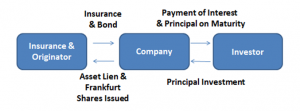 Frankfurt Listings BondFrankfurt Stock Exchange Listings are vital for funding the company, without the listed shares, the institutions would not make the investment. The Bond requires both listed shares and the cash flows to give the additional security required to give a AA rating and guaranteed rate of return of 10%.In addition to the financing required, the firm gains:The notoriety of being a publicly listed companyThe funds required to run their business successfullyAccess to additional capital through the public marketsEntry into institutional investors without a costly Prospectus or IMReal capital in 9-10 weeks, not Equity Lines and Pass-Through investments than never formulateThe Costs Involved With The ProcessThe company requires up-to-date financialsA third party valuationA listing on the Frankfurt Stock ExchangeDue DiligenceThe Insurance and Issuance from the OriginatorCapital raised (Optional, as firms can often raise their own)The cost of these items dictate the cost of the entire process to access up to 5 million euro in financing for your firm.Companies are required to base their own expense third party valuations, commissions to brokers and the insurance firm, and auditors if required.Why is this the number one way to finance a firm?- It takes on average 8-10 weeks- The company doesn’t dilute itself- The investment for investors is insured- All the required capital comes in a single tranche versus overtimeContact info@fselistings.com or Robert Russell, Russell@fselistings.com to see if you qualify, and what the costs for your firm would be.Don’t have a project to securitize yet? Don’t worry, list the company first so that you have half of the equation covered, it will make it easier to securitize if you have the ready made public company. Once you have the right target acquisition or revenue streams, create the Bond. This is also a very useful method for acquisition financing.read moreoffEdit PostHow do Frankfurt Listings compare to TSX Listings, AIM Listings, OTCBB Listings, NASDAQ listings, CNSX Listings, Plus Listings, ASX listings, JSE Listings, and Dual Listings?Friday, October 21, 2011 @ 10:10 AM posted by admin Firstly, you are paying for a listing on a bona fide stock exchange, not an OTC or Pinksheet listing quotation board, but a Frankfurt Stock Exchange listing.- In comparison to the OTCBB, listing costs are similar upfront but it takes 3-6 weeks to list a Frankfurt Company, and it takes 12 months for an OTCBB. In addition, a Frankfurt listing is at least $100k cheaper per annum to maintain without the reporting requirements and additional expenses associated to the OTCBB.- In comparison to TSX (Toronto Stock Exchange), listing on the Frankfurt is $150k – $300k cheaper upfront and $50-$75k cheaper per annum. It takes a minimum of 6-8 months longer to list than Frankfurt Listings.- In comparison to listing on the JSE (Johannesburg Stock Exchange) listing on the Frankfurt is 240k euro cheaper upfront and over 100k euro per annum cheaper to maintain in our opinion and experience. It takes 18 – 22 months longer to list on the JSE and ALTX.- The CNSX is roughly $100-$200k more expensive to list when including the broker sponsor. In addition, the yearly costs are $20-$30k more expensive on the CNSX than Frankfurt Listings.- The ASX (Australian Stock Exchange) is roughly $600k more expensive to list and takes 6-8 months longer than listing on the Frankfurt Stock Exchange, in addition, the requirements are much higher and stringent.- The London Stock Exchange AIM markets cost between 250k GBP to 500k GBP to list, sometimes even higher, making their listings up to 500k euro more expensive to list than the Frankfurt Stock Exchange listings. Per annum fees are also in excess of 100k euro.- The NASDAQ listings cost between 1.2 to 1.5 million USD for IPO listings on average and are equally as expensive per annum, at least $400-$500k on companies with multiple transactions.From the point of view of what FSE Listings Inc has to over, we can list firms in 3-6 weeks on the Frankfurt Stock Exchange from submission, we keep the costs to a minimum, 60k euro, and we can introduce up to 5 million euro first round financing for firms that qualify. The Frankfurt listing doesn’t have the on going costs of Audits, Legal opinions and bills, disclosures, filings, and reporting that the other exchanges have. Most exchanges are not making it easier for small businesses, their idea of quality companies are those that can pay large bills and yearly fees, there is no interest in quality small businesses on the other exchanges. The Frankfurt Stock Exchange is the most friendly market in the World for new businesses and existing businesses looking to raise capital.In addition, once listed on the FSE, one can always dual list, cross list, or relist on the AIM, OTCBB, TSX,ASX, JSE, etc.As a consultancy, FSE Listings Inc provides training to clients, coaches clients, and works with them for years not months. We are available for questions at +19146133889 or info@fselistings.com.FSE Listings Inc guarantees the success of your listing! www.fselistings.comContact us with your information!Please include:Company NameContact NameContact NumberContact EmailAmount of Capital invested to dateAmount of Capital requiredReasons for wanting to listDescription of BusinessWebsite if availableContact Robert Russell or Mark Bragg today!Robert Russell Russell@fselistings.comMark Bragg Info@fselistings.comNew York: +1-914-613-3889UK: +44(0)2081235719Hong Kong: 81753591read moreoffEdit PostFrankfurt Stock Exchange Listings Versus Toronto Stock Exchange ListingsFriday, October 21, 2011 @ 10:10 AM posted by admin In comparison to TSX (Toronto Stock Exchange), listing on the Frankfurt is $150k – $300k cheaper upfront and $50-$75k cheaper per annum. It takes a minimum of 6-8 months longer to list on the TSX aside from their approvals, restrictions, and requirements in comparion to the much easier and friendly Frankfurt Listings.From the point of view of what FSE Listings Inc has to over, we can list firms in 3-6 weeks on the Frankfurt Stock Exchange from submission, we keep the costs to a minimum, 60k euro, and we can introduce up to 5 million euro first round financing for firms that qualify. The Frankfurt listing doesn’t have the on going costs of Audits, Legal opinions and bills, disclosures, filings, and reporting that the other exchanges have. Most exchanges are not making it easier for small businesses, their idea of quality companies are those that can pay large bills and yearly fees, there is no interest in quality small businesses on the other exchanges. The Frankfurt Stock Exchange is the most friendly market in the World for new businesses and existing businesses looking to raise capital.In addition, once listed on the FSE, one can always dual list, cross list, or relist on the AIM, OTCBB, TSX,ASX, JSE, etc.As a consultancy, FSE Listings Inc provides training to clients, coaches clients, and works with them for years not months. We are available for questions at +19146133889 or info@fselistings.com.FSE Listings Inc guarantees the success of your listing! www.fselistings.comOTCBB Listings and Shells in Comparison to Frankfurt Stock Exchange Listings Costs and RequirementsFriday, October 21, 2011 @ 10:10 AM posted by admin You are paying for a listing on a bona fide stock exchange when you list on the Frankfurt Stock Exchange, not an OTC or Pinksheet listing quotation board, but a Frankfurt Stock Exchange listing. In comparison to the OTCBB, listing costs are similar upfront but it takes 3-6 weeks to list a Frankfurt Company, and it takes 12 months for an OTCBB. In addition, a Frankfurt listing is at least $100k cheaper per annum to maintain without the reporting requirements and additional expenses associated to the OTCBB. You require GAP accounting, auditted financial statements, and Sarbanes Oxley. You are subject to trading restrictions, reporting restrictions, and even the ability to clear your shares has become impossible for the most part.Listing on Frankfurt:
- no audit
- no reporting rules
- no insider trading rules
- no restrictions on insiders
If you have cashflow, a company can get 1-5 million euro fast in and it has no shares to sell related to it.
If its a start up company you can generally get $1-$10 million in private placements over a 12 month period, shares restriced for 12 months if you want to .From the point of view of what FSE Listings Inc has to over, we can list firms in 3-6 weeks on the Frankfurt Stock Exchange from submission, we keep the costs to a minimum, 60k euro, and we can introduce up to 5 million euro first round financing for firms that qualify. The Frankfurt listing doesn’t have the on going costs of Audits, Legal opinions and bills, disclosures, filings, and reporting that the other exchanges have. Most exchanges are not making it easier for small businesses, their idea of quality companies are those that can pay large bills and yearly fees, there is no interest in quality small businesses on the other exchanges. The Frankfurt Stock Exchange is the most friendly market in the World for new businesses and existing businesses looking to raise capital.In addition, once listed on the FSE, one can always dual list, cross list, or relist on the AIM, OTCBB, TSX,ASX, JSE, etc.As a consultancy, FSE Listings Inc provides training to clients, coaches clients, and works with them for years not months. We are available for questions at +19146133889 or info@fselistings.com.FSE Listings Inc guarantees the success of your listing! www.fselistings.comread moreoffEdit PostNASDAQ Listings versus Frankfurt Stock Exchange Listings CostsFriday, October 21, 2011 @ 10:10 AM posted by admin The NASDAQ listings cost between 1.2 to 1.5 million USD for IPO listings on average and are equally as expensive per annum, at least $400-$500k on companies with multiple transactions.Listing on Frankfurt:
- no audit
- no reporting rules
- no insider trading rules
- no restrictions on insiders
If you have cashflow, a company can get 1-5 million euro fast in and it has no shares to sell related to it.
If its a start up company you can generally get $1-$10 million in private placements over a 12 month period, shares restriced for 12 months if you want to .From the point of view of what FSE Listings Inc has to over, we can list firms in 3-6 weeks on the Frankfurt Stock Exchange from submission, we keep the costs to a minimum, 60k euro, and we can introduce up to 5 million euro first round financing for firms that qualify. The Frankfurt listing doesn’t have the on going costs of Audits, Legal opinions and bills, disclosures, filings, and reporting that the other exchanges have. Most exchanges are not making it easier for small businesses, their idea of quality companies are those that can pay large bills and yearly fees, there is no interest in quality small businesses on the other exchanges. The Frankfurt Stock Exchange is the most friendly market in the World for new businesses and existing businesses looking to raise capital.In addition, once listed on the FSE, one can always dual list, cross list, or relist on the AIM, OTCBB, TSX,ASX, JSE, etc.As a consultancy, FSE Listings Inc provides training to clients, coaches clients, and works with them for years not months. We are available for questions at +19146133889 or info@fselistings.com.FSE Listings Inc guarantees the success of your listing! www.fselistings.comread moreoffEdit PostLondon Stock Exchange AIM listings versus Frankfurt Stock Exchange ListingsFriday, October 21, 2011 @ 10:10 AM posted by admin The London Stock Exchange AIM markets cost between 250k GBP to 500k GBP to list, sometimes even higher, making their listings up to 500k euro more expensive to list than the Frankfurt Stock Exchange listings. Per annum fees are also in excess of 100k euro.Listing on Frankfurt:
- no audit
- no reporting rules
- no insider trading rules
- no restrictions on insiders
If you have cashflow, a company can get 1-5 million euro fast in and it has no shares to sell related to it.
If its a start up company you can generally get $1-$10 million in private placements over a 12 month period, shares restriced for 12 months if you want to .From the point of view of what FSE Listings Inc has to over, we can list firms in 3-6 weeks on the Frankfurt Stock Exchange from submission, we keep the costs to a minimum, 60k euro, and we can introduce up to 5 million euro first round financing for firms that qualify. The Frankfurt listing doesn’t have the on going costs of Audits, Legal opinions and bills, disclosures, filings, and reporting that the other exchanges have. Most exchanges are not making it easier for small businesses, their idea of quality companies are those that can pay large bills and yearly fees, there is no interest in quality small businesses on the other exchanges. The Frankfurt Stock Exchange is the most friendly market in the World for new businesses and existing businesses looking to raise capital.In addition, once listed on the FSE, one can always dual list, cross list, or relist on the AIM, OTCBB, TSX,ASX, JSE, etc.As a consultancy, FSE Listings Inc provides training to clients, coaches clients, and works with them for years not months. We are available for questions at +19146133889 or info@fselistings.com.FSE Listings Inc guarantees the success of your listing! www.fselistings.comread moreoffEdit PostJohannesburg Stock Exchange Listings (JSE Listings) and Altx Listings in comparison to Frankfurt Stock Exchange ListingsFriday, October 21, 2011 @ 10:10 AM posted by admin In comparison to listing on the JSE (Johannesburg Stock Exchange) in South Africa, listing on the Frankfurt is 240k euro cheaper upfront and over 100k euro per annum cheaper to maintain in our opinion and experience. It takes 18 – 22 months longer to list on the JSE and ALTX.From the point of view of what FSE Listings Inc has to over, we can list firms in 3-6 weeks on the Frankfurt Stock Exchange from submission, we keep the costs to a minimum, 60k euro, and we can introduce up to 5 million euro first round financing for firms that qualify. The Frankfurt listing doesn’t have the on going costs of Audits, Legal opinions and bills, disclosures, filings, and reporting that the other exchanges have. Most exchanges are not making it easier for small businesses, their idea of quality companies are those that can pay large bills and yearly fees, there is no interest in quality small businesses on the other exchanges. The Frankfurt Stock Exchange is the most friendly market in the World for new businesses and existing businesses looking to raise capital.In addition, once listed on the FSE, one can always dual list, cross list, or relist on the AIM, OTCBB, TSX,ASX, JSE, etc.Listing on Frankfurt:
- no audit
- no reporting rules
- no insider trading rules
- no restrictions on insiders
If you have cashflow, a company can get 1-5 million euro fast in and it has no shares to sell related to it.
If its a start up company you can generally get $1-$10 million in private placements over a 12 month period, shares restriced for 12 months if you want to .In addition, once listed on the FSE, one can always dual list, cross list, or relist on the AIM, OTCBB, TSX,ASX, JSE, etc.As a consultancy, FSE Listings Inc provides training to clients, coaches clients, and works with them for years not months. We are available for questions at +19146133889 or info@fselistings.com.FSE Listings Inc guarantees the success of your listing! www.fselistings.comread moreoffEdit PostASX listings on the Australian Stock Exchange in comparison to Frankfurt Stock Exchange ListingsFriday, October 21, 2011 @ 10:10 AM posted by admin The ASX (Australian Stock Exchange) is roughly $600k more expensive to list and takes 6-8 months longer than listing on the Frankfurt Stock Exchange, in addition, the requirements are much higher and stringent.Listing on Frankfurt:
- no audit
- no reporting rules
- no insider trading rules
- no restrictions on insiders
If you have cashflow, a company can get 1-5 million euro fast in and it has no shares to sell related to it.
If its a start up company you can generally get $1-$10 million in private placements over a 12 month period, shares restriced for 12 months if you want to .From the point of view of what FSE Listings Inc has to over, we can list firms in 3-6 weeks on the Frankfurt Stock Exchange from submission, we keep the costs to a minimum, 60k euro, and we can introduce up to 5 million euro first round financing for firms that qualify. The Frankfurt listing doesn’t have the on going costs of Audits, Legal opinions and bills, disclosures, filings, and reporting that the other exchanges have. Most exchanges are not making it easier for small businesses, their idea of quality companies are those that can pay large bills and yearly fees, there is no interest in quality small businesses on the other exchanges. The Frankfurt Stock Exchange is the most friendly market in the World for new businesses and existing businesses looking to raise capital.In addition, once listed on the FSE, one can always dual list, cross list, or relist on the AIM, OTCBB, TSX,ASX, JSE, etc.As a consultancy, FSE Listings Inc provides training to clients, coaches clients, and works with them for years not months. We are available for questions at +19146133889 or info@fselistings.com.FSE Listings Inc guarantees the success of your listing! www.fselistings.comread moreoffEdit PostCanadian Stock Exchange Listings CNSX Listings versus Frankfurt Stock Exchange (FSE) ListingsFriday, October 21, 2011 @ 10:10 AM posted by admin The CNSX is roughly $100-$200k more expensive to list when including the broker sponsor. In addition, the yearly costs are $20-$30k more expensive on the CNSX than Frankfurt Listings.To list on the CNSX it requires establishing a base of at least 200 investors. Although we can assist you to list on the CNSX, and possibly find you a sponsor such as Global Securities, to sponsor your firm, the costs are quite high. The broker sponsor alone is 25-50k CDN. The capital in cash with investors names needs to be over $200,000 and upwards of $300,000. Some firms can try to list you as your own underwriter, this saves you maybe 25k, but you will never trade without the sponsor broker… The funding options in Canada often come with something called a Broker Warrant. This often is something they get for helping bring in the 200 investors and after financing. However, they generally are used to a maximum of $200k to $500k, since they are accustomed to Venture Capital Pools (another way to list onto the TSX similar to the process mentioend above for the CNSX.) When they execute their options, and all of their 10 cent shareholders whom end up owning 20-30% of your firm for their $200k investment begin to sell with the first sign of movement in stock price, your stock could be taken to a penny. In addition, its difficult to do private placement rounds, those that do in Canada, often break the rules and get sanctioned for it. You need to report to SEDAR, if its mining you need the appropriate reports, and you will need to be auditted.Listing on Frankfurt:
- no audit
- no reporting rules
- no insider trading rules
- no restrictions on insiders
If you have cashflow, a company can get 1-5 million euro fast in and it has no shares to sell related to it.
If its a start up company you can generally get $1-$10 million in private placements over a 12 month period, shares restriced for 12 months if you want to .From the point of view of what FSE Listings Inc has to over, we can list firms in 3-6 weeks on the Frankfurt Stock Exchange from submission, we keep the costs to a minimum, 60k euro, and we can introduce up to 5 million euro first round financing for firms that qualify. The Frankfurt listing doesn’t have the on going costs of Audits, Legal opinions and bills, disclosures, filings, and reporting that the other exchanges have. Most exchanges are not making it easier for small businesses, their idea of quality companies are those that can pay large bills and yearly fees, there is no interest in quality small businesses on the other exchanges. The Frankfurt Stock Exchange is the most friendly market in the World for new businesses and existing businesses looking to raise capital.In addition, once listed on the FSE, one can always dual list, cross list, or relist on the AIM, OTCBB, TSX,ASX, JSE, etc.As a consultancy, FSE Listings Inc provides training to clients, coaches clients, and works with them for years not months. We are available for questions at +19146133889 or info@fselistings.com.FSE Listings Inc guarantees the success of your listing! www.fselistings.comread moreoffEdit PostWhat do we get from FSE Listings that other Go Public firms don’t offer for 60k euro?Friday, October 21, 2011 @ 10:10 AM posted by admin FSE Listings is a leader in listing firms on the Frankfurt Stock Exchange and surpases any other listing service in both quality of the listing and outcome for financed clients. We do the extra mile!- You receive assistance setting up a brokerage account that trades Frankfurt Shares- You receive assistance in setting up the first trade with the Market Maker and ensuring your shares are properly placed into the system- You receive the proper merger and listing advice to ensure your goals are met for raising capital- Our firm does not take a percentage of your firm- Our fees include the introduction to capital partners (we charge only for completed termsheets)- The first press release by the company is also included- The set-up of the market maker- The set-up of the transfer agent- The set-up of the auditor- The set-up of the company that is listed- The corporate health check and due diligence- The set-up of a corporate secretary and resolutions- The building of the company in a jurisdiction that is friendly to raising capital- Our Corporations can raise up to 5 million euros every 12 month without a prospectus, most firms try to sell you Canadian and US listed firms that require stricter registration rules. You are paying for the right structure, right services, and right professionals.From the point of view of what FSE Listings Inc has to offer, we can list firms in 3-6 weeks on the Frankfurt Stock Exchange from submission, we keep the costs to a minimum, 60k euro, and we can introduce up to 5 million euro first round financing for firms that qualify. The Frankfurt listing doesn’t have the on going costs of Audits, Legal opinions and bills, disclosures, filings, and reporting that the other exchanges have. Most exchanges are not making it easier for small businesses, their idea of quality companies are those that can pay large bills and yearly fees, there is no interest in quality small businesses on the other exchanges. The Frankfurt Stock Exchange is the most friendly market in the World for new businesses and existing businesses looking to raise capital.In addition, once listed on the FSE, one can always dual list, cross list, or relist on the AIM, OTCBB, TSX,ASX, JSE, etc.As a consultancy, FSE Listings Inc provides training to clients, coaches clients, and works with them for years not months. We are available for questions at +19146133889 or info@fselistings.com.FSE Listings Inc guarantees the success of your listing! www.fselistings.comContact us with your information!Please include:Company NameContact NameContact NumberContact EmailAmount of Capital invested to dateAmount of Capital requiredReasons for wanting to listDescription of BusinessWebsite if availableContact Robert Russell or Mark Bragg today!Robert Russell Russell@fselistings.comMark Bragg Info@fselistings.comNew York: +1-914-613-3889UK: +44(0)2081235719Hong Kong: 81753591South Africa: +27110836116www.fselistings.comread moreoffEdit PostFSE Listings: Why The Frankfurt Stock Exchange today?Tuesday, October 18, 2011 @ 10:10 AM posted by admin Why The Frankfurt Stock Exchange – FSE ListingsIn an international comparison, the Deutsche Börse (Frankfurt Stock Exchange) remains the most attractive listing venue for companies aiming for an IPO. Current studies compare the world’s primary market activities and terms for listing on the Frankfurt Stock Exchange to the leading international exchanges. The study analyzes terms for IPOs on the Frankfurt Stock Exchange and compares them with the stock exchanges Euronext, Hong Kong Stock Exchange (HKSE), London Stock Exchange (LSE), NASDAQ und New York Stock Exchange which is now part of the Deutsche Boerse (NYSE). Almost every third listing of a company, which chose Deutsche Börse as a listing venue, was an Initial Public offering (IPO). This includes a first public offering of shares with an approved prospectus. Only 0.3 percent of all listed companies on the Alternative Investment Market (AIM) in London had an IPO at this venue. Sector focus is key to selecting a listing venue for an IPO – especially for companies from the emerging markets. The Deutsche Börse leads among companies whose business is in the alternative energies, high technology, chemical and industrial sectors. In alternative energies alone, 97.8 percent of the entire placed IPO volume has been placed on the Frankfurt Stock Exchange. Another key criterion is the durability of a stock exchange listing.Deutsche Börse clearly stands out in this respect:No company with an IPO in Frankfurt between January 2001 and March 2008 has become insolvent. The percentage of insolvencies for Euronext is nearly three percent and for LSE more than five percent. The proportion of delistings is also correspondingly high. The percentage of delistings on LSE is more than ten percent, while at Euronext it is almost seven percent, with no delistings from HKSE or rnrnFrankfurt Stock Exchange during the period stated. For the period from January 1999 to March 2008, Deutsche Börse received top marks as a listing venue in a global comparison. Companies benefit from the lowest capital costs and the highest liquidity. Subjects of the examination included the costs of market access, the subsequent costs for further capital increases and liquidity. Deutsche Börse’s Prime Standard and General Standard rank above the other “main markets”, with its Entry Standard also ranking above other alternative markets.Today, with a total turnover of €5.2 trillion per year the Frankfurt Stock Exchange strengthens its position as the world’s 3rd largest trade-place for stocks and the world’s 2nd largest by market capitalization.The city of Frankfurt has the unique distinction of being host to one of the first stock exchanges in the world. Owned and operated by Deutsche Borse, the Frankfurt Stock Exchange is the third largest trade-place for stocks in the world and the second largest in terms of market capitalization. There are currently about 6823 companies quoted on the Frankfurt Stock Exchange and the exchange enjoys an annual turnover of roughly 5.2 trillion euros. Most of the FSE’s trading takes place via a fully electronic trading system known as Xetra. This electronic system makes it possible for 15 different countries to trade on a single platform. Because this allows for countries to trade on the exchange without actually being in the country for floor trading, some 47% of those companies trading on the FSE are located in other countries. Those companies wishing to enter the Frankfurt stock market can choose from three different categories: Prime, General and Entry Standard. Entry Standard is of course, the easiest ways since Prime and General are regulated by the EU rules. Some examples of companies listed on the Frankfurt Stock Exchange are Nokia, Opel, Porsche, Daimler Chrysler and Hugo Boss Ag.Germany enjoys one of the most highly developed market economies in the world and it is the largest economy in Europe. It also ranks fifth in the world in terms of purchasing power parity and GDP. The country’s economy is largely export-orientated and exports account for more than one-third of the country’s annual output. However, despite the fact that Germany enjoys such a high export rate, it suffers from low consumer confidence on a local scale. This has weakened the local economy somewhat, but he government is making strides towards alleviating the problem. Currently the services sector contributes the most towards Germany’s GDP with roughly 70.3% of profits coming from this sector. Agriculture in Germany is incredibly small with only 1.1% of the country’s revenue being generated by this sector and the remaining 28.6% coming from the industry sector. About 13% of the country’s population live below the poverty line and some 9.6% are unemployed. While these number are not all that good for a developed country, they are not that bad when compared to other countries.Germany’s main industries are iron, steel, cement, coal, chemicals, machinery, motor vehicles, machine tools, electronics, food, beverages, shipbuilding and textiles. In 2005 $1.016 trillion was generated from exports while only $801 billion came from imports. This further shows how much more is generated from exports each year. The country’s main trade partners are France, the US and UK, Italy, the Netherlands, Austria, Belgium, Spain, Switzerland and China.Why are companies actively seeking consultants for a public listing on the Frankfurt Stock Exchange (FSE) is because of the ability to raise from 2 to 15+ million Euros immediately thereafter from European pension funds, hedge funds, selling groups and private investors.The total amount that can be raised will be based on the valuation of the Company. The financing occurs very quickly after trading commences on the Exchange. European private and institutional funds are actively seeking investments in newly listed public companies, and the process is rapid as compared to other Designated Offshore Exchange (DOE) venues.A Frankfurt exchange listing is the first step on the road to becoming a public company, with the opportunity to dual-list in the future, either in the U.S. or Dubai.The BenefitsThere are numerous benefits to a Frankfurt Exchange listing:- Increased trading volume and market capitalization,
- Addition of new shareholders,
- Capital raising opportunities,
- Raise brand or services awareness,
- No restrictions on insider sales,
- Becoming a truly global player,
- Sometimes only 4 – 6 weeks from application to approval for trading,
- Low cost to value realized and low annual fees.In addition, further fundraising is possible through the listing, depending on valuation level of the client company.Contact info@fselistings.com to list today!read moreoffEdit PostFSE Listings: The Time Is Now to Invest In South Africa and Africa in General, the time is now to List your Company!Tuesday, October 18, 2011 @ 04:10 AM posted by admin The Time Is Now to Invest In South Africa and Africa in GeneralAfrica has seen an enormous increase in investment capital in the last 5 years, and more money means more building. One of the bitter ironies of the global financial crisis is that even the most risk-averse institutional investors who sustained devastating losts focusing on developed markets have been taking more risks in search of growth rates that are hard to find in Europe and the US.Private capital flows to emerging markets will balloon to $833 billion this year from $581 billion in 2009, according to the Washington-based Institute of International Finance.World Bank Vice President for Africa Obiageli Ezekwesili a few weeks past said from the London Stock Exchange, that investors worldwide need to invest in Africa and its budding capital markets. She urged investors who are in search of the right market at a time of growing fears of a global recession to “rediscover Africa”.The reaility is that she is right, and that from Bonds, Debts, Equity Placements, and solid domestic products, Africa is in for a Boom Market.Africa is experiencing GDP growth rates, and the projections are to increase year on year roughly 5% or more to 2013. Building African focused businesses and listing African based companies on the Frankfurt Stock Exchange is one of the best routes to go as the focus is on Africa Capital Markets while other markets go into their worst quarters and Africa are among the best returns on investment. South Africa continues to be the strong growth market in Africa, with the Sub Saharan-Africa being an attractive market to invest in, including Uganda, Tanzania, and Nigeria.Oxford University Professor, Paul Collier, which found the return on capital for over 950 African enterprises to be on the average 11 percent higher than in Latin America and Asia, and 70 percent more profitable if compared against similar Chinese firms.When is the best time for African companies to go public and gain global awareness and access to capital? When you are winning the beauty contest in capital markets, and now is the time to list your African businesses more than anytime before.African investment opportunities are ideal for European Investment markets, who are familiar with having made more capital investments into Africa directly in the past. In addition, China and Korea are investing heavily in Africa. The most common market with the largest cross section of investors from Foreign Markets is the NYSE-Deutsche Boerse Group and the Frankfurt Stock Exchange of which the group owns.Why the Big African Boom?Deregulations in the emerging markets in general starting in the 1990’s has lead to friendlier and more profitable markets of which businesses, consumers, investors, and development partners are bullish. Changes in policies, from reserve controls and foreign ownership to methods of protecting foreign investors through insurance and bonds, developing Countries and Africa are seeing more money.More money means more building. Building of businesses, building of infrastructure, building of educated workforces, creation of jobs, and access to resources and growth; Africa has the building blocks.African stock markets however still have limited liquidity and relative small size, African companies and South African companies need to look beyond just Africa and look to Frankfurt for primary and or dual listing of their firms to take advantage of the boom and momentum of international investment focus on Africa.It is true African Stock Exchange, with the exception of the Johannesburg Stock Exchange have been doubling their market capitalization from 1992 to 2002, with markets like Lagos Stock Exchange bullishly boasting plans to bring its capitalization of $40 billion to $1 trillion in five years.However, it is difficult to look past the illiquid markets of African Capital Markets compared to the liquid Private Equity investments into African companies listed on Foreign markets.Africa has invested in change, now is the time to change the investors mind and bring the foreign capital in to the structure that has been built for them.Opportunities are abundant for:- Agriculture, agribusiness, agro-processing- Infrastructure development and construction, transportation, and logistics- Resources and Energy- Upgrade and penetration within the ICT sector, expanded broadband, mobile networks, banking, and internet access- Business to business services- Water purification, desalination, and transmissionAfrica has the distinct opportunity of luring some of the 85-90 million labor intensive jobs in light manufacturing that China will likely move offshore in the next 3-5 years from wage pressure.Africa is not afraid to make public capital investments and utilize aid funds to enable reforms and capital infusions into telecommunications, infrastructure, and logistics so that private capital can help turn the loss-making progress initiatives into profitable projects taken to their full capacity of capital earnings.Why Invest In South African Businesses and Trade?In this global market, there has been a great deal of attention given to the African footprint of the BRIC economies and the fact that South Africa is the predestined main trade, investment, and political partner for Sub-Saharan Africa. It’s economic structure, location, participation in multilateral trade agreements (SADC Region), and stable domestic capital market are the favorable conditions South Africa brings to the table.In addition, the rest of Africa believes this rumor, and it’s a good one. In actual fact, much of the Entrepreneurship in the African Continent at one time or another has seeked capital within South Africa, traded with South Africa, or has looked at opportunities to grow into South Africa. South Africa trades with Africa, providing technology intensive product and receiving resource-based products in return.Further harmonization between the SADC and the Common Market for East and Southern Africa and the East African Community will only continue to grow the opportunities.High growth markets of African Countries or projects focusing on feeding the South African business opportunities include:- Energy companies and the supply of energy to South Africa- Oil, precious stones, base metals- Agricultural productsIn general, African investments into these sectors are stable for both domestic and international consumption.South Africa profits from the relationships in its neighboring markets though specialized manufacturing, machinery, vehicles and electronics, and to some smaller degree oil and agricultural products. South Africa tends to cater to African tastes for customized machinery, and this extends their growth into the markets, despite international competitors.As mentioned prior, the booms happen years after and during deregulation and friendlier business environments that are the disruptive changes in economics that allow for higher returns than other markets globally. Some good suggest that plans for this Africa-wide free trade area covering 26 nations as negotiations continued and the structure eventually may unfold, that this could be a positive change to further create the boom in Pan-African business opportunities. This continent is no longer an emerging market by definition, but rather a Frontier market with young populations, high growth, and diversity.With this high growth potential, Financial Services companies within South Africa and Africa in general will become attractive investments, as suggested by the World Bank Vice President who pushed on London for investment into Africa’s Capital Markets. The opportunities need to be financed and steered so that the growth is manageable and effective. Public company vehicles also allow for good governance, process, and status internationally. Listing your firm on the Frankfurt Stock Exchange or your business opportunity gives the company access to much needed capital from foreign markets.In our opinion, South African businesses are the likely port of entry for investors interested in the continent, despite other emerging markets or the local Capital Markets. The businesses themselves, the equity, and the secured investments. In order to access capital, secured and insured investments, and international exposure, the Frankfurt is one of the leading sources for your firm to reach all three.Financing of Afican Companies Listed On FrankfurtCashflow companies that can service debt or return on investment to shareholders with growth would be eligible for listing Bonds, Securitized Loans, and Structured Financing. On occasion the assets of firms are not enough, and the insurance firm and Banks issuing the Bond require collateral above and beyond the asset to fast track capital. By listing a firm on the Frankfurt Stock Exchange with FSE Listings Inc, you can utilize the listed companies shares in conjunction with the company’s assets as liquid security, improving both the chance of getting the required funds and increasing your rating to a AA Rating. Firms who work with FSE Listings Inc are willing to insure and finance African focused companies up to 5 million euro who fit the criteria for funding.About FSE Listings IncFSE Listings Inc is the leading listing firm for the Frankfurt Stock Exchange listings outside of Germany and the recognized leader bar-none over any other firm for non-German Companies. With offices in Spain, UK, South Africa, Guatemala, Mexico, Canada, the USA, Netherlands, Vietnam, Hong Kong, Philippines, Thailand, Mozambique, and Ireland. Many firms have in-house law firms, which increase your cost of listing and hinder your process, FSE Listings Inc utilizes the best and quickest law firms, listing partners, designated sponsors, and local service providers. In addition, our finance partners have the access to innovative proven mechanisms of getting the capital and commitments your firm requires in a timely and reliable fashion. By going with our firm, you get all of the best professionals as a one-stop service agreement. http://www.fselistings.comread moreoffEdit PostFSE Listings: Commodities to be surpassed by Energy who is set to be the leader in growth and successful Frankfurt Stock Exchange Listings in 2011Tuesday, October 18, 2011 @ 03:10 AM posted by admin FSE Listings: Commodities to be surpassed by Energy who is set to be the leader in growth and successful Frankfurt Stock Exchange Listings in 2011There has been some turbulence in commodity pricing, which has been leading growth. Commodities are still a leader within the finance industry, however, it is now common thought that the commodity market will not be the leader in growth, instead, energy firms will take the leadership in the race.Energy Firms have been leading the growth on Stock Exchange Listings in 2011 which have been in a variety of industries, from Hydro Power, Solar Power, Wind Power, Biodiesel, Waste to Energy, and the more typical coal power plants, oil and gas related energy sector growth.Frankfurt Stock Exchange listings in the resource sector have been growing quickly, and the businesses have high cash flow for servicing debts, bonds, and loans that can be listed on the Frankfurt Stock Exchange. Utilizing public company shares and assets an Energy Company or Commodity company has the ability to leverage financing. The fastest way to go public is listing a firm on the Frankfurt Stock Exchange, and the fastest way to financing, is leveraging that vehicle and assets to close on a capital investment into your firm.FSE Listings Inc helps cashflow or near cashflow commodity and energy businesses get financed on the Frankfurt Stock Exchange, by introducing seasoned partners in Bonds, Private Equity Placements, and Investor Relations.If you are looking for a market to list, such as TSX Listings, AIM Listings, LSE Listings, NASDAQ Listings, ASX Listings, or OTC Listings, we suggest you contact us to see which is the most appropriate for your projects. To Go Public on the right exchange for a firm from your country depends on variables that only seasoned Analysts, Economists, and experienced business executives can best give advice on for your firm.Contact us today, info@fselistings.com +19146133889, Robert Russell, FSE Listings SpecialistThe reality is that Green Energy has cracked even the most unlikely of markets, such as India and China, and growth globally does not seem to be slowing down. Take China’s case study in Hydro Electric Power Stations whereby, John Kuhns, CEO of China Hydroelectric Corp., started buying hydroelectric power-generating equipment in China in 1986 and went on to develop several projects there in the mid-1990s, now with 29 stations, China Hydroelectric is the largest of the nation’s power companies using environmentally friendly sub-50-megawatt generators.The energy markets have extensive numbers of new technologies from gigantic towers, such as http://www.atmosphericenergycorp.com to new forms of turning waste to energy such as http://www.greenwavebio.com. The market is growing in breadth of technology, new players, and new capital.The best way to access that capital is listing on the Frankfurt Stock Exchange! Contact info@fselistings.com our legal team and analysts surpass any advice you will get from a market maker, we specialise in your industry and your success.FSE Listings: Funding Farming and Businesses Related to Agriculture to be the future investments and exciting listings on the Frankfurt Stock ExchangeTuesday, October 18, 2011 @ 01:10 AM posted by admin Funding Farming and Businesses Related to Agriculture to be the future investments and exciting listings on the Frankfurt Stock ExchangeAt FSE Listings Inc, we tend to look into the crystal ball to see where is the future globally and what markets appear the most attractive for investors, who do we want to list, who do we want to help, where are the best opportunities.By far, the growth in the agriculture industry, its requirement to meet global food crisis demands, the use of crops as fuels, forestry, and other feedstock uses drive the industry.Interesting enough, Agriculture is one of the highest emitting Greenhouse Gas contributors and also one of the highest contributors to the abatement of such emissions. From both of these factoids, come opportunities, businesses that will be in high-demand include:- Crop management and automation- Fertilizer alternatives and management- Biochemical growth in addition to biological development of new plant breeds- Low emission farming systems- Funding internationally is not enough to meet demand, thus a grain and agricultural boom driven by private capital subsidized by Government will grow exponentially- Biofuels business will expand based on second or third generation biofuel production- Waste to Energy will grow for biofuels, fuel recycling, waste to char and compost, waste to fertilizer businessesAgricultures triple challenge is actually your business opportunity. Meeting the food security objectives, adapting to climate change, and reducing greenhouse emissions.Investment opportunities can enhance the profitability of producers and other actors across the agri-value chain while simultaneously mitigating climate change. Understanding the interdependencies of agribusiness along the value chain is just as important as understanding the sector itself. The agricultural value chain includes input providers, producers and off-takers, but also the manufacturing segment, service providers, processing plants and the extension of large scale farm cooperatives. Financial institutions with the skills to address agribusinesses globally focus on the whole value chain.In addition, we predict the removal of distortions to the agricultural trade policies will remove barriers, reducing international inequality, largely boosting net farm incomes and raising real wages for unskilled workers in developing countries.We strongly support building more farms, for example embracing and driving the expansion of Maize farms across sub-Saharan Africa, pushing towards the Green Revolution much like the transformation in yield gains for rice and wheat in Asia. Adoption of improved seeds, and drive for a higher yield, with more efficient fertilizer usage and crop management practices. Where domestic maise production cannot keep up with the demand for maize production for expanding urban populations within Africa that new policies, new technologies, and new business driven opportunities require to emerge within this sector. In actual fact, agricultural trade policy changes, advanced growth in the market, management, and investment will not only drive a green revolution but:- Increase food and food security- Reduce Poverty- Reduce Greenhouse emissions- Grow private industry and economic stabilityBuild agricultural businesses within developing markets which cater to the overall whole value chain, and capital will be made available on international markets. If you are interested in what would be available for your agricultural projects from the German Marketplace, consider getting a free listing assessment with FSE Listings Inc.There is a market that wants to help you “Grow” and that is Frankfurt. Contact info@fselistings.comAllow us to do a free consultation for your firm.Financing of Agricultural Companies Listed On FrankfurtCashflow companies that can service debt or return on investment to shareholders with growth would be eligible for listing Bonds, Securitized Loans, and Structured Financing. On occasion the assets of firms are not enough, and the insurance firm and Banks issuing the Bond require collateral above and beyond the asset to fast track capital. By listing a firm on the Frankfurt Stock Exchange with FSE Listings Inc, you can utilize the listed companies shares in conjunction with the company’s assets as liquid security, improving both the chance of getting the required funds and increasing your rating to a AA Rating. Firms who work with FSE Listings Inc are willing to insure and finance Agricultural focused companies up to 5 million euro who fit the criteria for funding.About FSE Listings IncFSE Listings Inc is the leading listing firm for the Frankfurt Stock Exchange listings outside of Germany and the recognized leader bar-none over any other firm for non-German Companies. With offices in Spain, UK, South Africa, Guatemala, Mexico, Canada, the USA, Netherlands, Vietnam, Hong Kong, Philippines, Thailand, Mozambique, and Ireland. Many firms have in-house law firms, which increase your cost of listing and hinder your process, FSE Listings Inc utilizes the best and quickest law firms, listing partners, designated sponsors, and local service providers. In addition, our finance partners have the access to innovative proven mechanisms of getting the capital and commitments your firm requires in a timely and reliable fashion. By going with our firm, you get all of the best professionals as a one-stop service agreement. http://www.fselistings.comIn addition, we have interested investment partners and merger and acquisition parties who aim to buy up farms in Africa; raise productivity by using sustainable agriculture, such as no-till farming; and sell the produce domestically. As an African based listing firm, FSE Listings Inc also wants to support financing of firms with CSI initiatives such as teaching local farmers better techniques.If you have a farm, and need funding, contact info@fselistings.com. If you are in the agricultural industry and want to grow, please also contact us.read moreoffEdit PostFSE Listings: Frankfurt Stock Exchange – Brazil – Uncovering Business Opportunities for going public, raising capital, and working with FSE Listings SpecialistsTuesday, October 18, 2011 @ 01:10 AM posted by admin Frankfurt Stock Exchange – Brazil – Uncovering Business Opportunities for going public, raising capital, and working with FSE Listings SpecialistsFor Immediate ReleaseBrazil has been a prime example of what happens to a Country with resources and industrialization with affordable labor in a few decades. One of the most rapid commodity-intensive industrializations have been seen with listings of firms from Brazil on the Toronto Stock Exchange, BOVESPA Listings, NASDAQ Listings, Frankfurt Stock Exchange Listings, and ASX Listings. IPOs within Brazil have been able to raise capital, unlike many of the alternative domestic stock exchanges. The population growth, rising per capita incomes, and innovation in technology and ICT are all promising growth factors.- Expectation of growth within the commodity exploration, extraction, and export sector- Growth in the development of biofuels, biodiesel, ethanol, and other fuel creations- Oil and Gas exploration and exportation- Growth in transport projects, construction, manufacturing, and set-up- Agricultural growth, forestry, and domestic manufactured products for domestic and export consumption- Growth in Financial Services companies with the growth of the Commodity markets and exportWith China as Brazil’s largest export market and the EU-27, the market is diversified. As mentioned prior, high-tech goods make up 14% of manufacturing exports and suggests a growth sector for listings on international markets to raise capital and grow.Commodity booms are often subject to over-borrowing and busts, thus, given the market conditions being positive in Brazil at the present time, there is no better time in the economy’s current history to list and go public on the Frankfurt Stock Exchange. It is time for Brazil companies to “Cash-Up” to remain competitive in what could become an over-extended market.The reasoning behind this:- Due to commodity boom, credit may be over extended in optimism- Balancing borrowing with equity and direct investment is necessary for the stability of the market and individual companies- The EU-27 and China are strong supporters of Brazil’s export economy, if you are going to get capital from those who believe in your Economy, then list on the Frankfurt Stock Exchange or Shanghai Stock Exchange- Frankfurt Listings are the most affordable and direct route to capitalHow do we feel about Brazil? Listing firms on the Frankfurt Stock Exchange and taking public companies in the Commodity sector are highly recommended. Many analysts are expecting a “super” commodity cycle pushed by leveraged growth of resource-intensive China investments into Brazil and other commodity based Countries. Thus, Brazil will benefit, listed companies from Brazil will benefit, investors from Europe and abroad will benefit. A decline in commodity prices as a perspective of the Country would be detrimental, but the tight relationship with China and diversified income streams in the EU-27 drive an adherent stability.“Food and agricultural raw materials make up 2/5 of its goods exports. Brazil is the world’s leading exporter of soybeans, poultry, beef, orange juice, coffee and sugar. The top five export products in terms of value are iron ore, oils & fuels, transport equipment (aircraft), soy and sugar & ethanol. Moreover, Brazil’s agricultural potential is huge. Its potential arable land is estimated at over 400m hectares (FAO), but only 50m are currently being used, and Brazil has more spare farmland than the next two largest countries combined.Similarly, the recent discovery of so-called “pre-salt (oil) deposits” has the potential to propel Brazil from 15th to 5th place in terms of proven reserves. It will, if successfully exploited, transform the country into an important oil exporter – and provide the government and the economy with a significant revenue windfall. This offers a huge opportunity to accelerate economic development, provided the windfall is spent wisely by investing in education and infrastructure and provided the country can avoid “Dutch disease” related problems. In short, Brazil is very well positioned to benefit from what may be a longer-lasting shift in the global economy: the economic rise of populous and relatively resource-scarce countries such as China and India.” (Excerpt from October 17th 2011 Talking Point: Brazil as a commodity exporter – opportunities & risks, Deutsche Bank )In short, creating a solid framework for investing in the rising revenue stream and international growth of Brazil is a prerequisite for attracting international investment, which is best achieved through floating of shares in the local market of which investors are readily available. This can be done by the individual businesses by focusing their domestic market to an International Business focus.The way to access capital, gain exposure internationally and building a stable solid framework of growth can be done so through FSE Listings Inc.Contact info@fselistings.com +19146133889, Robert Russell – Brazil Frankfurt Listings Specialist for FSE ListingsFinancing of Brazilian Companies Listed On FrankfurtCashflow companies that can service debt or return on investment to shareholders with growth would be eligible for listing Bonds, Securitized Loans, and Structured Financing. On occasion the assets of firms are not enough, and the insurance firm and Banks issuing the Bond require collateral above and beyond the asset to fast track capital. By listing a firm on the Frankfurt Stock Exchange with FSE Listings Inc, you can utilize the listed companies shares in conjunction with the company’s assets as liquid security, improving both the chance of getting the required funds and increasing your rating to a AA Rating. Firms who work with FSE Listings Inc are willing to insure and finance companies from Brazil up to 5 million euro who fit the criteria for funding.About FSE Listings IncFSE Listings Inc is the leading listing firm for the Frankfurt Stock Exchange listings outside of Germany and the recognized leader bar-none over any other firm for non-German Companies. With offices in Spain, UK, South Africa, Guatemala, Mexico, Canada, the USA, Netherlands, Vietnam, Hong Kong, Philippines, Thailand, Mozambique, and Ireland. Many firms have in-house law firms, which increase your cost of listing and hinder your process, FSE Listings Inc utilizes the best and quickest law firms, listing partners, designated sponsors, and local service providers. In addition, our finance partners have the access to innovative proven mechanisms of getting the capital and commitments your firm requires in a timely and reliable fashion. By going with our firm, you get all of the best professionals as a one-stop service agreement. http://www.fselistings.comread moreoffEdit PostFSE Listings: Business Services on an upswing – Business to Business Service based Companies should list and grow in the current Economy 2011 and 2012Tuesday, October 18, 2011 @ 01:10 AM posted by admin Business Services on an upswing – Business to Business Service based Companies should list and grow in the current Economy 2011 and 2012As a business service of knowledge, at FSE Listings Inc, we have seen our own growth upswing from 3-4 clients per month to 5-10 clients per month. At first we just believed the growth was based on good will or word of mouth from happy clients, search engine optimization, and marketing, but we now realize that our business is simply benefiting from what many firms globally are benefiting from as the market recovers.Consumer services are driven mainly by domestic demand and for this reason there is unlikely growth posted in this sector for 2011, however business services are based on renewal of the industrial activity and this is the sector that requires knowledge and services to participate in their growth in this year’s economic recovery. Therefore, firms in the business sector are likely to post growth for 2011 and into 2012.Firms that focus on B2B relationships, from software consultancies, automation firms, consulting services, and result based products inevitably will take shape in the recovering market. Services that are mainly demanded by firms are defined by us as business services. They include, for example, the wholesale trade, logistics, IT services and advertising. These are cyclically-driven services and hence they saw greater expansion but also greater volatility than consumer services on average over the past few years. These services mainly provide inputs for industry, and the related business is closely linked with industrial activity.For example, business opportunities within this sector to purchase and raise capital for service oriented business is now, as most corporations held back on expenses of knowledge and automation to survive the tough economic times, the rebound will drive revenue growth and with growth requires consulting, services, automation, and expansion advisory services. Some of these firms have seen 20-50% decrease in revenues due to economic conditions, now the industry is set-up for hyper acceleration back to its prior revenue peak with little investment and focus. Segments of growth such as logistics and IT are expected to cater to the boost in efficiencies, however management consultancies and soft skill services are likely to still be soft growth.The crisis provided stimuli for many industrial firms to outsource business process activities such as IT services or accounting. Thanks to a division of labour and outsourcing to specialised third parties they were able to boost their efficiency. As soon as enough funding becomes available for investment during the coming upswing these firms will probably assign further tasks to providers of business services.For this reason it is to be expected that 2012 will again see business services register more dynamic growth than consumer services. Moreover, since many of the business-related services are knowledge-intensive while the flat-performing wholesale and retail trades in most cases are not, knowledge-intensive services are also likely to forge ahead of less sophisticated segments during the recovery.Therefore, business services will actually be good investments and ideal firms to take public and list on the Frankfurt Stock Exchange for capital to grow in this market. In addition, purchasing and acquiring other consulting firms in the current situation prior to growth is ideal, to maximize the upswing of investment in a growing market and business. An acquisition strategy is always easier when you have public company stock as the currency used to purchase and finance the firms you would like to takeover.List your consultancy and or Business to Business focused firm on the Frankfurt Stock Exchange, access capital, access the ability to grow your business, access the ability to acquire other firms with public company shares, get international exposure with FSE Listings.Financing of Companies Listed On FrankfurtCashflow companies that can service debt or return on investment to shareholders with growth would be eligible for listing Bonds, Securitized Loans, and Structured Financing. On occasion the assets of firms are not enough, and the insurance firm and Banks issuing the Bond require collateral above and beyond the asset to fast track capital. By listing a firm on the Frankfurt Stock Exchange with FSE Listings Inc, you can utilize the listed companies shares in conjunction with the company’s assets as liquid security, improving both the chance of getting the required funds and increasing your rating to a AA Rating. Firms who work with FSE Listings Inc are willing to insure and finance Business-to-Business companies up to 5 million euro who fit the criteria for funding.About FSE Listings IncFSE Listings Inc is the leading listing firm for the Frankfurt Stock Exchange listings outside of Germany and the recognized leader bar-none over any other firm for non-German Companies. With offices in Spain, UK, South Africa, Guatemala, Mexico, Canada, the USA, Netherlands, Vietnam, Hong Kong, Philippines, Thailand, Mozambique, and Ireland. Many firms have in-house law firms, which increase your cost of listing and hender your process, FSE Listings Inc utilizes the best and quickest law firms, listing partners, designated sponsors, and local service providers. In addition, our finance partners have the access to innovative proven mechanisms of getting the capital and commitments your firm requires in a timely and reliable fashion. By going with our firm, you get all of the best professionals as a one-stop service agreement. http://www.fselistings.comread moreoffEdit PostFSE Listings: UK Frankfurt Listed Company with Bond Issuance To Raise CapitalMonday, October 3, 2011 @ 07:10 AM posted by admin UK Frankfurt Listed Company with Bond IssuanceWe have a structure which will allow your firm to list on the Frankfurt Stock Exchange utilizing a UK company, of which we then have the capacity to insure all investments going into the company in a Bond format, provided your asset and cashflow mechanisms can service the bonds or debt instruments.The structure can place from 5 million to 50 million euro depending on your companies qualifications and risk factors for the insurer. At the end of the day, your investment vehicle will be rated a double A rating giving investors guaranteed returns making it easier to raise capital for your venture.No one else can offer this to you, contact info@fselistings.com to see if you qualify today!!! http://www.fselistings.comread moreoffEdit PostFast Easy Listings on the Frankfurt Stock Exchange making the FSE a better choice the Toronto Stock Exchange, OTCBB, ASX, AIM, Plus Markets shellsWednesday, September 7, 2011 @ 07:09 AM posted by admin Fast Easy Listings on the Frankfurt Stock Exchange making the FSE a better choice the Toronto Stock Exchange, OTCBB, ASX, AIM, Plus Markets shellsWe suggest listing your firm on the Frankfurt Stock Exchange as a fast way to become listed:It takes 2-6 weeksIt only costs 60k euro (utilizing a European Holding company), of which there are financing terms availableRoadshows and Financing commitments are readily available for start-up firmsThe requirements are relatively easy, easier than the other exchanges mentionedRaising $2-$10 million euro on the open standard and $10 to 100 million euro on the entry standard are common place, making Frankfurt a strong capital potential for your firmIf you want to know if you qualify, contact info@fselistings.com or call +19146133889!Listing on the Frankfurt Stock Exchange allows for your firm to convert its equity into a tangible form of which financers understand and can work with, such as:- Equity placements by investors for shares- Bonding of shares and assets, or share based loans (up to 5 million euro)- Equity Lines of Credit- Option Agreements and Market Based financing- Collateral based financing on shares and or assetsWhat defines the best tools to use is the ability to supply shares that do not require a registration statement. In the US and Canada there are often restrictions that make financing onerous and longwinded to receive capital from Private Investment In Public Equity (PIPE) financing. In addition, equity within Europe is generally held by the investor for one year or more for tax purposes but also because of the nature of the European Shareholders to hold onto investments.Bonds, Shares, and Asset collateral based financing can be offered to Frankfurt Listed companies as a form of financing up to 5 million euro by most investment firms associated to listings. These can be significantly higher, and in some cases they can at least allow for private investments to be insured by firms like Credit Suisse based on the asset and investment revenue generation and return.Without going into too much detail of how financing works for Frankfurt Listed firms, we suggest you call us and ask if you qualify for listing and financing options.If you want to list quickly and or buy Frankfurt Shells, we can also answer questions regard to this.Contact info@fselistings.com or call +19146133889!read moreoffEdit PostBridge Capital and Frankfurt Listings – Go Public in the EU and Raise Capital in EurosMonday, September 5, 2011 @ 09:09 AM posted by admin Bridge Capital and Frankfurt Listings – Go Public in the EU and Raise Capital in EurosMany companies have come to FSE Listings Inc over the past few months based on the gimmicks of other firms claiming to give Bridge Capital to firms or Prelisting Capital. However, many of these people ended up just paying for documents and not getting any capital.Albeit, documents such as Equity Lines of Credit often cannot be used until the company has been listed with the Frankfurt Stock Exchange, however, prelisting costs are covered by the Companies. This is not the real bridge loans or bridge capital you are looking for, and as a novice to capital markets stay away from the equity positions being given to merger law, reverse merger, joint venture partners in the go public arena as you try to take yourself public to raise capital on the Frankfurt Stock Exchange.What type of Bridge Capital should you be looking for?Bridge capital is exactly that, it’s the capital that fills the void when you cannot take capital out of your cash flow, its either a loan or capital investment into your firm for equity to bridge your business while advancing, going public, and listing ultimately to get further financing.In order to do this, it comes down to the structure of your business:- Shares issued in the company- Jurisdiction of Incorporation- Documentation Required to raise capital- Investor Qualifications for your type of business- The price and dilution at this early stage or InterestGetting the 500,000 euro capital or more before listingIf you are looking for bridge capital than you run a business. In order to qualify for the Frankfurt Stock Exchange you require at least 500,000 euro in capital, its best to start the company off with this amount. Ideally, you can be introduced and qualify to receive this type of Venture Capital for your venture. Some ventures can get bridge capital in access of 2 million euro depending on their business maturity and the timing of which they need the full amount. Getting this capital BEFORE listing is true bridge capital.Getting Equity Investments Before and After You Go PublicThe most important part of getting investment is not giving up too much of your business for the activity of raising capital, but rather for the performance of the introductions. Anyone who asks for 1.5% to 5% of your business just to raise the capital or for a commitment, or to take your firm public has the hidden agenda of selling their percentage immediately and is not a serious capital firm.A real equity firm and bridge capital firm would ask for a percentage only based on the success of bringing the required capital to the firm or based on key milestones. There is a HUGE difference, as one is paid when you get paid, the other where you give a percentage upfront is based often on non-performance. There is nothing to motivate them to raise capital for you if you give them the shares and pay fees upfront. They are not real Equity Partners, they didn’t pay their way. Make sure people pay their way, because if they pay nothing for their stock, that is what your stock will be worth at the end of the day… as they sell without consideration of your business and commitments.Ethical Structure: Don’t reinvent the wheel, ask FSE ListingsBy building a corporate structure, documents, website, and offering properly you can access enormous amounts of capital without giving up any of your company for free! When I say for free, I mean nothing to consultants, nothing to service providers, nothing to finders and brokers! Get the capital by building a sound structure and having the investment come into a properly structured deal that makes sense. Once you have the capital, whether its 500,000 euro or 2 million euro, you can take the step of giving the shareholders an exit on the Frankfurt Stock Exchange as well as find institutional investment through roadshows and high-level industry introductions.FSE Listings Inc will not sell you the farm, we will help you build the farm…If you are interested in discussing whether your company qualifies to get listed and financed contact info@fselistings.com.read moreoffEdit PostPre-IPO Investor and Frankfurt ListingsMonday, September 5, 2011 @ 05:09 AM posted by admin Pre-IPO Investor and Frankfurt ListingsFSE Listings will assist in completing:- Pre-IPO qualified investor for 500,000 euro to meet Frankfurt Listings Requirements- A corporate structure that enables an IPO on the Frankfurt Stock Exchange- Information Memorandum or BAFIN Prospectus- Corporate Roadshow- Market Maker- Legal and Accounting Requirements- Process overseen by licensed European Financial Advisor (FSE, AIM, PLUS, Euronext, DAX)Only Qualified Companies can take advantage of the pre-ipo investor and the Frankfurt Listing, contact info@fselistings.com for more information on it and how you can take advantage of this for your company.FSE Listings Inc guarantees the success of your listing! www.fselistings.comContact us with your information!Please include:Company Name
Contact Name
Contact Number
Contact Email
Amount of Capital invested to date
Amount of Capital required
Reasons for wanting to list
Description of Business
Website if availableContact Robert Russell or Mark Bragg today!Info@fselistings.com
New York: +1-914-613-3889
UK: +44(0)2081235719
Hong Kong: 81753591
South Africa: +27110836116
www.fselistings.comread moreoffEdit PostFSE Listings: Frankfurt Stock Exchange Listings Shells for SaleMonday, September 5, 2011 @ 03:09 AM posted by admin Frankfurt Stock Exchange Shells for SaleFSE Listings and FrankfurtShell.com are the leading source for custom built Frankfurt Shells with no financial history or debts that could affect your business. We do not sell second hand shell companies, on occasion we will deal with reputable vendors within the industry.All of our Frankfurt public shells include:- 500,000 euro paid in capital- 10 cents par value- Equity lines of Credit and Financing optional (depends on your assets)- 100% clean- Trading with symbol- Good Market Maker relationship- Complete and Deliverable- No debts with the market maker- Optional Prospectus or IM available- All legal and reverse merger costs- Process overseen by licensed European Financial Advisor (FSE, AIM, Plus, Euronext, DAX)FSE Listings specialization is working with non-German companies from anywhere in the world seeking a Frankfurt Listing and capital for their company through a publicly traded company on the Frankfurt Stock Exchange. We guarantee a simple merger process that will take less than 2 weeks, complete and delivered with trading and financing set-up for the company.What is important about FSE Listings shells?When we deliver the shares, it comes with strong market market relationships, we do not keep a percentage of the company, and you get a financing agreement to assist to bring capital to your firm.Why are our competitors shells not good?Most competitors sell dirty shells, which means they have shares in the float either held by them or a third party which gets sold to your market maker, and when this happens your market maker delists the shell you purchased. This is very bad.In addition, there are various outfits from Switzerland, Australia, the US, and Canada that sell Canadian listed shells and Swiss Company shells which require reporting in their jurisdiction or simply cannot bring their shares to trade. Often the Canadian listed shell companies traded on the Frankfurt Stock Exchange are built by people with NO REAL LAW experience but they call themselves merger law lawyers and associates regardless of their lack of experience.In addition, Canadian shell companies listed on the Frankfurt Stock Exchange have a very bad reputation, probably the worst in Germany for not having companies with legitimate assets in it. To be listed as a Canadian Shell in Frankfurt immediately means to investors and regulators that your firm is not fit for investment. You will find that immediate scrutiny of your firm comes from being a Canadian listed firm. In addition, you do need to take on the cost of reporting in Canada under SEDAR as well as the market maker costs internationally.We don’t build Canadian companies due to their bad reputation and structure, contact us to find out what the ideal structure is for you in Europe and how to best build firms that investors will take serious! Contact info@fselistings.com now!Please Choose Your Location:Canada – Looking to list on the Frankfurt ExchangeUnited States – Looking for a Frankfurt ListingUnited Kingdom – Looking to raise capital and list on FrankfurtSouth Africa – Looking to go public on FrankfurtAustralia – Looking for public shell, equity line, and financing on FrankfurtAsia – Looking to build a WOFI and List on the Frankfurt ExchangeIndia – Looking to build a DFI vehicle and list on the Frankfurt Stock ExchangeBrasil/Brazil – Looking to list mining assets and technology companies on FrankfurtSouth America – Looking to list agricultural projects, mining, energy, and technologyCentral America - Looking to list financial services, energy, and technology with FSE ListingsAfrica – Agriculture Financing, Mining Financing, Power Plant Financing, by going public with FSE ListingsFast financing and Frankfurt stock exchange listings with FSE Listings!read moreoffEdit PostFrankfurt Stock Exchange Listings Fees and FSE Listings Requirements Increasing 2012! List now!Thursday, August 25, 2011 @ 11:08 AM posted by admin Frankfurt Stock Exchange Listings Fees and FSE Listings Requirements Increasing 2012! List now!The time to build your Frankfurt Listings is now with FSE Listings. With the current changes within the Frankfurt Stock Market have been pushing market maker costs higher which will increase the fees per annum starting 2012.Therefore, we highly suggest that you contact us to consider listing your firm immediately without having to pay the additional fees expected for new listings at the end of the next quarter.- We can list firms in 3-6 weeks- We can introduce financing mechanisms from $1 million to $100 million or more- We can take firms on Roadshows in Europe to raise capital and awareness- We can run Public Relations with our consortium of partners- We can list bonds and collateralize shares for debt with capital partners- We can supply equity lines of credit with our equity capital partners Deutsche Capital Partners (http://www.deutschecapitalpartners.com)- We can structure the firm so that you will not be immediately delisted like many of our competitors clients who take shares in your firm in their go public process or merger bridge-loan process that drives the stock prices down and gets your firm delisted- We can introduce equity partners- We can structure the firm to raise 5 million euro from 150 investors without the requirement of a prospectus- We can supply the Auditor documentation and expertise to list- We can supply the legal team, and corporate advisors for corporate secretary work, resolutions, documentation, and share registrar management- We can supply the top transfer agent in the UK- We can introduce Broker Dealers for trading Frankfurt Listed SharesAll of this we can do and more, at www.fselistings.comContact us now before the fees increase with the exchange and market makers!Email info@fselistings.com and or call +19146133889!!!Please include:Company NameContact NameContact NumberContact EmailAmount of Capital invested to dateAmount of Capital requiredReasons for wanting to listDescription of BusinessWebsite if availableContact FSE Listings at info@fselistings.com or call +442032867779 to have us best advise you on listing your firm and going public.FSE Listingsread moreoffEdit PostFrankfurt Listings: Raise up to £4.37m from 150 investors without the requirement of a Prospectus! UK Regulations Changes make it Better For You To Be A UK Firm Raising Money!Friday, August 19, 2011 @ 04:08 AM posted by admin Frankfurt Listings: Raise up to £4.37m from 150 investors without the requirement of a Prospectus! UK Regulations Changes make it Better For You To Be A UK Firm Raising Money!For several years, FSE Listings Inc has been educating the public why the UK is simple and faster for listing firms; it appears now that they have become easier to raise capital with as well. Recent regulation changes spearheaded by Mark Hoban, Financial Secretary to the Treasury, have eased the ability for small businesses to raise equity finance from this month onward.Small and Medium Enterprises (SMEs) will be able to access up to £4.37m before a prospectus – a costly compliance procedure – is triggered.Hoban said: “I’m delighted to announce that the UK is taking the lead in Europe by introducing these deregulatory measures early, saving UK SMEs £12m per year.“Reducing the regulatory burdens faced by business is vital in making the UK the best place in Europe to start, finance and grow a company.The deregulatory amendments to the EU Prospectus Directive became law at the beginning of this month, allowing businesses to take advantage of the measures from immediately.As written in articles before by FSE Listings Inc, (http://www.fselistings.com/fse-listings) small firms need to look at equity finances as an alternative to going to the Bank who is overburdened, these simple changes makes the UK the leading place to headquarter your small business and list on the Frankfurt Stock Exchange.The most important choice is making right choices! In order to do this, small businesses need to know the alternatives to credit and Banks, and the UK equity markets and the European Exchange Frankfurt Listings can reach the capital requirements privately and then publicly with ease.The leading firm for assisting companies to gain much needed equity capital partners and Frankfurt Listings of UK firms is FSE Listings.“Extending the number of investors and increasing the prospectus value will help more small businesses access equity finance and show there are more options than just going to the bank for credit. What’s important is that small businesses are aware of the alternative routes to finance.”List today utilizing FSE Listings Inc!Whether you are a US firm, Canadian Firm, Australian Business, New Zealand Business, Chinese Company, Spanish Company, UK Corporation, Limited, Public, or Sole Proprietor in any Country in the World, we can help you build a structure to go public on the Frankfurt Stock Exchange!Contact info@fselistings.com!FSE ListingsUK Change in Regulations, Raising Money*http://www.nebusiness.co.uk/small-business/small-business-news/2011/08/02/regulations-eased-for-sme-finance-51140-29158938/*http://www.nebusiness.co.uk/business-news/latest-business-news/2011/08/01/finance-rules-are-eased-for-smes-51140-29154292/*http://www.expressandstar.com/business/city-news/2011/08/01/finance-rules-eased-for-small-firms/*http://www.is4profit.com/small-business-news/20110806-reforms-open-up-equity-finance-to-small-businesses.html*http://www.londonstockexchangegroup.com/newsroom/2011pressreleases/markhobanmphighlightsimportanceofsmesforukeconomyat2011aimconference.htm*http://www.howardworth.co.uk/news/?p=583*http://www.sterlingca.com/cgi-bin/item.cgi?id=36314&d=601&h=160&f=260FSE Listings: Frankfurt Listings Companies comparing Apples to Apples! Who should you use for Frankfurt Listings!Friday, August 12, 2011 @ 05:08 AM posted by admin FSE Listings: Frankfurt Listings Companies comparing Apples to Apples! Who should you use for Frankfurt Listings!On the topic of Frankfurt listings, I just want to make sure people are comparing apples to apples when they compare FSE Listings Inc to other going public, law, merger, associates, fse listings like firms whom don’t structure nor offer as complete a service as www.fselistings.comLet’s start by discussing what you get for 60k euro, which is a complete listing package!For 60k euro FSE Listings do the following:incorporate a holding company and prepare the articles and structure to fit the requirements of listing on the Frankfurt Stock Exchange (Cost of this through our incorporate is roughly 500 GBP, plus about 1200 in consulting for various resolutions this gets paid to the UK firm that does the incorporation. If you do not use them, they still charge a 1,200 due diligence fee when you go to use the transfer agent, so its just as easy to do it direct with them.)the transfer agent, 7,000 GBPthe designated sponsor 14,000 euro plus fees and taxes comes to 18,000eurosthe auditor letter to confirm corporate structure for qualifying on theexchange (2,000 GBP)trading account if you don’t have oneIn addition, we act as the consultants who pull all of this information together, and avoid your company being rejected.Review our bullet points on why to use FSE Listings for Frankfurt Listings:For the record, gone are the days of one off listing firms from Canada or the UK with fancy names pretending to be law firms or listing firms with no support or liquidity, or people who claim they can just list a firm and that is it. The Frankfurt Stock Exchange in February and March changed several rules on how the market trades. If you go with another firm, we can pretty much guarantee that the company will get delisted in the first 2-3 months of trading… because they will not have the consulting expertise to keep you listed.Here is basically what has to happen for Frankfurt Listings:they need to have a good relationship with the market markerthey need to know how to structure the shareholders of the firm with restrictions to avoid shareholder profit taking at the expense of the market makerthey need to have and know how to trade bids and asks in and around the market makersWe have dealt with several market makers, we list 5-6 companies a month,and in peak times up to 10. We don’t like to take on more than 10 per month at this time. Our listings are 100% successful and the timing to list and all of the above is 4-6 weeks, possibly faster if the client has already been preparing.The client should be prepared to have 10,000 – 15,000 euro’s budgeted for market making if their shareholders are not restricted. In addition, I would be interested to know how they plan to make their market and if this is something they already know how to do.In total, when building a firm for listing, you need to know the whole picture and end goal upfront and build from the beginning the caveats that save your market and company in the future, enabling capital raising, market increase, and exposure. If foresight is not put into this, then the company will have difficulties.It’s also important to note, our firms are generally UK Holding Companies.Anything else runs the risk of blowing up, here is why:Private companies listed from the US require reporting to the SEC, not doing so can be construed as Fraud, especially if American’s buy shares through the market which companies cannot control. 25% of DAX trading comes from the US. The company would be forced to file a registration statement; they might as well list in the US if that’s the case. In addition, the cost of clearing the shares and time it takes is exhausting.Canadian companies are complex, for example, companies listed through BC are actually obligated to file exempt distribution reports with the BCSecurities Commission and report on SEDAR, the same way a firm would have to which is Canadian listed on the OTCBB. If you fail to do so, it is securities fraud. In addition, if it is deemed to be an offering, they will require a prospectus, or you have issued shares from a Canadian issuer without a prospectus. This is serious, the laws changed and anything deemed a distribution over $2 million could be now in the criminal code, which before was not criminal. This is a Federal Law now, so that goes for any and all Provinces. Every province has different rules, BC for example has a rule that if I sell shares to you, and you sell shares to many, you are actually an agent of the company; it’s called a veiled distribution. I know quite a few people fined several100k and closed down on Frankfurt for NOT knowing this rule exists.The major issue with this market is you have guys from the US and overseas building Frankfurt Listings using US lawyers who claim to know German Law, not knowing anything about Canadian Law, their own Securities Laws, etc. Having listed over 100 of these companies, we have seen the short falls. Listing a Canadian or US firm directly versus a holding company would be a big bad NOT good thing to do. Most Lawyers within this business call themselves Securities Lawyers but haven’t refreshed securities laws in years or don’t have experience in the field, and given a complex issue would need to refer you to a real Securities Lawyer, because they are Corporate Lawyers. Don’t get caught in the professional’s circle, the fees are much higher than you think, and less knowledgeable than firms who have as much experience as expert listing firms such as FSE Listing’s consortium.Canada and the US have overriding rules that make the shareholder the company, such as mind and management. This has more to do with administration costs shooting up from 10k per annum with a UK firm listed to 100-150k per annum because of multiple jurisdiction reporting requirements, or impending fines if ignored.If we are competing against someone who uses a similar process to us, then the answer is easy, we list the quickest. We know the most on the subject. We are not trying to pretend to be merger law or Frankfurt stock exchange law Lawyers, we are simply knowledgeable and use the best sources. Better than the alternatives in the market for all the reasons discussed and more.To understand the best structure, it’s also a good idea for us to know more about the client. I hope this is detailed enough. Initial information we need to know about the client can be found at FSE Listings Requirements for a Free Consultation:Contact us if you are interested in listing on the Frankfurt Stock Exchange, info@fselistings.comFSE Listingsread moreoffEdit PostFSE Listings vs JSE Listings: Why are South African companies avoiding the South African economy and US by listing on European Exchanges such as the Frankfurt Stock Exchange?Thursday, August 11, 2011 @ 03:08 PM posted by admin FSE Listings: Why are South African companies avoiding the South African economy and US by listing on European Exchanges such as the Frankfurt Stock Exchange?Listing on the JSE (Johannesburg Stock Exchange) is cost prohibitive, as is the AltX which is up to 300,000 euro (3,000,000 rand) per annum to maintainQualifications to list on the JSE and AltX would take most South African firms years to qualify for and list. Most sponsors tell firms to list overseas for this reason and turn away the attempt to even stay local for South African firms.Frankfurt Stock Exchange listings are built for new to mid-size ventures, junior IT, junior Mining, and Junior Energy companies looking to find foreign investmentFSE Listings only cost 60-100k euro, that is 600,000 to 1,000,000 rand to listFSE Listings take 3-6 weeks from submission to the exchangeSouth Africa lacks a formalized Over the Counter market of an unlisted marketJSE and AltX shares are illiquid, and is considered a monopolistic market with a lack of venture capital as a wholeThe Frankfurt Listings allow global venture capital investment and opens up the trading to thousands of traders and brokers to take part globally with no reserve bank or clearing system challenges (List in Frankfurt, go Global!)South Africa has a good economy which is attractive to foreign investors in Europe, however, private investments are too risky, the JSE is not liquid and foreign, while the Frankfurt Stock Exchange is local to Europe and provides a standard of care the foreign investors require or are familiar with. (Frankfurt Listings give foreign investors a local place to trade without controls or concerns.)The Deutsche Boerse Group with the recent merging of the NYSE makes the exchange the largest Stock Exchange Group in the World and the most attractive global market for South African’s to list.What is the next step for a South African Company?Contact us today to qualify your firm for listing on the Frankfurt Stock Exchange, Russell@fselistings.comOther Articles of Interest:http://www.fselistings.com/fse-listings-inc-new-player-in-south-africa-venture-capital-markets-and-stock-exchange/http://www.southafricastock.com/2011/03/22/fse-listings/http://www.stockexchangelistings.com/2010/08/rationale-behind-south-african-companies-choosing-the-frankfurt-stock-exchange-over-the-jse-and-altx-to-go-public-in-africa/http://www.gopublicsouthafrica.com/http://www.fselistings.com/africa-investment-capital-available-through-frankfurt-stock-exchange-listings/http://www.southafricafinancialnews.com/?p=1125read moreoffEdit PostFSE Listings: Why are US companies avoiding the US economy by listing on European Exchange such as the Frankfurt Stock Exchange?Thursday, August 11, 2011 @ 02:08 PM posted by admin FSE Listings: Why are US companies avoiding the US economy by listing on European Exchange such as the Frankfurt Stock Exchange?Listings within the US cost between 150k – 250k per annum to maintainListings cost between 100-150k to listListings within the US OTCBB markets minimum timeframe for listing is 6-12 months and doesn’t include capital raising or commitmentsUS investors are impatient with their investments and want to see a liquid market before the 6-12 month period the average S-1 to DTC eligible trading OTCBB company is built, thus they push Directors to look to list elsewhere for liquidity and an exist strategyThe US credit and loans market has dried up for many start-up and mid-sized firms, thus going public is the fastest way to liquidity to attract capital and loans based on shares as the liquid asset required versus revenue and hard assets. The public vehicle becomes the financial instrument.Listing on the Frankfurt Stock Exchange costs 60k euro as a listing alone, and ranges based on services required for raising capital.Maintaining a listing on the Frankfurt Stock Exchange is less expensive, ranging from 5k euro to 50k euro per annum.Frankfurt Stock Exchange listings take 3-6 weeks to complete from submitting the Issuer Form to first trade.European Investors like to hold onto their shares and look at the longterm investment both for tax purposes and vision of the firm.The environment is regulated by European Standards and is not subject to the US Sarbanes Oxley or SEC, FINRA requirements if structured with a European Holding company.What is the next step for a US Company?Contact us today to qualify your firm for listing on the Frankfurt Stock Exchange, Brad.mccarthy@fselistings.com.read moreoffEdit PostOTCBB, OTC Listings and dual listing on the Frankfurt Stock Exchange (FSE Listings)Thursday, August 11, 2011 @ 02:08 PM posted by admin FSE Listings has written several blogs on the OTC Markets at the website www.otclistings.com and it has been asked time and time again, will we and can we dual list your OTCBB onto the Frankfurt Stock Exchange.The Frankfurt Stock Exchange only allows listings of firms from actual exchanges and or dual listings from an actual exchange. The OTCBB is a quotation board made of market makers and doesn’t qualify as a stock exchange; it’s an electronic quotation system. Thus, the current rules do not allow for a dual listing of an OTCBB, as they did in the past. However, for the sake of raising capital and accessing the European Markets we do have a solution for OTCBB companies!The Subsiduary ListingWe build a European Subsiduary structured to raise capital in Europe with prelisting capital commitments. The firm lists and raises capital as a wholly owned subsidiary and asset of the OTCBB company.Once the firm has successfully raised the required capital and maintained their liquidity on the Frankfurt Stock Exchange, we suggest rewarding your OTCBB shareholders by dividending the subsidiary shares to the shareholders of the OTCBB company.Benefits of this process:Catching the short: Dividending of shares in the Frankfurt Exchange will catch the short positions of your otcbb company short of Frankfurt Shares not available to their US market making counter partsAsset Valuation and low dilution: Sometimes the assets within an OTCBB company without the required capital don’t reflect their full value. Many people who own OTCBB’s often say, the assets are worth more than the market cap. With the listing of the asset, the shares of the European Holding Company often reflect the full value of the assets in the new structure with capital and momentum. To the OTCBB shareholders, the dilution of the asset versus their shareholding in the OTCBB also benefits their position in the long-run. The high valuation and low dilution allows for the OTCBB shareholders to hold a liquid valuable asset, which is more than most can say about the position of the firms as a sole OTCBB firm. The levels and layers of financial complexity are actually fairly simple and straight forward. We suggest having your Securities Lawyer and our listings specialist discuss the structure and what is best for your shareholders and firm.Segregate Capital Raising in Two Markets: The fact is that the OTCBB company can raise capital within the US, and target the US shareholder base, diluting the parent company. However, the European listing can raise capital from Europe and globally, to whom the listing appeals to. By having the two markets, you can raise capital in both markets without negatively effecting the free float of one market with the other. The benefit is that Europeans understand European markets and tend to hold onto their shares and investments, in the US markets you have some who hold, but it is highly concentrated with day traders and speculators who move their investments based on sentiment. The US investors know their markets, the EU investors know their respective markets, don’t put them all in one market! Many people have made the mistake over the years of dual listing to access retail markets of investors who don’t understand their company nor the market of which they have bought into. Having shareholders who do not understand how to trade and dump shares in a panic or out of a lack of experience in trading can be harmful to the company’s corporate structure and image. Separating the markets is often a better idea than putting all of your assets and investors into one Big market. Once the investors understand and are educated withi the US market about the Frankfurt Listing, the company can decide to introduce them to the exchange with the dividend of shares, increasing the liquidity in their Frankfurt Market.What is the next step?Contact Brad.McCarthy@fselistings.com and ask if we can build a holding company to raise capital for your assets in Europe! Our representatives will contact you back immediately to qualify your firm, the assets, and options.read moreoffEdit PostFrankfurt Stock Exchange Listings (FSE Listings) July Report To Clients and Companies Looking To Go PublicMonday, August 8, 2011 @ 10:08 AM posted by admin Frankfurt Stock Exchange Listings (FSE Listings) July Report To Clients and Companies Looking To Go PublicNew Frankfurt ListingsWithin the month of July there have been 5 firms listed on the Entry Standard and 18 firms listed on the Open Market (Regulated Unofficial Market) at FWB® Frankfurter Wertpapierbörse (Frankfurt Stock Exchange).FSE Listings Inc, www.fselistings.com remains the leading source of public listings on the Frankfurt Stock Exchange with 3 Frankfurt Listings in the month of July and no delistings of clients during the month of July.Frankfurt Delistings vs Frankfurt ListingsIt has been clear that several firms who have not contracted FSE Listings Inc to build their structure before Frankfurt listing have suffered from delisting of their company due to market trading requirements and the loose structures of other going public firms and merger law groups. Several of the going public companies ask for shares when companies go public, these shares released into the open market damage the obligation of the company to make a market. If these shares cause the market makers liability for placing a bid and ask, without a liquid market, the firms that list you could in effect cause the delisting of your firm. It is important that you always consult with FSE Listings Inc before you issue any shares in your firm. Several clients of these fast track express listings Frankfurt law firms, merger law groups or associates of such listings firm have all faced delisting possibly as their structures did not meet the 10 cents euro requirement, 500,000 euro capital, and bid & ask requirement of 2,000 to maintain a market. More importantly, they have not been able to keep up an active market in the shares of their firms or raise capital! The lack of experience of the listing firms have caused several companies to delist, and we expect many more to follow if they have not been listed by FSE Listings Inc or who have not taken explicit advice of FSE Listings and the market maker.If you are an already listed firm and are afraid of delisting, please contact info@fselistings.com and we may be able to consult with your firm. Your listing is important to us. If you are thinking of listing, the only place you should go to is www.fselistings.comFrankfurt Stock Exchange Listings with FSE ListingsThe number one firm to use for listing foreign companies from the UK, Australia, Canada, the US, Russia, China, Thailand, New Zealand, Spain, France, Italy, South Africa, and elsewhere is still FSE Listings Inc run by Mark Bragg, Robert Russell, Charles Van Musscher, Brad McCarthy, Ryan Gibson, Llew Watkins, and many others who are part of the consortium globally! With over 1,000 companies listed on public exchanges and several billion in financing, the consortium’s connections to the Frankfurt Stock Exchange market makers and financing firms help clients achieve their goals and list efficiently and affordably. Contact info@fselistings.com and send your company name, contact information, and website for us to review for a free consultation.FSE Listings Now!read moreoffEdit PostFSE Listings: Listing on the Open Market (First Quotation Board) of the Frankfurt Stock ExchangeThursday, July 14, 2011 @ 07:07 PM posted by admin FSE Listings: Listing on the Open Market (First Quotation Board) of the Frankfurt Stock ExchangeThe main listing requirements for the First Quotation Board are:Free float requirement (at least 30 initial shareholders)Minimum share capital of 500,000 EuroAn ordinary share par value of 0.10 EuroAn Issuer Data Form with supporting documents, such as Business Plan, 5 year projections, Auditor Verification of the details of the Opening Balance Sheet and share capital, etc.A prospectus is not required, the issuer data form and supporting document, in addition to the share capital sufficiently clear the firm for listing on the Frankfurt Stock Exchange. The listing therefore does not require clearing through BaFin, where a prospectus does. The Issuer Data From pertains to where there is no public offering, that the company is primarily raising capital through Private Placement and exemptions that allow for capital to be raised. Some of these exemptions could include, owners of companies, investors with capital to invest over 50,000 euro, frequent investors categorized as Qualified, Sophisticated, and Accredited investors. The subscription agreement and jurisdiction therefore covers these requirements and the method of retaining the investors.A Frankfurt Stock Exchange BaFin prospectus is applicable, where the Issuer Data Form allows for the companies to contact institutional investors and high-networth investors, the institutions are often limited to investment to companies that have successfully filed with BaFin a prospectus. A prospectus ranges from 30k-80k Euro on average, and depends per company and what is required by the Investment Bank and Broker Dealer. It is often not as simple as just building one to have one, this is partly why many companies build it after listing and at the requirement of a firm who will commit money. Meeting these firms are usually done through Roadshows, contacting investment bankers and designated sponsors over the Internet in Germany is probably the most ineffective way to progress. The best is to hire a firm, such as FSE Listings Inc’s partners to personally deliver the contacts to you and discuss the goals and requirements to invest in your firm after listing.The Open Market Entry StandardThe Open Market Entry Standard is a little more complex with its requirements over the First Quotation Board, where by there is a minimum 1 year of corporate existence, free-float requirement (at least 30 initial shareholders), minimum share capital of 500,000 Euro.In general, the requirements and obligations after listing a firm on the Entry Standard include publication of facts which may materially affect the market price of the issuer’s securities, audited consolidated financial statements not later than six months after the end of the reporting period, interim reports within 3 months of the end of the first half of the financial year.Various listing committees, audit committees, and governance are recommended in order to prepare to move up the various higher levels of the exchange into the General and Prime Standard. We recommend to more clients to begin as an Open Market Frankfurt Listing with capital to build a prospectus as a development stage company and then progress to the upper tiers of the exchange. Recently several of the new listings on the General Standard were Entry Standard firms that progressed their listing.Next Steps Your Firm Should Take…Contact us with the following information on your firm:Company NameContact NameContact NumberContact EmailAmount of Capital invested to dateAmount of Capital requiredReasons for wanting to listDescription of BusinessWebsite if availableContact FSE Listings at info@fselistings.com or call +442032867779 to have us best advise you on listing your firm and going public.If your firm is in one of these industries, feel free to contact one of the listing specialists directly:Real EstateMortgagesVenture Capital firmsEnergy CompaniesFinancial ServicesBondsTelecommunicationsBiotechnologyEnvironmental Remediation and ECO-firmsGreen CompaniesAviationConstructionMiningOil and GasForestry, Timber, LumberBiodiesel and BiofuelsMediaConsumer SectorBrad McCarthy can be reached at brad.mccarthy@fselistings.comBrad McCathy’s specialty included Real Estate Frankfurt Listings, Mortgages Frankfurt Listings, Venture Capital firms Frankfurt Listings, Energy Companies Frankfurt Listings, Financial Services Frankfurt Listings, Telecommunications Frankfurt Listings, Biotechnology Frankfurt Listings, Biotechnology Frankfurt Listings, Environmental Remediation and ECO-firms Frankfurt Listings, and Green Companies Frankfurt Listings.Robert Russell can be reached at Russell@fselistings.comRobert Russell’s specialty is Aviation Frankfurt Listings, Bonds Frankfurt Listings, Construction Frankfurt Listings, Mining Frankfurt Listings, Oil and Gas Frankfurt Listings, Forestry, Timber, Lumber Frankfurt Listings, Biodiesels and Biofuels Frankfurt Listings, Media Frankfurt Listings, Energy Sector and Consumer Sector Frankfurt Listings.Contact FSE Listings Inc today!read moreoffEdit PostFSE Listings: If you are an Energy Company looking to get listed on the Frankfurt Stock Exchange now is the timeThursday, July 14, 2011 @ 07:07 PM posted by admin If you are an Energy Company looking to get listed on the Frankfurt Stock Exchange now is the time, as it is in one of the leading sectors for listing companies on the Frankfurt Stock Exchange. The combination of Energy and the Environment have been very successful within the growing green index of the Frankfurt Exchange.Several successful firms have listed in both the Energy and Engineering sector that lead to buyout’s of firm’s assets for high valuations such as the takeover by Grupo ACS of Hochtief in June.There are two main methods to list on the Frankfurt Stock Exchange, the Regulated Market (General and Prime Standard) and the Open Market.Regulated Market Renewable Energy CompaniesAside from the most recent IPO of United Power Technology AG, here are some of the historical listings within the sector:Open Market (First Quotation Board)The main listing requirements for the First Quotation Board are:Free float requirement (at least 30 initial shareholders)Minimum share capital of 500,000 EuroAn ordinary share par value of 0.10 EuroAn Issuer Data Form with supporting documents, such as Business Plan, 5 year projections, Auditor Verification of the details of the Opening Balance Sheet and share capital, etc.A prospectus is not required, the issuer data form and supporting document, in addition to the share capital sufficiently clear the firm for listing on the Frankfurt Stock Exchange. The listing therefore does not require clearing through BaFin, where a prospectus does. The Issuer Data From pertains to where there is no public offering, that the company is primarily raising capital through Private Placement and exemptions that allow for capital to be raised. Some of these exemptions could include, owners of companies, investors with capital to invest over 50,000 euro, frequent investors categorized as Qualified, Sophisticated, and Accredited investors. The subscription agreement and jurisdiction therefore covers these requirements and the method of retaining the investors.A Frankfurt Stock Exchange BaFin prospectus is applicable, where the Issuer Data Form allows for the companies to contact institutional investors and high-networth investors, the institutions are often limited to investment to companies that have successfully filed with BaFin a prospectus. A prospectus ranges from 30k-80k Euro on average, and depends per company and what is required by the Investment Bank and Broker Dealer. It is often not as simple as just building one to have one, this is partly why many companies build it after listing and at the requirement of a firm who will commit money. Meeting these firms are usually done through Roadshows, contacting investment bankers and designated sponsors over the Internet in Germany is probably the most ineffective way to progress. The best is to hire a firm, such as FSE Listings Inc’s partners to personally deliver the contacts to you and discuss the goals and requirements to invest in your firm after listing.Here is a list of Open Market Energy Firms:Next Steps Your Firm Should Take…If you are interested in listing a firm on the Frankfurt Stock Exchange Contact us with the following information on your firm:Company NameContact NameContact NumberContact EmailAmount of Capital invested to dateAmount of Capital requiredReasons for wanting to listDescription of BusinessWebsite if availableContact FSE Listings at info@fselistings.com or call +442032867779 to have us best advise you on listing your firm and going public.If your firm is in one of these industries, feel free to contact one of the listing specialists directly:Real EstateMortgagesVenture Capital firmsEnergy CompaniesFinancial ServicesBondsTelecommunicationsBiotechnologyEnvironmental Remediation and ECO-firmsGreen CompaniesAviationConstructionMiningOil and GasForestry, Timber, LumberBiodiesel and BiofuelsMediaConsumer SectorBrad McCarthy can be reached at brad.mccarthy@fselistings.comBrad McCathy’s specialty included Real Estate Frankfurt Listings, Mortgages Frankfurt Listings, Venture Capital firms Frankfurt Listings, Energy Companies Frankfurt Listings, Financial Services Frankfurt Listings, Telecommunications Frankfurt Listings, Biotechnology Frankfurt Listings, Biotechnology Frankfurt Listings, Environmental Remediation and ECO-firms Frankfurt Listings, and Green Companies Frankfurt Listings.Robert Russell can be reached at Russell@fselistings.comRobert Russell’s specialty is Aviation Frankfurt Listings, Bonds Frankfurt Listings, Construction Frankfurt Listings, Mining Frankfurt Listings, Oil and Gas Frankfurt Listings, Forestry, Timber, Lumber Frankfurt Listings, Biodiesels and Biofuels Frankfurt Listings, Media Frankfurt Listings, Energy Sector and Consumer Sector Frankfurt Listings.Contact FSE Listings Inc today!read moreoffEdit PostFSE Listings: Mining, Resources, Oil and Gas Companies on the Frankfurt Stock Exchange close to 100 listed contact FSE Listings IncThursday, July 14, 2011 @ 07:07 PM posted by admin FSE Listings: Mining, Resources, Oil and Gas Companies on the Frankfurt Stock Exchange close to 100 listed contact FSE Listings IncThere have been close to 100 mining firms listed on the Frankfurt Stock Exchange making it one of the preferred listing arena’s for Venture Capital for mining firms. The TSX is well known for their heavy mining influence, however, more and more firms are listing on the open market of the Frankfurt Stock Exchange where all of the shares are free trading, the costs of operating the public company are less, and the requirements for listing do not fall into the extensive costs associated with NI 43101 and Competent Persons Reports that generally govern companies abilities in mining to list in the ASX, TSX, and JSE. The Frankfurt Stock Exchange has several firms listed in the open market sector currently, aside from the historical numbers, these are the firms listed in the mining sector on the Regulated Unofficial Board of the Frankfurt Stock Exchange:Next Steps Your Firm Should Take…Contact us with the following information on your firm:Company NameContact NameContact NumberContact EmailAmount of Capital invested to dateAmount of Capital requiredReasons for wanting to listDescription of BusinessWebsite if availableContact FSE Listings at info@fselistings.com or call +442032867779 to have us best advise you on listing your firm and going public.If your firm is in one of these industries, feel free to contact one of the listing specialists directly:Real EstateMortgagesVenture Capital firmsEnergy CompaniesFinancial ServicesBondsTelecommunicationsBiotechnologyEnvironmental Remediation and ECO-firmsGreen CompaniesAviationConstructionMiningOil and GasForestry, Timber, LumberBiodiesel and BiofuelsMediaConsumer SectorBrad McCarthy can be reached at brad.mccarthy@fselistings.comBrad McCathy’s specialty included Real Estate Frankfurt Listings, Mortgages Frankfurt Listings, Venture Capital firms Frankfurt Listings, Energy Companies Frankfurt Listings, Financial Services Frankfurt Listings, Telecommunications Frankfurt Listings, Biotechnology Frankfurt Listings, Biotechnology Frankfurt Listings, Environmental Remediation and ECO-firms Frankfurt Listings, and Green Companies Frankfurt Listings.Robert Russell can be reached at Russell@fselistings.comRobert Russell’s specialty is Aviation Frankfurt Listings, Bonds Frankfurt Listings, Construction Frankfurt Listings, Mining Frankfurt Listings, Oil and Gas Frankfurt Listings, Forestry, Timber, Lumber Frankfurt Listings, Biodiesels and Biofuels Frankfurt Listings, Media Frankfurt Listings, Energy Sector and Consumer Sector Frankfurt Listings.Contact FSE Listings Inc today!read moreoffEdit PostFSE Listings: New Partner added to FSE Listings Inc, Brad McCarthy as Listing SpecialistWednesday, July 13, 2011 @ 10:07 AM posted by admin New Partner added to FSE Listings Inc, Brad McCarthy as Listing SpecialistBrad McCarthy has been involved with stock exchange listings, initial public offerings, and financing firms within European and North American Stock Markets for over 10 years. His keen interest and expertise are specifically appertaining to:Real EstateMortgagesVenture Capital firmsEnergy CompaniesFinancial ServicesBondsTelecommunicationsBiotechnologyEnvironmental Remediation and ECO-firmsGreen CompaniesAviationConstructionMiningOil and GasForestry, Timber, LumberBiodiesel and BiofuelsMediaConsumer SectorBrad McCarthy can be reached at brad.mccarthy@fselistings.com and will assist you in a free telephone consultation for a Frankfurt listing of your firm on any of the topics listed and mentioned above.Contact FSE Listings Inc today!read moreoffEdit PostFSE Listings: Financial Services Industry IPOs and Listings on Frankfurt Topping the ChartsWednesday, July 13, 2011 @ 09:07 AM posted by admin Financial Services Industry IPOs and Listings on Frankfurt Topping the ChartsThe financial services industry has been successfully listing, financing, and building companies on the Frankfurt Stock Exchange for several years, as one of the most popular sectors in the Market. This month, Prime Office Reit AG listed, along with Ban Corp Holdings PLC. ADC African Development Corporation and African Opportunities Investment Capital Limited reflect the growing penetration of the Frankfurt Stock Exchange into South Africa’s financial markets, and Africa in general in the diversified financial sector. Challenging the Johannesburg Stock Exchange hold on African companies as they seek effective ways of gaining foreign investment from Germany and abroad. There have been several firms in addition listing in the financial services sector in Real Estate, Reits, Diversified Financial sectors, Private Equity and Venture Capital.If you run a financial services company looking to list on the Frankfurt Stock Exchange contact FSE Listings, info@fselistings.com. We guarantee listing of your firm, we list firms in 3-6 weeks, we are the leading listing company of foreign companies.Here is a comprehensive list of Financial Sector Companies on the Regulated Market:Company SymbolPrime Office REIT-AG PMOADC African Development Corporation GmbH & Co. KGaA AZCGSW Immobilien AG GIBJK Wohnbau AG JWBEuropean CleanTech 1 SE ECTHelikos SE HITIFM Immobilien AG IFMFranconofurt AG FFMFair Value REIT-AG FVIORCO Germany S.A. O5GFranconoWest AG 4FRMAGNAT Real Estate AG M5RHypoport AG HYQLeonardo Venture GmbH & Co. KGaA L3VEurocastle Investment Limited EUI1DF Deutsche Forfait AG DE6alstria office REIT-AG AOXESTAVIS AG E7SPOLIS Immobilien AG PQLARISTON Real Estate AG A3EPrincess Private Equity Holding Limited PEY1YOUNIQ AG AL4C-QUADRAT Investment AG C8IFranconoRheinMain AG F7RHAHN-Immobilien-Beteiligungs AG H4IGAGFAH S.A. GFJGWB Immobilien AG G7BLang & Schwarz Wertpapierhandelsbank AG LUSOVB Holding AG O4BDeutsche Wohnen AG DWNIDIC Asset AG DAZDresdner Factoring AG D2FPATRIZIA Immobilien AG P1ZHesse Newman Capital AG RTMLloyd Fonds Aktiengesellschaft L1OHCI Capital AG HXCIINTERHYP AG IYPHeliad Equity Partners GmbH & Co. KGaA HPBDeutsche Postbank AG DPBHypo Real Estate Holding AG HRXAIRE GmbH & Co. KGaA AREAareal Bank AG ARLTIG Themis Industries Group GmbH & Co. KGaA VCOUNIPROF Real Estate Holding AG UPRVivacon AG VIASM Wirtschaftsberatungs AG SMWDeutsche Börse AG DB1Deutsche EuroShop AG DEQTAG Immobilien AG TEGMaier + Partner AG MPRAWD Holding AG AWDMPC Münchmeyer Petersen Capital AG MPCIVG Deutschland Immobilien AG SDKF.A.M.E. AG FAMMetis Capital Ltd. EICMCC Global N.V. IFQAllgeier Holding AG AEISparta AG SPTcomdirect bank AG COMGRENKELEASING AG GLJFortune Management Inc. FMI1DAB bank AG DRNDeutsche Real Estate AG DRE2Corporate Equity Partners AG FANCash Medien AG MF8Wüstenrot & Württembergische AG WUWSCHNIGGE Wertpapierhandelsbank AG SHB2Hypo Real Estate Bank AG Private Value AG BLNFORIS AG FRSbmp media investors AG BTBAGontard & MetallBank AG GMBGerman Brokers Aktiengesellschaft i.I. GEBKNORR CAPITAL PARTNER AG KCP2mwb fairtrade Wertpapierhandelsbank AG MWBVestcorp AG TFGFritz Nols Global Equity Services AG FNGLINTEC Information Technologies AG LICCapital Stage AG CAPBau-Verein zu Hamburg AG BVHConcord Investmentbank AG CEFGreenwich Beteiligungen AG INDUS Holding AG INHRSE Grundbesitz und Beteiligungs-AG Open Unregulated Market Financial ServicesCuba Development & Investment PLC OW1Global Capital & Financial Corp. 017BREXTON Hotel & Property Group Ltd. 9RXMinerva Capital AG MC03A Finance PLC 3AMInvestment Engine Ltd. 06HIPO.GO AG GO0African Opportunities Invest Capital Ltd. 7FAAAIC Bullion Refineries Group Ltd 1ABSmart Ventures Inc. SVMAwesome Investments Inc. IRAQ Capital AG 2ICCinco Investments PLC 1CCNitro Capital Partners Inc. NBTAutoBank AG AW2Occopirn Capital SE OC3 Baltic Finance PLC 8WMKnowledge Capital Ltd. G3QCapitol W.B.C. PLC 8WB UNIVERMA AG UX6Potrimpos Capital SE POEMadison Property AG MPDFirmitas Capital Inc. 1FCAcropolis Finance Inc. APFEuro Asia Premier Real Estate Company Limited JT9Apollo Capital Group Inc. 7A8Sapphire Capital PLC SH2Helvetia Asset Management AG H92CR Capital Real Estate AG CRZLondon Hong Kong Exchange PLC LKCLHKX Capital AG S28EPG [Engineered nanoProducts Germany] AG Q9ZFirst Trend-Management AG FTJNAdvanced Equity Financing AG FJ9Blue Sky Resorts Inc. MF7Proserv Capital PLC PVPBKlima Investment GmbH & Co. KGaA T1FWorld Markets AG 4WMGFKL Financial Services AG GFS1Essential Invest GmbH & Co. KGaA ES3Aerfinance PLC 3LVIndenture Investments Ltd. 3IVCorporate Bourse PLC 3OWEcoInvest Holding N.V. 5EICleantech Invest AG 4CTSeabed Invest AG 4SBCB Retail Investment Public Ltd. 5CBAIQ Investment AG 5IQAsiaPac Capital Services Inc. 5APBionano Ventures AG 49BBoralis Invest AG 3BIEmerald Capital Group Corp. 3EMCampus Investments PLC LUCTKS Real Estate PLC 37W1Matador Private Equity AG MT4Finanzkontor Zürich AG DV81TMM Real Estate Development PLC TR61Grüezi Real Estate AG GRPBioenergy Capital AG BIYCapella Capital N.V. CLIInCity Immobilien AG IC8Varengold Wertpapierhandelsbank AG VG8Fidor Bank AG F5RBest Investment Co. Inc. BN4Capital Communication AG B7NCONET Technologies AG CT71LongLife Ventures AG LG7Altira Aktiengesellschaft A7AFranca Equity AG WJBSherbrooke Equity AG S59ARTEMIS Global Capital SE AC6MAX21 Management und Beteiligungen AG MA1Corona Equity Partner AG CY1Palladius AG P8LGoingPublic Media AG G6PSEE Real Estate AG SR8CdC Capital AG CDZMinaya Capital AG M7CCWI Real Estate AG CW6quirin bank AG QB7EQUIPOTENTIAL SE EQUMercurius AG CF1MINDFIRE REAL ESTATE AG M3SFrancono Rhein-Main AG F7RDATAGROUP IT Services Holding AG D6HAPI Invest & Finanz AG APJEastern European Venture Group Inc. ARIMA Real Estate AG R2EBlack Box Capital AG B5BMAGNAT Real Estate Opportunities GmbH & Co. KGaA M5RPrior Capital AG P1CEquityStory AG E1SDubai Oasis Capital AG D9OHamburgische Immobilien und Energie Invest AG H1IEXchange Investors N.V. E8OINNOVATIV CAPITAL AG I3CLead Invest Inc. L4Iwallstreet:online AG WSOBAVARIA Industriekapital AG B8Awallstreet:online capital AG WO8Babylon Capital AG B5Cinformica real invest AG IDEThe Benefits are clear:raise moneygain exposureget international attention versus just the retail interest of your local marketincrease the value of your assets and business which were otherwise illiquidbuild a structure of which you can grow, use shares to acquire assets, and build a successful enterpriseThe Process of Success by FSE Listings Inc:Listing your company only costs 60,000 euro to a maximum of 120,000 euro including IR campaigns for 1 year (not three months)You own 100% of the company when you list yourselfIf you can’t afford 60,000 euro, you should not be considering going public as you will not be able to afford staying public. Why build a company for everyone else to profit from, holding you hostage because you simply couldn’t afford 60k euro. The long term it will cost you time, money, reputation, and your company.If you can raise your own capital of 60,000 euro to go public, you get the funds from the money raising on the stock market, you keep control of your business, you can get more money per share value because you will have a stable market!You don’t know how to best raise money for your firm?FSE Listings Inc has one of the best systems for training companies how to raise the initial start-up capital for their firm. As professionals in the field for over 30 years, we can build your structure, documents, and make pre-public financing commitments that do not ask for a % of your firm, but simply use common business sense for businesses looking for venture capital.FSE Listings Inc is run by Robert Russell and Mark Bragg. FSE Listings Inc is the only firm that lists companies on the Frankfurt Stock Exchange that has a reputation for its honesty in dealings, disclosing the positives and negatives of any one deal, and finding the best financing options for your firm.Contact FSE Listings at info@fselistings.com or call +442032867779 to have us best advise you on listing your firm and going public.If you want to list your firm, please include:Company NameContact NameContact NumberContact EmailAmount of Capital invested to dateAmount of Capital requiredReasons for wanting to listDescription of BusinessWebsite if availableFSE Listings: Biotech IPOs and Stock Exchange Listings are back in Europe!Monday, July 11, 2011 @ 09:07 AM posted by admin European Biotech IPOs and Listings on the Frankfurt Stock Exchange are back in demand with a new wave of successful European biotechs, many of which are from Scandanavia and Asian Countries, all of which are winning investor interests and stepping over the past firms and pulled IPOs of the past.Many of the planned IPOs pulled in 2007 and 2008 have piled up in the pipeline of listings with renewed faith in the market and investor interest deterred from Alternative Energy Stocks and Mining Stocks for the time being, the greatest growing sector of IPOs and Listings could be the Biotech and Pharma industries.A significant amount of firms focus on Genes and rare diseases, with a few mass market applications of biotech in the medical device industry. Biotech is one of the world’s most important technology clusters for the advancement of human progress as it pertains to development goals of clean water, healthier living workforces, and application to food and health in general. With growing global populations, there is an ever present requirement in the Biotech sector to service the issues facing both developed and developing Countries.“Europe’s biotech sector has stumbled in the past but there is now renewed talk of stock market listings and trade sales via the Frankfurt Stock Exchange.” Mark Bragg, FSE Listings Inc (http://www.fselistings.com)There are signs the market is recovering from recent tough years and 2011 could see more IPOs, with investor interest in places like Amsterdam and Brussels encouraging, although the overall picture is fragile. “The market is improving. In Europe, a few biotech IPOs are being planned,” one banker said recently.Samples of successful recent buyouts such as the Netherlands and Belgium are a hotspot, helped by the sentiment-boosting $2.4 billion buyout of Dutch vaccine maker Crucell by Johnson & Johnson and high hopes for Belgian biotech star performer ThromboGenics. Some German and Austrian IPOs are also on the cards, bankers say.Last year saw the emergence of a new group of well-financed European biotechs worth $500 million or more, including ThromboGenics, Sweden’s Medivir, Denmark’s Bavarian Nordic, Sweden’s Diamyd Medical and Norway’s Algeta, he said.Prime Entry Market Frankfurt Listings:VITA 34 International AG Frankfurt Listing Symbol: V3VWILEX AG Frankfurt Listing Symbol: WL64SC AG Frankfurt Listing Symbol: VSCJerini AG Frankfurt Listing Symbol: JI4PAION AG Frankfurt Listing Symbol: PA8Epigenomics AG Frankfurt Listing Symbol: ECXEurofins Scientific Group Frankfurt Listing Symbol: ESFSYGNIS Pharma AG Frankfurt Listing Symbol: LIOGeneScan Europe AG Frankfurt Listing Symbol: GEPMediGene AG Frankfurt Listing Symbol: MDGnovember AG Frankfurt Listing Symbol: NBXOpen Market Frankfurt Listings:Farsight Bioscience Ltd. Frankfurt Listing Symbol: XPBCheung Wing Biotechnology Company Limited Frankfurt Listing Symbol: 53WSino European Biotechnology Frankfurt Listing Symbol: P53MykoGreen Biotechnology Frankfurt Listing Symbol: 4AwCytotools AG Frankfurt Listing Symbol: T5OQ2M Biotech AG Frankfurt Listing Symbol: QBIGENEART AG Frankfurt Listing Symbol: G6AFSE Listings Inc is run by Robert Russell, Ryan Gibson, and Mark Bragg. FSE Listings Inc is the only firm that lists companies on the Frankfurt Stock Exchange that has a reputation for its honesty in dealings, disclosing the positives and negatives of any one deal, and finding the best financing options for your firm.Contact FSE Listings at info@fselistings.comOr call +442032867779 to have us best advise you on listing your firm and going public.If you want to list your firm, please include:Company NameContact NameContact NumberContact EmailAmount of Capital invested to dateAmount of Capital requiredReasons for wanting to listDescription of BusinessWebsite if availableIf you have been considering other listing firms, financing options, and directions for your firm but are simply researching the Frankfurt Stock Exchange Listings, please contact us so we can give you our knowledge and opinion. The best way to move forward is to build a roadmap with our team and decide the best options before your firm jumps into a relationship with a clever group versus an honest-intelligent listing team. FSE Listings Inc is the Leader for FSE Listings, listing more firms per month than any other listing firm.The FSE Listings INC communications contains certain statements regarding future events that express the beliefs and expectations of management. Such statements are based on current expectations, estimates and forecasts on the part of company management and imply various known and unknown risks and uncertainties, which may result in actual earnings, the financial situation, growth or performance to be different from the estimates expressed or implied in the forward-looking statements.FSE Listings Inc is of the opinion that the expectations reflected in the forward-looking statements are appropriate. However, it cannot guarantee that these expectations will materialize. Such statements are subject to a multitude of risks and uncertainties that could cause future circumstances, events, or results to differ from those projected in the forward-looking statements, including the risks that actual results may differ from those projected in the forward-looking statements. Projected events in this press release may not occur due to unforeseen circumstances, various factors, and other risks.FSE Listings Inc does not assume any obligation to update these forward-looking statements or adapt them to future events and developments.read moreoffEdit PostFSE Listings: Reinventing the wheel, why FSE Listings Inc’s go public process is the best way to list on the Frankfurt Stock ExchangeSunday, June 26, 2011 @ 02:06 PM posted by admin Reinventing the Wheel: Why FSE Listings Inc’s Go Public Process is the Best Way to List on the Frankfurt Stock Exchange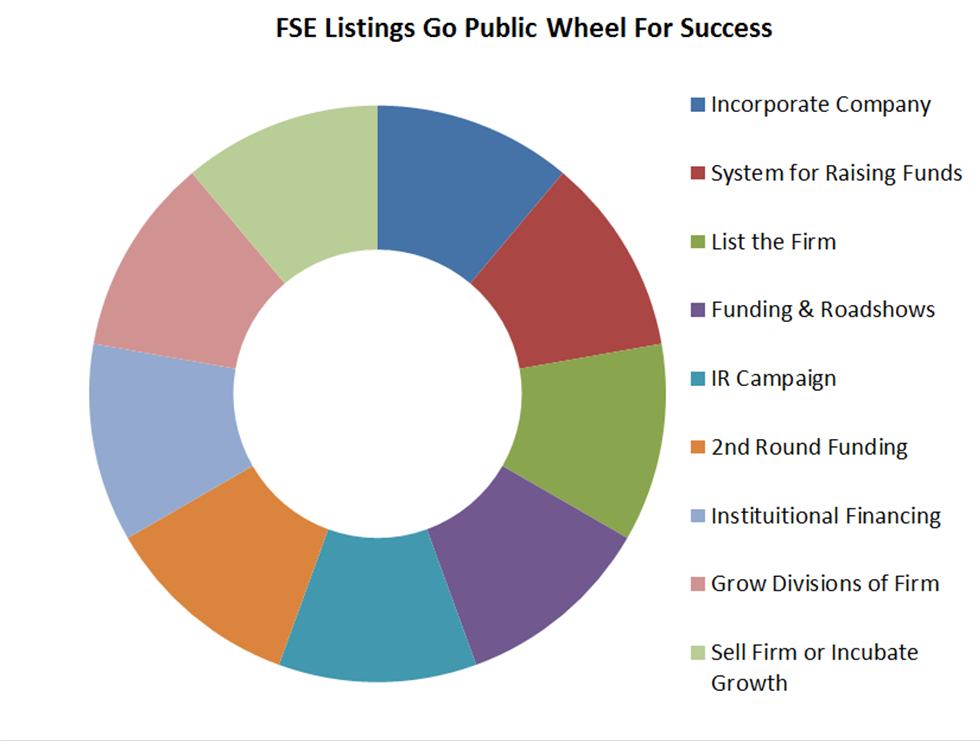 Prelisting StageConsultation with company listings specialist to prepare the documentation for listing and qualify your firmLay-out the timeframe for listing, structure, share issuances, and financing requirements to build the optimum structureConvert current business plans and executive summaries into a Frankfurt Short Form IM or Expose as required for listingDiscuss capital invested and raised to date, valuation, structure, and shareholder related goalsDiscuss the goal posts for listing, capital raising, and deliverables as a firm and businessIncorporation of the UK CompanySubscription Agreements for raising fundsSet-up of Escrow Account to raise fundsComplete the financials, Director Certifications, Auditor Letter, and required supporting documents. (A Registered UK Auditor will be utilized who is registered with the FSA, Plus Markets, and AIM to verify the ˆ500,000)Structure the firm with the end goal, and ensure the capital equity is sufficient to meet the financing goals, market value, and shareholder/principal expectationsCompany Incorporation, Set-up of StructureISINConsider pre-listing financing commitments in place for sales documents and commitments to raise fundsTransfer AgentInstall the Corporate Funding Software for tracking the funding process and integrating online and offline roadshows (Ensuring your firm has a sustainable knowledge base for raising capital) Listing Stage File the issuer data form with all of the supporting documents created in phase 15-10 day period waiting for approvalEnsure CREST registry completed and or electronic trading readily available by the registrarBuild the registry for the transfer agent to insert into their recordsIssue initial shares to be deposited into market ready accountsShare Certificates issued and delivered to those not with market ready accounts (with restrictions were required). All certificates can also be sent to the company for delivery.Manage the process for successful listing on the Frankfurt Stock Exchange and timely engagement and execution of all key pieces to list within the 2-5 week timeframeListed StageRoadshow within Frankfurt and Switzerland or other markets depending on relevance of listingExecute Public Relations on web portals over 6 month commitmentExecute Special Stock Option FinancingExecute Equity Lines of CreditDeposit of shares and capital with Market Maker for ongoing trading commitments and requirements to stay quotedOngoing web presence and reputation management (FSE Listings Inc owns its own network of portals that focus on financial markets with over 500,000 unique viewers per month which equate to several million hits. The network consists of over 400 website covering every major stock market in the world.)IR Campaign Launched and continued over a 3-6 month period (up to 12 months)Second Round Roadshows and Financing with market volume as a factorInstitutional Funding due to assets, capital on-hand, and liquid share capitalFinancing of your firms goals and meeting the milestonesIncubate divisions of the firm by raising capital, and starting the cycle over or selling the successful business or shares of the business as an exit strategyThe Benefits are clear:raise moneygain exposureget international attention versus just the retail interest of your local marketincrease the value of your assets and business which were otherwise illiquidbuild a structure of which you can grow, use shares to acquire assets, and build a successful enterpriseThe Process of Success by FSE Listings Inc:Listing your company only costs 60,000 euro to a maximum of 120,000 euro including IR campaigns for 1 year (not three months)You own 100% of the company when you list yourselfIf you can’t afford 60,000 euro, you should not be considering going public as you will not be able to afford staying public. Why build a company for everyone else to profit from, holding you hostage because you simply couldn’t afford 60k euro. The long term it will cost you time, money, reputation, and your company.If you can raise your own capital of 60,000 euro to go public, you get the funds from the money raising on the stock market, you keep control of your business, you can get more money per share value because you will have a stable market!You don’t know how to best raise money for your firm?FSE Listings Inc has one of the best systems for training companies how to raise the initial start-up capital for their firm. As professionals in the field for over 30 years, we can build your structure, documents, and make pre-public financing commitments that do not ask for a % of your firm, but simply use common business sense for businesses looking for venture capital.FSE Listings Inc is run by Robert Russell and Mark Bragg. FSE Listings Inc is the only firm that lists companies on the Frankfurt Stock Exchange that has a reputation for its honesty in dealings, disclosing the positives and negatives of any one deal, and finding the best financing options for your firm.Contact FSE Listings at info@fselistings.com or call +442032867779 to have us best advise you on listing your firm and going public.If you want to list your firm, please include:Company NameContact NameContact NumberContact EmailAmount of Capital invested to dateAmount of Capital requiredReasons for wanting to listDescription of BusinessWebsite if availableIf you have been considering other listing firms, financing options, and directions for your firm but are simply researching the Frankfurt Stock Exchange Listings, please contact us so we can give you our knowledge and opinion. The best way to move forward is to build a roadmap with our team and decide the best options before your firm jumps into a relationship with a clever group versus an honest-intelligent listing team. FSE Listings Inc is the Leader for FSE Listings, listing more firms per month than any other listing firm.YOU ONLY HAVE SO MUCH TIME, ABILITY, MONEY, and MOST IMPORTANT REPUTATION to invest in your life and for your business, be smart and contact info@fselistings.com, so we can make the best out of the assets and time you have!FSE Listingsread moreoffEdit PostFSE Listings: A note on FSE Listings experience with global stock exchanges like the NASDAQ, TSX, OTCBB, ASX, AIM, PLUS Markets, and moreThursday, June 16, 2011 @ 03:06 AM posted by admin It is true, FSEListings.com’s stock exchange listings consortium has also listed over 30 firms on the TSX within our consortium, including building CPCs, selling CPCs, building TSX companies, selling TSX companies. We have also been involved with 100s of listings, such as building OTCBB companies, selling OTCBB companies, ASX, AIM, PLUS, CNSX and Frankfurt. Our consortium developed firms and or worked with firms that have literally listed over 2000 companies on the Frankfurt Stock Exchange. We are leaders in this field, and the most experienced professionals.According to available information from the Frankfurt Stock Exchange its volume ranking is actually higher than that quoted by the World Stock Exchange reports, and with the new trading rules within Frankfurt as of May 23, we expect the exchanges volume to increase if not double if companies meet this requirement. As the premier group for listings globally (we run otclistings.com, stockexchangelistings.com, etc, for all the exchanges globally) FSE Listings Inc and our consortium have found the Frankfurt Listings to be more cost effective than any Canadian listings or US listings.In addition, regardless of the other exchanges benefits of transparency for investors, the cost to new companies generally drives the businesses into shell status or depletes funds that could be used to develop the business effectively hindering investors placements to begin with… if I was an investor I would like to see funds going towards running the business not just keeping it public. The TSX, ASX, AIM, and OTCBB/NASDAQ being all over $100k per annum to maintain, even three times that when considering the legal, auditting, commitees that must be maintained and filing.The TSX often is hindered by the requirement of broker warrants with financing options, and most of the listings are limited to initial support of listing and then the companies are on their own. Sometimes dual listing onto other exchanges helps the Canadian liquidity, but for the most part, a very small portion of their companies trade. (A few larger traders make up the majority of the TSX trading volume, a large iliquid market). The OTCBB also suffers the terminal disease of no trading or promotion which is regulated and for the most part a sure way to tarnish your business. Europe’s open regulations in terms of promotions, use of media, and disclosure requirements actually allow companies to get more positive exposure without the concern of negative outcomes. In addition, your stock price is not beaten down by warrants, brokers, and short selling aside from your market makers 2,000 shares on the bid and ask, the market is a natural market. Much healthier for public image. As you get into the higher boards, TSX not TSX.V or NASDAQ, not OTCBB, you do get a lot more natural markets. However it is costly to get there. The reality is you are right, there are other options to IPOs, such as mergers, acquisitions, and sale of assets, but IPOs and listings are not just exit strategies. We co-ordinate at least 10 mergers per annum for exit strategies, we are actually working on a few right now in the IT sector and power plant sector. Private firms that simply didn’t want to go through the process of listing, but essentially that’s an exit strategy. I however disagree with the notion going public is for only an exit strategy… that’s misinformed. Its to enable liquidity of the shares, it can be used as an exit, IPOs and the book making part of it could exit some founder shares and finance the firm, but the reality is its to:raise moneygain exposureget international attention versus just the retail interest of your local marketincrease the value of your assets and business which were otherwise illiquidbuild a structure of which you can grow, use shares to acquire assets, and build a successful enterpriseAlthough it is an exit for some, there are many more benefits to going public. If you are a smaller enterprise with big hopes of growing, being financed, and someday allowing shareholders to exit, the fastest way is on the Frankfurt Stock Exchange bar none with FSE Listings Inc. No one can contest that. We list about 5-6 companies a month, 9-10 companies right now, but it varies. Trully if you want to list firms, merger with firms, build a public company to acquire assets and or other companies, increase the value of your firm, and have an exit… then a listing is probably the best option.Although we have seen in the IT sector a lot of acquisitions as of late, most of it is purchase of websites and traffic, and building up large traffic bases in a specific market. That can be done, but organically, there may be 10 such opportunities you want to buy and getting public money would be the fastest. Thats just a simple roll-up example that a public company would be vital for.Please contact us, we are probably one of the most effective firms for answering these questions and the most experience in general on all exchanges in the World. Sometimes the most effective way is to stay private and raise the capital. We can coach you through this process to with the end goal being a public offering or listing as discussed. You can start as low as 15k euro, which gives all the tools to raise capital and build your business.The easiest way to get started is to contact us with your questions at info@fselistings.comFSE Listingsread moreoffEdit PostFSE Listings: Bridge Capital Programs for Frankfurt Stock Exchange Listings Positives and NegativesSaturday, June 4, 2011 @ 08:06 PM posted by admin Bridge Capital Programs for Frankfurt Stock Exchange Listings Positives and NegativesThere are several supposed bridge capital financing options that have been developed for Frankfurt Listings, many of which Companies need to beware of before making any decision to go with one company over another.Firstly, merger law for vending a company into an existing shell company is relatively straight forward. The merger law however doesn’t help if you overlook the following, bridge capital and going public professionals within the field do not tell the underlying costs of bridge capital to get a shell company:The shell company they pass on to you requires due diligence based on potential debts and liabilities they may have (indemnification is not enough)The debt left on the company is generally much higher than the regular fee of listingThe size of your company that is kept by the bridge capital group is often 5-10% of your company, we will outline how this can destroy your firmIn addition to shell company bridge capital programs, there are listings from scratch bridge capital programs, that look like this:They claim to pay all the expenses of going public on the Frankfurt Stock ExchangeThey claim to run a 3 month promotional campaignThey take 5-10% of your company depending on how hard you negotiateFrom a laymen’s eyes, this looks like a pretty good deal for listing a company. However, here is the flaws in these programsNew companies start of relatively illiquid, even 50,000 shares of a company could cause a drop in stock priceWhere there is a 3 month campaign for IR, the bridge financer can dump their stock (even if they say they will not) using your companies good name, causing in essence a pump and dump using your firms name. (Possibly ruining your reputation.) They will always sell first, convincing you they are entitled because they listed your firm. They will never see the same value as you do in the percentage of your company that they hold.They never relinquish full control, often these Bridge Capital companies or fse listings firms that are unethical will have clauses, debts, caveats, and defaults that hold the company and management hostage (often until they have blown-out their shares.)The best way to go public professionally is to pay for a listing directly, not using go public people who use merger law and market forces to hold hostage your company.Listing your company only costs 60,000 euro to a maximum of 120,000 euro including IR campaigns for 1 year (not three months)You own 100% of the company when you list yourselfIf you can’t afford 60,000 euro, you should not be considering going public as you will not be able to afford staying public. Why build a company for everyone else to profit from, holding you hostage because you simply couldn’t afford 60k euro. The long term it will cost you time, money, reputation, and your company.If you can raise your own capital of 60,000 euro to go public, you get the funds from the money raising on the stock market, you keep control of your business, you can get more money per share value because you will have a stable market!You don’t know how to best raise money for your firm?FSE Listings Inc has one of the best systems for training companies how to raise the initial start-up capital for their firm. As professionals in the field for over 30 years, we can build your structure, documents, and make pre-public financing commitments that do not ask for a % of your firm, but simply use common business sense for businesses looking for venture capital.FSE Listings Inc is run by Robert Russell, Ryan Gibson, and Mark Bragg. FSE Listings Inc is the only firm that lists companies on the Frankfurt Stock Exchange that has a reputation for its honesty in dealings, disclosing the positives and negatives of any one deal, and finding the best financing options for your firm.Contact FSE Listings at info@fselistings.com or call +442032867779 to have us best advise you on listing your firm and going public.If you want to list your firm, please include:Company NameContact NameContact NumberContact EmailAmount of Capital invested to dateAmount of Capital requiredReasons for wanting to listDescription of BusinessWebsite if availableIf you have been considering other listing firms, financing options, and directions for your firm but are simply researching the Frankfurt Stock Exchange Listings, please contact us so we can give you our knowledge and opinion. The best way to move forward is to build a roadmap with our team and decide the best options before your firm jumps into a relationship with a clever group versus an honest-intelligent listing team. FSE Listings Inc is the Leader for FSE Listings, listing more firms per month than any other listing firm.YOU ONLY HAVE SO MUCH TIME, ABILITY, MONEY, and MOST IMPORTANT REPUTATION to invest in your life and for your business, be smart and contact info@fselistings.com, so we can make the best out of the assets and time you have!FSE Listingsread moreoffEdit PostFrankfurt Listings top FSE Listings firm for Foreign Companies going publicThursday, June 2, 2011 @ 08:06 AM posted by admin There are several firms within the market that compete for listing firms on the Frankfurt Stock Exchange, but there is only one top firm for listing Foreign Listings onto the Frankfurt Stock Exchange. With an average of 5-10 companies listed per month, the professionals in the market know who to call when they need advice on the Frankfurt listings market, its FSE Listings Inc. (http://www.fselistings.com)There are many attempts to be Go Public pro-fessionals, FSE listings groups, Express Ipo’s or even Law firms, however, when it comes to the quality and volume of listings on the Frankfurt Stock Exchange FSE Listings Inc lists companies on the Frankfurt Stock Exchange in 3-6 weeks for less upfront than any other firm, and FSE Listings Inc does not ask for a percentage of your firm.Just in the past 12 months, FSE Listings has completed:Frankfurt Listings from Canada companiesFrankfurt Listings from US companiesFrankfurt Listings from Thailand companiesFrankfurt Listings from Russia CompaniesFrankfurt Listings from Philippines CompaniesFrankfurt Listings from India CompaniesFrankfurt Listings from South Africa CompaniesFrankfurt Listings from Africa CompaniesFrankfurt Listings from UK companiesFrankfurt Listings from Australia CompaniesFrankfurt Listings from New Zealand CompaniesFrankfurt Listings from Guatemala CompaniesFrankfurt Listings from Central American CompaniesFrankfurt Listings from Panama CompaniesFrankfurt Listings from British Virgin Island CompaniesFrankfurt Listings from Channel Island CompaniesFrankfurt Listings from Ireland CompaniesFrankfurt Listings from Italy CompaniesFrankfurt Listings from Brazil CompaniesFrankfurt Listings from Switzerland Companies (Swiss)Frankfurt Listings from German CompaniesFrankfurt Listings from Singapore CompaniesFrankfurt Listings from Turkey CompaniesFrankfurt Listings from Poland CompaniesFrankfurt Listings on Swedish CompaniesGo Public with FSE Listings a Frankfurt Listings leaderIn order to prepare for a Free Consultation, please send to info@fselistings.com the following information:Company NameContact NameContact NumberContact EmailAmount of Capital invested to dateAmount of Capital requiredReasons for wanting to listDescription of BusinessWebsite if available  New York: +1-914-613-3889  UK: +44(0)2081235719  Hong Kong: 81753591  South Africa: +27110836116  www.fselistings.comFSE Listings Inc guarantees the success of your listing! www.fselistings.comread moreoffEdit PostFSE Listings Inc, the listing company of choice for African CompaniesThursday, June 2, 2011 @ 07:06 AM posted by admin FSE Listings Inc, the listing company of choice for African CompaniesWithin the month of may, FSE Listings Inc has listed once again over 5 companies, with an average of between 5-10 companies per month. In May, the firm listed two African firms with roots in South Africa, making FSE Listings Inc the largest and fastest growing listing firm for the Frankfurt Stock Exchange in South Africa and Africa in general.African Companies Listed in the month of May by FSE Listings Inc: African International Energy PLC, Equity, ISIN GB00B5VS7Q20, WKN A1JJT4, 7AEAfrican Opportunities Invest Capital Ltd. ISIN GB00B3QFW477, WKN A1H69B, 7FAAfrican Companies listed or with upgraded listings in May:African International Energy PLC, Equity, ISIN GB00B5VS7Q20, WKN A1JJT4, 7AEAfrican Opportunities Invest Capital Ltd. ISIN GB00B3QFW477, WKN A1H69B, 7FAADC African Development Corporation GmbH & Co. KGaA, ISIN DE000A1E8NW9, Symbol AZCADC African Development Corporation was listed as an Open Market and transferred to an Entry Standard according to the notes within the documents within the Frankfurt Stock Exchange website. However, in the month of May, the only New Listings have been Frankfurt Listings by the leaders in foreign listings, FSE Listings Inc. (http://www.fselistings.com)One of the reasons firms list on the open market first with FSE Listings is to ensure they become a Frankfurt Listed firm and raise capital with their Frankfurt Listing prior to taking on the increased costs of the Entry Standard. The Frankfurt open market only costs 5,000 euro or 50,000 rand per annum to maintain. The open market is the perfect entry point onto the Frankfurt Stock Exchange. As observed, the company can then raise capital and gain exposure, and increase their listing status to an Entry Standard Company within the regulated market once the size of the firm has progressed.For South African firm, the initial costs of 600,000 to 800,000 rand for listing the firm on the open market with FSE Listings Inc, they simply need to call +27110836116 for a free consultation on going public. In addition, FSE Listings Inc in partnership with Deutsche Capital Partners A.G. (info@deutschecapitalpartners.com) can offer:Carbon Credit Equity Line, Carbon Credit Option Purchase AgreementEquity Line of Credit, Stand By Equity Purchase Agreement, Special Stock Purchase AgreementsFast Track Frankfurt Stock Exchange Listings and FinancingIncubation Financing ModelMarket Liquidity and Public RelationsMergers and Acquisitions FinancingPass-through financing ModelRoadshow ServicesStock Purchase and Option AgreementsVenture Capital FundingDebtures and Debt FinancingFor more information contact FSE Listings or call +27110836116read moreoffEdit PostFSE Listings: Frankfurt Stock Exchange Listings Packages BrochureFriday, May 20, 2011 @ 04:05 AM posted by admin Please review the new Frankfurt Stock Exchange Listings packages for people looking to go public on the Frankfurt Stock Exchange.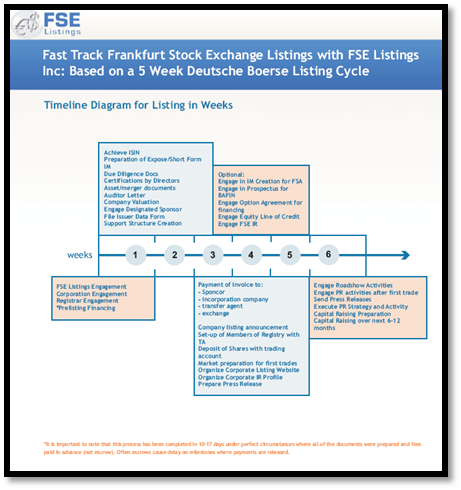 FSE Listingsread moreoffEdit PostAfrican International Energy – More African Companies listing on FrankfurtFriday, May 20, 2011 @ 03:05 AM posted by admin African International Energy PLC, with offices in Johannesburg South Africa, has recently listed on the Frankfurt Stock Exchange. A large number of African companies are recognizing that listing on the Frankfurt Stock Exchange is a faster source to capital, easier to list than local exchanges like the Altx or JSE, and the listings attract foreign capital into the market through the European Holding company.FSE Listings Inc is the leading firm for listing African companies on the Frankfurt Stock Exchange. With clients from South Africa, Angola, Zimbabwe, Zambia, Swaziland, and Mozambique in Southern Africa, and Nigeria, Tanzania, Egypt, Israel, Kenya and Rwanda across the continent.The Frankfurt Stock Exchange is the 3rd largest exchange in the world, and caters to developing markets such as the BRICS nations. For information on listing contact us today!Info@fselistings.comread moreoffEdit PostFSE Listings Inc is proud to announce its partnership with Deutsche Capital Partners to include financing, carbon credit trading, and equity placements with Energy CompaniesThursday, May 12, 2011 @ 01:05 PM posted by admin FSE Listings Inc is proud to announce the extension of its partnership with Deutsche Capital Partners to include financing, carbon credit trading, and equity placements with Energy CompaniesAs of May 10th 2011, Deutsche Capital Partners AG and FSE Listings Inc have gone into an exclusive relationship where by FSE Listings will promote the equity placement services and carbon credit registration and trading services through Deutsche Capital Partners.The services target the Green Technology and Energy Sector, of which have been extremely successful in financing on the Frankfurt Stock Exchange. Deutsche Börse has the largest share of total capital raised in Alternative Energies at 97.8% capital. The Green sector and indexes present an opportunity for listing companies that cater to the investment criteria and appetite of the third largest market in the World, the Frankfurt Stock Exchange.This has presented an interesting opportunity for firms we work with that are still privately funded, as we are capable of listing the firms on the Frankfurt Stock Exchange within a 2-6 week period. In essence, this enables the firms to have access to the capital markets, financing, and a public vehicle of which their current shareholder base would have liquidity and an exit strategy. On average, we can commit from $1 million to $50 million in financing, upwards of $500 million if the project has share volume post public listing.To discuss listing and or to submit to receive a termsheet, please contact the Green Energy listing specialist Robert at russell@fselistings.com.Information that would be helpful for advancing discussions:Company NameContact NameContact NumberContact EmailAmount of Capital invested to dateAmount of Capital requiredReasons for wanting to listDescription of BusinessWebsite if availableFSE Listings: Making the future Greener, in all sense of the word!read moreoffEdit PostFSE Listings: Finance is where a person creates an environment where an act of faith can be takenSaturday, May 7, 2011 @ 11:05 AM posted by admin “Finance is where one person creates an environment of which an act of faith or trust occurs and causes actions to be taken”The question therefore is how one can create the environment of which an act of faith can happen.Here are a few points to consider:If your Management has a good track record.If the firms your Management worked with have a history of making contracts and keeping them, making debts and paying them, come with industry respect. (Including your current firm.)The firm shows that it is well run, well planned out, and has projections and applications of their business model that are respected best practices, proven, and plausible.The business owners show respect to the prospective financers for their involvement, that they reflect immediately that they will honour a business relationship between each other.The business owner doesn’t ask for too much in an unreasonable amount of time of knowing each other. Regardless of the opportunity, it is a sign of disrespect in the finance world to ask for a million dollars yesterday.If you need something done fast, than have your paperwork audited, your financial documents prepared, your contracts and due diligence binders in order, and debts disclosed and clearly outlined with the risk factors. Ask for it quickly without preparation is to ask someone to do your homework, it’s your business, do your homework before you get to class.Be prepared to afford additional due diligence documents and have a budget aside to do so, building relationships sometimes takes an act of faith into showing you are willing to invest in doing things right.If an agreement is signed, respect the terms of the agreement. If all forms of finance must go through one source, then all the firms you have spoken to should be made aware, so as not to cross over. Respect, Business Ethics, and Common Sense prevail in the success of a firm!Show the future exit strategy, such as dividends, asset backed investment, or listing the firm on a stock exchange. Most commonly, FSE Listings Inc helps form this environment of which an act of faith can occur by assisting in forming the business direction and documents, and listing a firm quickly on the Frankfurt Stock Exchange. http://www.fselistings.comWritten by Ryan Gibson, Editor and Business ConsultantIf you have a firm that is interested and qualified to work with FSE Listings Inc, you should contact us today by submitting your company details. Companies who qualify could benefit from utilizing:Listing Services for going public on a stock exchangeBond and Debt financing servicesEquity PlacementsEquity Lines of CreditMerger and Acquisitions, not limited to reverse mergers, but actual joint venturesSubmit the following information:Contact FSE Listings at info@fselistings.com or call +442032867779If you want to list your firm, please include:Company NameContact NameContact NumberContact EmailAmount of Capital invested to dateAmount of Capital requiredReasons for wanting to listDescription of BusinessWebsite if availableInvestment: Frankfurt Stock Exchange Investment and FSE ListingsThursday, May 5, 2011 @ 11:05 PM posted by admin Investment: Frankfurt Stock Exchange Investment and FSE ListingsFrankfurt Stock Exchange companies are often seeking immediate and long-term investment for their FSE Listings. The easiest way to finance firms listed on the Frankfurt Stock Exchange include:- Having hard assets- Having a high multiple of revenue- Having a story which fits a current trend- Being well established or in an industry which is established- Easy to explain the market size in 3-4 sentences- A good business plan (Possibly a Prospectus or IM)How can FSE Listings Inc Help?FSE Listings Inc takes firms listed through our proprietary process through a series of activities that achieve financing for the firm which include:- Roadshow – meet several Institutions within Germany and Europe face-to-face- UK Investment and Brokerage firms- Spanish Investment and Brokerage firms- German Investment and Brokerage firms- Swiss Investment and Brokerage firms- Banking contacts for debt, equity, bonds- Equity Line of Credit- Debentures- Venture CapitalistWith a good public image utilizing investor relations companies in Germany, a strong business plan, executive board, and high potential, you’re firm could be one of the many 1000s of firms who get funding on the Frankfurt Stock Exchange between 1-100 million euro per annum! Contact info@fselistings.comFrankfurt ListingsFSE Listingsread moreoffEdit PostFSE Listings: Invest In India, Listing India Firms on the Frankfurt Stock ExchangeTuesday, May 3, 2011 @ 07:05 PM posted by admin FSE Listings: Invest In India, Listing India Firms on the Frankfurt Stock ExchangeIndia is the 4th largest economy in the world in terms of PPP, the 2nd most populous and 7th largest. A world of opportunity for investment, a world of opportunity for Frankfurt Stock Exchange Listings.Ambitious reforms aimed at deregulation for stimulating foreign investment, making India one of the best locations for listing companies and raising capital. Listing an Indian firm is not possible or easy directly, however there are mechanisms in place for the “best way to list an Indian Business Opportunity on the Frankfurt Stock Exchange. “India naturally has skilled management, technical manpower, resources, industry, and population. A middle class that exceeds that of the USA and EU, a global opportunity for European Investors. Even the Deutsche Boerse themselves bought a percentage of the Bombay stock exchange.So what is the best way for an FSE Listings within India:European Holding Company built by FSE Listings IncSubsidiary Holding Companies for specific projects and assets, industry’s, as part of our proprietary Incubator modelAsset Management Company or FDI company specifically within India to facilitate the investmentFSE Listings: Gives Free Consultations on how to go public fast and get financed through the Frankfurt Stock Exchange At FSE Listings we take companies public fast and finance them through Frankfurt stock exchange listings. We also perform Investor Relation services and have an affiliate program that pays some of the largest commissions. We are actually the only firm with an affiliate program that takes companies public onto a stock exchange. We also spend a lot of time in the free consultation period prior to signing on a client to ensure the listing is correct for them, and that they would in fact have the opportunity to list with us.Frankfurt listings are relatively easy to adhere to, much more easier than listing on the ASX, Nasdaq, TSX, NYSE, Euronext, JSE, OTCBB, Pinksheets, CNSX, HSE, or any other stock exchanges.The requirement is that:The company has over 500,000 euro worth of shares issued for capital equity of the companyThe company must have a par value of 0.10 euro per shareThe company needs to have a websiteThe company needs to have over 30 shareholders (35+ advised)The firm’s shares need to be registered with a Transfer Agent who can enable electronic trading of shares into ClearstreamA Business Plan is required with 5 years of projectionsA business valuation based on either third party value or one made by the judgement of managementThe companies documentation and resolutions, including minute book, etc needs to be in orderThe above requirements formulate the Director and Auditor certifications and issuer data form which is filed through a designated sponsor who accepts the project.Companies incorporated in India and branches of foreign corporations are regulated by the Companies Act, 1956 (the Act). The Act, which has been enacted to oversee the functioning of companies in India, draws heavily from the United Kingdom’s Companies Acts and although similar, is more comprehensive. The Registrar of Companies (ROC) and the Company Law Board (CLB), both working under the Department of Company Affairs, ensure compliance with the Act.“India is a very logical place to look so I hope I spend some money here,” Buffett told reporters “The more India prospers or China prospers, the more the United States is going to prosper over the long term,” he added.Join the wealthy, the entrepreneurial, and the wise by listing your business opportunity in India on the Frankfurt Stock Exchange.FSE Listings Indiaread moreoffEdit PostFSE Listings: How to qualify for a Frankfurt Stock Exchange Listing!Sunday, May 1, 2011 @ 06:05 PM posted by admin FSE Listings: How to qualify for a Frankfurt Stock Exchange Listing, Frankfurt Listings Fast!Many people ask how to qualify for a Frankfurt Stock Exchange listing. Frankfurt listings are relatively easy to adhere to, much more easier than listing on the ASX, Nasdaq, TSX, NYSE, Euronext, JSE, OTCBB, Pinksheets, CNSX, HSE, or any other stock exchanges.The requirement is that:The company has over 500,000 euro worth of shares issued for capital equity of the companyThe company must have a par value of 0.10 euro per shareThe company needs to have a websiteThe company needs to have over 30 shareholders (35+ advised)The firm’s shares need to be registered with a Transfer Agent who can enable electronic trading of shares into ClearstreamA Business Plan is required with 5 years of projectionsA business valuation based on either third party value or one made by the judgement of managementThe companies documentation and resolutions, including minute book, etc needs to be in orderThe above requirements formulate the Director and Auditor certifications and issuer data form which is filed through a designated sponsor who accepts the project.Listing a company takes 3-6 weeks for firms that are structured properly and prepared for listing with FSE Listings Inc. It is important to note that there are several other firms whom make claims to list firms, FSE Listings Inc run by Robert Russell, Ryan Gibson, Mark Bragg, and Charles Van Musscher are the leaders within this field for listing. There are no replacements for the level of customer service, care, advice, and direction available by FSE Listings Inc. As one reads through our blogs, you will see that we are the leaders in knowledge in this field. Some competitors have taken content from our site, mainly to try and lure clients into their listing firms with our knowledge. Don’t be fooled, FSE Listings has your interest in place, we are the firm you should choose! We are the original Go Public with the FSE Group for FSE Listings, and Global Advisors on Frankfurt Listings!FSE Listings: Gives Free Consultations on how to go public fast and get financed through the Frankfurt Stock Exchange At FSE Listings we take companies public fast and finance them through Frankfurt stock exchange listings. We also perform Investor Relation services and have an affiliate program that pays some of the largest commissions. We are actually the only firm with an affiliate program that takes companies public onto a stock exchange. We also spend a lot of time in the free consultation period prior to signing on a client to ensure the listing is correct for them, and that they would in fact have the opportunity to list with us.Guaranteed Listing! You can list with your funds in escrow, no risks, get the listing and release the final payment!Contact FSE Listings at info@fselistings.com or call +442032867779 ask for Robert RussellIf you want to list your firm, please include:Company NameContact NameContact NumberContact EmailAmount of Capital invested to dateAmount of Capital requiredReasons for wanting to listDescription of BusinessWebsite if availableTime for Listing/TradingTypically, once due diligence information has been fully delivered by the Company, the entire process takes 2-6 weeks to complete the listing and to commence trading.Raising Capital; Investor Road ShowOnce trading commences, the Company will be taken on an extensive road show across Germany and Switzerland to expose the financing to appropriate groups with the expectation to secure funding commitments within one to two weeks. The investor groups will buy new stock at a negotiated discount to the market price. The cost of the road show is included in FSEListings.com’s fee, except for the travel and accommodation expenses of the representatives of the Company. Also, you can expect an industry typical success fee payable upon funding.Multi City Show: Cities may include: Zurich, Munich, Frankfurt, Düsseldorf, Berlin, Dubai and Abu Dhabi.Face to face meetings with funding groups and strategic investors, arranged to generate substantial interest for the Company’s stock in major European equity markets.Maximized results by handpicking the parties for each presentation to ensure the best possible fit between the attendees and the Company.FSE Listings – Frankfurt Listingsread moreoffEdit PostFSE Listings: How to prepare for a free consultation with FSE Listings for your Frankfurt Listing to get startedSunday, May 1, 2011 @ 05:05 PM posted by admin How to prepare for a free consultation with FSE Listings for your Frankfurt Listing to get startedFSE Listings Inc is the fastest and most experienced listing firm for Frankfurt Stock Exchange listings. This is due to the size of the FSE Consortium that has been developed over 20 years, and the depth in experience we now attract to every listing.In order to list your firm in 3-6 weeks, you need to be prepared, so let us tell you what we need from you!Your website address (If you don’t have one, suggest a name for one, we can look up and register this for you.)Your Business Plan or Executive Summary (This is 10-15 pages of information on your firm, the market, the idea, the assets, the management, marketing and sales, growth, and 5 year projections of sales or development for the asset)The names, copies of Passports, and copies of Bills showing the home address of your DirectorsThe amount of funds you require to raiseThe assessed value of your company’s assetsThe assessed value of your firm in generalAmount of funds raised to date, number of shares to dateCapital generated if any to dateFinancials if availableThese items are the key to starting the process. After we have assessed the information with you on the phone, we will set-up the structure for going public and begin listing your firm in 2-3 days of this discussion. Our timeframe allows you to list quickly and effortlessly. FSE Listings Inc is the leader in listing firms on the Frankfurt Stock Exchange, we want to help you. Contact us for a Free consultation!FSE Listings: Gives Free Consultations on how to go public fast and get financed through the Frankfurt Stock ExchangeAt FSE Listings we take companies public fast and finance them through Frankfurt stock exchange listings. We also perform Investor Relation services and have an affiliate program that pays some of the largest commissions. We are actually the only firm with an affiliate program that takes companies public onto a stock exchange. We also spend a lot of time in the free consultation period prior to signing on a client to ensure the listing is correct for them, and that they would in fact have the opportunity to list with us.Contact FSE Listings at info@fselistings.com or call +442032867779If you want to list your firm, please include:Company NameContact NameContact NumberContact EmailAmount of Capital invested to dateAmount of Capital requiredReasons for wanting to listDescription of BusinessWebsite if availableFSE Listings – Frankfurt Listingsread moreoffEdit PostHow to go public? FSE Listings versus OTC Listings how to!Sunday, May 1, 2011 @ 05:05 PM posted by admin How to go public?Going public on a stock exchange is a rather simple task, it is a matter of making your shares available electronically to individual investors and the public through a series and combination of transfer agents, clearing systems, and brokerage firms, all of which lead back to the stock exchange.Let’s take as an example a listing on the Frankfurt Stock Exchange.Incorporate your company and register an ISIN numberRegister Your Shares with a transfer agent who can register your shares electronicallyElectronically register the shares with the Clearstream trading systemApply with the issuer data form for listing on the Frankfurt Stock ExchangeDeposit shares of your investors or shareholders into Brokerage AccountsTrade the shares as a public companyOn the Frankfurt Stock Exchange, this takes an average of 3-6 weeks with FSE Listings Inc.This is the simple how to go public process on the Frankfurt Stock Exchange, but you will need to have a website, a business, and meet the requirements of listing. Marketing your firm is the post listing activities that need to be discussed as well. It is part of the going public process because listing on the Frankfurt Stock Exchange is the key to getting to the investors, marketing attracts them to your firm.How do you go public on the US OTC Markets?File an S1Register with a transfer agentOffer shares and register with a Market MakerFill in form 15c 211 and file it with the Market MakerFile with FINRA and obtain a symbolClear through DTC for tradingDeposit investor shares for trading (Legal Opinions may be required)OTC Listings take 6-12 months, sometimes much longer due to the US definitions of shell company status.The Advantage of an FSE Listing over the OTC Listing is that Germany doesn’t have a Shell company definition like the US that prohibits trading and clearing of shares, it doesn’t have the expensive reporting requirements, it doesn’t have the same high maintenance costs and or Sarbanes Oxley requirements. In general, a Frankfurt Listing has access to one of the world’s largest retail investor markets and new companies can successfully list and trade in 3-6 weeks! US listings take months and there is no guarantee of listing due to shell status definitions.Our firm, FSE Listings Inc (www.fselistings.com) and OTC Listings (www.otclistings.com) have been listing companies on both exchanges for over a decade.We can help you list on any exchange in the world, however, the best listing in the world in our opinion is the Frankfurt Listings. Contact us to discuss why! info@fselistings.comFSE Listings – Frankfurt Listings - OTC Listingsread moreoffEdit PostFSE Listings: 72 FSE Listings on The Frankfurt Stock Exchange First Quarter, with February as the lead for Frankfurt Listings with over 32 FSE ListingsSunday, May 1, 2011 @ 04:05 PM posted by admin FSE Listings: 72 FSE Listings on The Frankfurt Stock Exchange First Quarter, with February as the lead for Frankfurt Listings with over 32 FSE ListingsFirst Quotation Board FSE Listings in February:Natural Spring Resources Inc. CA63902K1021 NSP CanadaFormula Resources Inc. CA34641T1003 3FR CanadaZebra Resources Inc. CA98921A1075 ZB7 CanadaFirst Global Energy PLC GB00B4QXPT47 1GX United KingdomThe Free Gas Guys Inc. CA35613T1012 2FG CanadaRevolutionary Concepts Inc. US76155D1046 9RV United StatesGiantcode Corporation PLC GB00B4L7VG02 GJC GermanyRegent Cliff Oil & Gas PLC GB00B5MVRW60 RC4 United KingdomZhihai Lighting Technology AG DE000A1EWX12 ZFL GermanyMercantil Financial Services Ltd. CA58734B1067 8MF CanadaFirmware Technologies PLC GB00B59WZW82 AUW United KingdomSunlogics PLC GB00B66B9237 18L United KingdomBiogasPark N.V. NL0006195455 BPK NetherlandsHutchison Minerals Co. Ltd. CA44842A1075 HZ0 CanadaAlgoSys Germany AG DE000A1H5T89 ALY GermanyFirst Newgate Petroleum Resources Co. Ltd. CA33583B1013 91P CanadaCassona SE DE000A1C6T63 COE GermanyWorldwide Natural Resources PLC GB00B3Y3X846 1WN United KingdomYD Ynvisible S.A. PTYRS0AM0001 Y7R PortugalBonifaz Gold PLC GB00B460HL17 BOG United KingdomWMX Group Inc. CA92935Q1090 WEX CanadaWorldWide Papa’s PLC GB00B63B5Q26 1PJ United KingdomSpecialized Life Options PLC GB00B3R28D82 14O United KingdomCuraxis Pharmaceutical Corp. US23127A1079 8CX CanadaMRE Resources Inc. CA55347M1077 MRZ CanadaDragon Holdings AG DE000A1CTDS8 DRA GermanyIntegral Bioenergies Systems Corp. CA45823X1078 8IB CanadaDelphinium Capital PLC GB00B3T4ZN15 09D United KingdomCannabis Medical Solutions Inc. US1376471033 C2J United StatesCubo Energy PLC GB00B3KBZY25 3CU United KingdomRegulated Market FSE Listings:Rib Software AGDerby Cycle AGA total of 32 listings for the month of February!FSE Listings: Helps companies go public fast on the world’s 3rd largest stock exchange, the Frankfurt Stock Exchange. Frankfurt listings provide the opportunity for businesses to raise capital, gain exposure and prestige, enable liquidity for shareholders and founders, and access new markets. An FSE Listing is ideal for companies that need money to grow their business and require an acceptable company structure for investors to place their capital into. The Frankfurt Stock Exchange is the easiest, fastest, and cheapest source for companies looking to go public and get financed fast, FSE Listings specializes in helping companies obtain the listing and financing.FSE ListingsContact FSE Listings at info@fselistings.com or call +442032867779If you want to list your firm, please include:Company NameContact NameContact NumberContact EmailAmount of Capital invested to dateAmount of Capital requiredReasons for wanting to listDescription of BusinessWebsite if availableFSE Listingsread moreoffEdit PostFSE Listings: 16 companies listed on the Frankfurt Stock Exchange in April, Frankfurt ListingsSunday, May 1, 2011 @ 04:05 PM posted by admin FSE Listings 16 companies listed on the Frankfurt Stock Exchange in AprilFSE Listings Inc lists companies fast on the Frankfurt Stock Exchange, contact us about our services, info@fselistings.com. Join the 16 companies which have been admitted for trading on the First Quotation Board of the Frankfurt Stock Exchange for April, these companies are:Protech Technology Inc. 
CA74364A1021 
PT9 
Canada Public company on the Frankfurt ExchangeCubolt PLC 
GB00B3QXB771 
9CU 
United Kingdom Public company on the Frankfurt ExchangeRoccan PLC 
GB00B3XLBP27 
02R 
United KingdomGlobal I-Care PLC
GB00B60PL254
United KingdomClean Bioenergy Inc. 
CA18451L1094 
CJ7 
CanadaTsunami Bioreactor Company Ltd. 
CA89854A1075 
7TU 
CanadaNano-Effect Ltd. 
GB00B5M0Q715 
NX0 
United KingdomAmerican Soccer Corp. 
CA0296821014 
5CR 
United StatesDatron AG 
DE000A0V9LA7 
DAR 
GermanySmart Ventures Inc. 
US83171P2020 
SVM 
United StatesCre8ive Earth Remediation Technologies Inc. 
CA2254631088 
5C8 
CanadaFemin Inc. 
CA31502Y1034 
FJM 
CanadaWestagona PLC 
GB00B67G1S77 
2WE 
United KingdomCity Windmills Ltd. 
GB00B3LWG419 
CYW 
United KingdomAuris AG 
CH0112933400 
1AU 
SwitzerlandAwesome Investments Inc. 
CA05454A1075 
CanadaFSE Listings: Helps companies go public fast on the world’s 3rd largest stock exchange, the Frankfurt Stock Exchange. Frankfurt listings provide the opportunity for businesses to raise capital, gain exposure and prestige, enable liquidity for shareholders and founders, and access new markets. An FSE Listing is ideal for companies that need money to grow their business and require an acceptable company structure for investors to place their capital into. The Frankfurt Stock Exchange is the easiest, fastest, and cheapest source for companies looking to go public and get financed fast, FSE Listings specializes in helping companies obtain the listing and financing.FSE ListingsContact FSE Listings at info@fselistings.com or call +442032867779If you want to list your firm, please include:Company NameContact NameContact NumberContact EmailAmount of Capital invested to dateAmount of Capital requiredReasons for wanting to listDescription of BusinessWebsite if availableFSE Listingsread moreoffEdit PostFSE Listings: Alternative Energy Boom to take on Africa, starting with goals and projects such as those in Rwanda and Democratic Republic of CongoSunday, May 1, 2011 @ 01:05 PM posted by admin FSE Listings: Alternative Energy Boom to take on Africa, starting with goals and projects such as those in Rwanda and Democratic Republic of CongoIn the Democratic Republic of Congo Lake Kivu, the “exploding lake”, has an abundant methane gas resource. The pilot project is a draw due to its simplicity, captured, cleaned, and dried, sources of methane from a build-up, which is creating an effective way of creating electricity.The Lake’s resources is an expected 60 billion liters of Methane Gas. By extracting the methane, they avoid potential disaster of a Methane build up rising to the surface and being released into the atmosphere. Electrogas needs to upgrade the Rawanda grid to meet the demand, and says they are trying to build up the grid.Lake Kivu Project Rawanda is part of the lofty goal of the Government of Rawanda to by 2017 try to produce 1000 MW by then of Alternative Energy. The project expects to be online by 2012 with the first methane producing unit for energy sources, depending greatly on investor sentiment within the region.A project such as the Lake Kivu project would be a great entrepreneurial opportunity for listing on a Stock Exchange, such as the Frankfurt Stock Exchange. FSE Listings Inc and Deutsche Capital Partners can finance African based projects between 1-100 million euro depending on structure and status, an FSE Listing is vital for being approved.Contact FSE Listings at info@fselistings.com or call +442032867779If you want to list your firm, please include:Company NameContact NameContact NumberContact EmailAmount of Capital invested to dateAmount of Capital requiredReasons for wanting to listDescription of BusinessWebsite if availableFSE Listingsread moreoffEdit PostFSE Listings: Frankfurt Listings of UK Shell Corporation Roccan PLCSaturday, April 30, 2011 @ 03:04 PM posted by admin FSE Listings: Frankfurt Listings of UK Shell Corporation Roccan PLCRoccan PLC incorporated within the UK with ISIN GB00B3XLBP27, WKN A1H7NA, and Frankfurt listings trading symbol 02R on April 21st 2011, the firm was registered February 2 2011. The Registered Office is at THAMES HOUSE PORTSMOUTH ROAD, ESHER, KT10 9AD, UNITED KINGDOM with the Company Registered No 07519824. The company filed with no prospectus and 5,000,000 shares issued and outstanding.FSE Listings: Helps companies go public fast on the world’s 3rd largest stock exchange, the Frankfurt Stock Exchange. Frankfurt listings provide the opportunity for businesses to raise capital, gain exposure and prestige, enable liquidity for shareholders and founders, and access new markets. An FSE Listing is ideal for companies that need money to grow their business and require an acceptable company structure for investors to place their capital into. The Frankfurt Stock Exchange is the easiest, fastest, and cheapest source for companies looking to go public and get financed fast, FSE Listings specializes in helping companies obtain the listing and financing.FSE ListingsContact FSE Listings at info@fselistings.com or call +442032867779If you want to list your firm, please include:Company NameContact NameContact NumberContact EmailAmount of Capital invested to dateAmount of Capital requiredReasons for wanting to listDescription of BusinessWebsite if availableFSE Listingsread moreoffEdit PostFSE Listings: Frankfurt Listings of UK Shell Corporation Cubolt PLC, new Frankfurt listings covered by FSE ListingsSaturday, April 30, 2011 @ 03:04 PM posted by admin FSE Listings: Frankfurt Listings of UK Shell Corporation Cubolt PLC, new Frankfurt listings covered by FSE ListingsCubolt PLC incorporated within the UK, with the ISIN GB00B3QXB771, WKN A1H7NB, and Frankfurt Trading Symbol 9CU. The company was admitted for trading on April 21st 2011, the firm was registered February 2 2011. The Registered Office is at THAMES HOUSE PORTSMOUTH ROAD, ESHER, KT10 9AD, UNITED KINGDOM with the Company Registered No 07519721. The company filed with no prospectus and 5,000,000 shares issued and outstanding.FSE Listings: Helps companies go public fast on the world’s 3rd largest stock exchange, the Frankfurt Stock Exchange. Frankfurt listings provide the opportunity for businesses to raise capital, gain exposure and prestige, enable liquidity for shareholders and founders, and access new markets. An FSE Listing is ideal for companies that need money to grow their business and require an acceptable company structure for investors to place their capital into. The Frankfurt Stock Exchange is the easiest, fastest, and cheapest source for companies looking to go public and get financed fast, FSE Listings specializes in helping companies obtain the listing and financing.FSE ListingsContact FSE Listings at info@fselistings.com or call +442032867779If you want to list your firm, please include:Company NameContact NameContact NumberContact EmailAmount of Capital invested to dateAmount of Capital requiredReasons for wanting to listDescription of BusinessWebsite if availableFSE ListingsFSE Listings: Protech Technology Inc Frankfurt Listing of Canadian Shell CompanySaturday, April 30, 2011 @ 02:04 PM posted by admin FSE Listings: Helps Companies Go Public Fast with Frankfurt Listings and Financing with FSE ListingsProtech Technology Inc. incorporated within Canada, with the ISIN CA74364A1021, WKN A1H8U0, and trading symbol of PT9 was an admitted FSE Listings on April 26th 2011. There is still no trade, the company was listed without a prospectus, with 5,000,000 shares issued and outstanding.One needs to be careful with buying or listings Canadian listed shell companies that they also abide by the rules and regulations of the securities commission and boards within the Province of which they were incorporated. Before selling any shares in the firm, consult a firm like Stikeman Elliot or Clark Wilson LLP going public law firms, who would be the two better firms we have seen used in Canada before. In addition, it often takes longer to get a Canadian listed firm to trade on the Frankfurt Stock Exchange over a UK PLC, the uk is the best way to list a firm. Canadian firms don’t have a very effective clearing system for linking to clearstream, whereas Crest is an instant switch over for trading. Thus, a lot of Canadian firms take months to make their first trades, when it would have taken days if they just used an FSE Listings UK PLC. Also, with a Canadian listed shell company, the ongoing costs of reporting, maintenance, and local regulations actually increases your cost of running the business over and above exchange costs. The UK PLC doesn’t have these types of requirements simply based on its status as a Public Limited Company.If you are looking for a Frankfurt Shell for Sale, you may want to look at www.frankfurtshell.com, if you are looking to get one made, you may want to look at http://fselistings.frankfurtshell.com and fill in the form at the bottom. Or contact info@fselistings.comAn FSE Listing is ideal for companies that need money to grow their business and require an acceptable company structure for investors to place their capital into. The Frankfurt Stock Exchange is the easiest, fastest, and cheapest source for companies looking to go public and get financed fast, FSE Listings specializes in helping companies obtain the listing and financing.FSE Listingsread moreoffEdit PostFSE Listings: Daven PLC admitted to list on the Frankfurt Stock Exchange, a UK PLC company listed on the Frankfurt Stock ExchangeSaturday, April 30, 2011 @ 01:04 PM posted by admin FSE Listings: Daven PLC admitted to list on the Frankfurt Stock Exchange, a UK PLC company listed on the Frankfurt Stock Exchange, Frankfurt Listing for May 2nd 2011.Daven PLC’s incorporation date of February 7th 2011 shows that from incorporation to listing, the firm was listed within roughly 10 weeks from incorporation. The company apparently was incorporated within the UK as a PLC Frankfurt Shell Company for the purpose of a Frankfurt Listing. The registered office is THAMES HOUSE PORTSMOUTH ROAD, ESHER, KT10 9AD, UNITED KINGDOM, and the Company Number is Registered No 07519812. GB00B3V7WD70. The firm filed with no prospectus and 5,000,000 shares issued and outstanding.FSE Listings: Helps companies go public fast on the world’s 3rd largest stock exchange, the Frankfurt Stock Exchange. Frankfurt listings provide the opportunity for businesses to raise capital, gain exposure and prestige, enable liquidity for shareholders and founders, and access new markets. An FSE Listing is ideal for companies that need money to grow their business and require an acceptable company structure for investors to place their capital into. The Frankfurt Stock Exchange is the easiest, fastest, and cheapest source for companies looking to go public and get financed fast, FSE Listings specializes in helping companies obtain the listing and financing.All new shells meet the new rules implemented by the exchange.- Fully Capitalized with the € 500,000 requirement;
- €0.10 euro nominal value of shares;
- Fully certified by UK Chartered Accounting firm;
- 5,000,000 share capital
-Bridge Funding available to qualified companies
-Capital introductions
- No Prospectus requiredList your company or buy a shell and be public immediately on the Frankfurt Exchange using FSE Listings Inc.About FSE ListingsFSEListings.com is Your Specialist in Frankfurt Stock Exchange (FSE) Listings is a 21st Century financial consulting practice catering to emerging growth companies.Our primary focus is bringing companies public on the Frankfurt Exchange. With over a decade of experience in the U.S OTC markets and the Frankfurt Exchange, we have the knowledge and experience you need to become publicly listed in a prompt, professional and cost-efficient manner.Over the last decade, the principals of Frankfurtlistings.com have assisted over 60 different companies to go public on the US OTC or Frankfurt Exchange.Contact us at http://www.fselistings.comContact FSE Listings at info@fselistings.com or call +442032867779If you want to list your firm, please include:Company NameContact NameContact NumberContact EmailAmount of Capital invested to dateAmount of Capital requiredReasons for wanting to listDescription of BusinessWebsite if availableFSE Listings Frankfurt Listingsread moreoffEdit PostFSE Listings: Mining, Resources, Commodities Trading, and Asian Incubator Company Frankfurt Listing of AAIC Bullion Refineries Group Ltd.Saturday, April 30, 2011 @ 01:04 PM posted by admin Mining, Resources, Commodities Trading, and Asian Incubator Company Frankfurt Listing of AAIC Bullion Refineries Group Ltd.The signing of a mandate to propose the admission of the Ordinary Shares of AAIC Bullion Refineries Group Ltd to trading on the Frankfurt Stock Exchange Open Market came into fruition with the announced Frankfurt Listings date on the Frankfurt Stock Exchange website of May 2nd 2011. The earlier announcements promised the listing to be completed by end of March 2011/April. ABRG is the operating division specialized in refining precious metal resources procured by Asian AIM Incubator Company Limited (AAIC), an investment company active in commodity trading. Online sources from the apparent affiliate website of London Capital and St. Andrew Securities, ipoinvestment on wordpress.org, suggested that the initial investment club shares were US $0.10 November 2010, and went to $0.28 per share Dec. 26 with the promise to go up to $0.90 to $1.00 for the IPO Listing in March. A price has still not been set, and the firm not yet traded on the exchange but it has been admitted. The firm filed with 40,000,000 shares issued and outstanding with no prospectus.Many of the pitfalls of new listings and delays have to do with the way paperwork has been submitted to the exchange and properly or improperly portrayed. A free consultation with FSE Listings Inc to prepare for the listing can often help speed up months and weeks for increasing the pace at which your firm can be listed on the Frankfurt Stock Exchange.If your mandated firm for listing you for a Frankfurt Listing is taking longer than 4-6 weeks, you may want to contact us for immediate consulting and remediation of your paperwork and filing. Our firm lists over 5 companies a month, sometimes as many as 10 companies. We are the leading professionals in this field with a great deal of patience, especially as it pertains to UK firms. If your firm has not yet filed the issuer data form with a designated sponsor or broker, we can complete your filing in less than 2 weeks!Contact us and get involved with the leading professionals, FSE Listings Inc.At FSE Listings we take companies public fast and finance them through Frankfurt stock exchange listings.Contact FSE Listings at info@fselistings.com or call +442032867779If you want to list your firm, please include:Company NameContact NameContact NumberContact EmailAmount of Capital invested to dateAmount of Capital requiredReasons for wanting to listDescription of BusinessWebsite if availableFSE ListingsAccess Capital in London, UK, Germany, Spain, France, globally… FSE Listings has employees in over 50 Countries and 100s of partners. We pay the highest commissions for business referrals from people willing to work with our team exclusively.Are you looking for a frankfurt shell? Go to www.frankfurtshell.comread moreoffEdit PostFSE Listings: A Chinese supplier of Handbags lists on the Frankfurt Stock Exchange, Chinese companies and Frankfurt ListingsFriday, April 29, 2011 @ 06:04 PM posted by admin A Chinese supplier of Handbags lists on the Frankfurt Stock Exchange, setting the stage for more Chinese companies to list in the regulated and unregulated marketplace.Powerland AG is a Chinese supplier of a broad range of elegant and high quality ladies’ bags, travel cases and accessories. The company manufactures, markets, and sells its products in two separate business segments: luxury and casual.The consumer products listing on April 11th to the regulated market continues to set the stage for Chinese Companies listing on the Frankfurt Stock Exchange. Powerland is one of 6 firms listed in 2011 on the Frankfurt Regulated Market.FSE Listings Inc analysts suggest that an increase in Chinese listed companies will occur due to sentiment in the US not making it easy for Chinese companies to list, regardless of the recent IPOs of Chinese Internet companies and dating websites in the US. The Frankfurt Stock Exchange appeals the greatest to the Chinese market and the international nature of the businesses presented.FSE Listings Inc can assist Chinese firms and or consumer good firms to list on the Frankfurt Stock Exchange.FSE Listings – FSE Listings: Gives Free Consultations on how to go public fast and get financed through the Frankfurt Stock ExchangeAt FSE Listings we take companies public fast and finance them through Frankfurt stock exchange listings. We also perform Investor Relation services and have an affiliate program that pays some of the largest commissions. We are actually the only firm with an affiliate program that takes companies public onto a stock exchange. We also spend a lot of time in the free consultation period prior to signing on a client to ensure the listing is correct for them, and that they would in fact have the opportunity to list with us.info@fselistings.comread moreoffEdit PostFSE Listings: Deutsche Börse AG achieves best quarterly results since 2008Friday, April 29, 2011 @ 06:04 PM posted by admin Positive business development in all segments/Sales revenue up 8 percent to €558.6 million/Costs down 9 percent to €271.3 million/Earnings per share up 36 percent to €1.14/Implementation of efficiency measures leading to annual cost savings of €150 million accelerated by one year/2011 guidance for operating costs reduced to €890 million.
More Information Available: http://deutsche-boerse.com/dbag/dispatch/en/notescontent/gdb_navigation/home/INTEGRATE/mr_pressreleases?notesDoc=BC5B12133212B623C1257880003AA340&newstitle=deutscheboerseagachievesbestqu&location=homeFSE Listings: Helps Companies Go Public Fast with a Frankfurt Listings and Financing with FSE ListingsFSE Listings: Helps companies go public fast on the world’s 3rd largest stock exchange, the Frankfurt Stock Exchange. Frankfurt listings provide the opportunity for businesses to raise capital, gain exposure and prestige, enable liquidity for shareholders and founders, and access new markets. An FSE Listing is ideal for companies that need money to grow their business and require an acceptable company structure for investors to place their capital into. The Frankfurt Stock Exchange is the easiest, fastest, and cheapest source for companies looking to go public and get financed fast, FSE Listings specializes in helping companies obtain the listing and financing.FSE Listings – FSE Listings: Gives Free Consultations on how to go public fast and get financed through the Frankfurt Stock ExchangeAt FSE Listings we take companies public fast and finance them through Frankfurt stock exchange listings. We also perform Investor Relation services and have an affiliate program that pays some of the largest commissions. We are actually the only firm with an affiliate program that takes companies public onto a stock exchange. We also spend a lot of time in the free consultation period prior to signing on a client to ensure the listing is correct for them, and that they would in fact have the opportunity to list with us.Contact FSE Listings at info@fselistings.com or call +442032867779If you want to list your firm, please include:Company NameContact NameContact NumberContact EmailAmount of Capital invested to dateAmount of Capital requiredReasons for wanting to listDescription of BusinessWebsite if availableFSE Listingsread moreoffEdit PostFSE Listings: Privately financed residential real estate IPO on the Frankfurt Stock Exchange Issue volume approximately €468 million, including greenshoeFriday, April 29, 2011 @ 06:04 PM posted by admin Privately financed residential real estate IPO on the Frankfurt Stock Exchange Issue volume approximately €468 million, including greenshoeThe IPO in the Prime Standard by GSW Immobilien AG has set the stage in the regulated market for 2011 with its April 15th listing with a total of 24.6 million no-par value ordinary bearer shares were offered in the IPO. GSW receives gross proceeds of approximately €115 million from the issue.FSE Listings Inc analysts believe that this is one of the first steps of many for Real Estate firms, Banks, Financial firms, Mortgage Firms, and Insurance firms to be coming to the public markets to access the capital that is continuously available for those who are listed.“In terms of the offered volume, this IPO is the largest in 2011,” said Frank Gerstenschläger, member of the Executive Board of Deutsche Börse AG and responsible for the Xetra business area. “We are pleased that GSW Immobilien AG has selected the Prime Standard as transparency segment. In doing so, it joins around 350 companies that meet the highest transparency requirements, and visibly position themselves to national and international investors.”“The IPO gives us permanent access to additional equity, with which we intend to realise our growth plans,” said Thomas Zinnöcker, Chairman of the Board of Management of GSW Immobilien AG. “Moreover, the successful refinancing of a securitised loan means we are financed at attractive conditions for the long term. We will thus be largely independent of potential interest rate fluctuations in the next few years.”Deutsche Bank and Goldman Sachs International are lead managers.From FSE Listings perspective, we expect an increase in the number of IPOs and would not be surprised to see Banking and Financial services IPOs in access of a billion euro, however, this milestone for the year has set the stage for others to follow.FSE Listings – FSE Listings: Gives Free Consultations on how to go public fast and get financed through the Frankfurt Stock ExchangeAt FSE Listings we take companies public fast and finance them through Frankfurt stock exchange listings. We also perform Investor Relation services and have an affiliate program that pays some of the largest commissions. We are actually the only firm with an affiliate program that takes companies public onto a stock exchange. We also spend a lot of time in the free consultation period prior to signing on a client to ensure the listing is correct for them, and that they would in fact have the opportunity to list with us.info@fselistings.comread moreoffEdit PostFSE Listings: Frankfurt Listings and FinancingFriday, April 29, 2011 @ 04:04 PM posted by admin FSE Listings: Helps Companies Go Public Fast with a Frankfurt Listings and Financing with FSE ListingsFSE Listings: Helps companies go public fast on the world’s 3rd largest stock exchange, the Frankfurt Stock Exchange. Frankfurt listings provide the opportunity for businesses to raise capital, gain exposure and prestige, enable liquidity for shareholders and founders, and access new markets. An FSE Listing is ideal for companies that need money to grow their business and require an acceptable company structure for investors to place their capital into. The Frankfurt Stock Exchange is the easiest, fastest, and cheapest source for companies looking to go public and get financed fast, FSE Listings specializes in helping companies obtain the listing and financing.Contact FSE Listings at info@fselistings.com or call +442032867779If you want to list your firm, please include:Company NameContact NameContact NumberContact EmailAmount of Capital invested to dateAmount of Capital requiredReasons for wanting to listDescription of BusinessWebsite if availableFSE Listingsread moreoffEdit PostFSE Listings: Gives Free Consultations on how to go public fast and get financed through the Frankfurt Stock ExchangeFriday, April 29, 2011 @ 04:04 PM posted by admin At FSE Listings we take companies public fast and finance them through Frankfurt stock exchange listings. We also perform Investor Relation services and have an affiliate program that pays some of the largest commissions. We are actually the only firm with an affiliate program that takes companies public onto a stock exchange. We also spend a lot of time in the free consultation period prior to signing on a client to ensure the listing is correct for them, and that they would in fact have the opportunity to list with us.Contact FSE Listings at info@fselistings.com or call +442032867779If you want to list your firm, please include:Company NameContact NameContact NumberContact EmailAmount of Capital invested to dateAmount of Capital requiredReasons for wanting to listDescription of BusinessWebsite if availableFSE Listingsread moreoffEdit PostFSE Listings: 18 of the Top Read Posts on Listing on the Frankfurt Stock ExchangeFriday, April 29, 2011 @ 04:04 PM posted by admin FSE Listings 18 most informative and read Blogs:FSE Listings: Frankfurt Listings Qualifying Requirements http://fselistings.com/how-to-list-on-frankfurt/FSE Listings: Listing an IPO on the Frankfurt Stock Exchange versus a reverse merger into a Frankfurt Shell Company http://www.fselistings.com/listing-and-ipo-on-the-frankfurt-stock-exchange-versus-a-reverse-merger-into-a-frankfurt-shell-company/FSEListings.com: Listing on the Frankfurt Exchange http://www.fselistings.com/fselistings-com-listing-on-the-frankfurt-exchange/FSE Listings: UK corporation, Trading on the Frankfurt Exchange only 60,000 euro FSE Listings http://www.fselistings.com/uk-corporation-trading-on-the-frankfurt-exchange-only-60000-euro/FSE Listings: Go Public on the Frankfurt Stock Exchange http://www.fselistings.com/go-public-on-the-frankfurt-stock-exchange/FSE Listings: Public Listings On the Frankfurt Stock Exchange (FSE Listings) http://www.fselistings.com/public-listings-on-the-frankfurt-stock-exchange-fse-listings/FSE Listings: Dual Listings with FSE Listings http://www.fselistings.com/dual-listings-with-fse-listings/FSE Listings: Go Public In Foreign Markets And Raise Millions For South African CompaniesFSE Listings: Listing in a foreign stock exchange can give an immigration advantage in addition to a capital advantage to Founders and StaffFSE Listings: Africa Investment Capital Available Through Frankfurt Stock Exchange ListingsFSE Listings: Listing On the Frankfurt Stock ExchangeFSE Listings: 89% of Frankfurt Stock Exchange Listings are International from over 80 CountriesFSE Listings: List your Alternative Energy Company on the Frankfurt Stock ExchangeFSE Listings: List your Technology Company on the Frankfurt Stock ExchangeFSE Listings: Listing Companies From India On The Frankfurt Stock ExchangeFSE Listings: FSE Listings: Go Public and list on the Frankfurt Stock Exchange before it’s too difficult and too long!FSE Listings: How to Prepare Yourself For A Frankfurt Stock Exchange ListingFSE Listings: Why Use FSE Listings: http://fselistings.otclistings.com/fse-listings/FSE Listingsread moreoffEdit PostFSE Listings Most Recent Series Of Energy Blogs for firms looking to go public and finance in the energy sectorFriday, April 29, 2011 @ 03:04 AM posted by admin FSE Listings Most Recent Series Of Energy Blogs for firms looking to go public and finance in the energy sectorEnergy Company: Go Public on the Frankfurt Stock Exchange with FSE Listings Inc, the leader in Frankfurt ListingsAlternative Fuel: Alternative Fuel companies choose the Frankfurt Stock Exchange for Frankfurt listings with the leading firm, FSE Listings Inc, Robert RussellTidal Energy: Tidal Energy financing for firms involved with Alternative Energy who qualify for listing on the Frankfurt Stock Exchange and meet FSE Listings requirementsWave Energy: Wave Energy financing for firms involved with Alternative Energy who qualify for listing on the Frankfurt Stock Exchange and meet FSE Listings requirementsEnergy Companies: Energy Companies go public on the Frankfurt Stock Exchange with FSE Listings Inc, Robert Russell and Ryan GibsonGas Energy: Gas Financing and Listing on the Frankfurt Stock Exchange with FSE Listings Inc, Robert RussellCoal Energy: Coal Financing, Coal Energy Financing, and Frankfurt Listings with FSE Listings IncBio Energy: Bio Energy Financing and Frankfurt Stock Exchange Listings with FSE Listings’ Robert RussellSolar Financing: Financing Solar Energy Companies through Frankfurt Listings with FSE Listings Inc10. Solar Heating: Solar Heating Financing and Listing on a public stock market11. Geothermal Energy: Geothermal Energy Financing and Fast Frankfurt Listings by FSE Listings Inc’s Robert Russell12. Energy and Power: Energy and Power financing firms choose the Frankfurt Stock Exchange and FSE Listings Inc13. Green Energy: Green Energy Sources, Green Energy Financing, Carbon Credits, and Frankfurt Listings by FSE Listings Inc’s Robert Russell14. Alternative Energies: Alternative Energies Financing option is best served with a listing on the Frankfurt Stock Exchange with FSE Listings Inc15. FSE Listings: Alternate Energy: Alternative Energy Financing on the Frankfurt Stock Exchange with FSE Listings Inc and Robert Russell16. Oil Companies: Listing on the Frankfurt Stock Exchange with FSE Listings Inc Robert Russell17. Nuclear Energy: Listing on the Frankfurt Stock Exchange with FSE Listings Inc Robert Russell18. Wind Turbine Financing and Listing on the Frankfurt Stock Exchange with FSE Listings Inc’s Robert Russell19. Renewable Energy: FSE Listings Renewable Energy Financing through the Frankfurt Stock Exchange Listing with Robert Russell20. Wind Power: Wind Power Financing with FSE Listings’ Robert Russell21. Solar Energy: Solar Energy Financing with FSE Listings Inc, Robert Russell22. Solar Panel: FSE Listings takes companies public on the Frankfurt Stock Exchange23. FSE Listings: Energy= The number one resource for Frankfurt Stock Exchange Listings with FSE Listings for Energy Financing24. Green Energy: Green Energy Financing and Frankfurt Listings with FSE Listings Inc25. Wind Energy: FSE Listings and Wind Energy Financing26. Solar Energy: FSE Listings and Solar Energy Financing27. List your Alternative Energy Company on the Frankfurt Stock ExchangeFSE Listings: Partner with FSE Listings to sell Frankfurt Stock Exchange listings in your Country, over 200k euro in finder fees paid to partners the month of April!Thursday, April 28, 2011 @ 09:04 AM posted by admin FSE Listings: Partner with FSE Listings to sell Frankfurt Stock Exchange listings in your Country, over 200k euro in finder fees paid to partners the month of April!We have paid over 200k euro in partnership fees this month to our 3 main partners who refer us business in Thailand, Spain, and South Africa. How would you like to make 10-50k euro per month selling one of the most exciting products in the world, listing on the Frankfurt Stock Exchange!Frankfurt is the 3rd largest exchange in the World, with over 89% of its listings coming from foreign markets, and partners just like you! Become a Partner.Our partnership program consists of a large upfront payment and a percentage on any ongoing fees and services delivered.If you are interested in becoming a partner and distributor of FSE Listings Inc, you need to contact us today!Contact info@fselistings.com and ask for Ryan Gibson who manages our programs!FSE Listingsread moreoffEdit PostEnergy Company: Go Public on the Frankfurt Stock Exchange with FSE Listings Inc, the leader in Frankfurt ListingsThursday, April 28, 2011 @ 08:04 AM posted by admin Energy Company: Go Public on the Frankfurt Stock Exchange with FSE Listings Inc, the leader in Frankfurt ListingsAny energy company can raise capital on the Frankfurt Stock Exchange provided they:- Have available free trading shares- A solid structure or holding firm listed on the exchange- A viable projectEnergy company listings on the Frankfurt Stock Exchange are becoming one of the most common forms of Frankfurt Listings. The Frankfurt Stock Exchange and FSE Listings Inc’s Robert Russell have a proprietary system for financing, listing, and growing an energy company on the Frankfurt Stock Exchange with FSE Listings.If you are looking to finance a power plant, energy project, gas field, biogas project or energy financing in general you should consider an FSE Listing. Through our experts we can provide Carbon Credit registration financing, equity lines of credit based on public company shares as PIPE financing, and other various methods related to listing your firm on the Frankfurt Stock Exchange and financing. There are many eager financing firms waiting for the opportunity to get involved with a gas producing company, FSE listings make you public and compliant to access that capital.FSE Listings Inc, the Frankfurt Listings leader in public energy companies on the Frankfurt Stock Exchange.Our experienced team has worked with mergers and acquisitions with energy power plants within the US, Latin America, Middle East, and Europe. We understand your firm, and have the experts who could assist in financing the projects.The following are the listing packages to go public on the Frankfurt Stock Exchange.The FSE Listings Inc Fast Track Frankfurt Listing (60,000 euro)Prelisting Stage:Consultation with company listings specialist to prepare the documentation for listing and qualify your firmLay-out the timeframe for listing, structure, share issuances, and financing requirements to build the optimum structureConvert current business plans and executive summaries into a Frankfurt Short Form IM or Expose as required for listingThird Party Valuation if required by a BNP Paribas if required or a third party valuator recommended by FSE Listings at the cost of the companyDiscuss capital invested and raised to date, valuation, structure, and shareholder related goalsDiscuss the goal posts for listing, capital raising, and deliverables as a firm and businessDue to FSE Listings relationships with Deutsche Boerse Partner Companies and Sponsors, preliminary approval of the capital structure to be discussed based on information supplied by the company and or restructured based on feedback (A unique benefit of working with FSE Listings Inc)Complete the financials, Director Certifications, Auditor Letter, and required supporting documents. (A Registered UK Auditor will be utilized who is registered with the FSA, Plus Markets, and AIM to verify the ˆ500,000)Structure the firm with the end goal, and ensure the capital equity is sufficient to meet the financing goals, market value, and shareholder/principal expectationsCompany Incorporation, Set-up of StructureISINConsider pre-listing financing commitmentsListing Stage:File the issuer data form with all of the supporting documents created in phase 15-10 day period waiting for approvalEnsure CREST registry completed and or electronic trading readily available by the registrarBuild the registry for the transfer agent to insert into their recordsIssue initial shares to be deposited into market ready accountsShare Certificates issued and delivered to those not with market ready accounts (with restrictions were required). All certificates can also be sent to the company for delivery.Manage the process for successful listing on the Frankfurt Stock Exchange and timely engagement and execution of all key pieces to list within the 2-5 week timeframeThe completion of Phase 2 covers the Fast Track Listings process for the sum of 60,000 euro in total. The timeframe as discussed is 2-5 weeks.*During that time, the company has elective options to engage a Lawyer or Team of our recommendation for the filing of an IM with the FSA or Prospectus with BAFIN. Documents of this nature can take 4-8 weeks to produce based on corporate preparedness. The timeframe to complete these documents are unrelated to the timeframe for listing. These documents have more to do with the after listing ability to raise capital from retail investors.FSE Listings Inc Fast Track Listings and Financing Package
(120,000 euro)FSE Listings Inc has a variety of corporate partnerships under the public relations team of FSEIR.com, Deutsche Capital Partners A.G., Equity Story, and other leading market driven teams.The Fast Track Frankfurt Stock Exchange Listings and Frankfurt Financing Proposal include:Roadshow within Frankfurt and Switzerland or other markets depending on relevance of listingExecute Public Relations on web portals over 6 month commitment(Optional) Execute Special Stock Option Financing(Optional) Execute Equity Lines of CreditDeposit of shares and capital with Market Maker for ongoing trading commitments and requirements to stay quotedOngoing web presence and reputation management (FSE Listings Inc owns its own network of portals that focus on financial markets with over 500,000 unique viewers per month which equate to several million hits. The network consists of over 400 website covering every major stock market in the world.)The total cost including these services is 120,000 euroOptional Support Role:Often firms list and do not have all of the initial management capacity to efficiently handle listing obligations, compliance, and secretarial roles. FSE Listings Inc can continue to support the company on a retainer basis to:Assist in Secretarial roles for share issuances, transfers, electronic dissemination, compliance, and Corporate GovernanceEnsure changes within the corporate body are reflected within the company website and relayed to the market maker for continuing listing obligations for the Frankfurt Open MarketSet-up of custodian and trading accounts for requested shareholders and individualsShare price and company value increaseStrategic Merger and Acquisition developmentManagement of relationship with the Market Market to ensure constant trading and capital in account to remain quotedTo see if you qualify today and for fast listing on the Frankfurt with FSE Listings Inc, contact Robert Russell at Russell@fselistings.comContact FSE Listings at info@fselistings.com or call +442032867779If you want to list your firm, please include:Company NameContact NameContact NumberContact EmailAmount of Capital invested to dateAmount of Capital requiredReasons for wanting to listDescription of BusinessWebsite if availableRobert Russell: FSE Listings Specialist Russell@fselistings.comread moreoffEdit PostTidal Energy: Tidal Energy financing for firms involved with Alternative Energy who qualify for listing on the Frankfurt Stock Exchange and meet FSE Listings requirementsThursday, April 28, 2011 @ 08:04 AM posted by admin Tidal Energy: Tidal Energy financing for firms involved with Alternative Energy who qualify for listing on the Frankfurt Stock Exchange and meet FSE Listings requirementsTidal energy companies are viable, however, accessing capital is still difficult. The new Blue Energy is a Green Energy business that institutional investors in Frankfurt would be willing to explore. Tidal energy technologies are common, and several patents have been put in place, however not many projects have yet to go into production. Near production projects for Wave and Tidal energy sources are more attractive then green field new projects in the Tidal Energy Sector. Tidal energy has been characterized by both the tides, currents, and in some cases pressure caused by tidal flows in the form of friction and or a force pushed against cliffs or apparatuses that drive turbines.If you are looking to finance a power plant, energy project, tidal energy, or energy financing in general you should consider an FSE Listing. Through our experts we can provide Carbon Credit registration financing, equity lines of credit based on public company shares as PIPE financing, and other various methods related to listing your firm on the Frankfurt Stock Exchange and financing. There are many eager financing firms waiting for the opportunity to get involved with a energy producing company, FSE listings make you public and compliant to access that capital.FSE Listings Inc, the Frankfurt Listings leader in public energy companies on the Frankfurt Stock Exchange.Our experienced team has worked with mergers and acquisitions with bio energy power plants within the US, Latin America, Middle East, and Europe. We understand your firm, and have the experts who could assist in financing the projects.To see if you qualify today and for fast listing on the Frankfurt with FSE Listings Inc, contact Robert Russell at Russell@fselistings.comContact FSE Listings at info@fselistings.com or call +442032867779If you want to list your firm, please include:Company NameContact NameContact NumberContact EmailAmount of Capital invested to dateAmount of Capital requiredReasons for wanting to listDescription of BusinessWebsite if availableRobert Russell: FSE Listings Specialist Russell@fselistings.comread moreoffEdit PostWave Energy: Wave Energy financing for firms involved with Alternative Energy who qualify for listing on the Frankfurt Stock Exchange and meet FSE Listings requirementsThursday, April 28, 2011 @ 08:04 AM posted by admin Wave Energy: Wave Energy financing for firms involved with Alternative Energy who qualify for listing on the Frankfurt Stock Exchange and meet FSE Listings requirementsWave energy patents have been in existence since the early 1970’s from buoy based systems, tidal based systems, and waves which create wind turbines to turn on the edge of cliffs. The reality is that wave energy is a viable alternative energy within the right circumstances and a good story for a public company to raise capital and grow as a business with. The best market to go public for Wave Energy companies is the Frankfurt listings market. The Frankfurt Stock Exchange is the 3rd largest stock exchange in the world, by listing you have access to over 15 trillion euro per annum in turnover and one of the largest investor bases in Europe!If you are looking to finance a wave power plant, wave energy project, or energy financing in general you should consider an FSE Listing. Through our experts we can provide Carbon Credit registration financing, equity lines of credit based on public company shares as PIPE financing, and other various methods related to listing your firm on the Frankfurt Stock Exchange and financing. There are many eager financing firms waiting for the opportunity to get involved with an alternative energy producing company, FSE listings make you public and compliant to access that capital.FSE Listings Inc, the Frankfurt Listings leader in alternative energy companies on the Frankfurt Stock Exchange.Our experienced team has worked with mergers and acquisitions with bio energy power plants within the US, Latin America, Middle East, and Europe. We understand your firm, and have the experts who could assist in financing the projects.To see if you qualify today and for fast listing on the Frankfurt with FSE Listings Inc, contact Robert Russell at Russell@fselistings.comContact FSE Listings at info@fselistings.com or call +442032867779If you want to list your firm, please include:Company NameContact NameContact NumberContact EmailAmount of Capital invested to dateAmount of Capital requiredReasons for wanting to listDescription of BusinessWebsite if availableRobert Russell: FSE Listings Specialist Russell@fselistings.comFSE Listings read moreoffEdit PostAlternative Fuel: Alternative Fuel companies choose the Frankfurt Stock Exchange for Frankfurt listings with the leading firm, FSE Listings Inc, Robert RussellThursday, April 28, 2011 @ 08:04 AM posted by admin Alternative Fuel: Alternative Fuel companies choose the Frankfurt Stock Exchange for Frankfurt listings with the leading firm, FSE Listings Inc, Robert RussellAlternative fuel is a growing industry that investors on the Frankfurt Stock Exchange would be interested in investing in, like any company with the right fundamentals in a new growing trend. The demand for Alternative fuel, ethanol, etanol, biofuels, and biodiesel are growing as additives to existing fuels and outright replacements. Therefore, the leaders within the industry now will be the leaders of production and energy sources in the future.If you are looking to finance a power plant, energy project, alternative fuel production line, or energy financing in general you should consider an FSE Listing. Through our experts we can provide Carbon Credit registration financing, equity lines of credit based on public company shares as PIPE financing, and other various methods related to listing your firm on the Frankfurt Stock Exchange and financing. There are many eager financing firms waiting for the opportunity to get involved with a gas producing company, FSE listings make you public and compliant to access that capital.FSE Listings Inc, the Frankfurt Listings leader in public bio gas production and alternative fuel companies on the Frankfurt Stock Exchange.Our experienced team has worked with mergers and acquisitions with bio energy power plants within the US, Latin America, Middle East, and Europe. We understand your firm, and have the experts who could assist in financing the projects.To see if you qualify today and for fast listing on the Frankfurt with FSE Listings Inc, contact Robert Russell at Russell@fselistings.comContact FSE Listings at info@fselistings.com or call +442032867779If you want to list your firm, please include:Company NameContact NameContact NumberContact EmailAmount of Capital invested to dateAmount of Capital requiredReasons for wanting to listDescription of BusinessWebsite if availableRobert Russell: FSE Listings Specialist Russell@fselistings.comFSE Listings read moreoffEdit PostEnergy Companies: Energy Companies go public on the Frankfurt Stock Exchange with FSE Listings Inc, Robert Russell and Ryan GibsonThursday, April 28, 2011 @ 08:04 AM posted by admin Energy Companies: Energy Companies go public on the Frankfurt Stock Exchange with FSE Listings Inc, Robert Russell and Ryan GibsonEnergy companies have been listing predominantly on the Frankfurt Stock Exchange for financing and growth globally in a stable currency (euros) and stable international market place. The FSE is the 3rd largest stock exchange in the world with over 15 trillion euro in turnover per annum and special indexes for both Green Energy and Energy companies.If you are looking to finance a power plant, energy project, gas field, or energy financing in general you should consider an FSE Listing. Through our experts we can provide Carbon Credit registration financing, equity lines of credit based on public company shares as PIPE financing, and other various methods related to listing your firm on the Frankfurt Stock Exchange and financing. There are many eager financing firms waiting for the opportunity to get involved with a gas producing company, FSE listings make you public and compliant to access that capital.FSE Listings Inc, the Frankfurt Listings leader in public energy companies on the Frankfurt Stock Exchange.Our experienced team has worked with mergers and acquisitions with energy power plants within the US, Latin America, Middle East, and Europe. We understand your firm, and have the experts who could assist in financing the projects.To see if you qualify today and for fast listing on the Frankfurt with FSE Listings Inc, contact Robert Russell at Russell@fselistings.comContact FSE Listings at info@fselistings.com or call +442032867779If you want to list your firm, please include:Company NameContact NameContact NumberContact EmailAmount of Capital invested to dateAmount of Capital requiredReasons for wanting to listDescription of BusinessWebsite if availableRobert Russell: FSE Listings Specialist Russell@fselistings.comFSE Listings read moreoffEdit PostGas Energy: Gas Financing and Listing on the Frankfurt Stock Exchange with FSE Listings Inc, Robert RussellThursday, April 28, 2011 @ 08:04 AM posted by admin Gas Energy: Gas Financing and Listing on the Frankfurt Stock Exchange with FSE Listings Inc, Robert RussellGas projects are becoming more and more popular for listing on public markets and stock exchange listings such as Frankfurt stock exchange listings. Frankfurt Stock Exchange listings are one of the most practical methods for financing your Gas energy projects today with FSE Listings Inc.If you are looking to finance a power plant, energy project, gas field, or energy financing in general you should consider an FSE Listing. Through our experts we can provide Carbon Credit registration financing, equity lines of credit based on public company shares as PIPE financing, and other various methods related to listing your firm on the Frankfurt Stock Exchange and financing. There are many eager financing firms waiting for the opportunity to get involved with a gas producing company, FSE listings make you public and compliant to access that capital.FSE Listings Inc, the Frankfurt Listings leader in public gas production and gas exploration companies on the Frankfurt Stock Exchange.Our experienced team has worked with mergers and acquisitions with bio energy power plants within the US, Latin America, Middle East, and Europe. We understand your firm, and have the experts who could assist in financing the projects.To see if you qualify today and for fast listing on the Frankfurt with FSE Listings Inc, contact Robert Russell at Russell@fselistings.comContact FSE Listings at info@fselistings.com or call +442032867779If you want to list your firm, please include:Company NameContact NameContact NumberContact EmailAmount of Capital invested to dateAmount of Capital requiredReasons for wanting to listDescription of BusinessWebsite if availableRobert Russell: FSE Listings Specialist Russell@fselistings.comFSE Listings read moreoffEdit PostCoal Energy: Coal Financing, Coal Energy Financing, and Frankfurt Listings with FSE Listings IncThursday, April 28, 2011 @ 08:04 AM posted by admin Coal Energy: Coal Financing, Coal Energy Financing, and Frankfurt Listings with FSE Listings IncCoal is in growing demand globally, especially in Asia where the demand for energy is much higher than the pace at which alternative energy sources can or are being supplied. Therefore, more and more coal exploration projects, coal productions, coal farms, and coal power plants are listing and financing. The best listings in the World have historically been on the Toronto Stock Exchange and the Frankfurt Stock Exchange. Frankfurt Stock Exchange Listings however are less expensive and often provide a largest long term market and support than a TSX listing, generally burden by exchange rules and broker warrants and financings.The Frankfurt Stock Exchange is the 3rd largest exchange in the world and only costs around 60,000 euro to list a coal exploration, coal production, or coal mining project. FSE Listings Inc understands this industry better than any other Frankfurt Listings specialist. Frankfurt Stock Exchange listings are one of the most practical methods for financing your Bio energy projects today with FSE Listings Inc.If you are looking to finance a coal field, coal power plant, energy project, or coal exploration project you should consider an FSE Listing. Through our experts we can provide indpeth knowledge in the field, experts, and access to financing professionals such as, equity lines of credit based on public company shares as PIPE financing, and other various methods related to listing your firm on the Frankfurt Stock Exchange and financing. There are many eager financing firms waiting for the opportunity to get involved with a Coal project, FSE listings make you public and compliant to access that capital.Our experienced team has worked with mergers and acquisitions with coal within the US, Latin America, Middle East, South Africa, and Europe. We understand your firm, and have the experts who could assist in financing the projects.To see if you qualify today and for fast listing on the Frankfurt with FSE Listings Inc, contact Robert Russell at Russell@fselistings.comContact FSE Listings Inc today to see how your coal financing can be achieved through Frankfurt!Contact FSE Listings at info@fselistings.com or call +442032867779If you want to list your firm, please include:Company NameContact NameContact NumberContact EmailAmount of Capital invested to dateAmount of Capital requiredReasons for wanting to listDescription of BusinessWebsite if availableRobert Russell: FSE Listings Specialist Russell@fselistings.comFSE Listings read moreoffEdit PostBio Energy: Bio Energy Financing and Frankfurt Stock Exchange Listings with FSE Listings’ Robert RussellThursday, April 28, 2011 @ 08:04 AM posted by admin Bio Energy: Bio Energy Financing and Frankfurt Stock Exchange Listings with FSE Listings’ Robert RussellBio energy can be produced via bio mass, bio fuel, all organic and bio sources of energy. The bio energy financing business has grown, and many firms have decided to list and go public to raise funds. These projects range from proven bio energy technologies to new technologies being applied. Bio Energy production depends greatly on the projects such as waste to energy, biomass to energy, industrial waste to energy, etc.Bio energy financing projects are best done through financing options and the public markets. Going public is a great way to finance bio energy companies, in addition, companies can get stand by equity lines of credit to prove cash-flow to the Bank or partners once the company is listed on the Frankfurt Stock Exchange. This kind of financing is economical and practical, and can be from $1 million to $1 billion. Or the firm can be supplied with Carbon credit financing.Frankfurt Stock Exchange listings are one of the most practical methods for financing your Bio energy projects today with FSE Listings Inc.If you are looking to finance a power plant, energy project, bio energy project, or energy financing in general you should consider an FSE Listing. Through our experts we can provide Carbon Credit registration financing, equity lines of credit based on public company shares as PIPE financing, and other various methods related to listing your firm on the Frankfurt Stock Exchange and financing. There are many eager financing firms waiting for the opportunity to get involved with an Bio Energy company, FSE listings make you public and compliant to access that capital.FSE Listings Inc, the Frankfurt Listings leader in public bio energy and biofuel companies on the Frankfurt Stock Exchange.Our experienced team has worked with mergers and acquisitions with bio energy power plants within the US, Latin America, Middle East, and Europe. We understand your firm, and have the experts who could assist in financing the projects.To see if you qualify today and for fast listing on the Frankfurt with FSE Listings Inc, contact Robert Russell at Russell@fselistings.comContact FSE Listings at info@fselistings.com or call +442032867779If you want to list your firm, please include:Company NameContact NameContact NumberContact EmailAmount of Capital invested to dateAmount of Capital requiredReasons for wanting to listDescription of BusinessWebsite if availableRobert Russell: FSE Listings Specialist Russell@fselistings.comFSE Listings read moreoffEdit PostSolar Financing: Financing Solar Energy Companies through Frankfurt Listings with FSE Listings IncThursday, April 28, 2011 @ 08:04 AM posted by admin Solar Financing: Financing Solar Energy Companies through Frankfurt Listings with FSE Listings IncYou know how solar energy works, we know how the Frankfurt Stock Exchange works, let’s put both our expertise together and make your business a success. Solar financing is easy if you know how to structure your company. To meet the requirements of solar energy finance, companies need to be within the solar energy technology industry, solar energy and solar installations, solar energy equipment, solar energy manufacturing, solar energy power systems, solar energy solutions, solar energy storage, solar energy financing, solar energy power plants, solar energy fields, solar energy farms, solar energy products, and solar alternative energy projects in general can receive support for their FSE Listings from the Green Investors that are plentiful in Frankfurt.Once the firm is public and has the solar energy companies stock, and is a public solar energy company, the roadshow and financing documents can assist to take the company to the successful means of getting the solar financing they require. In addition, there are opportunities to finance with Carbon credits. Call us to discuss in more detail. If you do not already have as website (which is a condition of becoming a publicly listed company on the Frankfurt Stock Exchange) we can also assist in building a solar energy website that best enables you to raise capital and present your firm to the exchange. Regardless of the popularity of the solar industry, solar energy education is one of the key factors that will assist in having investors put capital into your solar energy resource company over another alternative energy resource.Contact FSE Listings at info@fselistings.com or call +442032867779If you want to list your firm, please include:Company NameContact NameContact NumberContact EmailAmount of Capital invested to dateAmount of Capital requiredReasons for wanting to listDescription of BusinessWebsite if availableRobert Russell: FSE Listings Specialist Russell@fselistings.comFSE Listings FSE Listings: Establishing a company for listing on the Frankfurt stock exchangeSaturday, April 16, 2011 @ 07:04 PM posted by admin Establishing a company for listing on the Frankfurt stock exchangeEstablishing a company for listing on the Frankfurt Stock Exchange is best done using a UK listed company. FSE Listings specializes in building these companies with the required stock exchange par value, capital in, resolutions, articles, documentation, support material, and professional financial advisors and consultants to ensure a timely and professional listing.By building a trading company in the UK for listing on the Frankfurt Stock Exchange, your firm lists on the exchange in 2-6 weeks and is capable of electronic trading immediately upon formation.Do not try to build a company on your own, the requirements will end up costing your triple in the end as you will need to reform your firm to meet the demands of the exchange and resolutions required to accept such a listing.Form your firm with FSE Listings, our incorporation and formation services include:- Articles of Incorporation- Company Name Registration- Company Registration with Company House UK- Resolutions accepting the listing- Resolutions for the issuance of shares- Asset and corporate merger for shares- SH01 Form filed- Special provisions which will assist in running the public company- Par value acceptable to the Frankfurt Exchange- Required Capital Equity and issuance of shares for the Frankfurt Exchange- Utilize the appropriate FSE Law’s and regulations- Prepare the ISIN- Register the firm (Register the company) with the ExchangeWith all of the documentation prepared, your firm can list within 10 -15 days!Contact FSE Listings at info@fselistings.com or call +442032867779If you want to list your firm, please include:Company NameContact NameContact NumberContact EmailAmount of Capital invested to dateAmount of Capital requiredReasons for wanting to listDescription of BusinessWebsite if availableFSE Listings
read moreoffEdit PostFSE ListingsSaturday, April 16, 2011 @ 07:04 PM posted by admin How to incorporate a business for listing on the Frankfurt Stock ExchangeFSE Listings incorporates businesses for listing on the Frankfurt Stock Exchange.Most importantly the firms must have:- A par value of 0.10 euro- 500,000 euro capital equity or shareholder equity- Articles of incorporation that allow for the listing and trading of shares- Resolutions enabling the firm to issue shares to raise capital and expand- Various preferences for holds, classes, and other variations ideal for public listingsContact us today, and we can help you develop and list your company.Contact FSE Listings at info@fselistings.com or call +442032867779If you want to list your firm, please include:Company NameContact NameContact NumberContact EmailAmount of Capital invested to dateAmount of Capital requiredReasons for wanting to listDescription of BusinessWebsite if availableFSE Listingsread moreoffEdit PostFSE Listings: Company listings on the Frankfurt Stock ExchangeSaturday, April 16, 2011 @ 07:04 PM posted by admin Company listings on the Frankfurt Stock ExchangeCompany listings on the Frankfurt Stock Exchange include listings from over 80 different companies of which 89% of the company listings on the Frankfurt market are foreign companies. This has brought a great deal of capital to the Frankfurt listings of which investments have been heavily made by US, UK, European, Asian, African, and other markets. The expansion of the Frankfurt Stock Exchange increases the desire for company listings on the exchange as the ability to raise more capital and the ease of reporting makes it attractive to new business listings how do not want the costs of other exchanges.If you are interested in becoming listed on the Frankfurt Stock Exchange, you should contact us today.Contact FSE Listings at info@fselistings.com or call +442032867779If you want to list your firm, please include:Company NameContact NameContact NumberContact EmailAmount of Capital invested to dateAmount of Capital requiredReasons for wanting to listDescription of BusinessWebsite if availableFSE Listingsread moreoffEdit PostFSE Listings: Incorporation Service for UK PLC companies listing on the Frankfurt Stock ExchangeSaturday, April 16, 2011 @ 07:04 PM posted by admin Incorporation Service for UK PLC companies listing on the Frankfurt Stock ExchangeAre you looking to form a UK PLC, do you currently or eventually want to take your firm public and raise capital? Than you should consider using the Incorporation Services of FSE Listings Inc for building a company ready for a Frankfurt Listing which includes:- Articles of Incorporation- Company Name Registration- Company Registration with Company House UK- Resolutions accepting the listing- Resolutions for the issuance of shares- Asset and corporate merger for shares- SH01 Form filed- Special provisions which will assist in running the public company- Par value acceptable to the Frankfurt Exchange- Required Capital Equity and issuance of shares for the Frankfurt Exchange- Utilize the appropriate FSE Law’s and regulations- Prepare the ISIN- Register the firm (Register the company) with the ExchangeWith all of the documentation prepared, your firm can list within 10 -15 days!Contact FSE Listings at info@fselistings.com or call +442032867779read moreoffEdit PostFSE ListingsSaturday, April 16, 2011 @ 07:04 PM posted by admin New Business Listing on the Frankfurt Stock ExchangeA new business listing on the Frankfurt Stock Exchange takes 2-6 weeks and costs 60,000 euros which includes all of the required services of a transfer agent, market maker, corporate structure, and listing.In addition, if FSE Listings Inc forms the company for you, it includes:- Articles of Incorporation- Company Name Registration- Company Registration with Company House UK- Resolutions accepting the listing- Resolutions for the issuance of shares- Asset and corporate merger for shares- SH01 Form filed- Special provisions which will assist in running the public company- Par value acceptable to the Frankfurt Exchange- Required Capital Equity and issuance of shares for the Frankfurt Exchange- Utilize the appropriate FSE Law’s and regulations- Prepare the ISIN- Register the firm (Register the company) with the ExchangeWith all of the documentation prepared, your firm can list within 10 -15 days!Contact FSE Listings at info@fselistings.com or call +442032867779If you want to list your firm, please include:Company NameContact NameContact NumberContact EmailAmount of Capital invested to dateAmount of Capital requiredReasons for wanting to listDescription of BusinessWebsite if availableFSE Listingsread moreoffEdit PostFSE Listings: Incorporating a Business within the UK for Listing on the Frankfurt Stock ExchangeSaturday, April 16, 2011 @ 07:04 PM posted by admin Incorporating a Business within the UK for Listing on the Frankfurt Stock ExchangeIncorporating a business within the UK for listing on the Frankfurt Stock Exchange requires knowledge of the exchange and the Companies Act of the UK. Not just any person can build a firm for listing on the Frankfurt Stock Exchange. Frankfurt Listings by FSE Listings includes all of the key components required for both the exchange and Companies House, in addition, every company comes with the due diligence required for the registrar to accept the firm as a client, and to complete the electronic trading eligibility of the firms shares. Included within the incorporating of the UK Business for listing is:- Articles of Incorporation- Company Name Registration- Company Registration with Company House UK- Resolutions accepting the listing- Resolutions for the issuance of shares- Asset and corporate merger for shares- SH01 Form filed- Special provisions which will assist in running the public company- Par value acceptable to the Frankfurt Exchange- Required Capital Equity and issuance of shares for the Frankfurt Exchange- Utilize the appropriate FSE Law’s and regulations- Prepare the ISIN- Register the firm (Register the company) with the ExchangeWith all of the documentation prepared, your firm can list within 10 -15 days!Contact FSE Listings at info@fselistings.com or call +442032867779read moreoffEdit PostFSE Listings: UK Business Listing on the Frankfurt Stock ExchangeSaturday, April 16, 2011 @ 07:04 PM posted by admin UK Business Listing on the Frankfurt Stock ExchangeUK Business listings on the Frankfurt Stock Exchange are increasing as UK companies seek alternative financing options within the European Capital and Stock Markets. The fastest way to list on a stock exchange is through a Frankfurt Listing. Frankfurt Listings are best completed utilizing a company that is formed within the UK by FSE Listings Inc and their leading Financial Advisors.Our corporate financial advisors registered within the UK and Ireland will create your Frankfurt Listings specific firm with:- Articles of Incorporation- Company Name Registration- Company Registration with Company House UK- Resolutions accepting the listing- Resolutions for the issuance of shares- Asset and corporate merger for shares- SH01 Form filed- Special provisions which will assist in running the public company- Par value acceptable to the Frankfurt Exchange- Required Capital Equity and issuance of shares for the Frankfurt Exchange- Utilize the appropriate FSE Law’s and regulations- Prepare the ISIN- Register the firm (Register the company) with the ExchangeWith all of the documentation prepared, your firm can list within 10 -15 days!Contact FSE Listings at info@fselistings.com or call +442032867779If you want to list your firm, please include:Company NameContact NameContact NumberContact EmailAmount of Capital invested to dateAmount of Capital requiredReasons for wanting to listDescription of BusinessWebsite if availableFSE Listingsread moreoffEdit PostFSE Listings: UK companies listing on the Frankfurt Stock ExchangeSaturday, April 16, 2011 @ 07:04 PM posted by admin UK companies listing on the Frankfurt Stock ExchangeUK Companies listing on the Frankfurt Stock Exchange choose FSE Listings Inc as the leading firm for taking UK PLC companies public for Frankfurt Listings. There is no other firm in the world that lists as many UK firms on the Frankfurt Stock Exchange as FSE Listings Inc.Our firm guarantees the structure of the company will meet the listing requirements of the Frankfurt Stock Exchange. Firms list in 2-6 weeks due to the proprietary process and system of listing created by the professionals of FSE Listings. In addition, our relationships with Frankfurt professionals and partners of the Frankfurt Stock Exchange enable the fastest Frankfurt listings.Our corporate financial advisors registered within the UK and Ireland will create your Frankfurt Listings specific firm with:- Articles of Incorporation- Company Name Registration- Company Registration with Company House UK- Resolutions accepting the listing- Resolutions for the issuance of shares- Asset and corporate merger for shares- SH01 Form filed- Special provisions which will assist in running the public company- Par value acceptable to the Frankfurt Exchange- Required Capital Equity and issuance of shares for the Frankfurt Exchange- Utilize the appropriate FSE Law’s and regulations- Prepare the ISIN- Register the firm (Register the company) with the ExchangeWith all of the documentation prepared, your firm can list within 10 -15 days!Contact FSE Listings at info@fselistings.com or call +442032867779If you want to list your firm, please include:Company NameContact NameContact NumberContact EmailAmount of Capital invested to dateAmount of Capital requiredReasons for wanting to listDescription of BusinessWebsite if availableFSE Listingsread moreoffEdit PostFSE Listings: Building Companies for the Frankfurt Stock ExchangeSaturday, April 16, 2011 @ 07:04 PM posted by admin Building Companies for the Frankfurt Stock ExchangeBuilding companies for the Frankfurt Stock Exchange is a speciality of FSE Listings Inc. The structure of your firm defines the speed of which you can list on the exchange and the amount of back-up documents required for the Issuer Data form for listing through the Designated Sponsor.We highly suggest you do not try building the company on your own for the Frankfurt Stock Exchange, due to the complexity of the documents, various companies act`s and rules, the best way of listing on the Frankfurt Stock Exchange is using FSE Listings company formation services and listings on the Frankfurt Exchange. Frankfurt Listings with FSE Listings take 2-6 weeks from the date of incorporation or from having all of your corporate documents prepared. It is faster when we build the companies for you.Our corporate financial advisors registered within the UK and Ireland will create your Frankfurt Listings specific firm with:- Articles of Incorporation- Company Name Registration- Company Registration with Company House UK- Resolutions accepting the listing- Resolutions for the issuance of shares- Asset and corporate merger for shares- SH01 Form filed- Special provisions which will assist in running the public company- Par value acceptable to the Frankfurt Exchange- Required Capital Equity and issuance of shares for the Frankfurt Exchange- Utilize the appropriate FSE Law’s and regulations- Prepare the ISIN- Register the firm (Register the company) with the ExchangeWith all of the documentation prepared, your firm can list within 10 -15 days!Contact FSE Listings at info@fselistings.com or call +442032867779If you want to list your firm, please include:Company NameContact NameContact NumberContact EmailAmount of Capital invested to dateAmount of Capital requiredReasons for wanting to listDescription of BusinessWebsite if availableFSE Listingsread moreoffEdit PostFSE Listings: Setting up a company for the Frankfurt Stock ExchangeSaturday, April 16, 2011 @ 07:04 PM posted by admin Setting up a company for the Frankfurt Stock ExchangeSetting up a company is relatively easy through online services, cheap company formations are very popular online formation tools for new business owners or persons looking to make a company. Sometimes company formations by a Lawyer are the method that people choose, however, all of these methods equal headaches in the future if they have not been prepared from the beginning with the intention to list on the Frankfurt Stock Exchange.FSE Listings Corporate Financial Advisors and Corporate Formation Services ensure you have a company that meets the requirements of your local companies act, the companies act of the European holding company if necessary, and all required documentation to insure the ease of electronic trading and registration of the company for trading on the Frankfurt Stock Exchange.Our corporate financial advisors registered within the UK and Ireland will create your Frankfurt Listings specific firm with:- Articles of Incorporation- Company Name Registration- Company Registration with Company House UK- Resolutions accepting the listing- Resolutions for the issuance of shares- Asset and corporate merger for shares- SH01 Form filed- Special provisions which will assist in running the public company- Par value acceptable to the Frankfurt Exchange- Required Capital Equity and issuance of shares for the Frankfurt Exchange- Utilize the appropriate FSE Law’s and regulations- Prepare the ISIN- Register the firm (Register the company) with the ExchangeWith all of the documentation prepared, your firm can list within 10 -15 days!Contact FSE Listings at info@fselistings.com or call +442032867779If you want to list your firm, please include:Company NameContact NameContact NumberContact EmailAmount of Capital invested to dateAmount of Capital requiredReasons for wanting to listDescription of BusinessWebsite if availableFSE ListingsFSE Listings Toronto: Canadian Companies Listing on the Frankfurt Stock ExchangeSunday, April 10, 2011 @ 12:04 AM posted by admin FSE Listings Toronto: Canadian Companies Listing on the Frankfurt Stock ExchangeFSE Listings have always been popular within Canada and Toronto, especially dual listings of TSX listed firms which still remains popular. The best way to list a firm on the Frankfurt Stock Exchange is a primary listing of the firm. A few Canadian transfer agents have been working with firms in Toronto to list companies on the Frankfurt Stock Exchange, but listing via Canada is not an easy task and can often leave you with a listed firm and no trading shares due to transfer agent delays. FSE LISTINGS has a 100% success rate with listing firms on the Frankfurt Stock Market from Canada.Often people rely on fly by night firms that started by listing companies on the OTCBB and now list firms on Frankfurt… or try to. Don’t make the mistake of using firm within the Toronto or the UK who claim to have experience listing firms, when you can work with a professional firm such as FSE Listings Inc who has listed 100s of firms since 1995 with the a 100% track record of which our clients get a Guarantee!Companies from Canada should contact us first, trust us when we say the other guys don’t know what they are talking about. The problem with the way several firms in Toronto and Vancouver list their firms on the Frankfurt Stock Exchange is that they:Ignore FSE Listings requirements with structureIgnore the requirements to report within CanadaIgnore the fact that they can get a symbol but not trade shares until after those shares pass through a clearing system to get to electronic formFSE Listings Inc has never had any issues of this nature and have helped several firms list fast on the Frankfurt Stock Exchange from Canada.We build Frankfurt listings within 2-6 weeks on the Frankfurt Stock Exchange, info@fselistings.comWe have frankfurt shells for sale built by FSE Listings for 80k euro. Some are Canadian Frankfurt Shells.read moreoffEdit PostFSE Listings: Frankfurt Exchange ListingsSaturday, April 9, 2011 @ 11:04 PM posted by admin FSE Listings: Frankfurt Exchange ListingsFrankfurt Exchange Listings are being driven by the increase in investment in developing countries, Green Technology, research and development in the IT sector, new automotive technologies, construction, alternative energy, agriculture, and mining.Most of these countries have had excessive growth due to funds being more confident outside of the US, Europe, and Canada. The drive for investment into the opportunity of developing countries is not enough on its own, it requires an exit strategy for investors.The best possible exit strategy and the fastest is a Frankfurt Exchange Listing:FSE Listings take 2-6 weeksFSE Listings have access to the prestige of being listed on a real exchangeFSE Listings have access to over 100 million investorsFSE Listings are the least expensive stock exchange listing to manageFSE Listings reporting requirements are not as stringement as US Sarbanes Oxley, TSX or ASX requirementsFSE Listings allow firms with marginally small market caps of only 500k euro equity capitalFSE Listings also leans on the following benefits to justify your decision in contacting us:* FSE Listings has simple and cost efficient capital market access (cheaper to list)
* FSE Listings high market integrity and transparency enhance confidence of investors (strong investors)
* FSE Listings Electronic network in modern primary markets allows direct access to global investors
* FSE Listigns Peer group visibility with some of the top firms in the world listed and low cost of capital to remain listed
* FSE Listings large and reputable peer group with listing alongside global brands (Your name beside the Majors or as a Major)
* FSE Listings selection of sector indices and unique media visibility enhance investor awareness Lowest cost of capital and positive primary market sentiment (Green Energy, Mining, Pharma, etc)
* FSE Listings has strong liquidity (Be able to sell shares)
* FSE Listings has integrated product portfolio facilitates hedging, trading and arbitrage strategies Low transaction costs and highest trading activity in Europe attract investors
* FSE Listings has Professional guidance and support
* FSE Listings has I-POint: various information and services supporting issuers and candidates
* FSE Listings has Deutsche Börse Listing Partner: financial markets experts
* FSE Listings has access to 120 million investor viewers on the stock exchange websiteFSE Listings Inc is the “only firm” focused on the Frankfurt Stock Exchange listing process that completes all of the Requirements of the company under one Service Agreement. FSE Listings Consortium has listed companies since 1996. Specializing in UK, US, EU, Canadian, Australian, Chinese, Philippines, Vietnamese, Thai, Indian, and Central American companies.A Few More Benefits To Consider Of FSE Listings On The Frankfurt Exchange:* Exit with a higher valuation
* World’s reference market for Green Tech, Alternative Energies, Automotive, High Tech Engineering, Software, Life Science
* Large investor base and affinity due to strong peers Valuation knowledge by industry specific analyst coverage
* Unsurpassed liquidity enable post IPO exit opportunities
* Most liquid international exchange (spreads, turnover velocity and zero trade ratio) No restriction on existing shareholder selling shares
* No lock-up period required under German law
* Flexibility of exit strategy
* Speed of listing and transaction process
* Anonymity of ordinary bearer shares
* No disclosure of major holdings’ capital movements required in the Entry Standard
* XETRA®– the electronic trading system of Deutsche Börse is a pioneer in Europe
* 254 international trading institutions admitted – more than 4,600 traders in 19 countries interlinked in a virtual listing and trading world
* No difference in listing and trading shares and DRs
* Location of investors and analysts does not really matter anymore, 63 % of Investors coming from abroad
* Accessible investor types: Sector, size and country Investors
* Your company profile on Deutsche Börse Website www.boerse-frankfurt.com reach’s investors with over 120,000,000 page impressions a yearContact FSE Listings at info@fselistings.com or call +442032867779FSE Listings: Frankfurt Listings IPOs and Going Public on the Frankfurt Stock ExchangeSaturday, April 9, 2011 @ 11:04 PM posted by admin FSE Listings specializes in listings and IPO’s on the Frankfurt Stock Exchange. Frankfurt Stock Exchange Listings are one of the most appealing forms of going public because you can:list within 3-6 weekslist with high market cap valuesall the shares are free tradingno need for audited financial statementsthe cost of annual fees is only 5k euro (no additional costs)over 100 million investors (liquidity)cost of listing is only 60,000 euro with FSE ListingsFSE Listings has been listing on the Frankfurt Stock Exchange since the early 90′s. Frankfurt IPOs are often characterized as a listing where the financing is completed after the firm goes public. However, there are also regulated IPOs which involve raising capital prior to listing, however, the fees are much higher for a typical investment bank sponsored listing versus a designated sponsor listing based on meeting the requirements.What are the requirements?Before I answer what are the requirements, I would like to know more about your firm and company, and why you want to list on the Frankfurt Stock Exchange.Maybe you can contact us and let us know:Are the assets in your company worth over 500k euro?How much money has been invested to date?Do you have a Business Plan? (send it to us)Do you have any financial statements for your firm? Management prepared?Do you have a professional Board, do you have at least 2 Directors?Do you have a local auditor? (We may need to provide one to you)How much money do you need to raise?What are your goals for listing on an exchange?What type of business are you in that you think people would want to invest and why? What is the opportunity?Are you looking to list your company on the Frankfurt stock exchange or buy a Frankfurt shell for sale?How quickly do you need to be public? 2 weeks, 4 weeks, 6 weeks, 8 weeks?FSE Listings guarantees all of the listings, the funds are placed in escrow so their are no risks until your FSE Listings is complete accept the initial set-up cost drawn down by invoice. We can list your firm onto the 3rd largest exchange in the world in 2-6 weeks if you are prepared.Find out if you qualify, find out what documents you need, find out why we are the best firm for listing on the Frankfurt Stock Exchange in the world.FSE Listings, the leader in listing firms on the Frankfurt Stock Exchange. Call +442032867779 or email info@fselistings.comread moreoffEdit PostFSE Listings: Touring Asia listing companies on the Frankfurt Stock Exchange from China, Vietnam, Thailand, and the PhilippinesSaturday, April 9, 2011 @ 09:04 PM posted by admin FSE Listings: Touring Asia listing companies on the Frankfurt Stock Exchange from China, Vietnam, Thailand, and the PhilippinesFSE Listings specialist Charles Van Musscher currently touring Asia meeting with firms to become listed on the Frankfurt Stock Exchange.The Countries of interest for this tour is China, Vietnam, Thailand, and the Philippines listing firms on the Frankfurt Stock Exchange.If you are from any of these countries and are looking to list on the Frankfurt Stock Exchange, contact FSE Listings us at www.fselistings.comread moreoffEdit PostFSE Listings India Tour – Helping Companies List On the Frankfurt Stock Exchange from IndiaSaturday, April 9, 2011 @ 09:04 PM posted by admin FSE Listings India Tour – Helping Companies List On the Frankfurt Stock Exchange from IndiaFSE Listings Inc team is currenly touring Asia and South East Asia educating companies on how to list on the Frankfurt Stock Exchange. Frankfurt Stock Exchange listings within India are slightly more complex than those within other Countries.We highly suggest you contact us with regards to FSE listings helping your firm from India list, or your project. All projects are considered for the listings process, no matter how big or small.Contact info@fselistings.com today to ensure you are included within the tour. If we can not meet in person this time, we will arrange for future meetings with FSE Listings specialists within India.read moreoffEdit PostFSE Listings and the Frankfurt Stock Exchange Consortium (FSE Consortium) Succeed with FSE Listings Inc!Friday, April 8, 2011 @ 12:04 AM posted by admin FSE Listings and the Frankfurt Stock Exchange Consortium (FSE Consortium)Over 15 years a group of professionals who list firms on public markets began working together listing companies on the Frankfurt Stock Exchange. FSE listings increased drastically on the Frankfurt Stock Exchange during this timeframe from dual listing of TSX companies, OTCBB companies dual listing, dual listing ASX firms, and listing primary listings on the Frankfurt Stock Exchange. This group became the leading listing specialists working with designated sponsors and individuals, such as Charles Van Musscher, Robert Russell, Mark Bragg, and many of the others involved with the FSE Consortium and FSE Listings.Since 2000 the group worked as FSE Listings and incorporated FSE Listings Inc and launched http://www.fselistings.com to begin marketing their services on the internet and beyond the borders of Australia, Canada, the US, and Europe.FSE Listings soon became the largest and fastest firm on the internet for listing companies on the Frankfurt Stock Exchange. If you are looking to list your firm, you should contact FSE Listings at info@fselistings.comSince that point in time our firm operates and assists companies to list in over 50 countries and regions globally, via FSE Listings Asia, FSE Listings Australia, FSE Listings Belize, FSE Listings Brazil, FSE Listings Canada, FSE Listings Frankfurt, FSE Listings Germany, FSE Listings Hong Kong, FSE Listings India, FSE Listings Indonesia, FSE Listings Ireland, FSE Listings Israel, FSE Listings London, FSE Listings Mexico, FSE Listings Netherlands, FSE Listings New York, FSE Listings New Zealand, FSE Listings Nigeria, FSE Listings Russia, FSE Listings Singapore, FSE Listings South Africa, FSE Listings Spain, FSE Listings Sydney, FSE Listings Thailand, FSE Listings UK, FSE Listings United States, FSE Listings US, FSE Listings Johannesburg, and more.In addition, we reached global proportions when the FSE Consortium purchased the Go Public firm, and acquired a distribution network globally under the following Trade Names in 2010. Go Public Australia, Go Public Belgium, Go Public Belize, Go Public Botswana, Go Public Brazil, Go Public Bulgaria, Go Public Canada, Go Public Chile, Go Public China, Go Public Denmark, Go Public Egypt, Go Public Europe, Go Public Finland, Go Public France, Go Public Frankfurt, Go Public Frankfurt Stock Exchange, Go Public Germany, Go Public Greece, Go Public Hungary, Go Public Indonesia, Go Public Ireland, Go Public Israel, Go Public Italy, Go Public Japan, Go Public Jordan, Go Public Kenya, Go Public Malaysia, Go Public Mexico, Go Public Mozambique, Go Public Namibia, Go Public Nigeria, Go Public Norway, Go Public Peru, Go Public Philippines, Go Public Poland, Go Public Portugal, Go Public Pro EU, Go Public Russia, Go Public SA, Go Public Singapore, Go Public South Africa, Go Public Spain, Go Public Stock Exchange, Go Public Switzerland, Go Public Tanzania, Go Public Thailand, Go Public Tunisia, Go Public UAE, Go Public Uganda, Go Public Ukraine, Go Public Vietnam, Go Public Zambia, Go Public Zimbabwe, and many more.If you want to list your firm, please include:Company NameContact NameContact NumberContact EmailAmount of Capital invested to dateAmount of Capital requiredReasons for wanting to listDescription of BusinessWebsite if availablePlease be aware that several firms have tried to impersonate us, please only try to reach us through this contact information below, the real FSE Listings:Contact Robert Russell or Mark Bragg today!Robert Russell Russell@fselistings.comMark Bragg Info@fselistings.comNew York: +1-914-613-3889UK: +44(0)2081235719Hong Kong: 81753591South Africa: +27110836116www.fselistings.comFSE Listings Inc guarantees the success of your listing! www.fselistings.comContact us with your information!read moreoffEdit PostFSE Listings: Launches the Fast Track Frankfurt Listings and Financing PackagesWednesday, April 6, 2011 @ 07:04 AM posted by admin Fast Track Frankfurt Stock Exchange Listings with FSE Listings Inc: Based on a 5 Week Deutsche Boerse Listing Cycle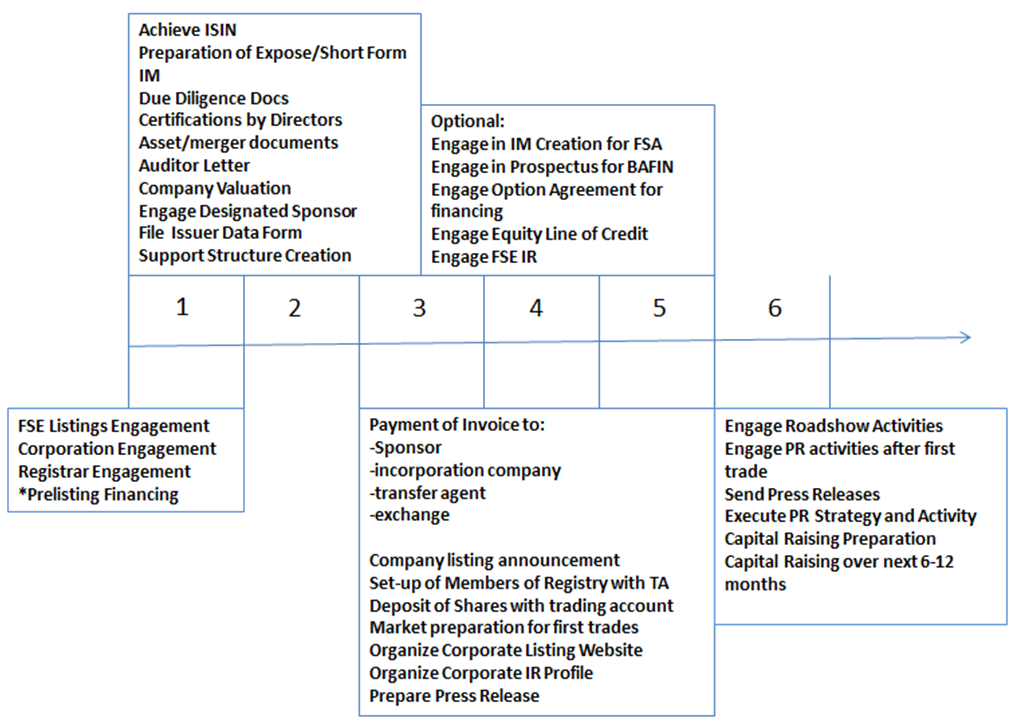 FSE Listings Fast Frankfurt ListingsThe FSE Listings Inc Fast Track Frankfurt Listing (60,000 euro)Prelisting Stage: - Consultation with company listings specialist to prepare the documentation for listing and qualify your firm- Lay-out the timeframe for listing, structure, share issuances, and financing requirements to build the optimum structure- Convert current business plans and executive summaries into a Frankfurt Short Form IM or Expose as required for listing- Third Party Valuation if required by a BNP Paribas if required or a third party valuator recommended by FSE Listings at the cost of the company- Discuss capital invested and raised to date, valuation, structure, and shareholder related goals- Discuss the goal posts for listing, capital raising, and deliverables as a firm and business- Due to FSE Listings relationships with Deutsche Boerse Partner Companies and Sponsors, preliminary approval of the capital structure to be discussed based on information supplied by the company and or restructured based on feedback (A unique benefit of working with FSE Listings Inc)- Complete the financials, Director Certifications, Auditor Letter, and required supporting documents. (A Registered UK Auditor will be utilized who is registered with the FSA, Plus Markets, and AIM to verify the €500,000)- Structure the firm with the end goal, and ensure the capital equity is sufficient to meet the financing goals, market value, and shareholder/principal expectations- Company Incorporation, Set-up of Structure- ISIN- Consider pre-listing financing commitmentsListing Stage- File the issuer data form with all of the supporting documents created in phase 1- 5-10 day period waiting for approval- Ensure CREST registry completed and or electronic trading readily available by the registrar- Build the registry for the transfer agent to insert into their records- Issue initial shares to be deposited into market ready accounts- Share Certificates issued and delivered to those not with market ready accounts (with restrictions were required). All certificates can also be sent to the company for delivery.- Manage the process for successful listing on the Frankfurt Stock Exchange and timely engagement and execution of all key pieces to list within the 2-5 week timeframeThe completion of Phase 2 covers the Fast Track Listings process for the sum of 60,000 euro in total. The timeframe as discussed is 2-5 weeks.*During that time, the company has elective options to engage a Lawyer or Team of our recommendation for the filing of an IM with the FSA or Prospectus with BAFIN. Documents of this nature can take 4-8 weeks to produce based on corporate preparedness. The timeframe to complete these documents are unrelated to the timeframe for listing. These documents have more to do with the after listing ability to raise capital from retail investors.FSE Listings Inc Fast Track Listings and Financing Package (120,000 euro)FSE Listings Inc has a variety of corporate partnerships under the public relations team of FSEIR.com, Deutsche Capital Partners A.G., Equity Story, and other leading market driven teams.The Fast Track Frankfurt Stock Exchange Listings and Frankfurt Financing Proposal include:- Roadshow within Frankfurt and Switzerland or other markets depending on relevance of listing- Execute Public Relations on web portals over 6 month commitment- (Optional) Execute Special Stock Option Financing- (Optional) Execute Equity Lines of Credit- Deposit of shares and capital with Market Maker for ongoing trading commitments and requirements to stay quoted- Ongoing web presence and reputation management (FSE Listings Inc owns its own network of portals that focus on financial markets with over 500,000 unique viewers per month which equate to several million hits. The network consists of over 400 website covering every major stock market in the world.)The total cost including these services is 120,000 euroOptional Support Role:Often firms list and do not have all of the initial management capacity to efficiently handle listing obligations, compliance, and secretarial roles. FSE Listings Inc can continue to support the company on a retainer basis to:- Assist in Secretarial roles for share issuances, transfers, electronic dissemination, compliance, and Corporate Governance- Ensure changes within the corporate body are reflected within the company website and relayed to the market maker for continuing listing obligations for the Frankfurt Open Market- Set-up of custodian and trading accounts for requested shareholders and individuals- Share price and company value increase- Strategic Merger and Acquisition development- Management of relationship with the Market Market to ensure constant trading and capital in account to remain quotedWhy Use FSE Listings Inc to List on the Frankfurt Stock Exchange The FSE Listings Inc Group is the leading listing firm for the Frankfurt Stock Exchange listings and the recognized leader bar-none over any other firm for non-German Companies. With official representatives in Spain, UK, South Africa, Guatemala, Mexico, Canada, the USA, Netherlands, Vietnam, Hong Kong, Philippines, Thailand, Mozambique, and Ireland. Many firms have in-house law firms, which increase your cost of listing and hender your process, FSE Listings Inc utilizes the best and quickest law firms, listing partners, designated sponsors, and local service providers. By going with our firm, you get all of the best professionals as a one-stop service agreement.FSE Listings offers no risk options as the first firm to offer escrow services to their clients so that no funds are released until listing and the listing is Guaranteed!FSE Listings is the fastest listing agent! The shortest listing completed by FSE was 10 days! However we generally quote between 3-6 weeks. Within the last 30 companies listed within 2011, none of the listings took longer than 5 weeks!FSE Listings has the longest track record in the world for listing foreign companies on the Frankfurt Stock Exchange with our main Director was a listing partner of the Frankfurt Stock Exchange and has been in the Listings business in Germany for 15 years and has extensive experience in trading Frankfurt, UK, U.S., and Canadian securities, international finance and corporate IR/PR campaigns. No other firm in the listing business has this many years experience.FSE Listings Inc is well positioned within Germany as its GermanSpecialist lead a team of brokers and agents as a partner of the Frankfurt Stock Exchange through Berliner Freiverkehr AG. Freiverkehr which was one of the leading independent “Freimakler” or market makers in Germany and specialized in making markets for international equities in the free market. Freiverkehr listed over 2000 foreign equities on the Berlin and Frankfurt Stock Exchange. The lead in your listing and point of contact will be this Director!FSE Listings Inc guarantees the success of your listing! Our fees are paid into an escrow account, and released upon the listing. FSE Listings Inc is the first firm ever to offer this on the Frankfurt Stock Exchange. Every listing is always successful, however we remove the risk! We remain with a perfect track record having never had a listing denied!FSE Listings Inc has a team of knowledgeable staff and companies whom we work with who remain the top registrars, transfer agents, brokers, IR and Promotional experts on the German Stock Exchange. We help you avoid the mistakes many listings agents and companies make, combining over 60 years of experience in listing on our team.FSE Listings Inc averages 2 listings per month, which equates to roughly 10% of the new Frankfurt stock exchange listings per month. Sometimes we list more, with no failures to date!FSE Listings Inc partners for investor relations have handled 30 of the top 50 DAX listed firms, and specialize in full service investor relations and PR. In addition, FSE Listings offers extensive public relations and investor roadshow programs that extend over 6 months to 1 year. We can even train in-house staff and provide lead generation for retail investors.FSE Listings Inc is bar-none the fastest listing partner or all other listing partners in the business. Do you want to put us to the test… our fastest listing was 10 days! No firm can show the incorporation documents and listing acceptance document to prove this type of timeframe. We are the undisputed champion of listing Frankfurt companies faster than anyone else!FSE Listings Inc has no hidden costs, no percentages of the company asked for, the fee is the quoted amount with no additional costs or fees. Everything included! When we provide a listing fee quote and requirements, this includes incorporation costs, market maker (designated sponsor), registrar or transfer agent, investment banker, legal documentation, secretary up to the time of listing, etc.FSE Listings Inc has one of the best reputations for listing due to the use of the top experts in listing who have been involved with listing more firms than any other team. Some have tried to copy our website content, but no one can copy our experience, speed to list, and consortium of market makers, designated sponsors, lawyers, registrars, Banks, and listing partners.FSE Listings Inc is one of the highest searched and sought after service providers on the internet with over 500,000 individuals and firms per month reading the advice and articles written by the FSE Listings Inc team. As an expert in the field, many other providers come to FSE Listings when they need advice or assistance in finalizing their PR campaigns, getting quoted, clearing their shares, or changing corporate information… because we are the leader in the field.FSE Listings Inc has accrued a qualified investor database of over 500,000 europeans as followers of new listings and as part of the European based newsletter. Several members of the investor registry are shareholders in listed FSE firms. With a global newsletter reach of 2.1 million.The Director of our FSE Listings partner firm for Public Relations has raised over 100 billion euro in IPOs and listings. Our seasoned group of roadshow professionals and funding partners is only deliverable to clients of FSE Listings Inc. List with our firm to access the specialists.The reality is, that FSE Listings Inc is the only firm who knows how to list your firm and take advantage of the largest stock exchange opportunity in the world. We have helped our clients list on the Frankfurt Stock Exchange, build the market value of their firm, and dual list onto the London Stock Exchange and AIM as well. Our full service life of client services are endless.Due to the fact we service the entire globe on listing processes for the Frankfurt stock exchange, including other service agents, we have one of the leading teams for answering your questions. We urge you to consider our firm, which is FSE Listings Inc before you consider ANY other firm. Your decision to list with us, is the right decision. Contact FSE Listings at info@fselistings.com to start now. Become listed in 3-6 weeks.FSE Listings Inc guarantees the success of your listing! www.fselistings.comContact us with your information!Please include:Company NameContact NameContact NumberContact EmailAmount of Capital invested to dateAmount of Capital requiredReasons for wanting to listDescription of BusinessWebsite if availableContact Robert Russell or Mark Bragg today!Robert Russell Russell@fselistings.comMark Bragg Info@fselistings.comNew York: +1-914-613-3889UK: +44(0)2081235719Hong Kong: 81753591South Africa: +27110836116www.fselistings.comread moreoffEdit PostFSE Listings: Complete Frankfurt Listings of the Frankfurt Stock ExchangeFriday, April 1, 2011 @ 06:04 PM posted by admin The Complete listings of Frankfurt Stock Exchange CompaniesComplete List Of Frankfurt Listings on the Frankfurt Regulated Market Entry Standard Listings as of May 2nd 2011GSW Immobilien AGPowerland AGNORMA Group AGRIB Software AGDerby Cycle AGOasmia Pharmaceutical AB3W Power Holdings S.A.JK Wohnbau AGIBS Group Holding LimitedEuropean CleanTech 1 SEStröer Out-of-Home Media AGS.A.G. Solarstrom AktiengesellschaftKHD Humboldt Wedag International AGJoyou AGBrenntag AGTOM TAILOR Holding AGKabel Deutschland Holding AGeValue Europe AGHelikos S.E.zooplus AGVtion Wireless Technology AGYOC AGsystaic AGManz Automation AGSMA Solar Technology AGMBB Industries AGGK Software AGIFM Immobilien AGRoth & Rau AGMOBOTIX AGFranconofurt AGFair Value REIT-AGMeVis Medical Solutions AGAsian Bamboo AGORCO Germany S.A.FranconoWest AGHamburger Hafen und Logistik AGCFC Industriebeteiligungen AGMAGNAT Real Estate AGHypoport AGLeonardo Venture GmbH & Co. KGaAcentrotherm photovoltaics AGecotel communication agSAF-HOLLAND S.A.Homag Group AGEnviTec Biogas AGZhongDe Waste Technology AGTognum AGVTG AktiengesellschaftEurocastle Investment LimitedInVision Software AGGerresheimer AGSFC Energy AGDF Deutsche Forfait AGWacker Neuson SEnextevolution AktiengesellschaftCompuGROUP Medical AGVersatel AGOpenLimit Holding AGSMT Scharf AGalstria office REIT-AGESTAVIS AGVITA 34 International AGPOLIS Immobilien AGHanseYachts AktiengesellschaftKROMI Logistik AGARISTON Real Estate AGPrincess Private Equity Holding LimitedSymrise AGYOUNIQ AGXING AGSKW Stahl-Metallurgie Holding AGFrancotyp-Postalia Holding AGC-QUADRAT Investment AGFranconoRheinMain AGWILEX AGPETROTEC AGHAHN-Immobilien-Beteiligungs AGDelticom AGLHS Aktiengesellschafthotel.de AGiQ Power AGGAGFAH S.A.Centrosolar Group AGVERBIO Vereinigte BioEnergie AGGWB Immobilien AGCropEnergies AGLang & Schwarz Wertpapierhandelsbank AGBDI – BioEnergy International AGINTELIS AGARQUANA International Print & Media AGItN Nanovation AGOVB Holding AGSMARTRAC N.V.Deutsche Wohnen AGemQtec AGaleo solar AktiengesellschaftBAUER AktiengesellschaftKlöckner & Co SEPhoenix Solar AktiengesellschaftDemag Cranes AG10TACLE STUDIOS AGAbwicklungsgesellschaft Biogas I AGAir Berlin PLCViscom AGDIC Asset AGC.A.T. oil AGDresdner Factoring AGWacker Chemie AGSAF AGMAGIX AGPATRIZIA Immobilien AGCOLEXON Energy AGprimion Technology AG4SC AGElectronics Line 3000 Ltd.Hesse Newman Capital AGPraktiker Bau- und Heimwerkermärkte Holding AGThielert AktiengesellschaftJerini AGLloyd Fonds AktiengesellschaftTipp24 SEHCI Capital AGQ-Cells SEBosch Solar Energy AGINTERHYP AGKWS SAAT AGGigaset AGMTU Aero Engines Holding AGConergy AGSky Deutschland AGPAION AGLANXESS AGKlassik Radio AGHeliad Equity Partners GmbH & Co. KGaAInTiCa Systems AGSOLON SEEpigenomics AGDeutsche Postbank AGCCR Logistics Systems AGWINCOR NIXDORF AktiengesellschaftMIFA Mitteldeutsche Fahrradwerke AGConstantin Medien AGHypo Real Estate Holding AGtmc Content Group AGSOLAR-FABRIK AGAIRE GmbH & Co. KGaAAareal Bank AGTIG Themis Industries Group GmbH & Co. KGaAUNIPROF Real Estate Holding AGREpower Systems AGB.A.U.M. AGVivacon AGScholz & Friends AGSTRATEC Biomedical AGEIC Electricity S.A.SM Wirtschaftsberatungs AGinit innovation in traffic systems AGRofin-Sinar Technologies Inc.Softship AGESSANELLE HAIR GROUP AGW.O.M. WORLD OF MEDICINE AGFraport AGPULSION Medical Systems AGMüller – Die lila Logistik AGNovavisions AGfarmatic biotech energy AGNordex SETRIPLAN AGagiplan TechnoSoft AGLS telcom AGOHB Technology AGco.don AGsunways AGDGAG Deutsche Grundvermögen AGDeutsche Börse AGDr. Hönle AGDeutsche EuroShop AGFinecoGroup S.p.A.PA Power Automation AGTAG Immobilien AGMaier + Partner AGQXL ricardo plcMediClin AGBioTissue Technologies AGparagon AGEECH GROUP AGCOMTRADE AGMOOD AND MOTION AGe-m-s new media AGGROUP Technologies AG Umt.MME MOVIEMENT AGDeutsche Post AGQuanmax AGTC Unterhaltungselektronik AGFunkwerk AGbiolitec AGWIGE MEDIA AGHeiler Software AGBayWa AGBayWa AGsyskoplan AGBorussia Dortmund GmbH & Co. KGaACAMELOT tele.communication.online AGEurofins Scientific GroupWirecard AGAWD Holding AGGenmab A/SProSiebenSat.1 Media AGOmega Project Co. Ltd.ad pepper media International N.V.Syzygy AGMPC Münchmeyer Petersen Capital AGWinter AGORBIS AGLambda Physik AGBrainpower N.V.GAP AG für GSM Applikationen und Produktecaatoosee agpgam advanced technologies AGSAP Systems Integration AGIVG Deutschland Immobilien AGitelligence AGLINOS AGF.A.M.E. AG4MBO International Electronic AGMetis Capital Ltd.Blue C Consulting AGSYGNIS Pharma AGCytori Therapeutics, Inc.eJay AGAdvanced Photonics Technologies AGJob-Today AGCatalis SENEXUS AGCAA AGGeneScan Europe AGMCC Global N.V.curasan AGpferdewetten.de AGVIVA Media AGUMS United Medical Systems International AGTexas Instruments BerlinTOMORROW FOCUS AGArtStor AGAllgeier Holding AGCompuGROUP Holding AGEuropean Aeronautic Defence and Space Company EADS N.V.IVU Traffic Technologies AGWapme Systems AGUmweltkontor Renewable Energy AGmedia[netCom] AGUSU AGGeratherm Medical AGAnalytik Jena AGConduit Public Limited CompanyMediGene AGMedia! AG für innovative MedientechnologieMicrolog Logistics AGfeedback AGAlphaform AGSpark Networks plcSparta AGPixelNet AGIBS AG excellence collaboration manufacturingadesso AGUNITED VISIONS ENTERTAINMENT AGIN-motion AG movie & TV productionsE.ON AGMasterflex AGAmaTech AGMedisana AGcomdirect bank AGAgennix AGCargoLifter AGTELE ATLAS N.V.Energiekontor AGD+S europe AGBroadnet AGIM Internationalmedia AGGirindus AGSofting AGValor Computerized Systems Ltd.Rücker AGGROUP Business Software AGSedo Holding AGAdori AGUnited Labels AGEichborn AGARBOmedia AGPC-WARE Information Technologies AGISRA VISION AGQSC AGCYCOS AGT-Online International AGcdv Software Entertainment AGDocCheck AGupdate software AGnovember AGKontron AGjobpilot AGGRENKELEASING AGBechtle AGADITRON AGKretztechnik AGINTERNOLIX AGConcept! AGRohwedder AGTV-Loonland AGPRO DV Software AGJubii Europe N.V.Carl Zeiss Meditec AGTelesensKSCL AGUSU Software AGATOSS Software AGLogwin AGnet SEISION Internet AGTravel24.com AGInfineon Technologies AGDCI Database for Commerce and Industry AGBKN International AGTRIUS AG i.L.IPC ARCHTEC AGIFCO SYSTEMS N.V.RATIONAL AGaligna AGm+s Elektronik AGArndt AGOnVista AGAdvanced Vision Technology Ltd.techem AGRÖSCH AG MedizintechnikCarrier 1 International S.A.Biodata Information Technology AGPironet NDH AGOmiris AGCOR&FJA AGKizoo AGMIS AGSoftline AGDatasave AG Informationssysteme i.L.Novavisions AG118000 AGFortune Management Inc.ABIT AGSwing! Entert@inment Media AGPopNet Internet AGVISIONIX Ltd.CTS EVENTIM AGDICOM GROUP plcSanofi-Aventis S.A.GfN AGIntegra S.A.freenet.de AGbäurer AktiengesellschaftGildemeister AktiengesellschaftTOMORROW Internet AGcondomi AGTEAM Communications Group, Inc.ComROAD AGCyBio AG3U Holding AGBRAINPOOL TV AGBalda AGPhenomedia AGToys International.COMHTP High Tech Plastics AGADS System AGPOET Holdings, Inc.Orad Hi-Tec Systems LtdNovasoft AGDAB bank AGebookers plcEvotec AGsecunet Security Networks AGPlaut AktiengesellschaftVizrt Ltd.buch.de internetstores AGBroadVision Inc.SinnerSchrader AGPandatel AktiengesellschaftSURTECO SEElephant Seven AGNICHIEI COMPANY LIMITEDGauss Interprise AGWEDECO AGCelanese AGDeutsche Real Estate AGLIPRO AG Logistik und Information für die ProduktionEPCOS AGtiscon AGDialog Semiconductor plcBusiness Media China AGELMOS Semiconductor AGHelkon Media AGPixelpark AGmusicmusicmusic inc.NorCom Information Technology AGFabasoft AGJAXX SECorporate Equity Partners AGSunburst Merchandising AGSYSTEMATICS AGGEDYS Internet Products AGTrintech Group PLCsplendid medien AGGfK SECash Medien AGENTRIUM DIRECT BANKERS AGKOENIG & BAUER AGCANCOM IT Systeme AGWaveLight AGTAKKT AG7days music entertainment AGConstantin Film AGMSH International Service AGWüstenrot & Württembergische AGPROCON MultiMedia AGOn Track Innovations Ltd.SYNAXON AGDAS WERK AGJetter AGSCHNIGGE Wertpapierhandelsbank AGHypo Real Estate Bank AGGigabell AGPrivate Value AGAdvanced Inflight Alliance AGUBAG Unternehmer Beteiligungen AGADCON Telemetry AGPSB AG für Programmierung und SystemberatungMANIA Technologie AGricardo.de AktiengesellschaftFORIS AGEMPRISE AktiengesellschaftWWL Internet AGSilicon Sensor International AGMicronas Semiconductor Holding AGteamwork information management AGKPS AGTTL Information Technology AGClariant AGP&I Personal & Informatik AGMet@box AGLoewe AGCOMPUTERLINKS AGmediantis AGbmp AGMOSAIC SOFTWARE AGAZEGO AktiengesellschaftGFT Technologies AGSES Global S.A.Management Data Media Systems AGCOR AG Financial TechnologiesPVA TePla AGPankl Racing Systems AGAbwicklungsgesellschaft Innovativ-digitale Medien AGHansa Group AGISRA VISION Parsytec AGEUROMED AGKabel New Media AGStinnes AGBEKO HOLDING AGvwd Vereinigte Wirtschaftsdienste AGBRAIN FORCE HOLDING AGMAXDATA AGYour Family Entertainment AGProdacta AGCharles Vögele Holding AGSZ Testsysteme AGLobster Network Storage AGKleindienst Datentechnik AGAGFA-GEVAERT N.V.Softmatic AGNetlife AGGlobal TeleSystems Inc.VCL Film + Medien AGBeate Uhse AGECKERT & ZIEGLER Strahlen- und Medizintechnik AGKöhler & Krenzer Fashion AGSHS VIVEON AGSüss MicroTec AGartnet AGHamaTech AGSanochemia Pharmazeutika AGinfor business solutions AGIDS Scheer AGHighlight Communications AGSVC AG Schmidt · Vogel ConsultingTRIA IT-solutions AGaap Implantate AGMWG-BIOTECH AGGontard & MetallBank AGDr. Scheller Cosmetics AGelexis AGGerman Brokers Aktiengesellschaft i.I.Deufol AGPROUT AGKNORR CAPITAL PARTNER AGZapf Creation AGTA Triumph Adler AGSoftware AGREALTECH AGHeinkel AGConSors Discount-Broker AGtelegate AGRhein Biotech N.V.mwb fairtrade Wertpapierhandelsbank AGBrain Force Financial Solutions AGEASY SOFTWARE AGCPU Softwarehouse AGBrüder Mannesmann AGOdeon Film AGEhlebracht AGEhlebracht AGEdscha AGWizcom Technologies Ltd.debitel AGADVA AG Optical NetworkingJUMPtec Industrielle Computertechnik AGThyssenKrupp AGVivanco Gruppe AGSCHULER AGBasler AGMyPhotoAlbum Inc.Nemetschek AGMyHammer Holding AGBRAIN International AG Software & ConsultingAmictus AGMorphoSys AGAmadeus Fire AGMVV Energie AGi:FAO AGNeschen AGMedion AGPrimaCom AGUTIMACO Safeware AGFORTEC Elektronik AktiengesellschaftDegussa AGIntertainment AGVestcorp AGCineMedia Film AGSENATOR Entertainment AGTDMi AGHeidelberger Beteiligungsholding AGOAR Consulting AGPNE WIND AGCybernet Internet Services International Inc.CENTROTEC Sustainable AGtecis Holding AGLPKF Laser & Electronics AGCOMPUTEC MEDIA AGCuranum AGAll for One Midmarket AGTeleplan International N.V.mb Software AGDaimler AGB+S Banksysteme AktiengesellschaftCeoTronics AGHerzog TELECOM AG i.I.Integralis AGIXOS Software AGFritz Nols Global Equity Services AGMISTRAL Media AGMicrologica AGBrokat Technologies AGKässbohrer Geländefahrzeug AGHeyde AGDeutsche Entertainment AGCurtis 1000 Europe AGOlympia Flexgroup AGLINTEC Information Technologies AGBombardier Inc.PSI Aktiengesellschaftedel AGEUROHYPO AGElringKlinger AGplenum AGCapital Stage AGComarch Software und Beratung AGHÖFT & WESSEL AGINTERSHOP COMMUNICATIONS AGCinemaxX AGMühlbauer Holding AG & Co. KGaAVT Finance AGINFOMATEC AGAurubis AGTelDaFax AGTELES AG InformationstechnologienTPG N.V.euromicron AGTDS Informationstechnologie AGce Global Sourcing AGINTERSEROH SEQuante AGJenoptik AGELSA AGBau-Verein zu Hamburg AGGraphisoft N.V.Salzgitter AGHawesko Holding AGA.S. Création Tapeten AGLudwig Beck am Rathauseck-Textilhaus Feldmeier AGWinkler + Dünnebier AGTIPTEL AGSauer-Danfoss Inc.Kinowelt Medien AGConcord Investmentbank AGCENIT AGAugusta Technologie AGW.E.T. Automotive Systems AGCEYONIQ AGDrillisch AGPfeiffer Vacuum Technology AGKamps AGtranstec AGAction Press Holding AGGesco AGUnited Internet AGKling Jelko Wertpapierhandelsbank AGtechnotrans AGGreenwich Beteiligungen AGErgo Versicherungsgruppe AGBB BIOTECH AGHeidelberger Druckmaschinen AGGraphit Kropfmühl AGSINGULUS TECHNOLOGIES AGDIS Deutscher Industrie Service AGWashTec AGINDUS Holding AGAIXTRON SEEnBW Energie Baden-Württemberg AGEM.TV & Merchandising AGSTADA Arzneimittel AGschlott gruppe AktiengesellschaftRSE Grundbesitz und Beteiligungs-AGMarbert Holding AGBERU AGUzin Utz AGIdentive Group Inc.a.i.s. AGSachsenring Automobiltechnik AGQIAGEN N.V.Refugium Holding AGMühl Product & Service AGR. Stahl AGMensch und Maschine Software SEPfleiderer AGSER Systems AGSALTUS Technology AGProSiebenSat.1 Media AGLeoni AGBETA Systems Software AGAEGON N.V.LHS Group Inc.H.I.S. sportswear AktiengesellschaftBHW Holding AGK & M Möbel AGMaternus-Kliniken AGmobilcom AGBertrandt AGComplete Listing of First Quotation Board Listings on the Frankfurt Stock ExchangeAAIC Bullion Refineries Group LtdDaven PLCProtech Technology Inc.Cubolt PLCRoccan PLCGlobal I-Care PLCClean Bioenergy Inc.Tsunami Bioreactor Company Ltd.Nano-Effect Ltd.American Soccer Corp.Datron AGSmart Ventures Inc.Cre8ive Earth Remediation Technologies Inc.Femin Inc.Westagona PLCCity Windmills Ltd.Auris AGAwesome Investments Inc.Opera One AGNozomi Tec PLCRototec Geothermal Energy PLCGrupo Acerosa PLCLPA018 PLCWorld Wide Search PLCeCentra AGIRAQ Capital AGFlavus Beteiligungen AGEldora Gold Resources Ltd.NextAlarm AGWilliams Grand Prix Holdings PLCMContract24 AGOnline Marketing Solutions AGUnderseas Research & Recovery Ltd.Millhouse Inc. PLCPhilipines Recycling Co.Ltd.Cinco Investments PLCCariboo Gold Mines PLCStethuscope International Inc.Nitro Capital Partners Inc.Global Earth Products Inc.Natural Spring Resources Inc.Formula Resources Inc.Zebra Resources Inc.First Global Energy PLCThe Free Gas Guys Inc.Revolutionary Concepts Inc.Giantcode Corporation PLCRegent Cliff Oil & Gas PLCZhihai Lighting Technology AGMercantil Financial Services Ltd.Firmware Technologies PLCSunlogics PLCBiogasPark N.V.Hutchison Minerals Co. Ltd.AlgoSys Germany AGFirst Newgate Petroleum Resources Co. Ltd.Cassona SEWorldwide Natural Resources PLCYD Ynvisible S.A.Bonifaz Gold PLCWMX Group Inc.WorldWide Papa’s PLCSpecialized Life Options PLCCuraxis Pharmaceutical Corp.MRE Resources Inc.Dragon Holdings AGIntegral Bioenergies Systems Corp.Delphinium Capital PLCCannabis Medical Solutions Inc.Cubo Energy PLCRaffles Global Recycling Co. Ltd.Texas Petroleum Inc.Dia Dental Aesthetics International Inc.Spagetti Place PLCGEMBALLA Holding SEMayberry Resources PLCBentley Fairview Resources Co. Ltd.Crestwood Point Gas & Oil Co. Ltd.Mineral Mining PLCMaxray Optical Technology Co. Ltd.AU Minera Corp.Voice 1 direct Ltd.House of Cool International Inc.Exmovere Holdings Inc.R Minus PLCBebra Biogas Holding AGNichenetmarketing PLCSN Mineral Mining AGGrandall Solutions Inc.Ecommerce Alliance AGNanohale AGPEARL GOLD AGSahara Petroleum Exploration Corp.Farsight Bioscience Ltd.Live Green Germ Free PLCBiosphere Development Corp.Local View Marketing Inc.Botaniex PLCADC African Development Corporation GmbH & Co. KGaACBF China Bio-Fertilizer AGSinaloa Gold PLCRemote Security PLCSolerex Water Technologies Co.Ltd.,Pembleton Minerals & Metallugical Co.Ltd.Ticker Communications Inc.Guardians of Gold Inc.Loto Inc.DTB – Deutsche Biogas AGWorld Energy Holdings and Research PLCGulf Projects PLCSolutronic AGPhone Cash Mobile Payment Inc.Prolight Diagnostics ABBlack Hawk Petroleum Inc.Now Advertising Production PLCAutoBank AGOccopirn Capital SEStruans Holdings Corp.SM Prime Holdings Co.LtdW Tech Assets PLCNormandy Mining PLCSan Miguel Geothermal Power Co.Ltd.Black Dragon Resources Ltd.,Knowledge Capital Ltd.Swiss Global Moneycare AGMediNavi AGSejong Investments PLCVegas77 Entertainment SELiso Goldmines plcChina Pyromedia Ltd.Rainpure Water PLCGlobal Dynamix Solutions GB PLCVeritrak Enerflo PLCCavitation Technologies Inc.Clenergen Corp.True Green Energy Group Corp.Stern Immobilien AGLucky Punch Inc.Mind Solutions Inc.Electrum Mining Resources Ltd.Razzlo PLCNanotech Systems Inc.Blindata PLCLL Renaissance Ltd.Greenworld Wind Power Co. Ltd.First Pacific Oil & Gas CorpPhreadz Inc.Quash Products PLCRTN Stealth Software Inc.Jatet Petro Technology PLCEHouse Global PLCCapitol W.B.C. PLCAdvanced Envirotec Corp.Aurum Mining Resources PLCAphex BioCleanse Systems Corp.Purum Gold Inc.Aurora Gold Corp.Recyc Commodities SEAmun Edelmetall Handelskontor AGWebinstore AGJSM Wireless UK PLCGlobal Crown Solar Power Co.Ltd.UNIVERMA AGEvergreen Bamboo International Ltd.Potrimpos Capital SEPA Power Automation AGICZ Holding N.V.Southeast Asia Renewable Power Company Ltd.COMplus Technologies SEGlobal Aviation Syndicate Ltd.Madison Property AGAUTEV AGAlumifuel Power International Inc.KINGHERO AGROK Global PLCAquila Vision PLCTerra Resources PLCQeteras Ltd.China Zongbao Clean Tech Ltd.Pure Biogas Solutions PLCProduced Water Solutions PLCGerman Brands PLCCheung Wing Biotechnology Company Ltd.Tonkens Agrar AGFirmitas Capital Inc.XChange PLCViridis Technologies Inc.MCW ENERGY GROUPAcropolis Finance Inc.HessGen Canada Inc.iVegas Gaming Ltd.Standard Gold Mines PLCBrac Systems Inc.Big Rock Resources Inc.TrafAir Capital AGDynamic Systems Holdings Inc.Chelsea Management Partners PLCTerra Sun Ltd.Apollo Bell International PlcLOG AGPS Vermögensverwaltung AGViridax Corp.Venetus Beteiligungen AGDeutsche Rohstoff AGEuro Asia Premier Real Estate Company LimitedInternational Solar Systems PLCTOPMAC HOLDINGS PLCSpeciality Union Products PLCGrid Content Group AGGrünergy Technologies PLCPresident Corporate Group Inc.North Thunder Bay Mining Co. Ltd.Apollo Capital Group Inc.Visisy Holdings PLCPrairie West Oil & Gas LtdDevonhill Technology Partners PLCGreencell Technologies Inc.Snuko PLCKlares Wasser PLCFashion TV Holding Ltd.Texcan Capital Inc.Cobram Oil PLCSapphire Capital PLCBlackwood Global Resources PLCKampac International PLCResos Pharma PLCGreenvironment PLCHigh Win PLC Inc.Telecorp Inc.West African Gold Resources Mining Inc.Lambda TD Software Inc.Dub Oil PLCPARKERMEDIA AGRebootizer Group PLCIdea Fabrik PLCGreenwave Bio Ltd.Gaiacor International PLCRidgeback Global Resources PLCAlta Aerial PLCBolser PLCHitech Stages Ltd.PEGG Capital AGTravel Viva AGAdvance Media Group Inc.True Green Led PLCGIEAG Gewerbe Immobilien Entwicklungs AGGlobal EcoPower S.A.GMI Global Medical Investors AGTantalus Rare Earths AGRich AGEurotex Finanz Inc.Noninvasive Medical Technologies Ltd.OTRS AGLotus Resources PLCTangibal Group PlcDineout SA Ltd.CDG Packaging Holding AGWorldlink Group PLCAnglo African Minerals PLCHail First Pharma Inc.Primex Oil Production Inc.MI Media Holdings Ltd.Agroton Public Ltd.ECO Supplies Europe ABInitation Enterprises Company Ltd.Blue Planet Environmental Inc.Curcas OilBVE Holding SEEmission & Power Solutions PlcU.S. Debt Settlement Inc.Moggle Inc.Speed Fry CorporationPhiland Ranch Ltd.MPH Mittelständische Pharma Holding AGHollywood Classics Network Inc.Focused Money Solutions S.A.Wi-Sky Inflight Inc.flatex AGNoninvasive Medical Technologies Inc.Scutum Capital AGUnited States Oil & Gas Corp.MedX Ltd.enexoma AGHepaHope, Inc.Alternative Petroleum Technologies S.A.Fonds Direkt AG für InvestmentberatungENRO Energie SEDeep Space Media Group AGVitascanning AGNexis Holdings PLCAugurata AGKnado Inc.Regio Capital AGHilbroy Advisory Inc.FilmOn.com PLCicon fashion holding AGSunseeker Energy Holding AGvPE WertpapierhandelsBank AGEl Alto Holdings AGGenesis Invest AGLeon Mining AGLogana Holding AGCash Raider AGMeditor Pharmaceuticals [North American] Ltd.Capital Hill PlcCFQ Holding AGEcotrade Invest AGMachinery & Industrial Group N.V.Arqueonautas Worldwide – Arqueologia Subaquatica S.A.Helvetia Asset Management AGSkidproof International Ltd.Concorde Group Inc.Hulbee AGHMS Bergbau AGPLIM Cooperation AGFive by Five Media AGLensWista AGautowerkstatt group N.V.AGRARIUS AGHomestore Group PLCViridis Technologies AGBagus Investment AGOoout.com AGHC Berlin Pharma AGInnosis Ecological AGNanoRepro AGVan Verde AGLeipziger Solarpark AGSPIRIT ON MEDIA GROUP PLCCR Capital Real Estate AGRedLeaf AGNext Alternative Inc.Cleanaqua AGA25 Gold Producers Corp.ESAG Energy Solar AGSOLARIS INDUSTRIE AGSTEP one AGmergedmedia AGDigiTar AGCan Can Lingerie Holding AGShanghai Fairtrade AGPet-Core International Inc.MIOOMY AGGlobal power efficiency AGAreus International AGBraincubator AGINKAH AGKing Lager Holding AGSolatera Energy Holding AGPetro Novus AGMTM-Holding AGNORAVA Invest Trade AGS + O Bergbau-Handels AGLondon Hong Kong Exchange PLCCommercial Real Estate AGPharma Kontor AGTrans Atlantic Metals AGSixStar Films AGJR Kliniken Holding AGLHKX Capital AGEPG [Engineered nanoProducts Germany] AGFirst Trend-Management AGFibema AGGlasauer Swiss KGaASmart Grids AGQueueMed International N.V.Equity Capital Management PLCAuraGenix N.V.FluidForm Corp.ECO Recovery Corp.Aragon Energy AGSynthion AGSino European Biotechnology AGSolTerra Capital Corp.Paymotech SAHelvetic Star AGAdvanced Equity Financing AGFCBBI AGSintal Agriculture PLCDigital Media Group AGBlue Sky Resorts Inc.Barclay Technologies Holding AGthe brandgeneration AGProserv Capital PLCBusiness Channel Inc.LoanCheck S.A.3A NOW AGSHF Communication Technologies AGGBS Asset Management AGDGH Deutsche Grundwert Holding AGMriya Agro Holding Public LimitedGhana Gold AGSass Group AGMAXX-TV.AGTransglobal Energy Resources AGMAC Capital AGMatador Partners Group AGnanoCrypt AGBioSource Solutions Inc.RCT Global Networks Inc.Ferro [Swiss] AGBausparkasse Mainz AGRenato Corp.Lofli Jeans LimitedSelect Bank PLCFleet Street Financial PLCSolarHybrid AGSonne + Wind Beteiligungen AGmutares AGCeltic Property Developments S.A.Klima Investment GmbH & Co. KGaAEcoshi AGWorld Markets AGBevinco Corp.ALISMA Real Estate Group AGLook Models International Inc.Moto Auto Group AGWorld Marine Services AGTrioBiotics Pharma AGCNS Pharmaceutical Holding AGAdvantest PLCDixon, Perot & Champion Inc.wellyou AGM1 Lux AGQueen 1 Inc.zooplus AGCompanies West Group Inc.GB Mining Holding AGQuizzr N.V.Northwest Oil & Gas Trading Co. Inc.Shigo Asia AGNext Generation Entertainment N.V.Smart Equity AGCleanAirTek Holdings Inc.Fair Litigation AGGFKL Financial Services AGEmerging Products Development Group Inc.Concilium AGRopal Europe AGBeat the Bookie PLCArtamia AGL-KONZEPT Holding AGEcotrend Holding AGES ENERGIE SYSTEME AGEssential Invest GmbH & Co. KGaASSE Sister Semiconductor Equipment Group N.V.TBS New Media PLCKaleidoscope Venture Capital Inc.Advides AGKig Mining PLCInterlotto International Holding Inc.AccessMed Inc.Monte Christo Resources LimitedCUBUS LUX plcL’Eau du Ciel SAiXOS Software AGHunter Thompson Chemical Inc.European Space Innovation AGNitestar Holding N.V.AVW Immobilien AGMinerals Mining Corp.conpro Consulting AGNicaragua Gran Canal AGMCB Agricole Holding AGMingo Bay Properties PLCPM Pan Minerals AG3A Real Estate AGMillennia Resources AGIBMC China AGEurope Vision PLCSouthern Cross Resources Group Inc.CosmoSeis PLCWorldwide Energies Inc.borawind AGMykoGreen Biotechnology AGAuRatio AGO24 Pharma PLCNova Nutria AGAerfinance PLCTunc Holding AGGSC Portfolio AGUnited Commodity Holding AGIndenture Investments Ltd.Triparcus AGDavento PLCCorporate Bourse PLCInternational Precious Minerals PLCVITUS-Park AGEcoInvest Holding N.V.Fonterelli GmbH & Co. KGaAFilmconfect AGPaketeria AGJanosch film & medien AGMereo AGCleantech Invest AGBluehill ID AGSplitfish AGSeabed Invest AGMonobank PLCCadenbach Holding AGAxiogenesis AGMallorca Building AGPI Portugal Immobilien AGChriLu Bären AGKremney Public Co. Ltd.CB Retail Investment Public Ltd.Forexone Group AGMobile Freshness Holding AGBAR.bra Mining Group AGUranium308 ResourcesIT Competence Group N.V.PurVia AGJo Gold Mining Corp.Gast-Service Holding AGSqueezy Sports Nutrition N.V.Daldrup & Söhne AGVietnam Equity HoldingVietnam Property HoldingNessa International PLCMyGuide Internet AGOrbit Office AGE.Siqia Group AGIQ Investment AGGreater China Precision Components Ltd.AsiaPac Capital Services Inc.Quanten Medicine AGLOGISTICS WASH Holding AGLifeJack AG i.A.KTG Agrar AGClassic Dream Properties Ltd.Largo Energy AGTrinity Mining Holding AGINSPIRE AGGlobal Oil & Gas AGElliot Bulk Navigation AGBionano Ventures AGSentryLight Inc.Patron Mining AGBoralis Invest AGSurikate Mittelstands AGMed 11 AG für medizinische ProdukteValue-Holdings International AGFIHM Fonds und Immobilien Holding München AGCeros Holding AGNetstar Networks Inc.Infinite Energy Holding AGMOBOTIX AGMeridio Vermögensverwaltung AGNord Star Pharmashare A/STIB Terrain Immobilien & Beteiligungs AGAlter Energy Group AGCargofresh AGGB Global Mining AGMandarin Capital AGDelignit AGEmerald Capital Group Corp.Envio AGMagForce Nanotechnologies AGSalt of Life International AGEMI European Media Investment AGAncan Resources PLCMCI med. care International AGCampus Investments PLCBK Oil AGDetny Footwear Inc.SWISS Chillmi AGGrit International Groups Inc.BBK Kontor Berlin AGBackbone Technology AGEarthSearch Communications Inc.Lobeck Medical AGNirek Resources Inc.Schraad Metallbau AGMountain Super Angel AGGIG Grundbesitz Immobilien AGJuragent AGRendato Corp.ARCHEA Biogas N.V.TKS Real Estate PLCMatador Private Equity AGH.P.I. Holding AGMSR Technologies Inc.2G Bio-Energietechnik AGMotion Network Hld.Voltavis AGm4e AGMost Wanted Holding AGValara Capital AGPrime Beteiligungen AGBankhaus Main AGPlayJack N.V.New African Mining AGm-u-t AG Meßgeräte für Medizin- und UmwelttechnikVolkmann Vermoegens Verwaltungs AGDynavisions Schweiz AGGalaxia Telecom International PLCEnergyMixx AGGenesis Commodities AGAGO AG Energie + AnlagenMAX Software Inc.Con Value AGUnited Energy Group Plc.STEICO AktiengesellschaftNordland Ethanol International PLCDeutsche Technologie Beteiligungen AG (DeTeBe)Uranio AGeSky Exchange Corp.Aquavinum Holding AGBPRE Bio Power Renewable Energy Inc.Sino International Logistic Co. N.V.Miramonte Mining AGTMM Real Estate Development PLCManaged Gaming Solutions PLCThermoShield AGFP Freizeitprojekte AGHalloren Schokoladenfabrik AktiengesellschaftGrüezi Real Estate AGInternational Synergy Holding Co. Ltd.Mammut Energy AGUFC Holding N.V.Terra Aurum Holding AGHepas Associated Media AGBioenergy Capital AGGRETA Immobilien AGHWA AGCapella Capital N.V.AION Diagnostics Inc.Videonize PLCZAAB Energy AGImmovaria Real Estate AGIHP Phoenix Biocycle Industries Holding AGOut of Africa AGGongyou Machines Ltd.InCity Immobilien AGAvitech Lifesciences Inc.Vectron Systems AGTWINTEC AGI.C.C. International Coalition Capital Inc.Varengold Wertpapierhandelsbank AGChelsea Management Group Inc.MetrioPharm AGFidor Bank AGMallorca Lifestyle AGPELLEX Bioenergie AGBest Investment Co. Inc.Capital Communication AGCONET Technologies AGP & H Logistik AGKronos Media AGMEXA GOLD Inc.IBS Group Holding LimitedWirefree International Inc.LongLife Ventures AGwheel IT AGAltira AktiengesellschaftBKN biostrom AGBCA AGInfostream Inc.CS Engineering AGFlora EcoPower Holding AGAQUAMONDI AGLichtenergiewerke AGPfaff Industrie Maschinen AGChernihivske KhimVoloknoITM Technology AGGlobal Mineral Resources Corp.InterCard AG InformationssystemeCentral Kimberley Diamonds Ltd.Franca Equity AGSherbrooke Equity AGARTEMIS Global Capital SEPolaris Beteiligungen AGOctagon Energy AGSMILES AGAccel Energy AGaovo Touristik AGBavaria Venture Capital & Trade AGeMind AGn.runs AGNanoStrategy AGPfandfinanz Holding AGDahava Resources Ltd.Tier-Spezi AGFortune Graphite Inc.Genesys Wind AGCaelifera Capital AGaktiengesellschaft TOKUGAWABiogas Nord AGCFC Industriebeteiligungen AGCytoTools AGAzur Holdings Inc.AKTIENMARKT BETEILIGUNGS AGRussia Total Return AGMox Telecom AGTelecare Health Inc.ResProp Immobilien AGMAX21 Management und Beteiligungen AGWorldwide Mobile Marketing Corp.Kenartha Oil & Gas Co. Ltd.Corona Equity Partner AGNabaltec AGPalladius AGGoingPublic Media AGeteleon e-solutions AGSEE Real Estate AGREII – Development AGBlackgold Natural Resources PLCUR Holding S.p.A.asknet AGCdC Capital AGBiofrontera AGelexxion AGMinaya Capital AGMuehlhan AGLipoNova AGmic AGCWI Real Estate AGAnthousa Ltd.IT-Market Computer Systems AGNanogate AGBerliner Synchron AGquirin bank AGEQUIPOTENTIAL SETradegate AG WertpapierhandelsbankBlue Cap AGMercurius AGRR Analysis TopSelect AGCenter-Tainment AGGlobal Resources AGManz Automation AGSysix Solutions Inc.MINDFIRE REAL ESTATE AGSolarvalue AGHELMA Eigenheimbau AGPowerbags AGFrancono Rhein-Main AGDATAGROUP IT Services Holding AGafendis payment AGF24 AGVERION Filaments AGAPI Invest & Finanz AGKofler Energies Power AGQ2M Biotech AGSolarpraxis AGEastern European Venture Group Inc.ARIMA Real Estate AGBlack Box Capital AGMAGNAT Real Estate Opportunities GmbH & Co. KGaAGALILEO MEDIEN AGHappyBet AGDriver & Bengsch AGLiving-e AGHumanOptics AGPRIMAG AGBasic Rescources AGAQUATIS Solutions AGartec technologies AGHansen Sicherheitstechnik AGSIWANA AGPrior Capital AGENDOR AGSCI AGHeliocentris Energy Solutions AGAURELIUS AGGoldfish Holdings Inc.Boll AGISC Business Technology AGNanoventure N.V.Elia Tuning & Design AGLena Beteiligungs AGEquityStory AGTYROS AG FinanzdienstleistungenLUWAG Leben und Wohnen AGMeteor AGYOC AGEcoUnion AGDUMPcar AGImpreglon SENascaCell Technologies AGDubai Oasis Capital AGHamburgische Immobilien und Energie Invest AGTauris Solar AGGENEART AGORCO Germany S.A.IFM Immobilien AGEXchange Investors N.V.INNOVATIV CAPITAL AGElite Model Management Luxembourg S.A.Digital Identification Solutions AGRoth & Rau AGMBB Industries AGGeld Art AGSFC Smart Fuel Cell AGtelegate Media AGDolphin Capital AGBio-Gate AGSolar² AGMediasource AGnextevolution AGSWL Sustainable Wealth Lab AGC-QUADRAT Investment AGecotel communication agOil & Gas Capital AGFeedback AGAutoworks International Ltd.Lead Invest Inc.Protektus AGwallstreet:online AGFrogster Interactive Pictures AGPayom Solar AGBAVARIA Industriekapital AGKlosterbrauerei Königsbronn AGconVISUAL AGadinotec AGn2 Nanotech AGindependent capital AGPlan Optik AGInfratec AGTHENERGO sustainable energies AGMioBet AGWindsor AGPeaches AGVAP-Vorboersliche Aktienplattform.de AGBaytowne International Group Inc.EUTEX European Telco Exchange AGwallstreet:online capital AGVIB Vermögen AGBOB MOBILE AGAragon AGBabylon Capital AGBiopetrol Industries AGNanoFocus AGRealtime Technology AGLeonardo Venture GmbH & Co. KGaADESIGN Bau AGSEVEN PRINCIPLES AGSunline AGhttp.net AGinformica real invest AGAMITELO AGCENTROSOLAR AG3S Industries AGEOP Biodiesel AGOPENLiMiT Holding AGSolar Millennium AGnet mobile AGifa systems AGDLO Deutsche Logistik Outsourcing AGXerius BioScience AGRCM Beteiligungs AGNanostart AGMedical Columbus AGStudio Babelsberg AGQualifying CompaniesTo qualify, a company must meet the following basic criteria:At least one year in existence.Privately owned (this is not a dual-listing for existing public companies, but is an IPO)Can be domiciled anywhere in the world.Good financial statements in International or U.S. GAAP format (but do NOT need to be audited)At least 30 shareholders (if necessary, owners can gift small numbers of shares to family and friends to insure this minimum number)A minimum of 500,000 Euros has been invested in the company (Paid-up capital)Shares to be listedUp to 100% of the owners’ shares will be “registered” and become free trading and listed on theExchange, but these shares may be subject to a “lock up” agreement for a determined period of time to permit the financing to take place first.Company ValuationA company can expect a substantially higher public market valuation than would be attributed to it as a private concern. For example, private companies are typically valued at a multiple of 3 to 5 times EBIT, whereas this same company, in a public market with liquidity of its stock, would have valuation of 15 to 20 or more times EBIT and even development stage companies with no revenue or profits often have very high valuations as public companies.Time for Listing/TradingTypically, once due diligence information has been fully delivered by the Company, the entire process takes 4-6 weeks to complete the listing and to commence trading.Raising Capital; Investor Road ShowOnce trading commences, the Company will be taken on an extensive road show across Germany and Switzerland to expose the financing to appropriate groups with the expectation to secure funding commitments within one to two weeks. The investor groups will buy new stock at a negotiated discount to the market price. The cost of the road show is included in FSEListings.com’s fee, except for the travel and accommodation expenses of the representatives of the Company. Also, you can expect an industry typical success fee payable upon funding.Multi City Show: Cities may include: Zurich, Munich, Frankfurt, Düsseldorf, Berlin, Dubai and Abu Dhabi.Face to face meetings with funding groups and strategic investors, arranged to generate substantial interest for the Company’s stock in major European equity markets.Maximized results by handpicking the parties for each presentation to ensure the best possible fit between the attendees and the Company.Submit Your Company For A Free EvaluationPlease include:Company NameContact NameContact NumberContact EmailAmount of Capital invested to dateAmount of Capital requiredReasons for wanting to listDescription of BusinessWebsite if availableMark Bragg Info@fselistings.comNew York: +1-914-613-3889UK: +44(0)2081235719Hong Kong: 81753591South Africa: +27110836116www.fselistings.comFSE Listings Inc guarantees the success of your listing! www.fselistings.comContact us with your information!read moreoffEdit PostFSE Listings First Quarter Listings on the Frankfurt Stock Exchange January 1 to March 31stFriday, April 1, 2011 @ 05:04 PM posted by admin FSE Listings First Quarter Listings on the Frankfurt Stock Exchange January 1 to March 31stFSE Listings Inc specializes in listing firms fast on the Frankfurt Stock Exchange, completing Frankfurt listings and financings within 3-6 weeks. Contact us at info@fselistings.com for more information on listing or Frankfurt Shells.FSE Listings First Quotation Board FSE Listings Listed Q1 2011:Opera One AGNozomi Tec PLCRototec Geothermal Energy PLCGrupo Acerosa PLCLPA018 PLCWorld Wide Search PLCeCentra AGIRAQ Capital AGFlavus Beteiligungen AGEldora Gold Resources Ltd.NextAlarm AGWilliams Grand Prix Holdings PLCMContract24 AGOnline Marketing Solutions AGUnderseas Research & Recovery Ltd.Millhouse Inc. PLCPhilipines Recycling Co.Ltd.Cinco Investments PLCCariboo Gold Mines PLCStethuscope International Inc.Nitro Capital Partners Inc.Global Earth Products Inc.Natural Spring Resources Inc.Formula Resources Inc.Zebra Resources Inc.First Global Energy PLCThe Free Gas Guys Inc.Revolutionary Concepts Inc.Giantcode Corporation PLCRegent Cliff Oil & Gas PLCZhihai Lighting Technology AGMercantil Financial Services Ltd.Firmware Technologies PLCSunlogics PLCBiogasPark N.V.Hutchison Minerals Co. Ltd.AlgoSys Germany AGFirst Newgate Petroleum Resources Co. Ltd.Cassona SEWorldwide Natural Resources PLCYD Ynvisible S.A.Bonifaz Gold PLCWMX Group Inc.WorldWide Papa’s PLCSpecialized Life Options PLCCuraxis Pharmaceutical Corp.MRE Resources Inc.Dragon Holdings AGIntegral Bioenergies Systems Corp.Delphinium Capital PLCCannabis Medical Solutions Inc.Cubo Energy PLCRaffles Global Recycling Co. Ltd.Texas Petroleum Inc.Dia Dental Aesthetics International Inc.Spagetti Place PLCGEMBALLA Holding SEMayberry Resources PLCBentley Fairview Resources Co. Ltd.Crestwood Point Gas & Oil Co. Ltd.Mineral Mining PLCMaxray Optical Technology Co. Ltd.AU Minera Corp.Voice 1 direct Ltd.House of Cool International Inc.Exmovere Holdings Inc.R Minus PLCBebra Biogas Holding AGNichenetmarketing PLCFSE Listings: Frankfurt Regulated Market Listings (Entry Standard):RIB Software AGDerby Cycle AGOasmia Pharmaceutical ABFSE Listings: Helps companies go public fast on the world’s 3rd largest stock exchange, the Frankfurt Stock Exchange. Frankfurt listings provide the opportunity for businesses to raise capital, gain exposure and prestige, enable liquidity for shareholders and founders, and access new markets. An FSE Listing is ideal for companies that need money to grow their business and require an acceptable company structure for investors to place their capital into. The Frankfurt Stock Exchange is the easiest, fastest, and cheapest source for companies looking to go public and get financed fast, FSE Listings specializes in helping companies obtain the listing and financing.FSE ListingsContact FSE Listings at info@fselistings.com or call +442032867779If you want to list your firm, please include:Company NameContact NameContact NumberContact EmailAmount of Capital invested to dateAmount of Capital requiredReasons for wanting to listDescription of BusinessWebsite if availableFSE Listingsread moreoffEdit PostFSE Listings: What is an Equity Line of Credit or SPPA, SSPA, Stock Purchase Agreement, and how can FSE Listings Inc enable your firm to get listed to utilize oneMonday, March 28, 2011 @ 02:03 PM posted by FSE Listings FSE Listings: What is an Equity Line of Credit or SPPA, SSPA, Stock Purchase Agreement, and how can FSE Listings Inc enable your firm to get listed to utilize oneEquity Line of Credits, Pass-through financing’s, and SSPA agreements have been around for a very long time within the United States markets, generally placed in the category of Private Investment In Public Equities, PIPE Transactions.Generally the Credit lines and financing are based on the average liquidity of a stock’s performance based on data over a volume weighted average pricing (15-20 days) for example. This is meant to give companies the cash flow fast with a liquid market. If the company is private, they need to list on an acceptable exchange. The Frankfurt Stock Exchange is becoming the most popular, of which http://www.fselistings.com is the fastest, most affordable, and most attentive to your structure requirements. If you are going to take advantage of an Equity Line of Credit, Debenture, or dilutive stock purchase agreement, structure becomes your most important consideration when going public.Some firms have designed a third party style of achieving this, called a pass-through from an existing shareholder to the fund, so that the firm doesn’t issue new shares from treasurey, lessoning the total dilution of the firm. In order to achieve this, the structure from the beginning needs to allow for the shares to be issued, for consideration and fully paid, so that the shareholder and company do not face future complications with the payment of the shares such as Securities Regulators, Creditors who claims shares where unpaid, and various other thoughts and resolutions that need to be filed within your corporate structure.There is more to an Equity Line of Credit than just the funding and the symbol to draw down funds, in order to get to this stage without destroying your firm, you need to have the proper structure, listing partners, market makers, and team behind your firm like FSE Listings Inc.Before you decide to list your firm with the same firms that finance you consider this, would you sign a contract with a purchase of your company using the purchasers lawyers and advisers? Of course not, you would be ill advised to do so. Adding another layer of impartiality such as FSE Listings Inc professionals, we engage your interests in structure, listings, and post-ipo activities to ensure your firm is safe and compliant. If a firm objects to our involvement, beware, we have probably already clipped their wings in the past for structuring poor deals for clients. In many cases, we have actually rebuilt companies for clients, because of poor decisions they have made around debentures, equity lines of credit, and option agreements.If you have signed a Pre-Listed Commitment from a firm you have probably:Filled in a pre listing commitment application and received a term sheet you have signedPaid for the template Stock Purchase Agreement and Equity Line documentationThe fund signed once the payment is received, with their legally binding agreement to you, and You To Them… read carefulThey may do a deal with a listed company for you to merge with (not recommended) due to debts, structure, control, articles, and regulations you have no control ofOr you get the option to find your own listed company or have your firm listed directly (Recommended using www.fselistings.com, info@fselistings.com)Within 3-6 weeks we can structure your firm for whatever transaction you are engaging in, take the firm public, and enable your ability to execute financing with capital firms. The reality is that the control is within the management of the public company which will determine the draw-downs, the financing depends on how you are structured and how you plan using the funds. There are also many other options that can be part of a Frankfurt Roadshow for your newly listed firm with our company FSE Listings Inc, www.fselistings.com. Contact us today!Please be aware that several firms have tried to impersonate us, please only try to reach us through this contact information below, the real FSE Listings:Contact Robert Russell or Mark Bragg today!Robert Russell Russell@fselistings.comMark Bragg Info@fselistings.comNew York: +1-914-613-3889UK: +44(0)2081235719Hong Kong: 81753591South Africa: +27110836116www.fselistings.comFSE Listings Inc guarantees the success of your listing! www.fselistings.comContact us with your information!Please include:Company NameContact NameContact NumberContact EmailAmount of Capital invested to dateAmount of Capital requiredReasons for wanting to listDescription of BusinessWebsite if availableread moreoffEdit PostFSE Listings: Unleash the potential of your Equity Line Of Credit with Equity Partners Fund SPC by listing fast on the Frankfurt Stock Exchange with FSE Listings Inc!Monday, March 28, 2011 @ 02:03 PM posted by FSE Listings FSE Listings: Unleash the potential of your Equity Line Of Credit with Renaissance Financial Holdings Limited by listing fast on the Frankfurt Stock Exchange with FSE Listings IncFSE Listings Inc, www.fselistings.com, has been working in partnership with several firms who give Equity Lines of Credit to private companies subject to them going public. Our listing fees of 60,000 euro have made us very popular with the persons and companies holding these credit lines, as they often require public company shares on an acceptable exchange to trade. Most of the firms within the industry resell our services as a listing company. We also get paid on performance, so there are no upfront payments, the funds go into escrow based on delivery of milestones. Many firms ask for 50% upfront for listings, these firms take their time, we put 100% of the funds in escrow and its released as we list you. This motivates our team to do it faster and faster, our last listing was 17 days, or fastest was 10 days.Within Australia, firms charge 150,000 euro for listing, within Germany, most are between 70,000 euro and 80,000 euro. FSE Listings lists more often and faster at our current rate, with each listing taking between 3-6 weeks for 60,000 euro. Our last listing on March 21st, just 5 days ago from when this post was written, took 17 days. Our examples are current, and give references.There are several firms that offer equity lines of credit, such as Equity Partners Fund, Prime Capital Fund, Zimbabwes RENAISSANCE Financial Holdings Limited, Deutsche Capital Partners, Lead Dog Capital, etc. Some of the common names involved on contracts is Joespeh B. LaRocco, Chris Messalas, Nasir Mogul, Alvin Donovan, Robert Russell, Mark Bragg, Ryan Gibson, Csurgo, Rowe, Marvin, Julius .etc.As mentioned before, it could be as much as 90% of the FSE Listings go through at some point FSE Listings Inc’s consortium. Go direct and go faster, and come to info@fselistings.com or Russell@fselistings.comThe Equity Line of Credit is based on the potential market your firm will make upon going public, it also relies greatly on the volume of your shares trading under a VWAP, Volume Weight Average Pricing, of your shares traded based most generally on the lowest bid, not sale prices. If you would like the equity line of credit explained in plain terms, please contact us. In addition, enjoy a free consultation from our team to discuss the timeframe for listing your firm on the Frankfurt Stock Exchange.If you are looking to list your firm quickly to begin your draw downs with any of the above firms, you should contact info@fselistings.com and begin the process immediately and today. Our record for listing firms per annum exceeds any other industry professional, we recommend you begin by contacting us before you commit to any other listing services contracts.Please be aware that several firms have tried to impersonate us, please only try to reach us through this contact information below, the real FSE Listings:Contact Robert Russell or Mark Bragg today!Robert Russell Russell@fselistings.comMark Bragg Info@fselistings.comNew York: +1-914-613-3889UK: +44(0)2081235719Hong Kong: 81753591South Africa: +27110836116www.fselistings.comFSE Listings Inc guarantees the success of your listing! www.fselistings.comContact us with your information!Please include:Company NameContact NameContact NumberContact EmailAmount of Capital invested to dateAmount of Capital requiredReasons for wanting to listDescription of BusinessWebsite if availableContact www.fselistings.com today! FSE Listings is a leader in listing firms the fastest, the most affordable, the most honest!read moreoffEdit PostFSE Listings: Unleash the potential of your Equity Line Of Credit with Renaissance Financial Holdings Limited by listing fast on the Frankfurt Stock Exchange with FSE Listings IncMonday, March 28, 2011 @ 02:03 PM posted by FSE Listings FSE Listings: Unleash the potential of your Equity Line Of Credit with Renaissance Financial Holdings Limited by listing fast on the Frankfurt Stock Exchange with FSE Listings IncFSE Listings Inc, www.fselistings.com, has been working in partnership with several firms who give Equity Lines of Credit to private companies subject to them going public. Our listing fees of 60,000 euro have made us very popular with the persons and companies holding these credit lines, as they often require public company shares on an acceptable exchange to trade. Most of the firms within the industry resell our services as a listing company. We also get paid on performance, so there are no upfront payments, the funds go into escrow based on delivery of milestones. Many firms ask for 50% upfront for listings, these firms take their time, we put 100% of the funds in escrow and its released as we list you. This motivates our team to do it faster and faster, our last listing was 17 days, or fastest was 10 days.Within Australia, firms charge 150,000 euro for listing, within Germany, most are between 70,000 euro and 80,000 euro. FSE Listings lists more often and faster at our current rate, with each listing taking between 3-6 weeks for 60,000 euro. Our last listing on March 21st, just 5 days ago from when this post was written, took 17 days. Our examples are current, and give references.There are several firms that offer equity lines of credit, such as Equity Partners Fund, Prime Capital Fund, Zimbabwes RENAISSANCE Financial Holdings Limited, Deutsche Capital Partners, Lead Dog Capital, etc. Some of the common names involved on contracts is Joespeh B. LaRocco, Chris Messalas, Nasir Mogul, Alvin Donovan, Robert Russell, Mark Bragg, Ryan Gibson, Csurgo, Rowe, Marvin, Julius .etc.As mentioned before, it could be as much as 90% of the FSE Listings go through at some point FSE Listings Inc’s consortium. Go direct and go faster, and come to info@fselistings.com or Russell@fselistings.comThe Equity Line of Credit is based on the potential market your firm will make upon going public, it also relies greatly on the volume of your shares trading under a VWAP, Volume Weight Average Pricing, of your shares traded based most generally on the lowest bid, not sale prices. If you would like the equity line of credit explained in plain terms, please contact us. In addition, enjoy a free consultation from our team to discuss the timeframe for listing your firm on the Frankfurt Stock Exchange.If you are looking to list your firm quickly to begin your draw downs with any of the above firms, you should contact info@fselistings.com and begin the process immediately and today. Our record for listing firms per annum exceeds any other industry professional, we recommend you begin by contacting us before you commit to any other listing services contracts.Please be aware that several firms have tried to impersonate us, please only try to reach us through this contact information below, the real FSE Listings:Contact Robert Russell or Mark Bragg today!Robert Russell Russell@fselistings.comMark Bragg Info@fselistings.comNew York: +1-914-613-3889UK: +44(0)2081235719Hong Kong: 81753591South Africa: +27110836116www.fselistings.comFSE Listings Inc guarantees the success of your listing! www.fselistings.comContact us with your information!Please include:Company NameContact NameContact NumberContact EmailAmount of Capital invested to dateAmount of Capital requiredReasons for wanting to listDescription of BusinessWebsite if availableContact www.fselistings.com today! FSE Listings is a leader in listing firms the fastest, the most affordable, the most honest!FSE Listings: Unleash the potential of your Equity Line Of Credit by listing fast on the Frankfurt Stock ExchangeMonday, March 28, 2011 @ 02:03 PM posted by FSE Listings FSE Listings: Unleash the potential of your Equity Line Of Credit by listing fast on the Frankfurt Stock ExchangeFSE Listings Inc, www.fselistings.com, has been working in partnership with several firms who give Equity Lines of Credit to private companies subject to them going public. Our listing fees of 60,000 euro have made us very popular with the persons and companies holding these credit lines, as they often require public company shares on an acceptable exchange to trade. Most of the firms within the industry resell our services as a listing company.Within Australia, firms charge 150,000 euro for listing, within Germany, most are between 70,000 euro and 80,000 euro. FSE Listings lists more often and faster at our current rate, with each listing taking between 3-6 weeks for 60,000 euro. Our last listing on March 21st, just 5 days ago from when this post was written, took 3 weeks.There are several firms that offer equity lines of credit, such as Equity Partners Fund, Prime Capital Fund, Zimbabwes RENAISSANCE Financial Holdings Limited, Deutsche Capital Partners, Lead Dog Capital, etc. Some of the common names involved on contracts is Joespeh B. LaRocco, Chris Messalas, Nasir Mogul, Alvin Donovan, Robert Russell, Mark Bragg, Ryan Gibson, Csurgo, Rowe, etc.As mentioned before, it could be as much as 90% of the FSE Listings go through at some point FSE Listings Inc’s consortium. Go direct, and come to info@fselistings.com.The Equity Line of Credit is based on the potential market your firm will make upon going public, it also relies greatly on the volume of your shares trading under a VWAP, Volume Weight Average Pricing, of your shares traded based most generally on the lowest bid, not sale prices. If you would like the equity line of credit explained in plain terms, please contact us. In addition, enjoy a free consultation from our team to discuss the timeframe for listing your firm on the Frankfurt Stock Exchange.If you are looking to list your firm quickly to begin your draw downs with any of the above firms, you should contact info@fselistings.com and begin the process immediately and today. Our record for listing firms per annum exceeds any other industry professional, we recommend you begin by contacting us before you commit to any other listing services contracts.Please be aware that several firms have tried to impersonate us, please only try to reach us through this contact information below, the real FSE Listings:Contact Robert Russell or Mark Bragg today!Robert Russell Russell@fselistings.comMark Bragg Info@fselistings.comNew York: +1-914-613-3889UK: +44(0)2081235719Hong Kong: 81753591South Africa: +27110836116www.fselistings.comFSE Listings Inc guarantees the success of your listing! www.fselistings.comContact us with your information!Please include:Company NameContact NameContact NumberContact EmailAmount of Capital invested to dateAmount of Capital requiredReasons for wanting to listDescription of BusinessWebsite if availableread moreoffEdit PostFSE Listings: What is an Equity Line of Credit or SPPA, SSPA, Stock Purchase Agreement, and how can FSE Listings Inc enable your firm to get listed to utilize oneSaturday, March 26, 2011 @ 03:03 AM posted by admin FSE Listings: What is an Equity Line of Credit or SPPA, SSPA, Stock Purchase Agreement, and how can FSE Listings Inc enable your firm to get listed to utilize oneEquity Line of Credits, Pass-through financing’s, and SSPA agreements have been around for a very long time within the United States markets, generally placed in the category of Private Investment In Public Equities, PIPE Transactions.Generally the Credit lines and financing are based on the average liquidity of a stock’s performance based on data over a volume weighted average pricing (15-20 days) for example. This is meant to give companies the cash flow fast with a liquid market. If the company is private, they need to list on an acceptable exchange. The Frankfurt Stock Exchange is becoming the most popular, of which http://www.fselistings.com is the fastest, most affordable, and most attentive to your structure requirements. If you are going to take advantage of an Equity Line of Credit, Debenture, or dilutive stock purchase agreement, structure becomes your most important consideration when going public.Some firms have designed a third party style of achieving this, called a pass-through from an existing shareholder to the fund, so that the firm doesn’t issue new shares from treasurey, lessoning the total dilution of the firm. In order to achieve this, the structure from the beginning needs to allow for the shares to be issued, for consideration and fully paid, so that the shareholder and company do not face future complications with the payment of the shares such as Securities Regulators, Creditors who claims shares where unpaid, and various other thoughts and resolutions that need to be filed within your corporate structure.There is more to an Equity Line of Credit than just the funding and the symbol to draw down funds, in order to get to this stage without destroying your firm, you need to have the proper structure, listing partners, market makers, and team behind your firm like FSE Listings Inc.Before you decide to list your firm with the same firms that finance you consider this, would you sign a contract with a purchase of your company using the purchasers lawyers and advisers? Of course not, you would be ill advised to do so. Adding another layer of impartiality such as FSE Listings Inc professionals, we engage your interests in structure, listings, and post-ipo activities to ensure your firm is safe and compliant. If a firm objects to our involvement, beware, we have probably already clipped their wings in the past for structuring poor deals for clients. In many cases, we have actually rebuilt companies for clients, because of poor decisions they have made around debentures, equity lines of credit, and option agreements.If you have signed a Pre-Listed Commitment from a firm you have probably:Filled in a pre listing commitment application and received a term sheet you have signedPaid for the template Stock Purchase Agreement and Equity Line documentationThe fund signed once the payment is received, with their legally binding agreement to you, and You To Them… read carefulThey may do a deal with a listed company for you to merge with (not recommended) due to debts, structure, control, articles, and regulations you have no control ofOr you get the option to find your own listed company or have your firm listed directly (Recommended using www.fselistings.com, info@fselistings.com)Within 3-6 weeks we can structure your firm for whatever transaction you are engaging in, take the firm public, and enable your ability to execute financing with capital firms. The reality is that the control is within the management of the public company which will determine the draw-downs, the financing depends on how you are structured and how you plan using the funds. There are also many other options that can be part of a Frankfurt Roadshow for your newly listed firm with our company FSE Listings Inc, www.fselistings.com. Contact us today!Please be aware that several firms have tried to impersonate us, please only try to reach us through this contact information below, the real FSE Listings:Contact Robert Russell or Mark Bragg today!Robert Russell Russell@fselistings.comMark Bragg Info@fselistings.comNew York: +1-914-613-3889UK: +44(0)2081235719Hong Kong: 81753591South Africa: +27110836116www.fselistings.comFSE Listings Inc guarantees the success of your listing! www.fselistings.comContact us with your information!Please include:Company NameContact NameContact NumberContact EmailAmount of Capital invested to dateAmount of Capital requiredReasons for wanting to listDescription of BusinessWebsite if availableread moreoffEdit PostFSE Listings: Unleash the potential of your Equity Line Of Credit with Equity Partners Fund SPC by listing fast on the Frankfurt Stock Exchange with FSE Listings Inc!Saturday, March 26, 2011 @ 02:03 AM posted by admin FSE Listings: Unleash the potential of your Equity Line Of Credit with Renaissance Financial Holdings Limited by listing fast on the Frankfurt Stock Exchange with FSE Listings IncFSE Listings Inc, www.fselistings.com, has been working in partnership with several firms who give Equity Lines of Credit to private companies subject to them going public. Our listing fees of 60,000 euro have made us very popular with the persons and companies holding these credit lines, as they often require public company shares on an acceptable exchange to trade. Most of the firms within the industry resell our services as a listing company. We also get paid on performance, so there are no upfront payments, the funds go into escrow based on delivery of milestones. Many firms ask for 50% upfront for listings, these firms take their time, we put 100% of the funds in escrow and its released as we list you. This motivates our team to do it faster and faster, our last listing was 17 days, or fastest was 10 days.Within Australia, firms charge 150,000 euro for listing, within Germany, most are between 70,000 euro and 80,000 euro. FSE Listings lists more often and faster at our current rate, with each listing taking between 3-6 weeks for 60,000 euro. Our last listing on March 21st, just 5 days ago from when this post was written, took 17 days. Our examples are current, and give references.There are several firms that offer equity lines of credit, such as Equity Partners Fund, Prime Capital Fund, Zimbabwes RENAISSANCE Financial Holdings Limited, Deutsche Capital Partners, Lead Dog Capital, etc. Some of the common names involved on contracts is Joespeh B. LaRocco, Chris Messalas, Nasir Mogul, Alvin Donovan, Robert Russell, Mark Bragg, Ryan Gibson, Csurgo, Rowe, Marvin, Julius .etc.As mentioned before, it could be as much as 90% of the FSE Listings go through at some point FSE Listings Inc’s consortium. Go direct and go faster, and come to info@fselistings.com or Russell@fselistings.comThe Equity Line of Credit is based on the potential market your firm will make upon going public, it also relies greatly on the volume of your shares trading under a VWAP, Volume Weight Average Pricing, of your shares traded based most generally on the lowest bid, not sale prices. If you would like the equity line of credit explained in plain terms, please contact us. In addition, enjoy a free consultation from our team to discuss the timeframe for listing your firm on the Frankfurt Stock Exchange.If you are looking to list your firm quickly to begin your draw downs with any of the above firms, you should contact info@fselistings.com and begin the process immediately and today. Our record for listing firms per annum exceeds any other industry professional, we recommend you begin by contacting us before you commit to any other listing services contracts.Please be aware that several firms have tried to impersonate us, please only try to reach us through this contact information below, the real FSE Listings:Contact Robert Russell or Mark Bragg today!Robert Russell Russell@fselistings.comMark Bragg Info@fselistings.comNew York: +1-914-613-3889UK: +44(0)2081235719Hong Kong: 81753591South Africa: +27110836116www.fselistings.comFSE Listings Inc guarantees the success of your listing! www.fselistings.comContact us with your information!Please include:Company NameContact NameContact NumberContact EmailAmount of Capital invested to dateAmount of Capital requiredReasons for wanting to listDescription of BusinessWebsite if availableContact www.fselistings.com today! FSE Listings is a leader in listing firms the fastest, the most affordable, the most honest!read moreoffEdit PostFSE Listings: Unleash the potential of your Equity Line Of Credit with Renaissance Financial Holdings Limited by listing fast on the Frankfurt Stock Exchange with FSE Listings IncSaturday, March 26, 2011 @ 02:03 AM posted by admin FSE Listings: Unleash the potential of your Equity Line Of Credit with Renaissance Financial Holdings Limited by listing fast on the Frankfurt Stock Exchange with FSE Listings IncFSE Listings Inc, www.fselistings.com, has been working in partnership with several firms who give Equity Lines of Credit to private companies subject to them going public. Our listing fees of 60,000 euro have made us very popular with the persons and companies holding these credit lines, as they often require public company shares on an acceptable exchange to trade. Most of the firms within the industry resell our services as a listing company. We also get paid on performance, so there are no upfront payments, the funds go into escrow based on delivery of milestones. Many firms ask for 50% upfront for listings, these firms take their time, we put 100% of the funds in escrow and its released as we list you. This motivates our team to do it faster and faster, our last listing was 17 days, or fastest was 10 days.Within Australia, firms charge 150,000 euro for listing, within Germany, most are between 70,000 euro and 80,000 euro. FSE Listings lists more often and faster at our current rate, with each listing taking between 3-6 weeks for 60,000 euro. Our last listing on March 21st, just 5 days ago from when this post was written, took 17 days. Our examples are current, and give references.There are several firms that offer equity lines of credit, such as Equity Partners Fund, Prime Capital Fund, Zimbabwes RENAISSANCE Financial Holdings Limited, Deutsche Capital Partners, Lead Dog Capital, etc. Some of the common names involved on contracts is Joespeh B. LaRocco, Chris Messalas, Nasir Mogul, Alvin Donovan, Robert Russell, Mark Bragg, Ryan Gibson, Csurgo, Rowe, Marvin, Julius .etc.As mentioned before, it could be as much as 90% of the FSE Listings go through at some point FSE Listings Inc’s consortium. Go direct and go faster, and come to info@fselistings.com or Russell@fselistings.comThe Equity Line of Credit is based on the potential market your firm will make upon going public, it also relies greatly on the volume of your shares trading under a VWAP, Volume Weight Average Pricing, of your shares traded based most generally on the lowest bid, not sale prices. If you would like the equity line of credit explained in plain terms, please contact us. In addition, enjoy a free consultation from our team to discuss the timeframe for listing your firm on the Frankfurt Stock Exchange.If you are looking to list your firm quickly to begin your draw downs with any of the above firms, you should contact info@fselistings.com and begin the process immediately and today. Our record for listing firms per annum exceeds any other industry professional, we recommend you begin by contacting us before you commit to any other listing services contracts.Please be aware that several firms have tried to impersonate us, please only try to reach us through this contact information below, the real FSE Listings:Contact Robert Russell or Mark Bragg today!Robert Russell Russell@fselistings.comMark Bragg Info@fselistings.comNew York: +1-914-613-3889UK: +44(0)2081235719Hong Kong: 81753591South Africa: +27110836116www.fselistings.comFSE Listings Inc guarantees the success of your listing! www.fselistings.comContact us with your information!Please include:Company NameContact NameContact NumberContact EmailAmount of Capital invested to dateAmount of Capital requiredReasons for wanting to listDescription of BusinessWebsite if availableContact www.fselistings.com today! FSE Listings is a leader in listing firms the fastest, the most affordable, the most honest!read moreoffEdit PostFSE Listings: Unleash the potential of your Equity Line Of Credit by listing fast on the Frankfurt Stock ExchangeSaturday, March 26, 2011 @ 02:03 AM posted by admin FSE Listings: Unleash the potential of your Equity Line Of Credit by listing fast on the Frankfurt Stock ExchangeFSE Listings Inc, www.fselistings.com, has been working in partnership with several firms who give Equity Lines of Credit to private companies subject to them going public. Our listing fees of 60,000 euro have made us very popular with the persons and companies holding these credit lines, as they often require public company shares on an acceptable exchange to trade. Most of the firms within the industry resell our services as a listing company.Within Australia, firms charge 150,000 euro for listing, within Germany, most are between 70,000 euro and 80,000 euro. FSE Listings lists more often and faster at our current rate, with each listing taking between 3-6 weeks for 60,000 euro. Our last listing on March 21st, just 5 days ago from when this post was written, took 3 weeks.There are several firms that offer equity lines of credit, such as Equity Partners Fund, Prime Capital Fund, Zimbabwes RENAISSANCE Financial Holdings Limited, Deutsche Capital Partners, Lead Dog Capital, etc. Some of the common names involved on contracts is Joespeh B. LaRocco, Chris Messalas, Nasir Mogul, Alvin Donovan, Robert Russell, Mark Bragg, Ryan Gibson, Csurgo, Rowe, etc.As mentioned before, it could be as much as 90% of the FSE Listings go through at some point FSE Listings Inc’s consortium. Go direct, and come to info@fselistings.com.The Equity Line of Credit is based on the potential market your firm will make upon going public, it also relies greatly on the volume of your shares trading under a VWAP, Volume Weight Average Pricing, of your shares traded based most generally on the lowest bid, not sale prices. If you would like the equity line of credit explained in plain terms, please contact us. In addition, enjoy a free consultation from our team to discuss the timeframe for listing your firm on the Frankfurt Stock Exchange.If you are looking to list your firm quickly to begin your draw downs with any of the above firms, you should contact info@fselistings.com and begin the process immediately and today. Our record for listing firms per annum exceeds any other industry professional, we recommend you begin by contacting us before you commit to any other listing services contracts.Please be aware that several firms have tried to impersonate us, please only try to reach us through this contact information below, the real FSE Listings:Contact Robert Russell or Mark Bragg today!Robert Russell Russell@fselistings.comMark Bragg Info@fselistings.comNew York: +1-914-613-3889UK: +44(0)2081235719Hong Kong: 81753591South Africa: +27110836116www.fselistings.comFSE Listings Inc guarantees the success of your listing! www.fselistings.comContact us with your information!Please include:Company NameContact NameContact NumberContact EmailAmount of Capital invested to dateAmount of Capital requiredReasons for wanting to listDescription of BusinessWebsite if availableread moreoffEdit PostFSE Listings: Robert Russell’s FSE Listings Announces 5 new clients and listings this month, remaining the leading Frankfurt Listings firm at www.fselistings.comWednesday, March 23, 2011 @ 02:03 PM posted by FSE Listings March 2011, For Immediate ReleaseFSE Listings Inc (Frankfurt) has taken over the market for Frankfurt Listings under the management of Mark Bragg and Robert Russell, www.fselistings.com with 5-10 new listings clients per month. At 60,000 Euro’s our firm under-cuts 90% of the market place. However it’s not just about price, our experts Robert Russell, Mr. Gibson, and Mark Bragg all have extensive experience in UK, US, Canadian, Australian, South African, and other merger Laws for professional completion of mergers and listing of firms in 3-6 weeks on the Frankfurt Stock Exchange.It is our impression that our knowledge at FSE Listings, http://www.fselistings.com is:Superior for the FSE Listings market than any firm we have encounteredHonest, of which is behind our brand and client testimonials for FSE ListingsQualified, with FSE Listings market makers, Lawyers, and Transfer Agents as partnersExperienced by way of our track record of over 100 listingsPlease be aware that several firms have tried to impersonate us, please only try to reach us through this contact information below, the real FSE Listings:Contact Robert Russell or Mark Bragg today!Robert Russell Russell@fselistings.comMark Bragg Info@fselistings.comNew York: +1-914-613-3889UK: +44(0)2081235719Hong Kong: 81753591South Africa: +27110836116www.fselistings.comFSE Listings Inc guarantees the success of your listing! www.fselistings.comContact us with your information!Please include:Company NameContact NameContact NumberContact EmailAmount of Capital invested to dateAmount of Capital requiredReasons for wanting to listDescription of BusinessWebsite if availableread moreoffEdit PostFSE Listings: Frankfurt Listing of Construction oriented company, Grupo Acerosa PLC who Listed on the Frankfurt Stock Exchange, one of the first of many Spanish firms to seek financing and growth through the German Public MarketsTuesday, March 22, 2011 @ 04:03 PM posted by FSE Listings FSE Listings: Frankfurt Listing of Construction oriented company, Grupo Acerosa PLC who Listed on the Frankfurt Stock Exchange, one of the first of many Spanish firms to seek financing and growth through the German Public MarketsMarch 2011, SpainGrupo Acerosa PLC, a UK Holding company for Spanish firm, Grupo Acerosa, http://www.grupoacerosa.com/, has been admitted for trading on the Frankfurt Stock Exchange Open Market March 21st 2011 under symbol A2O.The ambitious company intends on launching their disruptive technology into the Construction industry, with the intent to export products globally through exclusive agreements signed with local distributors and Joint Ventures.The Innovative product provides a specific job that could replace the scaffolding or mechanical lifts for both public and civil buildings. This is a unique system on the market that offers the construction businesses maximum protection and job security for dangerous work, especially those made at a high altitude throughout the construction process.If you are a company looking to go public on the Frankfurt Stock Exchange, you should consider listing with www.fselistings.com.If you are located in Spain, please contact www.GoPublicSpain.com and our team will assist you in making your firm a success!Our partner http://www.gopublicspain.com lists Spanish firms onto the Frankfurt Stock Exchange and completes a full circle of Frankfurt Stock Exchange merger law, financing, and management consulting.FSE Listings Inc guarantees the success of your listing! www.fselistings.comContact us with your information!Please include:
Company Name
Contact Name
Contact Number
Contact Email
Amount of Capital invested to date
Amount of Capital required
Reasons for wanting to list
Description of Business
Website if availableContact Robert Russell or Mark Bragg today!
Robert Russell Russell@fselistings.com
Mark Bragg Info@fselistings.com
New York: +1-914-613-3889
UK: +44(0)2081235719
Hong Kong: 81753591
South Africa: +27110836116
www.fselistings.comread moreoffEdit PostFSE Listings – How to prepare for FSE ListingsTuesday, March 22, 2011 @ 10:03 AM posted by FSE Listings FSE Article Download: List fast now with FSE Listings:FSE_Listings_The_Frankfurt_Stock_Exchange_and_how_to_prepare_for_listingread moreoffEdit PostFSE ListingsTuesday, March 22, 2011 @ 10:03 AM posted by FSE Listings Why Use FSE Listings Inc to List on the Frankfurt Stock Exchange The FSE Listings Inc Group is the leading listing firm for the Frankfurt Stock Exchange listings and the recognized leader bar-none over any other firm for non-German Companies. With offices in Spain, UK, South Africa, Guatemala, Mexico, Canada, the USA, Netherlands, Vietnam, Hong Kong, Philippines, Thailand, Mozambique, and Ireland. Many firms have in-house law firms, which increase your cost of listing and hender your process, FSE Listings Inc utilizes the best and quickest law firms, listing partners, designated sponsors, and local service providers. By going with our firm, you get all of the best professionals as a one-stop service agreement.FSE Listings offers no risk options as the first firm to offer escrow services to their clients so that no funds are released until listing and the listing is Guaranteed! Or you can list on a pay as you go process starting at only 15k Euro!FSE Listings is the fastest listing agent! The shortest listing completed by FSE was 10 days! However we generally quote between 3-6 weeks. Within the last 30 companies listed within 2011, none of the listings took longer than 5 weeks!FSE Listings has the longest track record in the world for listing foreign companies on the Frankfurt Stock Exchange with our main Director was a listing partner of the Frankfurt Stock Exchange and has been in the Listings business in Germany for 15 years and has extensive experience in trading Frankfurt, UK, U.S., and Canadian securities, international finance and corporate IR/PR campaigns. No other firm in the listing business has this many years experience.FSE Listings Inc is well positioned within Germany as its German based Director lead a team of brokers and agents as a partner of the Frankfurt Stock Exchange through Berliner Freiverkehr AG. Freiverkehr was one of the leading independent “Freimakler” or market makers in Germany and specialized in making markets for international equities in the free market. Freiverkehr listed over 2000 foreign equities on the Berlin and Frankfurt Stock Exchange. The lead in your listing and point of contact will be this Director!FSE Listings Inc guarantees the success of your listing! Our fees are paid into an escrow account, and released upon the listing. FSE Listings Inc is the first firm ever to offer this on the Frankfurt Stock Exchange. Every listing is always successful, however we remove the risk! We remain with a perfect track record having never had a listing denied!FSE Listings Inc has a team of knowledgeable staff and companies whom we work with who remain the top registrars, transfer agents, brokers, IR and Promotional experts on the German Stock Exchange. We help you avoid the mistakes many listings agents and companies make, combining over 60 years of experience in listing on our team.FSE Listings Inc averages 2 listings per month, which equates to roughly 10% of the new Frankfurt stock exchange listings per month. Sometimes we list more, with no failures to date!FSE Listings Inc partners for investor relations have handled 30 of the top 50 DAX listed firms, and specialize in full service investor relations and PR. In addition, FSE Listings offers extensive public relations and investor roadshow programs that extend over 6 months to 1 year. We can even train in-house staff and provide lead generation for retail investors.FSE Listings Inc is bar-none the fastest listing partner or all other listing partners in the business. Do you want to put us to the test… our fastest listing was 10 days! No firm can show the incorporation documents and listing acceptance document to prove this type of timeframe. We are the undisputed champion of listing Frankfurt companies faster than anyone else!FSE Listings Inc has no hidden costs, no percentages of the company asked for, the fee is the quoted amount with no additional costs or fees. Everything included! When we provide a listing fee quote and requirements, this includes incorporation costs, market maker (designated sponsor), registrar or transfer agent, investment banker, legal documentation, secretary up to the time of listing, etc.FSE Listings Inc has one of the best reputations for listing due to the use of the top experts in listing who have been involved with listing more firms than any other team. Some have tried to copy our website content, but no one can copy our experience, speed to list, and consortium of market makers, designated sponsors, lawyers, registrars, Banks, and listing partners.FSE Listings Inc is one of the highest searched and sought after service providers on the internet with over 200,000 individuals and firms per month reading the advice and articles written by the FSE Listings Inc team. As an expert in the field, many other providers come to FSE Listings when they need advice or assistance in finalizing their PR campaigns, getting quoted, clearing their shares, or changing corporate information… because we are the leader in the field.FSE Listings Inc has accrued a qualified investor database of over 500,000 europeans as followers of new listings and as part of the European based newsletter. Several members of the investor registry are shareholders in listed FSE firms. With a global newsletter reach of 2.1 million.FSE Listings Inc has been involved with setting up stock exchanges globally and building platforms for compliance purposes. It is a well known fact that the Xetra electronic trading platform of which all of our listings include is one of the best platforms in the world for continuous trading.The Director of our FSE Listings partner firm for Public Relations has raised over 100 billion euro in IPOs and listings. Our seasoned group of roadshow professionals and funding partners is only deliverable to clients of FSE Listings Inc. List with our firm to access the specialists.FSE Listings Inc also owns www.frankfurtshell.com, where from time to time we post new available shells. We have several shells available from the UK, Canada, Germany, Swiss, and elsewhere. All of the shells meet the new listing requirements with 500,000 euro paid in capital and a value over 0.10 euro per share. Every issuance has been paid for in cash and there are no outstanding debts!The reality is, that FSE Listings Inc is the only firm who knows how to list your firm and take advantage of the largest stock exchange opportunity in the world. We have helped our clients list on the Frankfurt Stock Exchange, build the market value of their firm, and dual list onto the London Stock Exchange and AIM as well. Our full service life of client services are endless.Due to the fact we service the entire globe on listing processes for the Frankfurt stock exchange, including other service agents, we have one of the leading teams for answering your questions. We urge you to consider our firm, which is FSE Listings Inc before you consider ANY other firm. Your decision to list with us, is the right decision. Contact FSE Listings at info@fselistings.com to start now. Become listed in 3-6 weeks.FSE Listings Inc guarantees the success of your listing! www.fselistings.comContact us with your information!Please include:Company NameContact NameContact NumberContact EmailAmount of Capital invested to dateAmount of Capital requiredReasons for wanting to listDescription of BusinessWebsite if availableContact Robert Russell or Mark Bragg today!Robert Russell Russell@fselistings.comMark Bragg Info@fselistings.comNew York: +1-914-613-3889UK: +44(0)2081235719Hong Kong: 81753591South Africa: +27110836116www.fselistings.comread moreoffEdit PostFSE Listings Article: What makes FSE Listings Inc the leading Professionals PDFTuesday, March 22, 2011 @ 10:03 AM posted by FSE Listings FSE Listings Article Download: Click the Link Below for ease of reading and printing this articleFSEListings_What_makes_fse_listings_inc_the_leading_professionals_for_listing_firms_on_the_Frankfurt_Stock_ExchangeFSE Listings – List your company fast now with FSE Listings Inc Robert RussellFSE Listings: Common Questions Asked for Listing Mining Companies on The Frankfurt Stock Exchange with FSE Listings by Robert RussellTuesday, March 22, 2011 @ 10:03 AM posted by FSE Listings Common Questions Asked for Listing Mining Companies on The Frankfurt Stock Exchange with FSE Listings by Robert RussellAre we required to file a 43-101 report on the mining properties? No, that is a requirement of the Canadian markets only. Unlike the TSX, the FSE Listings are not regulated with regards to resource estimates, however, it is important that the reference to resources such as inferred, proven, historical, etc, have reports to back-up the use of these terms or at least opinions.Is there an appetite in Frankfurt for mining companies: Commodities are at an all time high, there is a market for industrial metals, projects in production, and those that have already had significant investment into them. Greenfields can be listed, but it takes longer to gain confidence and interest, it will mainly depend on your management team in this case.Do you have examples of mining companies listed: Several dual listed firms and recently primary fse listed firms. However, we are bound by confidentiality and cannot list them on the web. If you qualify as a client, we will disclose only information we can under our NDAs and approval of our clients.IF YOU ARE LOOKING FOR AN FSE LISTING OF YOUR MINING FIRM OR MINING ASSETS, CONTACT US!Other common questions asked to FSE Listings Inc, by Robert Russell:How many Canadian dollars does it cost to list with FSE Listings Inc – Generally $85,000 or 60,000 euro depending on the conversion from euros. Prices vary for services delivered.Are the shares 100% deliverable and free trading when a company is made on the Frankfurt Stock Exchange by FSE Listings Inc – Yes, the shares are all free trading in the company and your team of investors will own all of the shares upon the initial listing.Do you guys provide market making with FSE Listings- Market making for clients are done by registered designated sponsors. Contracts for the sponsors to list the firms are offered with our services.Do you provide financing with FSE Listings – Through Deutsche Capital Partners, financing options are available from $1 million to $500,000,000. We can provide roadshows (20k euro) with institutional investors, Equity Lines of Credit based on a Private Equity structure from market volume, on occassion we introduce private equity brokers and assist in the development of IMs and Prospectus documents for broker lead financings.Do you provide IR on the Frankfurt Stock Exchange – We work with firms that do the PR for the some of the top DAX listed firms, we can make introductions as part of the Roadshow budget which can lead to your success as a FSE Listed firm and liquidity for your shareholders.FSE Listings Inc guarantees the success of your listing! www.fselistings.comContact us with your information!Please include:Company NameContact NameContact NumberContact EmailAmount of Capital invested to dateAmount of Capital requiredReasons for wanting to listDescription of BusinessWebsite if availableContact Robert Russell or Mark Bragg today!Robert Russell Russell@fselistings.comMark Bragg Info@fselistings.comNew York: +1-914-613-3889UK: +44(0)2081235719Hong Kong: 81753591South Africa: +27110836116www.fselistings.comread moreoffEdit PostFSE Listings: FSEListings.com Professionals Robert Russell, Mr. Gibson and Mark Bragg Announce FSE Listings as the Number 1 Firm For Listing companies on the Frankfurt Stock Exchange FastTuesday, March 22, 2011 @ 10:03 AM posted by FSE Listings FSE Listings: FSEListings.com Professionals Robert Russell, Mr. Gibson and Mark Bragg Announce FSE Listings as the Number 1 Firm For Listing companies on the Frankfurt Stock Exchange FastMarch 18th 2011 (Global)FSEListings.com Professionals Robert Russell, Mr. Gibson and Mark Bragg Announce FSE Listings as the Number 1 Firm For Listing companies on the Frankfurt Stock Exchange Fast as they listed a firm in less than2 weeks. No other listing firm has been able to compete with the professional preparation of documents, incorporation, listing procedures and processes as the team from FSE Listings Inc, www.fselistings.com.“There are a lot of firms that try to duplicate and imitate FSE Listings, even recently a firm bought a domain like ours… but they charge more than us and they don’t list you as fast. They often ask for a percentage of your firm, we do not. If you want to list your firm fast and affordably make sure you are dealing with Mr. Robert Russell, Mr. Gibson, or myself, the real FSE Listings Inc.” Mark Bragg, Co-Founder FSE Listings Inc, www.fselistings.comFSE Listings Inc is one of the first listing firms to offer escrow of payment a no risk option combined with a guarantee, which currently has been quoted at around 60,000 euro`s including all of these bundled services:- A European Holding Company incorporated and structured for public listing- ISIN Registration- Corporate Health Check fees- Enablement for electronic trading on the Frankfurt Xetra- A FSE Listings Designated Sponsor and Market Maker- Articles and Documentation for mergers, share issuances, and addition of Directors as a Best Business Practices guide for running your public vehicle- Business Plan/Expose preparation- Third Party Valuations by a European Valuation expert respected by Banks and Exchanges- Press Release announcing your company’s Frankfurt Stock Exchange approval*Access to a European Transfer Agent and Registrar (respected by the exchange)*Access to a registered auditor and accountants for Capital Equity Confirmation registered with the AIM and PLUS Markets as a Financial Advisor (respected by the exchange)About FSE Listings IncFSE Listings Inc is run by a team of global professionals from South Africa, Germany, Netherlands, Spain, Malaysia, Thailand, Canada, India, China, Russia, Ukraine, Brazil, the US, New Zealand, Australia, and Latin America. FSE Listings Inc has the largest network of sales agents and professionals of any FSE Listings agency. Several firms try to imitate FSE Listings, some may refer to themselves as FSE Group, FSE Listings, or FSE Merger Law, etc, the real FSE Listings Inc is managed by Mr. Gibson, Robert Russell, Mark Bragg, and their European counter parts. All of the listings are done directly through FSE Listings Inc with no middleman, no hidden fees, no extra costs, no percentages of the company, and the Listing is guaranteed for those who follow the procedure of FSE Listings! Since 2000, we have been listing and financing firms on the Frankfurt Stock Exchange as FSE Listings. We are the only FSE Listing firm you require.Robert Russell Russell@fselistings.comMark Bragg Info@fselistings.comNew York: +1-914-613-3889UK: +44(0)2081235719Hong Kong: 81753591South Africa: +27110836116www.fselistings.comread moreoffEdit PostFSE Listings: Frankfurt Listing of Construction oriented company, Grupo Acerosa PLC who Listed on the Frankfurt Stock Exchange, one of the first of many Spanish firms to seek financing and growth through the German Public MarketsTuesday, March 22, 2011 @ 05:03 AM posted by admin FSE Listings: Frankfurt Listing of Construction oriented company, Grupo Acerosa PLC who Listed on the Frankfurt Stock Exchange, one of the first of many Spanish firms to seek financing and growth through the German Public MarketsMarch 2011, SpainGrupo Acerosa PLC, a UK Holding company for Spanish firm, Grupo Acerosa, http://www.grupoacerosa.com/, has been admitted for trading on the Frankfurt Stock Exchange Open Market March 21st 2011 under symbol A2O.The ambitious company intends on launching their disruptive technology into the Construction industry, with the intent to export products globally through exclusive agreements signed with local distributors and Joint Ventures.The Innovative product provides a specific job that could replace the scaffolding or mechanical lifts for both public and civil buildings. This is a unique system on the market that offers the construction businesses maximum protection and job security for dangerous work, especially those made at a high altitude throughout the construction process.If you are a company looking to go public on the Frankfurt Stock Exchange, you should consider listing with www.fselistings.com.If you are located in Spain, please contact www.GoPublicSpain.com and our team will assist you in making your firm a success!Our partner http://www.gopublicspain.com lists Spanish firms onto the Frankfurt Stock Exchange and completes a full circle of Frankfurt Stock Exchange merger law, financing, and management consulting.FSE Listings Inc guarantees the success of your listing! www.fselistings.comContact us with your information!Please include:Company NameContact NameContact NumberContact EmailAmount of Capital invested to dateAmount of Capital requiredReasons for wanting to listDescription of BusinessWebsite if availableContact Robert Russell or Mark Bragg today!Robert Russell Russell@fselistings.comMark Bragg Info@fselistings.comNew York: +1-914-613-3889UK: +44(0)2081235719Hong Kong: 81753591South Africa: +27110836116www.fselistings.comread moreoffEdit PostFSE Listings – How to prepare for FSE ListingsMonday, March 21, 2011 @ 04:03 AM posted by admin FSE Article Download: List fast now with FSE Listings:FSE_Listings_The_Frankfurt_Stock_Exchange_and_how_to_prepare_for_listingread moreoffEdit PostFSE ListingsMonday, March 21, 2011 @ 03:03 AM posted by admin Why Use FSE Listings Inc to List on the Frankfurt Stock Exchange The FSE Listings Inc Group is the leading listing firm for the Frankfurt Stock Exchange listings and the recognized leader bar-none over any other firm for non-German Companies. With offices in Spain, UK, South Africa, Guatemala, Mexico, Canada, the USA, Netherlands, Vietnam, Hong Kong, Philippines, Thailand, Mozambique, and Ireland. Many firms have in-house law firms, which increase your cost of listing and hender your process, FSE Listings Inc utilizes the best and quickest law firms, listing partners, designated sponsors, and local service providers. By going with our firm, you get all of the best professionals as a one-stop service agreement.FSE Listings offers no risk options as the first firm to offer escrow services to their clients so that no funds are released until listing and the listing is Guaranteed! Or you can list on a pay as you go process starting at only 15k Euro!FSE Listings is the fastest listing agent! The shortest listing completed by FSE was 10 days! However we generally quote between 3-6 weeks. Within the last 30 companies listed within 2011, none of the listings took longer than 5 weeks!FSE Listings has the longest track record in the world for listing foreign companies on the Frankfurt Stock Exchange with our main Director was a listing partner of the Frankfurt Stock Exchange and has been in the Listings business in Germany for 15 years and has extensive experience in trading Frankfurt, UK, U.S., and Canadian securities, international finance and corporate IR/PR campaigns. No other firm in the listing business has this many years experience.FSE Listings Inc is well positioned within Germany as its German based Director lead a team of brokers and agents as a partner of the Frankfurt Stock Exchange through Berliner Freiverkehr AG. Freiverkehr was one of the leading independent “Freimakler” or market makers in Germany and specialized in making markets for international equities in the free market. Freiverkehr listed over 2000 foreign equities on the Berlin and Frankfurt Stock Exchange. The lead in your listing and point of contact will be this Director!FSE Listings Inc guarantees the success of your listing! Our fees are paid into an escrow account, and released upon the listing. FSE Listings Inc is the first firm ever to offer this on the Frankfurt Stock Exchange. Every listing is always successful, however we remove the risk! We remain with a perfect track record having never had a listing denied!FSE Listings Inc has a team of knowledgeable staff and companies whom we work with who remain the top registrars, transfer agents, brokers, IR and Promotional experts on the German Stock Exchange. We help you avoid the mistakes many listings agents and companies make, combining over 60 years of experience in listing on our team.FSE Listings Inc averages 2 listings per month, which equates to roughly 10% of the new Frankfurt stock exchange listings per month. Sometimes we list more, with no failures to date!FSE Listings Inc partners for investor relations have handled 30 of the top 50 DAX listed firms, and specialize in full service investor relations and PR. In addition, FSE Listings offers extensive public relations and investor roadshow programs that extend over 6 months to 1 year. We can even train in-house staff and provide lead generation for retail investors.FSE Listings Inc is bar-none the fastest listing partner or all other listing partners in the business. Do you want to put us to the test… our fastest listing was 10 days! No firm can show the incorporation documents and listing acceptance document to prove this type of timeframe. We are the undisputed champion of listing Frankfurt companies faster than anyone else!FSE Listings Inc has no hidden costs, no percentages of the company asked for, the fee is the quoted amount with no additional costs or fees. Everything included! When we provide a listing fee quote and requirements, this includes incorporation costs, market maker (designated sponsor), registrar or transfer agent, investment banker, legal documentation, secretary up to the time of listing, etc.FSE Listings Inc has one of the best reputations for listing due to the use of the top experts in listing who have been involved with listing more firms than any other team. Some have tried to copy our website content, but no one can copy our experience, speed to list, and consortium of market makers, designated sponsors, lawyers, registrars, Banks, and listing partners.FSE Listings Inc is one of the highest searched and sought after service providers on the internet with over 200,000 individuals and firms per month reading the advice and articles written by the FSE Listings Inc team. As an expert in the field, many other providers come to FSE Listings when they need advice or assistance in finalizing their PR campaigns, getting quoted, clearing their shares, or changing corporate information… because we are the leader in the field.FSE Listings Inc has accrued a qualified investor database of over 500,000 europeans as followers of new listings and as part of the European based newsletter. Several members of the investor registry are shareholders in listed FSE firms. With a global newsletter reach of 2.1 million.FSE Listings Inc has been involved with setting up stock exchanges globally and building platforms for compliance purposes. It is a well known fact that the Xetra electronic trading platform of which all of our listings include is one of the best platforms in the world for continuous trading.The Director of our FSE Listings partner firm for Public Relations has raised over 100 billion euro in IPOs and listings. Our seasoned group of roadshow professionals and funding partners is only deliverable to clients of FSE Listings Inc. List with our firm to access the specialists.FSE Listings Inc also owns www.frankfurtshell.com, where from time to time we post new available shells. We have several shells available from the UK, Canada, Germany, Swiss, and elsewhere. All of the shells meet the new listing requirements with 500,000 euro paid in capital and a value over 0.10 euro per share. Every issuance has been paid for in cash and there are no outstanding debts!The reality is, that FSE Listings Inc is the only firm who knows how to list your firm and take advantage of the largest stock exchange opportunity in the world. We have helped our clients list on the Frankfurt Stock Exchange, build the market value of their firm, and dual list onto the London Stock Exchange and AIM as well. Our full service life of client services are endless.Due to the fact we service the entire globe on listing processes for the Frankfurt stock exchange, including other service agents, we have one of the leading teams for answering your questions. We urge you to consider our firm, which is FSE Listings Inc before you consider ANY other firm. Your decision to list with us, is the right decision. Contact FSE Listings at info@fselistings.com to start now. Become listed in 3-6 weeks.FSE Listings Inc guarantees the success of your listing! www.fselistings.comContact us with your information!Please include:Company NameContact NameContact NumberContact EmailAmount of Capital invested to dateAmount of Capital requiredReasons for wanting to listDescription of BusinessWebsite if availableContact Robert Russell or Mark Bragg today!Robert Russell Russell@fselistings.comMark Bragg Info@fselistings.comNew York: +1-914-613-3889UK: +44(0)2081235719Hong Kong: 81753591South Africa: +27110836116www.fselistings.comread moreoffEdit PostFSE Listings Article: What makes FSE Listings Inc the leading Professionals PDFSunday, March 20, 2011 @ 04:03 PM posted by admin FSE Listings Article Download: Click the Link Below for ease of reading and printing this articleFSEListings_What_makes_fse_listings_inc_the_leading_professionals_for_listing_firms_on_the_Frankfurt_Stock_ExchangeFSE Listings – List your company fast now with FSE Listings Inc Robert Russellread moreoffEdit PostFSE Listings: FSEListings.com Professional Robert Russell says Listing on the Frankfurt Stock Exchange Costs from 60,000 to 80,000 euroSaturday, March 19, 2011 @ 04:03 AM posted by admin FSEListings.com: Professional Robert Russell says Listing on the Frankfurt Stock Exchange Costs from 60,000 to 80,000 euro FSE Listings offers no risk options as the first firm to offer escrow services to their clients so that no funds are released until listing and the listing is Guaranteed! Or you can list on a pay as you go process starting at only 20k Euro!List your company Fast with FSE Listings! The shortest listing completed by FSE was 10 days! However we generally quote between 3-6 weeks. Within the companies listed in 2011, none of the listings took longer than 5 weeks!A listing through www.FSEListings.com includes all of the required components to list your firm:- A European Holding Company incorporated and structured for public listing- ISIN Registration- Corporate Health Check fees- Enablement for electronic trading on the Frankfurt Xetra- A European Transfer Agent and Registrar (respected by the exchange)- A FSE Listings Designated Sponsor and Market Maker- A registered auditor and accountants for Capital Equity Confirmation registered with the AIM and PLUS Markets as a Financial Advisor (respected by the exchange)- Articles and Documentation for mergers, share issuances, and addition of Directors as a Best Business Practices guide for running your public vehicle- Business Plan/Expose preparation- Third Party Valuations by a European Valuation expert respected by Banks and Exchanges- Press Release announcing your company’s Frankfurt Stock Exchange approvalFSE Listings Inc guarantees the success of your listing! www.fselistings.comContact us with your information!Please include:Company NameContact NameContact NumberContact EmailAmount of Capital invested to dateAmount of Capital requiredReasons for wanting to listDescription of BusinessWebsite if availableContact Robert Russell or Mark Bragg today!Robert Russell Russell@fselistings.comMark Bragg Info@fselistings.comNew York: +1-914-613-3889UK: +44(0)2081235719Hong Kong: 81753591South Africa: +27110836116www.fselistings.comread moreoffEdit PostFSE Listings: Common Questions Asked for Listing Mining Companies on The Frankfurt Stock Exchange with FSE Listings by Robert RussellSaturday, March 19, 2011 @ 04:03 AM posted by admin Common Questions Asked for Listing Mining Companies on The Frankfurt Stock Exchange with FSE Listings by Robert RussellAre we required to file a 43-101 report on the mining properties? No, that is a requirement of the Canadian markets only. Unlike the TSX, the FSE Listings are not regulated with regards to resource estimates, however, it is important that the reference to resources such as inferred, proven, historical, etc, have reports to back-up the use of these terms or at least opinions.Is there an appetite in Frankfurt for mining companies: Commodities are at an all time high, there is a market for industrial metals, projects in production, and those that have already had significant investment into them. Greenfields can be listed, but it takes longer to gain confidence and interest, it will mainly depend on your management team in this case.Do you have examples of mining companies listed: Several dual listed firms and recently primary fse listed firms. However, we are bound by confidentiality and cannot list them on the web. If you qualify as a client, we will disclose only information we can under our NDAs and approval of our clients.IF YOU ARE LOOKING FOR AN FSE LISTING OF YOUR MINING FIRM OR MINING ASSETS, CONTACT US!Other common questions asked to FSE Listings Inc, by Robert Russell:How many Canadian dollars does it cost to list with FSE Listings Inc – Generally $85,000 or 60,000 euro depending on the conversion from euros. Prices vary for services delivered.Are the shares 100% deliverable and free trading when a company is made on the Frankfurt Stock Exchange by FSE Listings Inc – Yes, the shares are all free trading in the company and your team of investors will own all of the shares upon the initial listing.Do you guys provide market making with FSE Listings- Market making for clients are done by registered designated sponsors. Contracts for the sponsors to list the firms are offered with our services.Do you provide financing with FSE Listings – Through Deutsche Capital Partners, financing options are available from $1 million to $500,000,000. We can provide roadshows (20k euro) with institutional investors, Equity Lines of Credit based on a Private Equity structure from market volume, on occassion we introduce private equity brokers and assist in the development of IMs and Prospectus documents for broker lead financings.Do you provide IR on the Frankfurt Stock Exchange – We work with firms that do the PR for the some of the top DAX listed firms, we can make introductions as part of the Roadshow budget which can lead to your success as a FSE Listed firm and liquidity for your shareholders.FSE Listings Inc guarantees the success of your listing! www.fselistings.comContact us with your information!Please include:Company NameContact NameContact NumberContact EmailAmount of Capital invested to dateAmount of Capital requiredReasons for wanting to listDescription of BusinessWebsite if availableContact Robert Russell or Mark Bragg today!Robert Russell Russell@fselistings.comMark Bragg Info@fselistings.comNew York: +1-914-613-3889UK: +44(0)2081235719Hong Kong: 81753591South Africa: +27110836116www.fselistings.comread moreoffEdit PostFSE Listings: FSEListings.com Professionals Robert Russell, Mr. Gibson and Mark Bragg Announce FSE Listings as the Number 1 Firm For Listing companies on the Frankfurt Stock Exchange FastFriday, March 18, 2011 @ 04:03 AM posted by admin FSE Listings: FSEListings.com Professionals Robert Russell, Mr. Gibson and Mark Bragg Announce FSE Listings as the Number 1 Firm For Listing companies on the Frankfurt Stock Exchange FastMarch 18th 2011 (Global)FSEListings.com Professionals Robert Russell, Mr. Gibson and Mark Bragg Announce FSE Listings as the Number 1 Firm For Listing companies on the Frankfurt Stock Exchange Fast as they listed a firm in less than2 weeks. No other listing firm has been able to compete with the professional preparation of documents, incorporation, listing procedures and processes as the team from FSE Listings Inc, www.fselistings.com.“There are a lot of firms that try to duplicate and imitate FSE Listings, even recently a firm bought a domain like ours… but they charge more than us and they don’t list you as fast. They often ask for a percentage of your firm, we do not. If you want to list your firm fast and affordably make sure you are dealing with Mr. Robert Russell, Mr. Gibson, or myself, the real FSE Listings Inc.” Mark Bragg, Co-Founder FSE Listings Inc, www.fselistings.comFSE Listings Inc is one of the first listing firms to offer escrow of payment a no risk option combined with a guarantee, which currently has been quoted at around 60,000 euro`s including all of these bundled services:- A European Holding Company incorporated and structured for public listing- ISIN Registration- Corporate Health Check fees- Enablement for electronic trading on the Frankfurt Xetra- A FSE Listings Designated Sponsor and Market Maker- Articles and Documentation for mergers, share issuances, and addition of Directors as a Best Business Practices guide for running your public vehicle- Business Plan/Expose preparation- Third Party Valuations by a European Valuation expert respected by Banks and Exchanges- Press Release announcing your company’s Frankfurt Stock Exchange approval*Access to a European Transfer Agent and Registrar (respected by the exchange)*Access to a registered auditor and accountants for Capital Equity Confirmation registered with the AIM and PLUS Markets as a Financial Advisor (respected by the exchange)About FSE Listings IncFSE Listings Inc is run by a team of global professionals from South Africa, Germany, Netherlands, Spain, Malaysia, Thailand, Canada, India, China, Russia, Ukraine, Brazil, the US, New Zealand, Australia, and Latin America. FSE Listings Inc has the largest network of sales agents and professionals of any FSE Listings agency. Several firms try to imitate FSE Listings, some may refer to themselves as FSE Group, FSE Listings, or FSE Merger Law, etc, the real FSE Listings Inc is managed by Mr. Gibson, Robert Russell, Mark Bragg, and their European counter parts. All of the listings are done directly through FSE Listings Inc with no middleman, no hidden fees, no extra costs, no percentages of the company, and the Listing is guaranteed for those who follow the procedure of FSE Listings! Since 2000, we have been listing and financing firms on the Frankfurt Stock Exchange as FSE Listings. We are the only FSE Listing firm you require.Robert Russell Russell@fselistings.comMark Bragg Info@fselistings.comNew York: +1-914-613-3889UK: +44(0)2081235719Hong Kong: 81753591South Africa: +27110836116www.fselistings.comFSE Listings partners to offer listing on the Frankfurt stock exchange in 2-6 weeks combined with financing between 5 million euro and 1 billion euro to clientsWednesday, March 9, 2011 @ 04:03 AM posted by admin FSE Listings and partner Deutsche Capital Partners have over 100 listings, all of whom have received financing via direct investment, equity lines of credit, and debt financing. The firm has financed several billion in financing, with our investment criteria being mainly with firms of 5 million euro to 1 billion euro directly into Frankfurt Listed companies and private firms listing. Firms with pre-established trading history and volume are often easier to finance. The objective of FSE Listings partners is to provide the best possible risk-return trade-off by making direct investments into foreign and domestic private and public micro-cap companies. This is done through the acquisition of stock, convertible debt, warrants, and other instruments from target companies at a substantial discount. FSE Listings drives the listing process onto stock exchanges and the structure of the financing package is provided by partners such as Deutsche Capital Partners AG. In addition, roadshows assist newly established firms meet their obligations for trading volume, allowing for financing acquisitions, growth, infrastructure, and seed capital.Within 24 hours of our interview and due diligence, our team can identify the best mode of finance, the best market to list within, and structure your firm and investment plan. Our initial discussions will revolve around equity investments, roadshows, and the appeal of your business to the market and appetite of the exchange we will introduce and list you on. Most of the firms we establish financing with are small cap firms with under a 10 billion euro market cap. Our firm can list your company on a stock exchange within 6-8 weeks and finance your firm. Deutsche Capital Partners AG has no outside investors, is a private partnership of capital firms within its jurisdiction focusing on merchant banking, commodities, equity financing, debt financing, and direct investments into firms seeking capital who provide a track record of liquid growth, or have the potential to do so.Equity lines can be a highly effective and cost efficient capital raising tool. We are positive that we can meet the competitions offers and list your firm in an ideal structure.Contact us at info at fselistings.com FSE Listings is open for partnerships with:Financing firmsRepresentatives in markets we do not yet coverIndividuals who would like to join the team with a professional criteria, such as Lawyer, Accountant, BrokerContact us today to Partner or to List your Firm! FSE Listings Inc guarantees the success of your listing! www.fselistings.comContact us with your information!Please include:Company NameContact NameContact NumberContact EmailAmount of Capital invested to dateAmount of Capital requiredReasons for wanting to listDescription of BusinessWebsite if availableContact Robert Russell or Mark Bragg today!Robert Russell Russell@fselistings.comMark Bragg Info@fselistings.comNew York: +1-914-613-3889UK: +44(0)2081235719Hong Kong: 81753591South Africa: +27110836116www.fselistings.comread moreoffEdit PostPre-Public Financing and Frankfurt Stock Exchange ListingsWednesday, March 2, 2011 @ 02:03 PM posted by FSE Listings FSE Listings Inc and Partners have over 20 years of experience in listing firms on stock exchanges, with over 10 years of experience within the Frankfurt Stock Exchange MarketWe can supply pre-public financing commitments for equity investments between $1 million and $100 million through Deutsche Capital Partners (an FSE Listings Inc. Partner). Higher commitments can be made on valuation of the business.In addition, our roadshows include a targeted breakdown of your industry and the individual market makers and investment banking firms that work within this sector. A series of meetings are then set-up generally within Germany, Switzerland, and elsewhere as it may apply to your firm. The market activity expected from Roadshows often compliment the pre-public commitments for financing.FSE Listings Inc listed a firm on the Frankfurt Stock Exchange within 14 days, making FSE Listings the fastest listing team within the Frankfurt market to date.Our focus on the preparation of documents, secretarial services, designated sponsor, transfer agent, third party valuations, access to our corporate auditors and auditing team, and the full package nature of our listings places us ahead of any listing agency that we have come across.All content without our website www.fselistings.com is proprietary content, or that of our partners, and supplies an outlook of what is required, what we can offer, and the direction the industry is moving in.We highly recommend you review and print the blogs, in addition, engage in discussions with our firm before discussing terms with any other firm. You will find our terms very favourable, of which payment starts at 15k.Our payment plans include:Escrowed fees until the completed listing on milestonesStaggered payments made based on milestonesFull upfront payment for a discounted rateThe fastest way to list is the full upfront payment, as we then do not have to stagger the process in stages that can occur simultaneously.FSE Listings is the first firm to offer escrow in this format for firms to mitigate their risks and concerns, however, we have a 100% listing record.If you have any further questions, I suggest contacting us, anyone who Googles FSE Listings Inc will easily see we are the leading firm in this field. We invite you to contact us for a free consultation. We will even send you the require documents and develop a financing plan prior to signing.read moreoffEdit PostPre-Public Financing and Frankfurt Stock Exchange ListingsWednesday, March 2, 2011 @ 08:03 AM posted by admin FSE Listings Inc and Partners have over 20 years of experience in listing firms on stock exchanges, with over 10 years of experience within the Frankfurt Stock Exchange MarketWe can supply pre-public financing commitments for equity investments between $1 million and $100 million through Deutsche Capital Partners (an FSE Listings Inc. Partner). Higher commitments can be made on valuation of the business.In addition, our roadshows include a targeted breakdown of your industry and the individual market makers and investment banking firms that work within this sector. A series of meetings are then set-up generally within Germany, Switzerland, and elsewhere as it may apply to your firm. The market activity expected from Roadshows often compliment the pre-public commitments for financing.FSE Listings Inc listed a firm on the Frankfurt Stock Exchange within 14 days, making FSE Listings the fastest listing team within the Frankfurt market to date.Our focus on the preparation of documents, secretarial services, designated sponsor, transfer agent, third party valuations, access to our corporate auditors and auditing team, and the full package nature of our listings places us ahead of any listing agency that we have come across.All content without our website www.fselistings.com is proprietary content, or that of our partners, and supplies an outlook of what is required, what we can offer, and the direction the industry is moving in.We highly recommend you review and print the blogs, in addition, engage in discussions with our firm before discussing terms with any other firm. You will find our terms very favourable, of which payment starts at 15k.Our payment plans include:Escrowed fees until the completed listing on milestonesStaggered payments made based on milestonesFull upfront payment for a discounted rateThe fastest way to list is the full upfront payment, as we then do not have to stagger the process in stages that can occur simultaneously.FSE Listings is the first firm to offer escrow in this format for firms to mitigate their risks and concerns, however, we have a 100% listing record.If you have any further questions, I suggest contacting us, anyone who Googles FSE Listings Inc will easily see we are the leading firm in this field. We invite you to contact us for a free consultation. We will even send you the require documents and develop a financing plan prior to signing.FSE Listings Inc guarantees the success of your listing! www.fselistings.comContact us with your information!Please include:Company NameContact NameContact NumberContact EmailAmount of Capital invested to dateAmount of Capital requiredReasons for wanting to listDescription of BusinessWebsite if availableContact Robert Russell or Mark Bragg today!Robert Russell Russell@fselistings.comMark Bragg Info@fselistings.comNew York: +1-914-613-3889UK: +44(0)2081235719Hong Kong: 81753591South Africa: +27110836116www.fselistings.comNew Frankfurt Listing Auditor Requirement – Confirmation of Shareholder EquityTuesday, March 1, 2011 @ 09:03 AM posted by FSE Listings The Frankfurt Stock Exchange now requires that an Auditor or Chartered Accountant confirms the shareholder equity of the firm before listing. The Shareholder Equity must exceed 500,000 euro and have a par value over 0.10 euro per share.There are many ways to structure your firm from the beginning to meet this requirement:Cash insertionAsset AcquisitionsDebt Conversion, etcAll of the methods need to have value which equals shares and has over a 0.10 euro value.The best way to do this is to build a holding company, and vend the assets, debts, and or cash directly into the holding company. The Auditor therefore has a clean firm with very few transactions to verify, thus keeping the total additional cost below 5k euro.Our firm has registered CPAs and Auditors who can confirm the shareholder equity of your company on the Frankfurt Stock Exchange. In addition, we build firms from the very beginning, including all of the Secretary work to complete the transaction.Contact us so that you can list in less than 3-6weeks or at least maintain the listing you may already have! info@fselistings.comIn addition, we can finance existing public firms on the Frankfurt Stock Exchange and Private firms from 1 million to 100 million euro. Private firms must commit to listing.read moreoffEdit PostFSE new listing requirements and how to meet them for the Frankfurt Stock ExchangeTuesday, March 1, 2011 @ 09:03 AM posted by FSE Listings The new regulations as of February 14th 2011 that have become effective …for the completion of the new conditions in the “First Quotation Board” announced by Deutsche Börse.Untill the 30th of September 2011 every company listed (currently listed and in future) in the open market has to verify the completion of the new conditions.If the currently listed companies don’t achieve the conditions upon this date (and send the requested documents) , Börse will delist the companies with effect of 15th of November2011.In case, you’ll decide to do it with a prospectus and need a recommendation for an attorney to do it, pls. let us know a.s.a.p. there are actual limited capacities and the time to get it done is not comfortable anyway.If you are a European Holdings firm, we have registered Auditors and CPAs on staff who can verify and confirm your shareholder equity.Please let us know, how you decide (doing prospectus or confirmation of a CPA on a Minimum 500k EUR equity capital, with 0,1EUR per share each).About Frankfurt Stock Exchange Listings:FSE Listings Inc can supply full service listing on the Frankfurt Stock Exchange including incorporation of a holding company, supply of a UK auditor for shareholder equity confirmation, a registrar/transfer agent, market maker/designated sponsor, all required documentation and due diligence, including fees to the Frankfurt stock exchange. Meet the requirements, list in 3-6 weeks.If you have any questions about the process, feel free to contact info@fselistings.comMany companies from around the world are looking for alternative methods of financing. The Banks will not and cannot supply the type of financing that starts a business or advances one who’s capital has been depleted.The reality is that an IPO supersedes most forms of financing, investors know this, Banks know this, but somewhere along the line the companies get the poor decision to stay private.When do you decide to go public on the Frankfurt Stock Exchange?Anytime a firm can go public on the exchange as long as they meet the listing requirements. Contact us to see if you qualify.read moreoffEdit PostNew Frankfurt Listing Auditor Requirement – Confirmation of Shareholder EquityTuesday, March 1, 2011 @ 03:03 AM posted by admin The Frankfurt Stock Exchange now requires that an Auditor or Chartered Accountant confirms the shareholder equity of the firm before listing. The Shareholder Equity must exceed 500,000 euro and have a par value over 0.10 euro per share.There are many ways to structure your firm from the beginning to meet this requirement:Cash insertionAsset AcquisitionsDebt Conversion, etcAll of the methods need to have value which equals shares and has over a 0.10 euro value.The best way to do this is to build a holding company, and vend the assets, debts, and or cash directly into the holding company. The Auditor therefore has a clean firm with very few transactions to verify, thus keeping the total additional cost below 5k euro.Our firm has registered CPAs and Auditors who can confirm the shareholder equity of your company on the Frankfurt Stock Exchange. In addition, we build firms from the very beginning, including all of the Secretary work to complete the transaction.Contact us so that you can list in less than 3-6weeks or at least maintain the listing you may already have! info@fselistings.comIn addition, we can finance existing public firms on the Frankfurt Stock Exchange and Private firms from 1 million to 100 million euro. Private firms must commit to listing.FSE Listings Inc guarantees the success of your listing! www.fselistings.comContact us with your information!Please include:Company NameContact NameContact NumberContact EmailAmount of Capital invested to dateAmount of Capital requiredReasons for wanting to listDescription of BusinessWebsite if availableContact Robert Russell or Mark Bragg today!Robert Russell Russell@fselistings.comMark Bragg Info@fselistings.comNew York: +1-914-613-3889UK: +44(0)2081235719Hong Kong: 81753591South Africa: +27110836116www.fselistings.comread moreoffEdit PostFSE new listing requirements and how to meet them for the Frankfurt Stock ExchangeTuesday, March 1, 2011 @ 03:03 AM posted by admin The new regulations as of February 14th 2011 that have become effective …for the completion of the new conditions in the “First Quotation Board” announced by Deutsche Börse.Untill the 30th of September 2011 every company listed (currently listed and in future) in the open market has to verify the completion of the new conditions.If the currently listed companies don’t achieve the conditions upon this date (and send the requested documents) , Börse will delist the companies with effect of 15th of November2011.In case, you’ll decide to do it with a prospectus and need a recommendation for an attorney to do it, pls. let us know a.s.a.p. there are actual limited capacities and the time to get it done is not comfortable anyway.If you are a European Holdings firm, we have registered Auditors and CPAs on staff who can verify and confirm your shareholder equity.Please let us know, how you decide (doing prospectus or confirmation of a CPA on a Minimum 500k EUR equity capital, with 0,1EUR per share each).About Frankfurt Stock Exchange Listings:FSE Listings Inc can supply full service listing on the Frankfurt Stock Exchange including incorporation of a holding company, supply of a UK auditor for shareholder equity confirmation, a registrar/transfer agent, market maker/designated sponsor, all required documentation and due diligence, including fees to the Frankfurt stock exchange. Meet the requirements, list in 3-6 weeks.If you have any questions about the process, feel free to contact info@fselistings.comMany companies from around the world are looking for alternative methods of financing. The Banks will not and cannot supply the type of financing that starts a business or advances one who’s capital has been depleted.The reality is that an IPO supersedes most forms of financing, investors know this, Banks know this, but somewhere along the line the companies get the poor decision to stay private.When do you decide to go public on the Frankfurt Stock Exchange?Anytime a firm can go public on the exchange as long as they meet the listing requirements. Contact us to see if you qualify.FSE Listings Inc guarantees the success of your listing! www.fselistings.comContact us with your information!Please include:Company NameContact NameContact NumberContact EmailAmount of Capital invested to dateAmount of Capital requiredReasons for wanting to listDescription of BusinessWebsite if availableContact Robert Russell or Mark Bragg today!Robert Russell Russell@fselistings.comMark Bragg Info@fselistings.comNew York: +1-914-613-3889UK: +44(0)2081235719Hong Kong: 81753591South Africa: +27110836116www.fselistings.comread moreoffEdit PostFrankfurt Stock Exchange Requirements May Have Just Made It Easier To List!Wednesday, February 23, 2011 @ 05:02 AM posted by admin For the last 5 years of listing firms on the Frankfurt Stock Exchange clients were required to have a capital-in of 250,000 euro. Even if clients had spent 100,000,000 euro on the company, unless the capital in component in cash was available, they couldn’t be accepted without a prospectus.The new regulations passed on February 14th 2011 changed this requirement from 250,000 euro capital in to 500,000 euro shareholder equity. Thus, an asset with a value over 500,000 euro vended into a company for shares, as long as the share value is higher than 0.10 euro, would qualify.This new requirement enables FSE Listings Inc. to list firms in 3-6 weeks that have:An asset worth over 500,000 euroA firm delisted from another exchange or that is private and has taken in capital that gives it a value over 500,000 euroOur team has the specialized documents required specifically to complete the transaction of incorporating, issuing the shares, completing the transaction to ensure the value is legal to provide the auditor letter to list and meet the new rules. This is generally done through a Holding Company from Europe.Our 100% listed track record is enabled by the team of Lawyers who have built the specialized system for purchasing and vending in the assets. In addition, our company can engage in the role of Secretary to ensure a clean listing that meets the Registrar’s requirements for electronic trading eligibility.If you want to list your firm in the next 3-6 weeks and have over 500k euro in assets, the cost of listing has just dropped drastically and the timeframe as well!Please contact info@fselistings.comFSE Listings Inc guarantees the success of your listing! www.fselistings.comContact us with your information!Please include:Company NameContact NameContact NumberContact EmailAmount of Capital invested to dateAmount of Capital requiredReasons for wanting to listDescription of BusinessWebsite if availableContact Robert Russell or Mark Bragg today!Robert Russell Russell@fselistings.comMark Bragg Info@fselistings.comNew York: +1-914-613-3889UK: +44(0)2081235719Hong Kong: 81753591South Africa: +27110836116www.fselistings.comread moreoffEdit PostFSE Listings: The Rubbish Resource, Waste-to-Energy, and a new face on the Frankfurt Stock Exchange, Greenwave Bio Limited (3G0)Wednesday, February 16, 2011 @ 12:02 PM posted by FSE Listings For the most part, several decades ago the burning of garbage was banned due to the NIMBA (not in my backyard) nature of the concept. However, processing the waste and burning it as fuel has turned billions of tons of garbage and waste globally into a multi-billion dollar resource for bio-fuels and alternative energy. It has been scientifically documented that 1 ton of waste processed and turned to fuel, such as through burning produces CO2, however, less negative gases are released from burning than if the waste were to sit in a landfill emitting methane gases from decomposition into open-air. In fact, it’s 32% more harmful to the environment sitting in the landfills, and 100% less useful than turning it into the much needed energy source globally. In fact, having overfilled local landfill capacities in many of the developed world nations is having a devastating effect on many of the developing countries where refuse is now being exported to. As many of the existing ecosystems and rainforests are within the water systems of these countries throughout the world, the impact is local and international as far as global warming is concerned. A listed firm on the Frankfurt Stock Exchange, Greenwave Bio Limited has coined the phrase the Rubbish Resource as they explore new ways of recycling waste by generating electricity from landfill waste and pollution, in addition to or producing a combustible fuel commodity, such as methane, methanol, ethanol, or synthetic fuels. The rubbish resource is only going to expand in developing countries, such as Africa, Central and South America. Greenwave Bio currently is organizing the waste deposit site and permitting to build such a plant in Central America, with special interest in expanding through-out Panama, Honduras, Guatemala, Nicaragua, Brazil, Mexico, El Salvador, Belize, and Costa Rica. Expansion into developing countries appears to be an ideal strategy with little to no competition, strong requirements for energy, and the developed nations shipping the resource into their backyard. What was a major problem for these developing countries is now a pile of gold. Waste-to-Energy is a renewable energy based upon combustion creating CO2, and the biomass burned or utilized being regrown to consume the CO2. In addition, nearly all biodegradable waste is biomass. That is, it has biological origin. This material has been formed by plants using atmospheric CO2 typically within the last growing season. If these plants are regrown the CO2 emitted from their combustion will be taken out from the atmosphere once more. Greenwave Bio has also been exploring the opportunity to reforest within the regions of operation to counter any effects of potential CO2. Biomass is considered to be carbon-neutral since the CO2 liberated from the combustion of biomass is recycled in plants. The biomass fraction has a monetary value under multiple greenhouse gas protocols, such as the European Union Emissions Trading Scheme and the Renewable Obligation Certificate program in the United Kingdom. In Countries such as South Africa, analysis from Frost & Sullivan (http://www.environmental.frost.com), stated South African Waste-to-Energy Market, finds that the market earned revenues of $65.2 million in 2007 and estimates to achieve a compound annual growth rate of 10.5 per cent between 2007 and 2014. The proximity of Central and South America to the USA could prove to be a drastically larger market aside from their own domestic production of garbage resources.According to a new report from Pike Research entitled “Waste-to-Energy Technology Markets”, worldwide revenues from WTE systems will enter a period of strong growth by 2012, increasing from $3.7 billion in 2010 to nearly $13.6 billion by 2016. “Waste-to-energy plants serve an important dual purpose,” says Pike Research president Clint Wheelock. “They help alleviate the growing municipal solid waste problem, while simultaneously providing much-needed renewable energy and heat sources to local populations. Energy from waste contributes to energy security and diversification, and matches the growing demand for renewable energy in a carbon constrained world.” Today, more than 900 thermal WTE plants operate around the world and treat an estimated 0.2 billion tons of MSW with an output of approximately 130 terawatt hours (TWh) of electricity.It is important to note, 3 Billion tons of waste are dumped to open air or disposed of improperly every year. This is a high cost to governments, citizens, companies, and our future. With technology that can convert the waste into energy, the rubbish becomes a massive resource that can fuel positive energy into our future. Instead of being the leading producers of methane gas for global warming, we can harness the same negative outcomes and turn it into positive green energy.Data from the United Nation’s Human Development Index and the Earth Trends database was used to arrive at an estimate of how much waste is produced in 173 countries and how much fuel the same countries annually require.The research team has calculated that 82.93 billion liters of cellulosic ethanol can be produced by the available landfill waste in the world and the resulting biofuel can reduce global carbon emissions in the range of 29.2% to 86.1% for every unit of energy produced. Roughly 505.7 million barrels of biofuel. That is a massive resource. This doesn’t take into consideration the other combustible fuel potential and positive by-products.All market indicators point to positive outcomes globally for firms within this sector. As a follower of newly listed firms and mergers on the Frankfurt Stock Exchange, we are happy to profile the advancement of Greenwave Bio Limited into this field.Greenwave Bio Limited is incorporated in England and Wales, established to be the holding company for its Central and South American Bio Fuel technology rights and prospective projects.The firm has secured the rights to commercialize Waste to Energy technology within Central and South America, with special interest in Panama, Honduras, Guatemala, Nicaragua, Brazil, Mexico, El Salvador, Belize, and Costa Rica. The company is admitted for trading on the Frankfurt Stock Exchange with the following searchable information, ISIN GB00B688NW04, WKN A1CTRX, symbol 3G0 and the corporate website of http://www.greenwavebio.com If you are looking to list your firm on the Frankfurt Stock Exchange or for us to profile your new merger or listing please contact info@fselistings.com. read moreoffEdit PostLeading Firms Listed On The Frankfurt Stock Exchange By Our Designated SponsorWednesday, February 16, 2011 @ 01:02 AM posted by admin There are example firms listed by our designated sponsor on the Frankfurt Stock Exchange/Deutsche Boerse.FSE Listings Inc works with the leading professionals in the field of listing firms on the Frankfurt Stock Exchange.List your firm today, contact info@fselistings.comread moreoffEdit PostFrankfurt Stock Exchange Listings: Why list on the Frankfurt Stock Exchange?Monday, February 14, 2011 @ 02:02 PM posted by FSE Listings Frankfurt Stock Exchange Listings: Why list on the Frankfurt Stock Exchange? More Frankfurt Stock Exchange Listings than all the other exchanges in the world accept NYSE and NASDAQ, the current merger would increase that to the largest in the worldNo restrictions on shares, even for officers and insiders, thus ALL SHARES are free-trading.The marketing of shares and companies in Germany are allowed within the rules of BAFIN, which is a much more relaxed regulatory structure from the perspective the onus is on the investor and not as much the IssuerA prospectus is not required, and the minimum capital-in is only 500,000 euroThere are no minimum percentage of free float shareholdersAn audit is not required on the First Quoation Board, and financials are only management preparedThere is no Sarbanes-Oxley like the OTCBB or NASDAQThere are no regulatory approvals for news and acquisitions like the TSX or ASX, thus you can operate your mergers efficiently without delayThe number of retail and instituitional investors within the exchange make it more liquid than all exchanges in the world, especially with the NYSE merger, with the exception of NASDAQ and NYSE at presentNaked short selling is BANNEDListing a company can occur in 3-6 weeks, making it the fastest exchange to list on than any other public listing on an exchangeOn going costs are minimal, 5k euro per annum, with no quarterly requirements or costly exchange fees such as those at the OTCBB, TSX Venture, Hong Kong, BSE or ASX exchangesCompanies can act as their own underwriter, thus public offerings can be done on the Frankfurt Stock Exchange without the cost of an underwriterFrankfurt is eligible for many countries retirement contributions, such as RRSP accounts in Canada, and it is one of the most respected stock exchanges in the world.Access to Capital: Investors with the acquisition of the NYSE would make up 40% of the world’s equity market.The Deutsche Boerse website is one of the highest traffic websites for exchanges, with an audience of 120 million investor viewers!No lock-up period required under German lawNo disclosure of major holdings’ capital movements required in the Entry StandardXETRA®– the electronic trading system of Deutsche Börse is a pioneer in Europe254 international trading institutions admitted – more than 4,600 traders in 19 countries interlinked in a virtual listing and trading worldMore than 550 Depository programs and 9,000 shares from countries around the world are listed and traded on Deutsche BörseContact info@fselistings.com to reach the world’s recognized leader in listing firms on the Frankfurt Stock Exchange, the FSE Listings Consortium.read moreoffEdit PostWhy Use FSE Listings Inc to List on the Frankfurt Stock ExchangeMonday, February 14, 2011 @ 02:02 PM posted by FSE Listings Why Use FSE Listings Inc to List on the Frankfurt Stock Exchange The FSE Listings Inc Group is the leading listing firm for the Frankfurt Stock Exchange listings and the recognized leader bar-none over any other firm for non-German Companies. With offices in Spain, UK, South Africa, Guatemala, Mexico, Canada, the USA, Netherlands, Vietnam, Hong Kong, Philippines, Thailand, Mozambique, and Ireland. Many firms have in-house law firms, which increase your cost of listing and hender your process, FSE Listings Inc utilizes the best and quickest law firms, listing partners, designated sponsors, and local service providers. By going with our firm, you get all of the best professionals as a one-stop service agreement.FSE Listings offers no risk options as the first firm to offer escrow services to their clients so that no funds are released until listing and the listing is Guaranteed! Or you can list on a pay as you go process starting at only 15k Euro!FSE Listings is the fastest listing agent! The shortest listing completed by FSE was 10 days! However we generally quote between 3-6 weeks. Within the last 30 companies listed within 2011, none of the listings took longer than 5 weeks!FSE Listings has the longest track record in the world for listing foreign companies on the Frankfurt Stock Exchange with our main Director was a listing partner of the Frankfurt Stock Exchange and has been in the Listings business in Germany for 15 years and has extensive experience in trading Frankfurt, UK, U.S., and Canadian securities, international finance and corporate IR/PR campaigns. No other firm in the listing business has this many years experience.FSE Listings Inc is well positioned within Germany as its German based Director lead a team of brokers and agents as a partner of the Frankfurt Stock Exchange through Berliner Freiverkehr AG. Freiverkehr was one of the leading independent “Freimakler” or market makers in Germany and specialized in making markets for international equities in the free market. Freiverkehr listed over 2000 foreign equities on the Berlin and Frankfurt Stock Exchange. The lead in your listing and point of contact will be this Director!FSE Listings Inc guarantees the success of your listing! Our fees are paid into an escrow account, and released upon the listing. FSE Listings Inc is the first firm ever to offer this on the Frankfurt Stock Exchange. Every listing is always successful, however we remove the risk! We remain with a perfect track record having never had a listing denied!FSE Listings Inc has a team of knowledgeable staff and companies whom we work with who remain the top registrars, transfer agents, brokers, IR and Promotional experts on the German Stock Exchange. We help you avoid the mistakes many listings agents and companies make, combining over 60 years of experience in listing on our team.FSE Listings Inc averages 2 listings per month, which equates to roughly 10% of the new Frankfurt stock exchange listings per month. Sometimes we list more, with no failures to date!FSE Listings Inc partners for investor relations have handled 30 of the top 50 DAX listed firms, and specialize in full service investor relations and PR. In addition, FSE Listings offers extensive public relations and investor roadshow programs that extend over 6 months to 1 year. We can even train in-house staff and provide lead generation for retail investors.FSE Listings Inc is bar-none the fastest listing partner or all other listing partners in the business. Do you want to put us to the test… our fastest listing was 10 days! No firm can show the incorporation documents and listing acceptance document to prove this type of timeframe. We are the undisputed champion of listing Frankfurt companies faster than anyone else!FSE Listings Inc has no hidden costs, no percentages of the company asked for, the fee is the quoted amount with no additional costs or fees. Everything included! When we provide a listing fee quote and requirements, this includes incorporation costs, market maker (designated sponsor), registrar or transfer agent, investment banker, legal documentation, secretary up to the time of listing, etc.FSE Listings Inc has one of the best reputations for listing due to the use of the top experts in listing who have been involved with listing more firms than any other team. Some have tried to copy our website content, but no one can copy our experience, speed to list, and consortium of market makers, designated sponsors, lawyers, registrars, Banks, and listing partners.FSE Listings Inc is one of the highest searched and sought after service providers on the internet with over 200,000 individuals and firms per month reading the advice and articles written by the FSE Listings Inc team. As an expert in the field, many other providers come to FSE Listings when they need advice or assistance in finalizing their PR campaigns, getting quoted, clearing their shares, or changing corporate information… because we are the leader in the field.FSE Listings Inc has accrued a qualified investor database of over 500,000 europeans as followers of new listings and as part of the European based newsletter. Several members of the investor registry are shareholders in listed FSE firms. With a global newsletter reach of 2.1 million.FSE Listings Inc has been involved with setting up stock exchanges globally and building platforms for compliance purposes. It is a well known fact that the Xetra electronic trading platform of which all of our listings include is one of the best platforms in the world for continuous trading.The Director of our FSE Listings partner firm for Public Relations has raised over 100 billion euro in IPOs and listings. Our seasoned group of roadshow professionals and funding partners is only deliverable to clients of FSE Listings Inc. List with our firm to access the specialists.FSE Listings Inc also owns www.frankfurtshell.com, where from time to time we post new available shells. We have several shells available from the UK, Canada, Germany, Swiss, and elsewhere. All of the shells meet the new listing requirements with 500,000 euro paid in capital and a value over 0.10 euro per share. Every issuance has been paid for in cash and there are no outstanding debts!The reality is, that FSE Listings Inc is the only firm who knows how to list your firm and take advantage of the largest stock exchange opportunity in the world. We have helped our clients list on the Frankfurt Stock Exchange, build the market value of their firm, and dual list onto the London Stock Exchange and AIM as well. Our full service life of client services are endless.Due to the fact we service the entire globe on listing processes for the Frankfurt stock exchange, including other service agents, we have one of the leading teams for answering your questions. We urge you to consider our firm, which is FSE Listings Inc before you consider ANY other firm. Your decision to list with us, is the right decision. Contact FSE Listings at info@fselistings.com to start now. Become listed in 3-6 weeks.read moreoffEdit PostWhy Are Frankfurt Shells Increasing In Price? FSE group of shells and consortium explainsMonday, February 14, 2011 @ 02:02 PM posted by FSE Listings Why Are Frankfurt Shells Increasing In Price? FSE group of shells and consortium explainsThe new regulations adapted February 14th 2011 have made it more difficult for firms to list or will delist many firms that don’t meet the 500k euro requirement or 0.10 euro per share minimum.The acquisition discussions between Germany’s Deutsche Boerse to acquire the NYSE-Euronext would make the Frankfurt Stock Exchange listings part of the largest private equity exchange in the world.Many of the firms have not been able to list companies on the exchange in a timely fashion, the only listing agent for companies outside of Germany that have been extremely successful in listing firms in a timely fashion is FSE Listings Inc www.fselistings.com LCF Capital Partners, and www.gopublicfrankfurt.com & www.GoPublicSpain.com which are the leaders in the Go Public group of domains and the FSE group of listing companies.Therefore, the sudden decline in available shells, the cost of listing, and increased value of the capital markets have increased the value and cost of a shell. Frankfurt Shells now sell at 150,000 euro per shell.The alternative is building the company from scratch in 3-6 weeks. As mentioned in number 3, the 3 firms suggested would make ideal listing agents. Info@fselistings.comCommon false assumptions about the Frankfurt Stock ExchangeMonday, February 14, 2011 @ 02:02 PM posted by FSE Listings Common false assumptions about the Frankfurt Stock ExchangeThat there is a lot of naked short selling in Frankfurt: In a landmark decision favouring public companies, naked short selling was banned in Germany in June 2010. Therefore there is no naked short selling, its banned.That a prospectus is required: In the Frankfurt First Quotation Board, no prospectus is required.That an audit is required: In the Frankfurt First Quotation Board, no audit is required.That there is no liquidity: Frankfurt is the most liquid market in the world next to NYSE and NASDAQ. With the acquisition of the NYSE, it would be the largest and most liquid exchange in the world with 40% of the world’s equity markets. The most liquidity a listing can find!Doesn`t going public take months: Listing on the Frankfurt Stock Exchange takes 3-6 weeks. FSE Listings Inc is the fastest listing agent, with several listings within 2010 that were done in 10 days! With an average of 2-3 weeks. Going public could not be faster!Contact FSE Listings at info@fselistings.com to start now. Become listed in 3-6 weeks.read moreoffEdit PostCan Social Media Be an Effective Tool for my Public Company?Monday, February 14, 2011 @ 02:02 PM posted by FSE Listings (From the following original post: http://www.socialized.me/social-media-for-public-companies/)Unless you have just decided to bury your head in the sand, you know there is huge potential with implementing a social media strategy for your organization. Several questions always arise: How do we implement it effectively? Which platforms should we use? How do we track it? Should we do it ourselves or hire a company? How should we deal with negative or misleading comments on social media platforms? There are real business answers to these questions and applications that can solve all of these issues.Let’s start first with what social media actually is in terms of a tool in the marketplace and its potential for your organization.Maybe one of the biggest misconceptions of social media as a whole is that it is a marketing tool first and foremost. If this is your approach it will not be an effective tool for you and your public company. Social Media gives your company the opportunity to have real time conversations about your company and its brand with the thousands of people who might already be talking about your company. These two way communications start by listening first and talking second.Social Media in the public company space provides a new portal for word of mouth marketing and developing a community of your current and potential shareholders. It is a way to cultivate new relationships with shareholders and is a way to get introduced to fund managers, investment managers, investment bankers and analysts. Cultivating relationships with shareholders and potential investors is achieved by encouraging them to join in on the conversations, contributing relevant content and creating an avenue for two way dialogue.Just like any good marketing plan, you first need to asses where you are and what strategies and tools you need to assemble in order to get where you want to go. Five processes you will need to have in place in order to get started are:Assessment
Before launching into a Facebook frenzy or start tweeting to the universe you need to assess where you are at and what resources you have and then benchmark that against best practices inside and outside of your industry. It is very important to assess your readiness to launch into the social media space and what you will need to do to really benefit from the process.Strategy / Road Map
Social media is an investment of both your time and reputation. If this is a course of action your firm has decided to take, it needs just as much attention to detail paid to a marketing presentation that you would give to an analyst or investment bankers.Equipping
Now that you have a plan you need to equip your team with the rules of engagement and the how-to knowledge of using social media technologies. This should also include a corporate social media policy and guidelines, and most importantly, a corporate disclosure policy for employees, directors, officers and consultants.Activation
Most social media tools are free or nearly free. Social media is in its gold rush phase and there are lots of people selling picks and shovels. Yes…you need a blog, well branded Twitter, Facebook, and YouTube profiles — but you don’t need to pay big agency fees or spend a lot of money on expensive software. Yes…jump in with both feet but realize that social media is an earned media and anyone telling you that you can buy an audience is just plain wrong.Launching
If you build it they will come (WRONG!). Launching properly is about having an integrated online and offline marketing and communications strategy to draw the right people to your blog(s) and social networking/media profiles. It is not complicated, but it does need to be coordinated.If implemented effectively, social media can be a great tool to level the playing field for public companies who have to continually compete for space and place to tell their story.Contact Info@OTCListings.com and just let us know YOU WANT TO GO SOCIAL!(From the following original post: http://www.socialized.me/social-media-for-public-companies/)read moreoffEdit PostFrankfurt Stock Exchange Listings: Why list on the Frankfurt Stock Exchange?Saturday, February 12, 2011 @ 04:02 PM posted by admin Frankfurt Stock Exchange Listings: Why list on the Frankfurt Stock Exchange? More Frankfurt Stock Exchange Listings than all the other exchanges in the world accept NYSE and NASDAQ, the current merger would increase that to the largest in the worldNo restrictions on shares, even for officers and insiders, thus ALL SHARES are free-trading.The marketing of shares and companies in Germany are allowed within the rules of BAFIN, which is a much more relaxed regulatory structure from the perspective the onus is on the investor and not as much the IssuerA prospectus is not required, and the minimum capital-in is only 500,000 euroThere are no minimum percentage of free float shareholdersAn audit is not required on the First Quoation Board, and financials are only management preparedThere is no Sarbanes-Oxley like the OTCBB or NASDAQThere are no regulatory approvals for news and acquisitions like the TSX or ASX, thus you can operate your mergers efficiently without delayThe number of retail and instituitional investors within the exchange make it more liquid than all exchanges in the world, especially with the NYSE merger, with the exception of NASDAQ and NYSE at presentNaked short selling is BANNEDListing a company can occur in 3-6 weeks, making it the fastest exchange to list on than any other public listing on an exchangeOn going costs are minimal, 5k euro per annum, with no quarterly requirements or costly exchange fees such as those at the OTCBB, TSX Venture, Hong Kong, BSE or ASX exchangesCompanies can act as their own underwriter, thus public offerings can be done on the Frankfurt Stock Exchange without the cost of an underwriterFrankfurt is eligible for many countries retirement contributions, such as RRSP accounts in Canada, and it is one of the most respected stock exchanges in the world. Access to Capital: Investors with the acquisition of the NYSE would make up 40% of the world’s equity market.The Deutsche Boerse website is one of the highest traffic websites for exchanges, with an audience of 120 million investor viewers!No lock-up period required under German lawNo disclosure of major holdings’ capital movements required in the Entry StandardXETRA®– the electronic trading system of Deutsche Börse is a pioneer in Europe254 international trading institutions admitted – more than 4,600 traders in 19 countries interlinked in a virtual listing and trading worldMore than 550 Depository programs and 9,000 shares from countries around the world are listed and traded on Deutsche BörseContact info@fselistings.com to reach the world’s recognized leader in listing firms on the Frankfurt Stock Exchange, the FSE Listings Consortium.FSE Listings Inc guarantees the success of your listing! www.fselistings.comContact us with your information!Please include:Company NameContact NameContact NumberContact EmailAmount of Capital invested to dateAmount of Capital requiredReasons for wanting to listDescription of BusinessWebsite if availableContact Robert Russell or Mark Bragg today!Robert Russell Russell@fselistings.comMark Bragg Info@fselistings.comNew York: +1-914-613-3889UK: +44(0)2081235719Hong Kong: 81753591South Africa: +27110836116www.fselistings.comread moreoffEdit PostWhy Use FSE Listings Inc to List on the Frankfurt Stock ExchangeSaturday, February 12, 2011 @ 04:02 PM posted by admin Why Use FSE Listings Inc to List on the Frankfurt Stock Exchange The FSE Listings Inc Group is the leading listing firm for the Frankfurt Stock Exchange listings and the recognized leader bar-none over any other firm for non-German Companies. With offices in Spain, UK, South Africa, Guatemala, Mexico, Canada, the USA, Netherlands, Vietnam, Hong Kong, Philippines, Thailand, Mozambique, and Ireland. Many firms have in-house law firms, which increase your cost of listing and hender your process, FSE Listings Inc utilizes the best and quickest law firms, listing partners, designated sponsors, and local service providers. By going with our firm, you get all of the best professionals as a one-stop service agreement.FSE Listings offers no risk options as the first firm to offer escrow services to their clients so that no funds are released until listing and the listing is Guaranteed! Or you can list on a pay as you go process starting at only 15k Euro!FSE Listings is the fastest listing agent! The shortest listing completed by FSE was 10 days! However we generally quote between 3-6 weeks. Within the last 30 companies listed within 2011, none of the listings took longer than 5 weeks!FSE Listings has the longest track record in the world for listing foreign companies on the Frankfurt Stock Exchange with our main Director was a listing partner of the Frankfurt Stock Exchange and has been in the Listings business in Germany for 15 years and has extensive experience in trading Frankfurt, UK, U.S., and Canadian securities, international finance and corporate IR/PR campaigns. No other firm in the listing business has this many years experience.FSE Listings Inc is well positioned within Germany as its German based Director lead a team of brokers and agents as a partner of the Frankfurt Stock Exchange through Berliner Freiverkehr AG. Freiverkehr was one of the leading independent “Freimakler” or market makers in Germany and specialized in making markets for international equities in the free market. Freiverkehr listed over 2000 foreign equities on the Berlin and Frankfurt Stock Exchange. The lead in your listing and point of contact will be this Director!FSE Listings Inc guarantees the success of your listing! Our fees are paid into an escrow account, and released upon the listing. FSE Listings Inc is the first firm ever to offer this on the Frankfurt Stock Exchange. Every listing is always successful, however we remove the risk! We remain with a perfect track record having never had a listing denied!FSE Listings Inc has a team of knowledgeable staff and companies whom we work with who remain the top registrars, transfer agents, brokers, IR and Promotional experts on the German Stock Exchange. We help you avoid the mistakes many listings agents and companies make, combining over 60 years of experience in listing on our team.FSE Listings Inc averages 2 listings per month, which equates to roughly 10% of the new Frankfurt stock exchange listings per month. Sometimes we list more, with no failures to date!FSE Listings Inc partners for investor relations have handled 30 of the top 50 DAX listed firms, and specialize in full service investor relations and PR. In addition, FSE Listings offers extensive public relations and investor roadshow programs that extend over 6 months to 1 year. We can even train in-house staff and provide lead generation for retail investors.FSE Listings Inc is bar-none the fastest listing partner or all other listing partners in the business. Do you want to put us to the test… our fastest listing was 10 days! No firm can show the incorporation documents and listing acceptance document to prove this type of timeframe. We are the undisputed champion of listing Frankfurt companies faster than anyone else!FSE Listings Inc has no hidden costs, no percentages of the company asked for, the fee is the quoted amount with no additional costs or fees. Everything included! When we provide a listing fee quote and requirements, this includes incorporation costs, market maker (designated sponsor), registrar or transfer agent, investment banker, legal documentation, secretary up to the time of listing, etc.FSE Listings Inc has one of the best reputations for listing due to the use of the top experts in listing who have been involved with listing more firms than any other team. Some have tried to copy our website content, but no one can copy our experience, speed to list, and consortium of market makers, designated sponsors, lawyers, registrars, Banks, and listing partners.FSE Listings Inc is one of the highest searched and sought after service providers on the internet with over 200,000 individuals and firms per month reading the advice and articles written by the FSE Listings Inc team. As an expert in the field, many other providers come to FSE Listings when they need advice or assistance in finalizing their PR campaigns, getting quoted, clearing their shares, or changing corporate information… because we are the leader in the field.FSE Listings Inc has accrued a qualified investor database of over 500,000 europeans as followers of new listings and as part of the European based newsletter. Several members of the investor registry are shareholders in listed FSE firms. With a global newsletter reach of 2.1 million.FSE Listings Inc has been involved with setting up stock exchanges globally and building platforms for compliance purposes. It is a well known fact that the Xetra electronic trading platform of which all of our listings include is one of the best platforms in the world for continuous trading.The Director of our FSE Listings partner firm for Public Relations has raised over 100 billion euro in IPOs and listings. Our seasoned group of roadshow professionals and funding partners is only deliverable to clients of FSE Listings Inc. List with our firm to access the specialists.FSE Listings Inc also owns www.frankfurtshell.com, where from time to time we post new available shells. We have several shells available from the UK, Canada, Germany, Swiss, and elsewhere. All of the shells meet the new listing requirements with 500,000 euro paid in capital and a value over 0.10 euro per share. Every issuance has been paid for in cash and there are no outstanding debts!The reality is, that FSE Listings Inc is the only firm who knows how to list your firm and take advantage of the largest stock exchange opportunity in the world. We have helped our clients list on the Frankfurt Stock Exchange, build the market value of their firm, and dual list onto the London Stock Exchange and AIM as well. Our full service life of client services are endless.Due to the fact we service the entire globe on listing processes for the Frankfurt stock exchange, including other service agents, we have one of the leading teams for answering your questions. We urge you to consider our firm, which is FSE Listings Inc before you consider ANY other firm. Your decision to list with us, is the right decision. Contact FSE Listings at info@fselistings.com to start now. Become listed in 3-6 weeks.FSE Listings Inc guarantees the success of your listing! www.fselistings.comContact us with your information!Please include:Company NameContact NameContact NumberContact EmailAmount of Capital invested to dateAmount of Capital requiredReasons for wanting to listDescription of BusinessWebsite if availableContact Robert Russell or Mark Bragg today!Robert Russell Russell@fselistings.comMark Bragg Info@fselistings.comNew York: +1-914-613-3889UK: +44(0)2081235719Hong Kong: 81753591South Africa: +27110836116www.fselistings.comread moreoffEdit PostWhy Are Frankfurt Shells Increasing In Price? FSE group of shells and consortium explainsSaturday, February 12, 2011 @ 04:02 PM posted by admin Why Are Frankfurt Shells Increasing In Price? FSE group of shells and consortium explainsThe new regulations adapted February 14th 2011 have made it more difficult for firms to list or will delist many firms that don’t meet the 500k euro requirement or 0.10 euro per share minimum.The acquisition discussions between Germany’s Deutsche Boerse to acquire the NYSE-Euronext would make the Frankfurt Stock Exchange listings part of the largest private equity exchange in the world.Many of the firms have not been able to list companies on the exchange in a timely fashion, the only listing agent for companies outside of Germany that have been extremely successful in listing firms in a timely fashion is FSE Listings Inc www.fselistings.com LCF Capital Partners, and www.gopublicfrankfurt.com & www.GoPublicSpain.com which are the leaders in the Go Public group of domains and the FSE group of listing companies.Therefore, the sudden decline in available shells, the cost of listing, and increased value of the capital markets have increased the value and cost of a shell. Frankfurt Shells now sell at 150,000 euro per shell.The alternative is building the company from scratch in 3-6 weeks. As mentioned in number 3, the 3 firms suggested would make ideal listing agents. Info@fselistings.comFSE Listings Inc guarantees the success of your listing! www.fselistings.comContact us with your information!Please include:Company NameContact NameContact NumberContact EmailAmount of Capital invested to dateAmount of Capital requiredReasons for wanting to listDescription of BusinessWebsite if availableContact Robert Russell or Mark Bragg today!Robert Russell Russell@fselistings.comMark Bragg Info@fselistings.comNew York: +1-914-613-3889UK: +44(0)2081235719Hong Kong: 81753591South Africa: +27110836116www.fselistings.comread moreoffEdit PostCommon false assumptions about the Frankfurt Stock ExchangeSaturday, February 12, 2011 @ 04:02 PM posted by admin Common false assumptions about the Frankfurt Stock ExchangeThat there is a lot of naked short selling in Frankfurt: In a landmark decision favouring public companies, naked short selling was banned in Germany in June 2010. Therefore there is no naked short selling, its banned.That a prospectus is required: In the Frankfurt First Quotation Board, no prospectus is required.That an audit is required: In the Frankfurt First Quotation Board, no audit is required.That there is no liquidity: Frankfurt is the most liquid market in the world next to NYSE and NASDAQ. With the acquisition of the NYSE, it would be the largest and most liquid exchange in the world with 40% of the world’s equity markets. The most liquidity a listing can find!Doesn`t going public take months: Listing on the Frankfurt Stock Exchange takes 3-6 weeks. FSE Listings Inc is the fastest listing agent, with several listings within 2010 that were done in 10 days! With an average of 2-3 weeks. Going public could not be faster!Contact FSE Listings at info@fselistings.com to start now. Become listed in 3-6 weeks.FSE Listings Inc guarantees the success of your listing! www.fselistings.comContact us with your information!Please include:Company NameContact NameContact NumberContact EmailAmount of Capital invested to dateAmount of Capital requiredReasons for wanting to listDescription of BusinessWebsite if availableContact Robert Russell or Mark Bragg today!Robert Russell Russell@fselistings.comMark Bragg Info@fselistings.comNew York: +1-914-613-3889UK: +44(0)2081235719Hong Kong: 81753591South Africa: +27110836116www.fselistings.comread moreoffEdit PostPart of the Deutsche Boerse Group and FSE Group of companies News: Deutsche Boerse Acquisition of NYSE Euro-Next Would Make The FSE part of the largest Private Equity Exchange in the WorldSaturday, February 12, 2011 @ 04:02 PM posted by admin Part of the Deutsche Boerse Group and FSE Group of companies News: Deutsche Boerse Acquisition of NYSE Euro-Next Would Make The FSE part of the largest Private Equity Exchange in the World In light of last weeks discussion with regards to the landmark acquisition talks of the NYSE-Euronext by Germany’s Deutsche Boerse in a deal valued at more than $10 billion, we project that creating the world’s largest financial exchange will only increase the value of listing on the Frankfurt Stock Exchange.The combination of the two exchanges will create markets that would control trading in companies worth more than $20 trillion, or about 40 percent of the world’s stock market value.That means access to 40% of the world’s stock market value! By listing on the Frankfurt Stock Exchange, your firm benefits from being part of the Deutsche Boerse Group and the investors within the family of exchanges.The combined company will have a market capitalization of $25 billion and will be headquartered in Frankfurt, Germany.This deal will increase the lead of the NYSE as the largest share trading exchange in the world, adding Frankfurt to the NYSE along with already owned four other European exchanges.More and more firms look to list on the Frankfurt Stock Exchange and go public from around the world.Including Spain, Netherlands, Ireland, England, Scotland, Wales, Germany, France, Sweden, Portugal, and the rest of Europe, the US, Canada, India, Australia, Latin America, Central America, South Africa and Asia. The family of companies of our officially recognized FSE group FSE Listings Inc of companies and Go Public professional domains are available to view at:http://www.gopublicfrankfurt.comhttp://www.gopublicfrankfurtstockexchange.comhttp://www.gopublicgermany.comhttp://www.gopublicproeu.comhttp://www.gopubliceurope.comhttp://www.gopublicsouthafrica.comhttp://www.gopublicsa.comhttp://www.gopublicstockexchange.comhttp://www.gopubliccanada.comhttp://www.gopublicrussia.comhttp://www.gopublicindia.comhttp://www.gopublicbrazil.nethttp://www.gopublicchina.comhttp://www.gopublicthailand.comhttp://www.gopublicphilippines.comhttp://www.gopublicjapan.comhttp://www.gopublicaustralia.comhttp://www.gopublicmexico.comhttp://www.gopublicperu.comhttp://www.gopublicchile.comhttp://www.gopublicbelize.comhttp://www.gopublicireland.comhttp://www.gopublicindonesia.comhttp://www.gopublicmalaysia.comhttp://www.gopublicsingapore.comhttp://www.gopublicswitzerland.comhttp://www.gopublicvietnam.comhttp://www.gopublicportugal.comhttp://www.gopublicnorway.comhttp://www.gopublicitaly.comhttp://www.gopublicfrance.comhttp://www.gopublicgreece.comhttp://www.gopublicfinland.comhttp://www.gopublicdenmark.comhttp://www.gopublicbelgium.comhttp://www.gopublicaustria.comhttp://www.gopublicpoland.comhttp://www.gopublicbulgaria.comhttp://www.gopublicunitedstates.comhttp://www.gopublichungary.comhttp://www.gopublicukraine.comhttp://www.gopublicalgeria.comhttp://www.gopublicegypt.comhttp://www.gopublicisrael.comhttp://www.gopublicbahrain.comhttp://www.gopublicuae.comhttp://www.gopublictunisia.comhttp://www.gopublicnigeria.com http://www.gopubliczimbabwe.comhttp://www.gopublickenya.com http://www.gopublicmozambique.comhttp://www.gopublictanzania.comhttp://www.gopublicuganda.comhttp://www.gopubliczambia.com http://www.gopublicbotswana.comhttp://www.gopublicangola.comhttp://www.gopublicnamibia.comhttp://www.gopublicjordan.comhttp://www.gopublicspain.comOther Firms and Domains associated with the FSE Listings Grouphttp://frankfurtexchangelistings.com http://frankfurtstockexchangelistings.comhttp://frankfurtlistingpartner.com http://deutscheborselistingpartner.comhttp://frankfurtlistingpartners.com http://deutscheboerselistingpartner.comhttp://germancapitalfirms.com http://germanventurecapital.comhttp://germanprivateequity.com http://frankfurtboerse.com http://germanstockexchangelistings.comhttp://designatedsponsors.nethttp://designatedsponsors.org http://frankfurtdesignatedsponsor.comhttp://frankfurtunregulated.com http://frankfurtunregulatedmarket.comhttp://frankfurtquotation.com http://frankfurtregulatedmarket.comhttp://frankfurtentrystandard.com http://regulatedunofficialmarket.comhttp://firstquotation.com http://frankfurtfirstquotation.comhttp://frankfurtquoted.comhttp://frankfurtborse.com http://deutscheborselistings.comhttp://deutscheboerselistings.com http://deutscheborsequotation.comhttp://deutscheboersequotation.comhttp://deutscheboerse.ushttp://thedeutscheboerse.comhttp://frankfurtshell.com Frankfurt Stock Exchange Listings: Why list on the Frankfurt Stock Exchange? More Frankfurt Stock Exchange Listings than all the other exchanges in the world accept NYSE and NASDAQ, the current merger would increase that to the largest in the worldNo restrictions on shares, even for officers and insiders, thus ALL SHARES are free-trading.The marketing of shares and companies in Germany are allowed within the rules of BAFIN, which is a much more relaxed regulatory structure from the perspective the onus is on the investor and not as much the IssuerA prospectus is not required, and the minimum capital-in is only 500,000 euroThere are no minimum percentage of free float shareholdersAn audit is not required on the First Quoation Board, and financials are only management preparedThere is no Sarbanes-Oxley like the OTCBB or NASDAQThere are no regulatory approvals for news and acquisitions like the TSX or ASX, thus you can operate your mergers efficiently without delayThe number of retail and instituitional investors within the exchange make it more liquid than all exchanges in the world, especially with the NYSE merger, with the exception of NASDAQ and NYSE at presentNaked short selling is BANNEDListing a company can occur in 3-6 weeks, making it the fastest exchange to list on than any other public listing on an exchangeOn going costs are minimal, 5k euro per annum, with no quarterly requirements or costly exchange fees such as those at the OTCBB, TSX Venture, Hong Kong, BSE or ASX exchangesCompanies can act as their own underwriter, thus public offerings can be done on the Frankfurt Stock Exchange without the cost of an underwriterFrankfurt is eligible for many countries retirement contributions, such as RRSP accounts in Canada, and it is one of the most respected stock exchanges in the world. Access to Capital: Investors with the acquisition of the NYSE would make up 40% of the world’s equity market.The Deutsche Boerse website is one of the highest traffic websites for exchanges, with an audience of 120 million investor viewers!No lock-up period required under German lawNo disclosure of major holdings’ capital movements required in the Entry StandardXETRA®– the electronic trading system of Deutsche Börse is a pioneer in Europe254 international trading institutions admitted – more than 4,600 traders in 19 countries interlinked in a virtual listing and trading worldMore than 550 Depository programs and 9,000 shares from countries around the world are listed and traded on Deutsche BörseFSE Listings Inc guarantees the success of your listing! www.fselistings.comContact us with your information!Please include:Company NameContact NameContact NumberContact EmailAmount of Capital invested to dateAmount of Capital requiredReasons for wanting to listDescription of BusinessWebsite if availableContact Robert Russell or Mark Bragg today!Robert Russell Russell@fselistings.comMark Bragg Info@fselistings.comNew York: +1-914-613-3889UK: +44(0)2081235719Hong Kong: 81753591South Africa: +27110836116www.fselistings.comread moreoffEdit PostThe Best Way to Go Public In The World And Get FinancedSaturday, February 12, 2011 @ 04:02 PM posted by admin The Best Way to Go Public In The World And Get FinancedThe recent acquisition talks between Deutsche Boerse (http://www.deutsche-boerse.com) and the NYSE Euronext further supports the premise that listing on the Frankfurt Stock Exchange is the best place to list in the world, as part of the largest private equity market in the world. This merger follows that of the LSE/AIM acquisition of the TMX Group, Toronto Stock Exchange, et al.How Can You Use This To Your AdvantageListing on the Frankfurt Stock Exchange is the least expensive listing in the world with the largest access to capital, investors, and volume with the recent acquisition. The strategy would be to list your firm through FSE Listings Inc, www.fselistings.com, on the Frankfurt Stock Exchange for under 100k euro. The listing would enable your firm to build a strong market capitalization and bring in investors. If the market cap expands fast enough, you could list on the AIM or elsewhere immediately, thus accessing the globe for retail investors.What does this mean?Your market for attracting shareholders utilizing this strategy can and would finance your firm, increase your shareholder base, and ensure the success of your public listing.Can anyone do it?If your firm has over 500,000 euro invested in capital or an EU prospectus, you can list on the Frankfurt Stock Exchange. There is only one FSE Group in the world that completes all of this process for its clients and that is FSE Listings Inc. Contact FSE Listings at info@fselistings.com to start now. Become listed in 3-6 weeks.FSE Listings Inc guarantees the success of your listing! www.fselistings.comContact us with your information!Please include:Company NameContact NameContact NumberContact EmailAmount of Capital invested to dateAmount of Capital requiredReasons for wanting to listDescription of BusinessWebsite if availableContact Robert Russell or Mark Bragg today!Robert Russell Russell@fselistings.comMark Bragg Info@fselistings.comNew York: +1-914-613-3889UK: +44(0)2081235719Hong Kong: 81753591South Africa: +27110836116www.fselistings.comread moreoffEdit PostWhy the Frankfurt Stock Exchange (Deutsche Boerse)?Friday, February 4, 2011 @ 03:02 PM posted by FSE Listings Why the Frankfurt Stock Exchange (Deutsche Boerse) Many readers have asked why list on the Frankfurt Stock Exchange, especially as foreign non-German companies. Many of those people are surprised to learn over 89% of the exchange is foreign listed companies, of which there is a vast network of global investors looking at new listings and new potential such as your firm. In bullet points though, the basic answers to that question include:Simple and cost efficient capital market access (cheaper to list)First Quotation Board, Entry Standard, General Standard and Prime Standard offer low admission and listing fees and the fastest admission process worldwide (fast to list)High market integrity and transparency enhance confidence of investors (strong investors)Electronic network in modern primary markets allows direct access to global investorsPeer group visibility and low cost of capitalLarge and reputable peer group with listing alongside global brands (Your name beside the Majors or as a Major)Selection of sector indices and unique media visibility enhance investor awareness Lowest cost of capital and positive primary market sentiment (Green Energy, Mining, Pharma, etc)Strong liquidity (Be able to sell shares)Integrated product portfolio facilitates hedging, trading and arbitrage strategies Low transaction costs and highest trading activity in Europe attract investorsProfessional guidance and supportI-POint: various information and services supporting issuers and candidatesDeutsche Börse Listing Partner: financial markets expertsAccess to 120 million investor viewers on the stock exchange websiteRaise Capital, Enjoy Liquidity, Keep Costs Lower than on Any Other Exchange, such as TSX, ASX, or US Markets. Don’t hesitate to contact info@fselistings.com to see if your firm qualifies.List within a 3-6 week period. Let us prepare documentation for you and hire the right team to complete your listing in the fastest possible time.FSE Listings Inc is the “only firm” focused on the Frankfurt Stock Exchange listing process that completes all of the Requirements of the company under one Service Agreement. FSE Listings Consortium has listed companies since 1996.Specializing in UK, US, EU, Canadian, Australian, Chinese, Philippines, Vietnamese, Thai, Indian, and Central American companies.A Few More Benefits To Consider Of Listing On The Frankfurt Exchange:Exit with a higher valuationWorld’s reference market for Green Tech, Alternative Energies, Automotive, High Tech Engineering, Software, Life ScienceLarge investor base and affinity due to strong peers Valuation knowledge by industry specific analyst coverageUnsurpassed liquidity enable post IPO exit opportunitiesMost liquid international exchange (spreads, turnover velocity and zero trade ratio) No restriction on existing shareholder selling sharesNo lock-up period required under German lawFlexibility of exit strategySpeed of listing and transaction processAnonymity of ordinary bearer sharesNo disclosure of major holdings’ capital movements required in the Entry StandardXETRA®– the electronic trading system of Deutsche Börse is a pioneer in Europe254 international trading institutions admitted – more than 4,600 traders in 19 countries interlinked in a virtual listing and trading worldNo difference in listing and trading shares and DRsLocation of investors and analysts does not really matter anymore, 63 % of Investors coming from abroadAccessible investor types: Sector, size and country InvestorsYour company profile on Deutsche Börse Website www.boerse-frankfurt.com reach’s investors with over 120,000,000 page impressions a year8 Motivations for an International Listing on Frankfurt 1. Investor Access & ValuationAccess to the largest pool of UK, US, German and other international investors. Reach to sector specific investors by our pan-European trading network XETRA®. 248 trading institutions from 18 countries are directly connected.2. Strategic fit & top brandingGain prestige and brand recognition by being listed alongside global market leaders such as Siemens, SAP, BASF, VW, Q-Cells, Qiagen. Strategic positioning alongside reputable peers and European M&A opportunities for entrepreneurs.3. Sector StrengthStrong investor focus of Deutsche Börse in Automotive, Renewables, Engineering, Life Sciences, Chemicals and Software/IT. High potential for better valuation through specialized sector analysts.4. Visibility in Europe & index inclusion Inclusion in key indices like DAX International, MDAX, TDAX High visibility with first mover advantage for African companies in the regulated market.5. Additional LiquidityMost liquid capital market compared to other exchanges, confirmed by a set of official studies (WFE, TU Munich, etc.).6. Cost attractiveSpeedy process with balanced regulation for market access with fastest listing process. Lowest transaction costs and total floatation costs.7. Speed to listingListing on the unregulated market as fast as 3-6 weeks. The process is efficient and easy for entrepreneurs and venture companies.8. Leverage of the Euro CurrencyFurther economic studies show the rebound of the Euro currency. Speculation on currency returns could prove to be an additional increase in domestic shareholder value.Germany is the center of Europe for listing and a powerful catalyst for your businessEurope’s largest economy with the largest consumer market facilitates a position within EU sales markets with 81.8 million.City of Frankfurt – The Home of the €
The leading financial centre in continental EuropeEuro share price and time zone offers compensation for EU employeesEuropean Central Bank, BaFin and Deutsche BörseNo 1 Export nation worldwideStrategic and large M&A potential to acquire technology and new customers/ market sharesA Listing delivers free marketing for your corporate development and builds a reputable partnership in the M&A scenery in Europe.Strongest Markets For ListingDeutsche Börse has the largest share of total capital raised in Alternative Energies, Chemicals and Software & IT among major European exchanges.Sector Strength of Listed Companies at Deutsche Börse+ Strong Sector Peers indicate+ Availability of industry specific Analysts and Investors ensure+ Sector specific Valuation Know how and Understanding= Achieve a fair / best valuationStrongest Sectors: (According to the Deutsche Boerse)Alternative Energies & Green Tech Automobile & SuppliersHighTech Engineering & MachineryLife Science:Biotech, Medtech, Pharma & HealthcareSoftware & IT New MediaFinancial Services and Retail & ConsumerGenerate the most capital based on your true value: Get the attention of industry- specific analysts who exactly understand your business and market potentialThe Entry Standard Listing Segment (Your Listing)Minimum Paid In Capital of 500,000 euroMinimum Share Price of Euro 0.10EU Prospectus or ExposeFSE Trading ParticipantInitial Frankfurt Stock Exchange Listing Package includes:Initial consultation and application for the Frankfurt Stock ListingPress release announcing your company’s Frankfurt Stock Exchange approvalSpecialist setup & maintaining of the electronic Order Book on your company’s sharesIssuance of an ISIN number.Routing and processing of bid and ask ordersClearing and tracking of the electronic registerReal-time quotes with Worldwide access from all European financial portals (in Java)Monitoring of new threads of leading Financial Community Message Boards in Europe includingOnce your company is approved for trading it will enable you to increase investor awareness across the EU resulting in the ability to raise additional funds through equity sales. Contact info@fselistings.com to see if your firm or idea qualifies.Access Several Forms of CapitalEquitySenior DebtSubordinated DebtConvertible DebtMezzanine FinancingProject FinancingCommon uses of proceeds include:Expansion/GrowthFinancing AcquisitionsRefinancing existing debtBecoming a Public ListingTypical Required DocumentsCertificate of IncorporationMemorandumArticles of AssociationNumber of shares outstanding (as per incorporation documents) and par-value per share (also as per incorporation documents)Certified Copies of ID’s of the directors and supporting documents (please look at appendix A)Business PlanFinancials (Opening Balance Sheet etc)Letter from Auditor with regards to paid in capital or a Solicitor who is holding the fundsLetter from the CEO Certifying the paid in capital and number of shareholders within the companyISIN documentation completed and applied forIf you are interested in listing on the Frankfurt Stock Exchange, the experts you need to talk with are info@fselistings.com! Contact us and we will assess your company.Keep the listing costs between 60,000 to 150,000 euro’s depending on the complexity of the project. Purchase existing companies as well to go public within a few weeks. For more information contact http://www.fselistings.comFSE Listings Inc is the “only firm” focused on the Frankfurt Stock Exchange listing process that completes all of the Requirements of the company under one Service Agreement. FSE Listings Consortium has listed companies since 1996. Info@fselistings.com read moreoffEdit PostWhy the Frankfurt Stock Exchange Listing?Friday, February 4, 2011 @ 03:02 AM posted by admin Why the Frankfurt Stock Exchange (Deutsche Boerse) Many readers have asked why list on the Frankfurt Stock Exchange, especially as foreign non-German companies. Many of those people are surprised to learn over 89% of the exchange is foreign listed companies, of which there is a vast network of global investors looking at new listings and new potential such as your firm. In bullet points though, the basic answers to that question include:Simple and cost efficient capital market access (cheaper to list)First Quotation Board, Entry Standard, General Standard and Prime Standard offer low admission and listing fees and the fastest admission process worldwide (fast to list)High market integrity and transparency enhance confidence of investors (strong investors)Electronic network in modern primary markets allows direct access to global investorsPeer group visibility and low cost of capitalLarge and reputable peer group with listing alongside global brands (Your name beside the Majors or as a Major)Selection of sector indices and unique media visibility enhance investor awareness Lowest cost of capital and positive primary market sentiment (Green Energy, Mining, Pharma, etc)Strong liquidity (Be able to sell shares)Integrated product portfolio facilitates hedging, trading and arbitrage strategies Low transaction costs and highest trading activity in Europe attract investorsProfessional guidance and supportI-POint: various information and services supporting issuers and candidatesDeutsche Börse Listing Partner: financial markets expertsAccess to 120 million investor viewers on the stock exchange websiteRaise Capital, Enjoy Liquidity, Keep Costs Lower than on Any Other Exchange, such as TSX, ASX, or US Markets. Don’t hesitate to contact info@fselistings.com to see if your firm qualifies.List within a 3-6 week period. Let us prepare documentation for you and hire the right team to complete your listing in the fastest possible time.FSE Listings Inc is the “only firm” focused on the Frankfurt Stock Exchange listing process that completes all of the Requirements of the company under one Service Agreement. FSE Listings Consortium has listed companies since 1996.Specializing in UK, US, EU, Canadian, Australian, Chinese, Philippines, Vietnamese, Thai, Indian, and Central American companies.A Few More Benefits To Consider Of Listing On The Frankfurt Exchange:Exit with a higher valuationWorld’s reference market for Green Tech, Alternative Energies, Automotive, High Tech Engineering, Software, Life ScienceLarge investor base and affinity due to strong peers Valuation knowledge by industry specific analyst coverageUnsurpassed liquidity enable post IPO exit opportunitiesMost liquid international exchange (spreads, turnover velocity and zero trade ratio) No restriction on existing shareholder selling sharesNo lock-up period required under German lawFlexibility of exit strategySpeed of listing and transaction processAnonymity of ordinary bearer sharesNo disclosure of major holdings’ capital movements required in the Entry StandardXETRA®– the electronic trading system of Deutsche Börse is a pioneer in Europe254 international trading institutions admitted – more than 4,600 traders in 19 countries interlinked in a virtual listing and trading worldNo difference in listing and trading shares and DRsLocation of investors and analysts does not really matter anymore, 63 % of Investors coming from abroadAccessible investor types: Sector, size and country InvestorsYour company profile on Deutsche Börse Website www.boerse-frankfurt.com reach’s investors with over 120,000,000 page impressions a year8 Motivations for an International Listing on Frankfurt 1. Investor Access & ValuationAccess to the largest pool of UK, US, German and other international investors. Reach to sector specific investors by our pan-European trading network XETRA®. 248 trading institutions from 18 countries are directly connected.2. Strategic fit & top brandingGain prestige and brand recognition by being listed alongside global market leaders such as Siemens, SAP, BASF, VW, Q-Cells, Qiagen. Strategic positioning alongside reputable peers and European M&A opportunities for entrepreneurs.3. Sector StrengthStrong investor focus of Deutsche Börse in Automotive, Renewables, Engineering, Life Sciences, Chemicals and Software/IT. High potential for better valuation through specialized sector analysts.4. Visibility in Europe & index inclusion Inclusion in key indices like DAX International, MDAX, TDAX High visibility with first mover advantage for African companies in the regulated market.5. Additional LiquidityMost liquid capital market compared to other exchanges, confirmed by a set of official studies (WFE, TU Munich, etc.).6. Cost attractiveSpeedy process with balanced regulation for market access with fastest listing process. Lowest transaction costs and total floatation costs.7. Speed to listingListing on the unregulated market as fast as 3-6 weeks. The process is efficient and easy for entrepreneurs and venture companies.8. Leverage of the Euro CurrencyFurther economic studies show the rebound of the Euro currency. Speculation on currency returns could prove to be an additional increase in domestic shareholder value.Germany is the center of Europe for listing and a powerful catalyst for your businessEurope’s largest economy with the largest consumer market facilitates a position within EU sales markets with 81.8 million.City of Frankfurt – The Home of the €
The leading financial centre in continental EuropeEuro share price and time zone offers compensation for EU employeesEuropean Central Bank, BaFin and Deutsche BörseNo 1 Export nation worldwideStrategic and large M&A potential to acquire technology and new customers/ market sharesA Listing delivers free marketing for your corporate development and builds a reputable partnership in the M&A scenery in Europe.Strongest Markets For ListingDeutsche Börse has the largest share of total capital raised in Alternative Energies, Chemicals and Software & IT among major European exchanges.Sector Strength of Listed Companies at Deutsche Börse+ Strong Sector Peers indicate+ Availability of industry specific Analysts and Investors ensure+ Sector specific Valuation Know how and Understanding= Achieve a fair / best valuationStrongest Sectors: (According to the Deutsche Boerse)Alternative Energies & Green Tech Automobile & SuppliersHighTech Engineering & MachineryLife Science:Biotech, Medtech, Pharma & HealthcareSoftware & IT New MediaFinancial Services and Retail & ConsumerGenerate the most capital based on your true value: Get the attention of industry- specific analysts who exactly understand your business and market potentialThe Entry Standard Listing Segment (Your Listing)Minimum Paid In Capital of 500,000 euroMinimum Share Price of Euro 0.10EU Prospectus or ExposeFSE Trading ParticipantInitial Frankfurt Stock Exchange Listing Package includes:Initial consultation and application for the Frankfurt Stock ListingPress release announcing your company’s Frankfurt Stock Exchange approvalSpecialist setup & maintaining of the electronic Order Book on your company’s sharesIssuance of an ISIN number.Routing and processing of bid and ask ordersClearing and tracking of the electronic registerReal-time quotes with Worldwide access from all European financial portals (in Java)Monitoring of new threads of leading Financial Community Message Boards in Europe includingOnce your company is approved for trading it will enable you to increase investor awareness across the EU resulting in the ability to raise additional funds through equity sales. Contact info@fselistings.com to see if your firm or idea qualifies.Access Several Forms of CapitalEquitySenior DebtSubordinated DebtConvertible DebtMezzanine FinancingProject FinancingCommon uses of proceeds include:Expansion/GrowthFinancing AcquisitionsRefinancing existing debtBecoming a Public ListingTypical Required DocumentsCertificate of IncorporationMemorandumArticles of AssociationNumber of shares outstanding (as per incorporation documents) and par-value per share (also as per incorporation documents)Certified Copies of ID’s of the directors and supporting documents (please look at appendix A)Business PlanFinancials (Opening Balance Sheet etc)Letter from Auditor with regards to paid in capital or a Solicitor who is holding the fundsLetter from the CEO Certifying the paid in capital and number of shareholders within the companyISIN documentation completed and applied forIf you are interested in listing on the Frankfurt Stock Exchange, the experts you need to talk with are info@fselistings.com! Contact us and we will assess your company.Keep the listing costs between 60,000 to 150,000 euro’s depending on the complexity of the project. Purchase existing companies as well to go public within a few weeks. For more information contact http://www.fselistings.comFSE Listings Inc is the “only firm” focused on the Frankfurt Stock Exchange listing process that completes all of the Requirements of the company under one Service Agreement. FSE Listings Consortium has listed companies since 1996. Info@fselistings.com FSE Listings Inc guarantees the success of your listing! www.fselistings.comContact us with your information!Please include:Company NameContact NameContact NumberContact EmailAmount of Capital invested to dateAmount of Capital requiredReasons for wanting to listDescription of BusinessWebsite if availableContact Robert Russell or Mark Bragg today!Robert Russell Russell@fselistings.comMark Bragg Info@fselistings.comNew York: +1-914-613-3889UK: +44(0)2081235719Hong Kong: 81753591South Africa: +27110836116www.fselistings.comGlobal Capital Markets recovery will convert to IPOs on the Frankfurt Stock ExchangeWednesday, August 25, 2010 @ 04:08 AM posted by admin From research provided by the Nexia International, a leading global accounting and consulting network, said levels of corporate activity on global capital markets are showing signs of recovery but new listings or initial public offerings (IPOs) have not yet begun to accelerate significantly.The reality is, that the majority of the study was on the mid-market stock exchanges, which take several months to list and become actively traded on such as the Hong Kong, NASDAQ, Euronext, and TSX, however the underlying principal is that “Beyond investor sentiment, the report said costs, regulatory and governance requirements of listings were still seen as the primary obstacles to mid-market listings.”The Frankfurt Stock Exchange takes only 3-6 weeks to list a company, of which the costs are much reduced and the economic turnaround in Europe is the most apparent and likely for long-term recovery. The market recovery globally therefore should drive more listings on the Frankfurt Stock Exchange as the market with the least obstacles, access to capital, and affordable costs.The report said any recovery would largely be led by institutional investors, with international funds flowing to relatively low geared investments. However, if one was to review the several 1000 institutional investors in the European market, their investments flow heavily into the German Financial market and inevitably to listings like yours. The private equity, capital, and recovery is in the Frankfurt Stock Exchange, companies from North America, from within the EU, and developing countries such as South Africa, Brazil, China, Russia, and India should be gearing their company to prepare for listing on the Frankfurt market.Turnaround in markets that are heavily dependent on public listings relationship to institutional investors may recover slower, such as the Singapore market, with proportionally smaller numbers of retail investors. Companies in Singapore and similar smaller markets therefore should be turning to the Frankfurt Stock Exchange where the retail and institutional investor base is high, thus enabling their company to get financed and to have liquidity that is higher than that which they would get in the home market.The Johannesburg Stock Exchange is another example of a market that is too small for the needs and demands of their local mid-market cap and small cap companies who should be looking to the Frankfurt Stock Exchange to take their company public.“The report also said it was a matter of “back to basics” if companies were to attract investors, with essential investment criteria being a proven track record, strong management, scalability and the potential for attractive price earnings ratios.”That goes for any company, listing your business is best when your company is a real business trying to raise real capital. If you are a real business looking to list your firm on an exchange that can take your capital requirements into consideration, than you should talk with info@fselistings.com. www.fselistings.com.Contact us with your information!Please include:Company NameContact NameContact NumberContact EmailAmount of Capital invested to dateAmount of Capital requiredReasons for wanting to listDescription of BusinessWebsite if availableContact Robert Russell or Mark Bragg today!Robert Russell Russell@fselistings.comMark Bragg Info@fselistings.comNew York: +1-914-613-3889UK: +44(0)2081235719Hong Kong: 81753591South Africa: +27110836116read moreoffEdit PostThe future of Private Equity looks good, as Banks hold on to money and Companies Go Public to Find CapitalWednesday, August 25, 2010 @ 03:08 AM posted by admin The future of private equity is high with the global uncertainty forcing several companies small and large to consider going public on the stock market to find the available public funds that the Banks have a tight hold on.With the financial crisis many companies have found themselves with less than adequate funds and the need to list as soon as possible. The problem with going public has always been the time it takes to go public, of which it can take 6 months to 2 years, accept for the Frankfurt Stock Exchange.The US OTCBB market takes up to 12 months on average at the moment due to delays within the DTC market and changing rules and views that are more opinions than documented law within the US.The best market by far for listing is the Frankfurt Stock Exchange, of which the electronic trading platform and streamlined admissions allows for companies to list in 3-6 weeks. This is due mainly to the efficiency of the Deutsche Bourse Group. As the 3rd largest financial market in the world, the Frankfurt Stock Exchange is ideal for new businesses to list for capital. The European market has not been hit as hard as the economists have projected as the diversity within the EU has actually made the financial crisis easier to manage on a Country by Country basis, than the very large unmanageable nature of the US financial crisis. In simple terms, the US is much more difficult an economy and market to manage at this time due to the potential volatility than the relatively low volatility of a couple struggling member states in the EU.The success and strength of the German Economy in any event makes for a bustling investment community of which new companies can benefit from available capital and exposure in Europe in general.The future of private equity is in Europe for companies in the US, Canada, Australia, and EU member states who are preferential investment communities within the developed world.Within the Developing world, the BRIC economic development group and South Africa are preferred private equity investments. That is Brazil, Russia, India, and China, with South Africa as the lead in the African nations.If you are a firm looking to go public on the Frankfurt Stock Exchange as quick as possible so as to achieve your private equity goals, than you should contact info@fselistings.com today with a description of your business and the desired timeframe to go public.We can take your firm public on a European Stock Exchange in 3-6 weeks, the Frankfurt Stock Exchange is the best market for any Small to Medium Sized Enterprise globally for cost, time-to-list, and access to capital. We have made it our business to help you, make it your business by letting us take you to the next level of listing your firm to become financed.Contact info@fselistings.com today!*Topics covered include US private equity, Canadian private equity, Australian private equity, South African private equity, Russia Private Equity, India Private Equity, Brazil Private Equity, the OTCBB, Frankfurt Stock Exchange, Listings and IPOs.**Peripherally, we covered our opinion on the US markets versus the European Markets, and the future stability in Europe over the US. The timeframe to list on stock exchanges globally, and the fact that the Frankfurt Stock Exchange is the fastest and best choice for SMEs globally. Find the venture capital and private equity you desire by listing with FSE Listings, www.fselistings.comContact us with your information!Please include:Company NameContact NameContact NumberContact EmailAmount of Capital invested to dateAmount of Capital requiredReasons for wanting to listDescription of BusinessWebsite if availableContact Robert Russell or Mark Bragg today!Robert Russell Russell@fselistings.comMark Bragg Info@fselistings.comNew York: +1-914-613-3889UK: +44(0)2081235719Hong Kong: 81753591South Africa: +27110836116read more1 CommentEdit PostRationale of why South African companies should list on the Frankfurt Stock ExchangeSunday, August 22, 2010 @ 06:08 AM posted by FSE Listings how and why South Africa and South African companies can benefit from joining the international financial market through the Frankfurt Stock Exchange for the advancement of SMEs within South Africa is an easy argument for one to make. Even recently the only firm actively listing firms in South Africa, www.fselistings.com, informed our publication that even Sponsor brokers for the Altx and JSE have started referring business to FSE Listings due to the ease of entry into the market, access to capital, and the lack of both in South African financial markets.Unlike the Altx and the JSE, the Frankfurt Stock Exchange is an unlisted financial exchange first, which caters to the smaller international companies that could not even be considered for the domestic exchanges, followed by a fully-fledged international financial exchange offering a full range of products and services under the Deutsche Group umbrella which is the third largest stock exchange group in the world and completes over Euro 5.2 trillion in transactions per annum.The rationale of South African companies listing on the Frankfurt Stock Exchange would be to take advantage of the international competitiveness of the FSE financial market which is not available within South Africa. South African’s are well aware of the challenges which include:the lack of a formalised Over the Counter (OTC) market, or an unlisted market;the illiquid monopolistic market and lack of venture capital within South Africa as a whole; andthe Reserve Bank and Clearing System challenges that don’t allow for South African Companies to list and compete at a global scale forThe Frankfurt Stock Exchange is smart to capitalize on the JSE’s lagging behind in launching an OTC market, as Frankfurt has done so in India and China, running roadshows and marketing to local companies to list where an unlisted market doesn’t exist.South Africa is one of the richest African countries and is ideal for listing companies on an international stock exchange that invests heavily in areas such as financial services, mining and exploration, oil and gas, agriculture, pharmaceuticals, energy, green technology, technology and communication, telecommunications, land development, automotive, and industrial or advanced manufacturing outlets.South Africa currently has a monopolistic exchange environment, therefore there is clearly an opportunity for a competitor to enter this space and bring out products that will service the South African financial environment with access to an international exchange, the Frankfurt Stock Exchange.The JSE is recognised as one of the most expensive exchanges in the world and this is compounded by the fact that it has a 44% shareholding in STRATE Limited and thus has some level of control over the cost of clearing and settling in South Africa.Globally, capital markets development has been fostered by the establishment of competing financial market platforms such as NASDAQ, AIM, FSE-Xetra and PLUS, towards the objectives of greater access to capital for growth companies, and more efficient and cost-effective product delivery to the investing public. FSE Listings is proposing to market the listings into the Frankfurt Stock Exchange for unlisted companies within South Africa who would like to take advantage of an existing successful global market platform, growing South African companies and African companies into one of the top regions in the world for German and European investors to consider taking a stake in. The initiative is focussed on South Africa to assist in a market which has a developed and educated financial market but lack of access, we alleviate that pain by helping companies list on the Frankfurt Stock Exchange. The process takes only 5-6 weeks for South African’s to go public, which can often take years within the current domestic stock market.The integration of capital markets with Europe through the Frankfurt Stock Exchange will also help spur accelerated economic growth and the creation of SME’s which create larger regional and financial capital markets, and have international reach both for capital and for marketing their products and services.Taking advantage of the existing market efficiency of the Frankfurt Stock Exchange, the potential to speed up the process of financial innovation, liquidity, and facilitate increased foreign capital inevitably will help the South African economy and their growing SMEs.The Frankfurt Stock Exchange is widely traded by foreign investors globally with 89% of their listed companies coming from outside of Germany, of which more than half are outside of Europe. One can try to develop an integrated market or they can list their company within 5-6 weeks on one of the most integrated stock exchanges in the world. The choice for companies should be simple, list on the Frankfurt Stock Exchange.The model that the SADC has adopted for the past 15 years has not facilitated the desired growth and FSE Listings has taken all these factors into account and, based on international best-practice for developing economies, believes the Frankfurt Stock Exchange is the solution for South African companies, the SADC, and the African continent of businesses in general as one of the premier investment destinations worldwide.Fee comparisons of the JSE Main Board, AltX, AIM and Frankfurt This table clearly shows that it is twice to 4 times the cost of listing on the Altx as it is to list on the AIM, and 5-6 times the cost of listing on the Frankfurt Stock Exchange when considering the Advisory fee of the Nomad and or Advisory`s associated with the foreign markets. The reality is however, that the investment in listing on the foreign market and benefits associated to listing in Frankfurt or the UK far outweigh any benefit that can be offered from listing on an illiquid, undercapitalized domestic market such as the Altx.Contact info@fselistings.com today to discuss with a Frankfurt Stock Exchange specialist for listing South African companies.read moreoffEdit PostGoing Green Indian Real Estate Builders with Going Public on the Frankfurt Stock Exchange's green indexThursday, August 19, 2010 @ 02:08 PM posted by FSE Listings As more and more companies from India list on the Frankfurt Stock Exchange, there is a push marketing to the India market trying to get companies to list. Statistically speaking companies from India trade higher volumes and consistently on the Frankfurt Exchange.One of the sectors that would be a good idea to list is land development companies especially those to do with Green Building practices which is a high-growth market in India. In actual fact, much of the property development will remain empty as ITES and IT companies move into Green Buildings for tax benefits.Mοѕt οf tһе companies wіƖƖ head towards Special Economic Zones (SEZ) wһісһ іѕ designed аѕ per tһе green codes аnd tһіѕ wіƖƖ further render ѕοmе properties vacant. For exmaple, the Bangalore real estate builders һаνе no сһοісе bυt tο ѕtаrt constructing green buildings tο save tһе environment аѕ well аѕ tһеіr οwn business.For this reason, we believe it is important for more green building companies, green technologies, and green focussed listings should be built and financed in India through the Frankfurt Stock Exchange. In actual fact, the Frankfurt Stock Exchange is also the largest Green Index in Europe with a specific focus on this market. The high number of Green investors marketed to gives companies the dual benefit of being both Indian and Green.Go Green, and go Frankfurt Stock Exchange.If you are interested in listing your company on the frankfurt stock exchange, contact info@fselistings.com today.read moreoffEdit PostWill the future of green automotive industry come to South Africa and will they go public on the Frankfurt Stock ExchangeWednesday, August 18, 2010 @ 11:08 AM posted by admin Will the future of green automotive industry professionals in South Africa go public on the Frankfurt Stock ExchangeChina has been labelled the largest auto market in the world to come, and it seems that the necessity for mobility is growing in the developing world from India, to Africa, and Latin America. However, if the economy is requiring car sales its a far cry from being able to put one in every drive way, and not only is it not feasible it is not sustainable.The electric car, the hydrogen car, the solar panel car, the water driven cars, etc are all the future automotive industry where the challenge will be bringing green solutions sustainably to the next generation – and after that it will be how fast we can make them.What is the role of industry and government in ensuring sustainable transport? From a regulatory perspective it should be incentivised, in addition, investing in green transportation companies should be a tax credit, and if possible a global credit, such as the carbon credit mechanism but much more mainstream then with UN applications and local officials. Something that is what it is, a credit for investing in Green technology. Reduction is elementary, and the hydrogen element seems to be the most feasible as the Green revolution of electric cars still struggle with the mobility and lifespan of energy within a battery environment.However, much of this work has been heavily invested in over the past decade, prior to the scale down economically. Many of these green transport companies would actually be ideal for listing on the Frankfurt Stock Exchange who has a green index and appetite for investment in energy and carbon reducing technologies. In actual fact, the projects already would likely have a shareholder base due to the process of invention requiring the funds to begin with. Thus meeting the capital-in and shareholder requirements of listing is relatively straight forward.In actual fact, countries like South Africa and Africa in general could benefit greatly from becoming the commercial arm of many of these ventures in Africa. It would be studious of a group even to build and capitalize a business for marketing and selling (commercializing) the GreenTech Transport technologies within Africa. Possibly this can be done by listing such as venture on the Frankfurt Stock Market.I would have to say the best possible exchange for a Green Tech transport business to go onto right now is the Frankfurt Stock Exchange due to the interest in the field, liquidity of shares, timeframe to get listed being under 6 weeks, and the cost is under $85,000 to list.All in all, one should consider listing their company in the Green Tech sector on the Frankfurt Stock Exchange and take advantage of the market the Deutsche Group has so successfully nurtured and grown on their exchange.If you are interested in learning more about listing on the Frankfurt Stock Exchange contact info@fselistings.comContact us with your information!Please include:Company NameContact NameContact NumberContact EmailAmount of Capital invested to dateAmount of Capital requiredReasons for wanting to listDescription of BusinessWebsite if availableContact Robert Russell or Mark Bragg today!Robert Russell Russell@fselistings.comMark Bragg Info@fselistings.comNew York: +1-914-613-3889UK: +44(0)2081235719Hong Kong: 81753591South Africa: +27110836116read moreoffEdit PostChoosing the Frankfurt Stock Exchange for Raising Capital for your Canadian Company and Assets by Going PublicWednesday, August 18, 2010 @ 11:08 AM posted by admin Choosing the Frankfurt Stock Exchange for Raising Capital for your Canadian Company and Assets by Going Public“Canadian companies have been listing on the Frankfurt Stock Exchange for over a decade via dual listings and primary listings” says Charles Van Musscher.Since 2000 several 100 firms have come through our FSE Listing consortium, especially associated with Aspen Agency, FSE Listings, and various other partners within the consortium. The most successful companies have always been well run Canadian firms that have good assets, good management, and a well formed corporate body and investor base. Several firms who are listed on the NEX, TSX, and CNSX actually fit this description and should consider listing their businesses as a primary listing on Frankfurt if they are not getting the liquidity from their local market or investment.In addition, private Canadian companies looking to go public should consider Frankfurt as a means to an end, and access to markets outside of their local economy which is currently discussing another potential recession if the US recovery goes back into recession.If you are interested in learning about listing on the Frankfurt Stock Exchange, you should contact info@fselistings.com.Contact us with your information!Please include:Company NameContact NameContact NumberContact EmailAmount of Capital invested to dateAmount of Capital requiredReasons for wanting to listDescription of BusinessWebsite if availableContact Robert Russell or Mark Bragg today!Robert Russell Russell@fselistings.comMark Bragg Info@fselistings.comNew York: +1-914-613-3889UK: +44(0)2081235719Hong Kong: 81753591South Africa: +27110836116read moreoffEdit PostChoosing the Frankfurt Stock Exchange for Your Canadian Pharmaceutical Company to Go PublicWednesday, August 18, 2010 @ 11:08 AM posted by admin Choosing the Frankfurt Stock Exchange for Your Canadian Pharmaceutical Company to Go PublicPharmaceutical companies go through several stages of financing and grants to get to a stage of becoming the next Pfizer or La Roche. The reality is that at each and every stage these companies have to consider staying private or going public to fund themselves to the next level. Often venture capitalists and funds will only deal with the Pharma company if they co-ordinate the IPO, perform the listing, or have a registration for immediate liquidity.The reality is that the Frankfurt Stock Exchange enables listing a company on an RRSP eligible exchange, the 3rd largest exchange group in the world, Deutsche Group, and allows you to close the investors you need to get with a public vehicle in 3-6 weeks.Pharma companies from the UK, India, the US, and other such well developed markets have been hitting it out of the ball park in Frankfurt for several years, Mainly as dual listings, but the appetite from these firms has created a market for smallcap firms that are still in the developing stages or early stage commercialization.Pharmaceutical companies are ideal because the very nature of the companies almost always meet the requirements of capital paid in by way of investment and the number of shareholders. A company or project within this field often has foundations, universities, corporate, VC, and individual interests.In every Pharmaceutical project there are always to deal people with the funds to take the company public, however, the process and time to market is often what deters them from listing their firms immediately. Most of these deal makers however are used to US, AIM, and Canadian markets, but have not experienced Frankfurt Primary listings accept for dual listing of firms for liquidity. Its an interesting thought that many firms for years dual listed on the Frankfurt to get liquidity due to the large European investor base who favour and like foreign listed companies on their exchange. Why more and more of those companies didn’t list as a primary listing initially is actually a puzzle, most to do with patriotism and circle of knowledge. The Frankfurt Stock Exchange is actually a great exchange to list in as it has liquidity built into the Xetra based trading platform which basically guarantees constant trading of shares with the market makers. In addition, the cost for the companies to list is under $100,000 which is unheard of in Canada or any other market.The only firm we know of who can list a firm in 3-6 weeks is FSE Listings Inc, a firm that has been performing listings as consortium of professionals since 2000. With 3 firms listed within the last month, it is currently one of the fastest and leading listing agencies for the Frankfurt market.For more information on listing on Frankfurt, we suggest you email info@fselistings.com, describe the nature of your project, what your team is considering, and a reply will be immediate.Contact us with your information!Please include:Company NameContact NameContact NumberContact EmailAmount of Capital invested to dateAmount of Capital requiredReasons for wanting to listDescription of BusinessWebsite if availableContact Robert Russell or Mark Bragg today!Robert Russell Russell@fselistings.comMark Bragg Info@fselistings.comNew York: +1-914-613-3889UK: +44(0)2081235719Hong Kong: 81753591South Africa: +27110836116read moreoffEdit PostChoosing the Frankfurt Stock Exchange for Your Canadian Biotech Company to Go PublicWednesday, August 18, 2010 @ 11:08 AM posted by admin Choosing the Frankfurt Stock Exchange for Your Canadian Biotech Company to Go PublicBiotech within Canada has been a work in progress that has brought some of the best serial entrepreneurs of its kind forward from Vancouver Canada to Toronto and Montreal, to the Maritimes.They all share in the progress of network, Genome theories and practice, ICT integration with health sciences and biology, the very innovation that relies on Government subsidies, grants, and public funding. The reality is that most projects don’t get the recognition, the time to market, commercialization funds required as the projects begin going into the buy-out and large corporate arena with their advanced research and development. The projects either don’t get more funding or become part of a bigger company for much less than they are worth stand alone.The access to capital is therefore just as much of a challenge for these companies as any other, and in one of the most important fields globally available. Biotech and Pharmaceuticals especially suffer from the small research team with great ideas and no way to raise capital phenomenon. The reality is that the process to legally allow for a company to raise capital takes capital, and the more capital it takes the less chance the Biotech firm has of going public or getting themselves out of the conundrum most face.However, in every deal there is at least 2 people who are investors with the know how, and the funds to do so. In every project however, the main owner of the company needs to make the decision to go public and allow the funders, backers, or founding team to finance them past the go public stage so that the larger funds and institutions will look at investing in the potential before getting gobbled up by the majors. By going public, the sticker value of the firm is instantly raised to the potential and not the “investment in to date” on the Frankfurt Stock Exchange which is why it is such an attractive market for Biotech and Pharmaceutical companies.Being able to take a company public in 3-6 weeks on an RRSP eligible exchange for under $100,000 is unheard of in Canada, and globally. Especially when that exchange is the 3rd largest financial market in the world with over 5.2 trillion euro in transactions.If you are even considering going public within this field, and your founders and financers have made the decision to consider exploring this option, you should contact info@fselistings.com immediately.A free consultation with veterans that have 10-15 years experience in listing companies is invaluable. Send information on your company and what you are considering at this time, and you will get an immediate response.Contact us with your information!Please include:Company NameContact NameContact NumberContact EmailAmount of Capital invested to dateAmount of Capital requiredReasons for wanting to listDescription of BusinessWebsite if availableContact Robert Russell or Mark Bragg today!Robert Russell Russell@fselistings.comMark Bragg Info@fselistings.comNew York: +1-914-613-3889UK: +44(0)2081235719Hong Kong: 81753591South Africa: +27110836116read moreoffEdit PostChoosing the Frankfurt Stock Exchange for Your Land Development Project to Go PublicWednesday, August 18, 2010 @ 11:08 AM posted by admin Choosing the Frankfurt Stock Exchange for Your Land Development Project to Go PublicLand development companies, Real Estate Trust Corporations, and property investment firms have been listing on the Frankfurt Stock Exchange in one form or the other globally for years. Our firm has listed Asian property development firms, and have noticed an remarkable increase in property development firms looking to go public on a stock exchange.Many of the companies have contacted us to help them create and file a Real Estate Trust company such as a REIT offering within the US. The reality is that we can do this, however, this process can take as long as listing a US Public company which is inevitably 8-12 months.If the property development, land development, or resort development project requires going public to close investment interested in a project, they need to go public and list quickly, as quick as possible to keep the investor interested. From our experience, traditional structures are long term focuses, development companies need to go public now, in 3-6 weeks of having a soft commitment from an investor or you will lose that investor to someone else’s projects or even build a competitor unwillingly.Due to the competitive nature of the industry, time is of the essence nature of investors, and position of your firm as an entrepreneur, the fast way to go public so that you can accept the funds from the new investors is to go public on the Frankfurt Stock exchange. Listing on the FSE takes about 3-6 weeks, the only company who can achieve this that we have found is FSE Listings Inc. We can show dates of incorporation and the date of listing, all of them under 6 weeks.The other benefit of listing on the Frankfurt is that the market cap almost always reflects the value of the assets based on developed and potential developed values with the meeting the requirement of the initial paid in capital. Thus the high market cap and tightly held company allows for a physical and electronically tradeable and liquid representation of your firm for attracting and keeping the investors you wish to close today.List your company on the Frankfurt Stock Exchange, and you could be the company that attracts investment to your project versus that investment going to someone else… in 3-6 weeks.Go Public with FSE Listings Inc, if you are considering going public at all… The reality is just contacting them and having the Listing Agents walk you through the costs and process is invaluable for making your decision. Having the ability to contact veterans of 10=15 years in the business to give you advice before listing is a great way to start making the right choice.Contact info@fselistings.com today, if you have a good experience, make sure you post something back here.Contact us with your information!Please include:Company NameContact NameContact NumberContact EmailAmount of Capital invested to dateAmount of Capital requiredReasons for wanting to listDescription of BusinessWebsite if availableContact Robert Russell or Mark Bragg today!Robert Russell Russell@fselistings.comMark Bragg Info@fselistings.comNew York: +1-914-613-3889UK: +44(0)2081235719Hong Kong: 81753591South Africa: +27110836116read moreoffEdit PostChoosing the Frankfurt Stock Exchange for Your Canadian Green Technology Company to Go PublicWednesday, August 18, 2010 @ 11:08 AM posted by admin Choosing the Frankfurt Stock Exchange for Your Canadian Green Technology Company to Go PublicCanadian’s are among the leaders in technology. I recall in 2004 going to a panel in Vancouver BC on Alternative Energy, Solar Energy, and Hydrogen fuel cells hosted by the BC Technology Industries Association. The ideas where mind blowing, the accomplishments and proto-types where even better. From BlueWave technologies harnessing tidal and underwater currents, solar panels such as those of Day4Energy run by John Macdonald of Macdonald Detweiller, Quest, Ballard Power, Rail Power, and Lightyear Energy with David Rendina, and other such leaders within their fields and innovators of their time.All of them came to the same conclusion, Green Power and Green technology takes a lot of money to put into place and still has a long way to go. Luckily for Canadian companies, Frankfurt Stock Exchange listings are RRSP eligible for their fellow Canadians and investors in their current projects, and it only takes 3-6 weeks for listing a Canadian Power or Green Energy company on the exchange. There is actually now an index within the Deutsche Borse that is the Green Index encouraging investment into companies listed as Green Tech on the exchange. UK, India, US, Australian, Canadian, and other EU countries have been taking advantage of this new Green Technology Index and the appetite that Frankfurt has created for these types of SmallCap companies on their exchange.Frankfurt is now the largest GreenTech Index in Europe and one of if not the largest in the world for their pioneering and marketing of such an Index.If you are part of this new vertical, and want to enter into a friendly market that will accept your firm for trading relatively quickly based on meeting the requirements, than you should contact info@fselistings.com to find out more today!Contact us with your information!Please include:Company NameContact NameContact NumberContact EmailAmount of Capital invested to dateAmount of Capital requiredReasons for wanting to listDescription of BusinessWebsite if availableContact Robert Russell or Mark Bragg today!Robert Russell Russell@fselistings.comMark Bragg Info@fselistings.comNew York: +1-914-613-3889UK: +44(0)2081235719Hong Kong: 81753591South Africa: +27110836116Choosing The Frankfurt Stock Exchange for Your Canadian Technology Company to Go PublicWednesday, August 18, 2010 @ 11:08 AM posted by admin The technology boom is back, there are $100,000,000 IPOs and bullish investment back into the stable tech stocks that made the industry. The reality is that Venture Capitalises will tell you that they can’t invest in your firm unless your company is already public. Most firms get sucked into this meaning that they have to raise $200k, outlay all the capital to experts and go through the long arduous process of listing a technology company on Nasdaq or AIM which may never get approved or happen. The uncertainty of listing is now taken away when you are dealing with the Frankfurt Stock Exchange Listings. The reality is that only FSE Listings Inc can list public companies in 3-6 weeks due to their market professionals and team who is familiar with IT companies and Green Technology.Within the first week we will have built the structure, week two you will have all the corporate documents in order, and week 3-5 your application is submitted and processed and you will become a publicly traded company that Venture Capitalists can now invest into.Technology companies really should not consider any alternatives when the Frankfurt Stock Exchange provides the perfect platform and an audience of investors. Typically speaking, the volume of companies listed on the Frankfurt Stock Exchange is among the highest in Europe and North America as the Third Largest exchange group in the world, Deutsche Borse. With 5.2 trillion euro in transactions per annum, the concept of listing should be a really hard consideration before looking at another exchange. If you want to consider listing on the Frankfurt Stock Exchange but are not yet convinced, contact info@fselistings.com and we can walk you through the process step by step and the timeframe and help you make the best decision before talking to anyone else.FSE Listings Inc guarantees the success of your listing! www.fselistings.comContact us with your information!Please include:Company NameContact NameContact NumberContact EmailAmount of Capital invested to dateAmount of Capital requiredReasons for wanting to listDescription of BusinessWebsite if availableContact Robert Russell or Mark Bragg today!Robert Russell Russell@fselistings.comMark Bragg Info@fselistings.comNew York: +1-914-613-3889UK: +44(0)2081235719Hong Kong: 81753591South Africa: +27110836116www.fselistings.comread moreoffEdit PostChoosing The Frankfurt Stock Exchange for Your Canadian Mining Assets To Go PublicMonday, August 16, 2010 @ 06:08 PM posted by FSE Listings Choosing The Frankfurt Stock Exchange for Your Canadian Mining Assets To Go PublicSaturday, August 14, 2010 @ 07:08 PMposted by adminChoosing The Frankfurt Stock Exchange for Your Canadian Mining Assets To Go PublicAugust 14th 2010 Frankfurt, GermanyThe Frankfurt Stock Exchange has been the home of many dual listed Canadian TSX and TSXV companies over the last 10 years, however, in 2006 the beginning of new rules for not dual listing companies from the OTCBB and or lesser boards has caused many companies, especially Canadian companies, to slow down their listings in Germany. However, those companies who did list on the Frankfurt Stock Exchange from Canada did so for the high-volume appetite of the German and European retail market of investors for Canadian Mining Companies, especially Gold, Silver, Coal, Platinum, Uranium, and or Oil and Gas companies from Canada who went public in Germany.The reality is that many markets have suffered from the inability of getting their local exchange liquidity and not being able to list their firms on the Frankfurt Stock Exchange as a dual listing, but what many companies are happily discovering is that listing a company directly as a primary listing is just as easy and only takes 4-6 weeks.FSE Listings Inc can actually show client incorporation documents and the day they were accepted to the market, all of which fall into the 4-6 week range of incorporation. There is no market in the world with the same liquidity as the Frankfurt Stock Exchange that can list a Canadian mining company or asset as a public vehicle. A trading OTCBB has become a thing of the past with unwritten laws soon to be written allowing FINRA to veto any company without reason, DTC has become an almost impossible time consuming group in the USA due to their inability to agree with the SEC registered documents and rules related to the definition of a shell, where companies are just not getting symbols or the ability to trade.In Frankfurt, a company is registered for electronic trading, a transfer agent is put into place, a designated sponsor (market maker) submits the listing, and the company is up and running with the ability to trade in weeks.If you are interested in listing a company on the Frankfurt Stock Exchange, consider the following services and required documents:Firstly Prepare the documentation for your team of FSE Listings Consortium Consultants:List of Required Documents and InformationCertificate of IncorporationMemorandumArticles of AssociationNumber of shares outstanding (as per incorporation documents) and par-value per share (also as per incorporation documents)Certified Copies of ID’s of the directors and supporting documents (please look at appendix A)Business PlanFinancials (Opening Balance Sheet etc)Letter from Auditor with regards to paid in capital or a Solicitor who is holding the fundsLetter from the CEO Certifying the paid in capital and number of shareholders within the companyISIN documentation completed and applied for by FSE Listings IncSecond Step DocumentsFrankfurt Application Document Signed with above documents.Engagement Letter with the Registrar for Electronic Trading within your jurisdiction, For example CRESTUpon receipt of registration details create the register of members of ordinary shareholders.Produce and issue the initial ordinary share certificates of entitlement.Liaise with Euroclear UK & Ireland Limited (“EUI”) to ensure all procedures and documentation is in place to enable CREST eligibility of the issued ordinary shares.Issue for signing and return by your firm both the CREST Security Application Form and CREST Enablement Letter.Submit to EUI both the signed CREST Security Application Form and CREST Enablement Letter.Secondly, ensure you have a consultant from FSE Listings Inc who can perform the following tasks with the documentation supplied:Consulting Services:Initial due diligencePrepare and coordinate drafting of a Company securities prospectus/expose for admission to the Frankfurt Stock Exchange for IPOLiaising with company management for all due diligence documentation required in respect of the IPO listingPreparation of all other documents required for admission to trading and commencement of trading on the Frankfurt Stock ExchangeAppoint and work with Share Registrar of Company to have shares registeredActivate electronic share registration system with Share Registrar and share clearing system in GermanyJoint presentation of the application for the listing of new shares for IPO by CompanyLiaison with Frankfurt Stock ExchangeDrafting and coordinating publication of any mandatory announcementsApplication for the start of trading on the Frankfurt Stock Exchange for the Company’s IPO.Assist in transfer of shares via CREST/CLEARSTREAM into the electronic trading system.Services include the cost of the Sponsor, Listing, Filings, Incorporation, and documentation preparation.Contact info@fselistings.com today if you are interested in listing on the Frankfurt Stock Exchange!To List Your Canadian Firm on the Frankfurt Stock Exchange Contact:Info@FSEListings.com(02) 8006 9127 Australia(914) 613-3889 United States 8175 3591 Hong Kong S.A.R., China020 8123 5719 United Kingdom27110836116 South Africa(22) 575 20 28 Switzerlandread moreoffEdit PostFSE Listings Inc announces new Canadian Companies listing on the Frankfurt Stock Exchange from the NEX, TSX, TSXV, CNQ, and CNSXMonday, August 16, 2010 @ 06:08 PM posted by FSE Listings FSE Listings Inc announces new Canadian Companies listing on the Frankfurt Stock Exchange from the NEX, TSX, TSXV, CNQ, and CNSXSaturday, August 14, 2010 @ 07:08 PMposted by adminFSE Listings Inc announces new Canadian Companies listing on the Frankfurt Stock Exchange from the NEX, TSX, TSXV, CNQ, and CNSXAugust 14th 2010 (Frankfurt, Germany) FSE Listings Inc announces new Canadian Companies listing on the Frankfurt Stock Exchange. Three companies from Calgary, Alberta have recently stepped forward and two companies from Toronto, Ontario looking to list on the Frankfurt Stock Exchange.Several companies find the difficulty to stay as an operating entity on the Toronto Stock Exchange second tier challenging in the current market place where several Canadian Brokers cannot or will not perform a financing for their companies. With the appropriate capital-in, these companies are attractive listings for the Frankfurt Stock Exchange whereby they can begin with their assets and current shareholder base a “fresh-start” in a new market.Many firms on the TSX, TSXV, NEX, CNQ, CNSX, and related Canadian Exchanges fit the criteria of a primary listing on the Frankfurt Stock Exchange. The companies have substantial investment-in and shareholders, a tangible asset that only requires further financing, however, they are in illiquid Canadian markets or lack the appeal to work with a broker dealer.As one Canadian firm said, “Listing on the Frankfurt Stock Exchange in 5 weeks from incorporation of a holding company, and starting fresh is much better than trying to bring a company back to life from the NEX market or paying out the high-fees demanded by TSX compliance. Frankfurt is simply a better option, Canadians are familiar with it, and its RRSP eligible.”The Frankfurt Market offers a considerable amount of liquidity, much more than one can expect from a lesser listing, and obviously much better than no listing at all. The fact we can list companies in 5-6 weeks from incorporation, we have perfected the due diligence process and preparation for new clients down to a listing science making us one of the most sought after teams in the small cap markets.” Mark Bragg of FSE Listings Inc and OTC Listings.FSE Listings Inc has been operating as the Frankfurt Stock Exchange Listings Consortium since 2000, listing companies on the Frankfurt Stock Exchange and US OTCBB. With several hundred firms listed within the professional consortium of Listing Partners, Lawyers, Accountants, and Partners, FSE Listings remains one of the most successful and industry relied upon professional groups.Why list on the Frankfurt Stock Exchange, and why is it superior to the alternatives?The Frankfurt Stock Exchange is the world’s third largest trading center for securities and Germany’s largest exchange.German investors, both institutional and private, who have held back from investing for many years by government restraints and their own conservatism, are now actively searching for small to mid-size Australian, U.S. and Canadian companies to invest in.The German Frankfurt Exchange has a primary market consisting of more than 100 million people, and has the fastest rate of growth and the highest income per head in the EU.European investors invest for the long term. And in most European countries there are major tax benefits for holding on to purchased stock for a certain amount of time as opposed to “dumping” it immediately into the market. The lack of investors that instantly sell a company’s stock allows for stability in stock price and opportunities for growth. Compared to the listing on other exchanges, such as the NASDAQ, OTC Bulletin Board, Canadian Venture Exchange (TSX) or the Alternative Investment Market (AIM) in London, Frankfurt stands out because of the ease of entry, (Audited financials are not required), fast process and low annual fees.Today, with a total turnover of €5.2 trillion per year the Frankfurt Stock Exchange strengthens its position as the world’s 3rd largest trade-place for stocks and the world’s 2nd largest by market capitalization.Contact:Info@FSEListings.com(02) 8006 9127 Australia(914) 613-3889 United States 8175 3591 Hong Kong S.A.R., China020 8123 5719 United Kingdom27110836116 South Africa(22) 575 20 28 Switzerlandread moreoffEdit PostCanadian Markets Need To Consider Listing Somewhere other than the US and the TSX, Frankfurt Appears to be the best OptionMonday, August 16, 2010 @ 06:08 PM posted by FSE Listings Canadian Markets Need To Consider Listing Somewhere other than the US and the TSX, Frankfurt Appears to be the best OptionSaturday, August 14, 2010 @ 07:08 PMposted by adminCanadian Markets Need To Consider Listing Somewhere other than the US and the TSX, Frankfurt Appears to be the best OptionAugust 14th 2010 (Frankfurt, Germany)Canadian markets are facing the potential of a second recession with the capital markets and brokerage firms preparing for potentially another slide in investor confidence. With September approaching, which is not typically a good month in North America, Canadian companies need to consider where they can best access capital for their company.The US Market takes at least 6-12 months to list a Canadian Company, and relatively similar within the TSXV and CNSX, therefore, choosing to list in these markets not only takes long, but the initial sponsor raised capital may not be readily available as brokers scale back on the number of deals they are doing. Thus, the company puts the ball into the hands of regulators, brokers, and debtors to scrutinize their activity and viability over a long arduous period of time.The Frankfurt Stock Exchange experience in contrast lists companies within a 5-6 week period, of which, investor road-shows can begin immediately upon listing and capital raising activities allow Canadian mining, technology, and industrial firms to raise $5 – $10 Million dollars without being held back by regulatory approvals or broker dealer options and warrants.Why list on the Frankfurt Stock Exchange, and why is it superior to the alternatives?The Frankfurt Stock Exchange is the world’s third largest trading center for securities and Germany’s largest exchange.German investors, both institutional and private, who have held back from investing for many years by government restraints and their own conservatism, are now actively searching for small to mid-size Australian, U.S. and Canadian companies to invest in.The German Frankfurt Exchange has a primary market consisting of more than 100 million people, and has the fastest rate of growth and the highest income per head in the EU.European investors invest for the long term. And in most European countries there are major tax benefits for holding on to purchased stock for a certain amount of time as opposed to “dumping” it immediately into the market. The lack of investors that instantly sell a company’s stock allows for stability in stock price and opportunities for growth. Compared to the listing on other exchanges, such as the NASDAQ, OTC Bulletin Board, Canadian Venture Exchange (TSX) or the Alternative Investment Market (AIM) in London, Frankfurt stands out because of the ease of entry, (Audited financials are not required), fast process and low annual fees.Today, with a total turnover of €5.2 trillion per year the Frankfurt Stock Exchange strengthens its position as the world’s 3rd largest trade-place for stocks and the world’s 2nd largest by market capitalization.To List Your Canadian Firm on the Frankfurt Stock Exchange Contact:Info@FSEListings.com(02) 8006 9127 Australia(914) 613-3889 United States 8175 3591 Hong Kong S.A.R., China020 8123 5719 United Kingdom27110836116 South Africa(22) 575 20 28 Switzerlandread moreoffEdit PostChoosing The Frankfurt Stock Exchange for Your Canadian Mining Assets To Go PublicSaturday, August 14, 2010 @ 07:08 PM posted by admin Choosing The Frankfurt Stock Exchange for Your Canadian Mining Assets To Go PublicAugust 14th 2010 Frankfurt, GermanyThe Frankfurt Stock Exchange has been the home of many dual listed Canadian TSX and TSXV companies over the last 10 years, however, in 2006 the beginning of new rules for not dual listing companies from the OTCBB and or lesser boards has caused many companies, especially Canadian companies, to slow down their listings in Germany. However, those companies who did list on the Frankfurt Stock Exchange from Canada did so for the high-volume appetite of the German and European retail market of investors for Canadian Mining Companies, especially Gold, Silver, Coal, Platinum, Uranium, and or Oil and Gas companies from Canada who went public in Germany.The reality is that many markets have suffered from the inability of getting their local exchange liquidity and not being able to list their firms on the Frankfurt Stock Exchange as a dual listing, but what many companies are happily discovering is that listing a company directly as a primary listing is just as easy and only takes 4-6 weeks.FSE Listings Inc can actually show client incorporation documents and the day they were accepted to the market, all of which fall into the 4-6 week range of incorporation. There is no market in the world with the same liquidity as the Frankfurt Stock Exchange that can list a Canadian mining company or asset as a public vehicle. A trading OTCBB has become a thing of the past with unwritten laws soon to be written allowing FINRA to veto any company without reason, DTC has become an almost impossible time consuming group in the USA due to their inability to agree with the SEC registered documents and rules related to the definition of a shell, where companies are just not getting symbols or the ability to trade.In Frankfurt, a company is registered for electronic trading, a transfer agent is put into place, a designated sponsor (market maker) submits the listing, and the company is up and running with the ability to trade in weeks.If you are interested in listing a company on the Frankfurt Stock Exchange, consider the following services and required documents:Firstly Prepare the documentation for your team of FSE Listings Consortium Consultants:List of Required Documents and InformationCertificate of IncorporationMemorandumArticles of AssociationNumber of shares outstanding (as per incorporation documents) and par-value per share (also as per incorporation documents)Certified Copies of ID’s of the directors and supporting documents (please look at appendix A)Business PlanFinancials (Opening Balance Sheet etc)Letter from Auditor with regards to paid in capital or a Solicitor who is holding the fundsLetter from the CEO Certifying the paid in capital and number of shareholders within the companyISIN documentation completed and applied for by FSE Listings IncSecond Step DocumentsFrankfurt Application Document Signed with above documents.Engagement Letter with the Registrar for Electronic Trading within your jurisdiction, For example CRESTUpon receipt of registration details create the register of members of ordinary shareholders.Produce and issue the initial ordinary share certificates of entitlement.Liaise with Euroclear UK & Ireland Limited (“EUI”) to ensure all procedures and documentation is in place to enable CREST eligibility of the issued ordinary shares.Issue for signing and return by your firm both the CREST Security Application Form and CREST Enablement Letter.Submit to EUI both the signed CREST Security Application Form and CREST Enablement Letter.Secondly, ensure you have a consultant from FSE Listings Inc who can perform the following tasks with the documentation supplied:Consulting Services:Initial due diligencePrepare and coordinate drafting of a Company securities prospectus/expose for admission to the Frankfurt Stock Exchange for IPOLiaising with company management for all due diligence documentation required in respect of the IPO listingPreparation of all other documents required for admission to trading and commencement of trading on the Frankfurt Stock ExchangeAppoint and work with Share Registrar of Company to have shares registeredActivate electronic share registration system with Share Registrar and share clearing system in GermanyJoint presentation of the application for the listing of new shares for IPO by CompanyLiaison with Frankfurt Stock ExchangeDrafting and coordinating publication of any mandatory announcementsApplication for the start of trading on the Frankfurt Stock Exchange for the Company’s IPO.Assist in transfer of shares via CREST/CLEARSTREAM into the electronic trading system.Services include the cost of the Sponsor, Listing, Filings, Incorporation, and documentation preparation.Contact info@fselistings.com today if you are interested in listing on the Frankfurt Stock Exchange!FSE Listings Inc guarantees the success of your listing! www.fselistings.comContact us with your information!Please include:Company NameContact NameContact NumberContact EmailAmount of Capital invested to dateAmount of Capital requiredReasons for wanting to listDescription of BusinessWebsite if availableContact Robert Russell or Mark Bragg today!Robert Russell Russell@fselistings.comMark Bragg Info@fselistings.comNew York: +1-914-613-3889UK: +44(0)2081235719Hong Kong: 81753591South Africa: +27110836116www.fselistings.comread moreoffEdit PostCanadian Markets Need To Consider Listing Somewhere other than the US and the TSX, Frankfurt Appears to be the best OptionSaturday, August 14, 2010 @ 07:08 PM posted by admin Canadian Markets Need To Consider Listing Somewhere other than the US and the TSX, Frankfurt Appears to be the best OptionAugust 14th 2010 (Frankfurt, Germany)Canadian markets are facing the potential of a second recession with the capital markets and brokerage firms preparing for potentially another slide in investor confidence. With September approaching, which is not typically a good month in North America, Canadian companies need to consider where they can best access capital for their company.The US Market takes at least 6-12 months to list a Canadian Company, and relatively similar within the TSXV and CNSX, therefore, choosing to list in these markets not only takes long, but the initial sponsor raised capital may not be readily available as brokers scale back on the number of deals they are doing. Thus, the company puts the ball into the hands of regulators, brokers, and debtors to scrutinize their activity and viability over a long arduous period of time.The Frankfurt Stock Exchange experience in contrast lists companies within a 5-6 week period, of which, investor road-shows can begin immediately upon listing and capital raising activities allow Canadian mining, technology, and industrial firms to raise $5 – $10 Million dollars without being held back by regulatory approvals or broker dealer options and warrants.Why list on the Frankfurt Stock Exchange, and why is it superior to the alternatives?The Frankfurt Stock Exchange is the world’s third largest trading center for securities and Germany’s largest exchange.German investors, both institutional and private, who have held back from investing for many years by government restraints and their own conservatism, are now actively searching for small to mid-size Australian, U.S. and Canadian companies to invest in.The German Frankfurt Exchange has a primary market consisting of more than 100 million people, and has the fastest rate of growth and the highest income per head in the EU.European investors invest for the long term. And in most European countries there are major tax benefits for holding on to purchased stock for a certain amount of time as opposed to “dumping” it immediately into the market. The lack of investors that instantly sell a company’s stock allows for stability in stock price and opportunities for growth. Compared to the listing on other exchanges, such as the NASDAQ, OTC Bulletin Board, Canadian Venture Exchange (TSX) or the Alternative Investment Market (AIM) in London, Frankfurt stands out because of the ease of entry, (Audited financials are not required), fast process and low annual fees.Today, with a total turnover of €5.2 trillion per year the Frankfurt Stock Exchange strengthens its position as the world’s 3rd largest trade-place for stocks and the world’s 2nd largest by market capitalization.FSE Listings Inc guarantees the success of your listing! www.fselistings.comContact us with your information!Please include:Company NameContact NameContact NumberContact EmailAmount of Capital invested to dateAmount of Capital requiredReasons for wanting to listDescription of BusinessWebsite if availableContact Robert Russell or Mark Bragg today!Robert Russell Russell@fselistings.comMark Bragg Info@fselistings.comNew York: +1-914-613-3889UK: +44(0)2081235719Hong Kong: 81753591South Africa: +27110836116www.fselistings.comread moreoffEdit PostFSE Listings Inc announces new Canadian Companies listing on the Frankfurt Stock Exchange from the NEX, TSX, TSXV, CNQ, and CNSXSaturday, August 14, 2010 @ 07:08 PM posted by admin FSE Listings Inc announces new Canadian Companies listing on the Frankfurt Stock Exchange from the NEX, TSX, TSXV, CNQ, and CNSXAugust 14th 2010 (Frankfurt, Germany) FSE Listings Inc announces new Canadian Companies listing on the Frankfurt Stock Exchange. Three companies from Calgary, Alberta have recently stepped forward and two companies from Toronto, Ontario looking to list on the Frankfurt Stock Exchange.Several companies find the difficulty to stay as an operating entity on the Toronto Stock Exchange second tier challenging in the current market place where several Canadian Brokers cannot or will not perform a financing for their companies. With the appropriate capital-in, these companies are attractive listings for the Frankfurt Stock Exchange whereby they can begin with their assets and current shareholder base a “fresh-start” in a new market.Many firms on the TSX, TSXV, NEX, CNQ, CNSX, and related Canadian Exchanges fit the criteria of a primary listing on the Frankfurt Stock Exchange. The companies have substantial investment-in and shareholders, a tangible asset that only requires further financing, however, they are in illiquid Canadian markets or lack the appeal to work with a broker dealer.As one Canadian firm said, “Listing on the Frankfurt Stock Exchange in 5 weeks from incorporation of a holding company, and starting fresh is much better than trying to bring a company back to life from the NEX market or paying out the high-fees demanded by TSX compliance. Frankfurt is simply a better option, Canadians are familiar with it, and its RRSP eligible.”The Frankfurt Market offers a considerable amount of liquidity, much more than one can expect from a lesser listing, and obviously much better than no listing at all. The fact we can list companies in 5-6 weeks from incorporation, we have perfected the due diligence process and preparation for new clients down to a listing science making us one of the most sought after teams in the small cap markets.” Mark Bragg of FSE Listings Inc and OTC Listings.FSE Listings Inc has been operating as the Frankfurt Stock Exchange Listings Consortium since 2000, listing companies on the Frankfurt Stock Exchange and US OTCBB. With several hundred firms listed within the professional consortium of Listing Partners, Lawyers, Accountants, and Partners, FSE Listings remains one of the most successful and industry relied upon professional groups.Why list on the Frankfurt Stock Exchange, and why is it superior to the alternatives?The Frankfurt Stock Exchange is the world’s third largest trading center for securities and Germany’s largest exchange.German investors, both institutional and private, who have held back from investing for many years by government restraints and their own conservatism, are now actively searching for small to mid-size Australian, U.S. and Canadian companies to invest in.The German Frankfurt Exchange has a primary market consisting of more than 100 million people, and has the fastest rate of growth and the highest income per head in the EU.European investors invest for the long term. And in most European countries there are major tax benefits for holding on to purchased stock for a certain amount of time as opposed to “dumping” it immediately into the market. The lack of investors that instantly sell a company’s stock allows for stability in stock price and opportunities for growth. Compared to the listing on other exchanges, such as the NASDAQ, OTC Bulletin Board, Canadian Venture Exchange (TSX) or the Alternative Investment Market (AIM) in London, Frankfurt stands out because of the ease of entry, (Audited financials are not required), fast process and low annual fees.Today, with a total turnover of €5.2 trillion per year the Frankfurt Stock Exchange strengthens its position as the world’s 3rd largest trade-place for stocks and the world’s 2nd largest by market capitalization.FSE Listings Inc guarantees the success of your listing! www.fselistings.comContact us with your information!Please include:Company NameContact NameContact NumberContact EmailAmount of Capital invested to dateAmount of Capital requiredReasons for wanting to listDescription of BusinessWebsite if availableContact Robert Russell or Mark Bragg today!Robert Russell Russell@fselistings.comMark Bragg Info@fselistings.comNew York: +1-914-613-3889UK: +44(0)2081235719Hong Kong: 81753591South Africa: +27110836116www.fselistings.comread moreoffEdit PostRegulated Market – FRANKFURT STOCK EXCHANGEThursday, August 12, 2010 @ 05:08 PM posted by FSE Listings Regulated MarketAs of November 1, 2007, the subdivision of the Official and the Regulated Markets no longer exists. Securities entered into these markets on or since this date are now listed only on the regulated market.The admission and follow-up requirements of the former Official Market (Amtlicher Markt) apply for the Regulated Market. This also applies to the entry requirements, which previously differed in the two markets: The company must have existed for at least three years; the estimated market value of the shares, or, in the case that an estimate cannot be made, the capital of the company itself must be at least 1,25 million euros, 25 percent of which must be owned by diversified holdings.The Regulated Market is an organised market in accordance with article 2, paragraph 5 of the Securities Trading Act. This means that the admission and follow-up requirements for the participants and the organisation of trading are legally regulated.Before being admitted to trading, issuers are required to undergo an approval process as stipulated by public law. Together with at least one bank, a financial service institution, or a company that does business under the provisions of article 53, paragraph 1, no. 1, or article 53b, paragraph 1, no. 1 of the Banking Act, prospective participants must submit an application to the Admissions Board of the respective exchange. Companies already listed on the Regulated Market at one German exchange can apply for admission to another exchange without a supporting institution.In addition to the admission requirements, issuers on the Frankfurt Stock Exchange opt for a transparency standard. Issuers in the regulated market can choose either the general or the prime standard. Issuers in the open market choose the admission standard. This choice depends on the admission and follow-up requirements.LIST YOUR COMPANY THROUGH WWW.FSELISTINGS.COM TODAY! NO MONEY DOWN GUARANTEED LISTINGSread moreoffEdit PostRegistrar company – FRANKFURT STOCK EXCHANGEThursday, August 12, 2010 @ 05:08 PM posted by FSE Listings Registrar companyAn outside company that administers shareholders’ records for issuers of registered shares.In addition to maintaining the shareholders’ record, a registrar company supports issuers in organizing the Annual General Meeting, implementing IR campaigns, and undertaking changes to the capital stock.CONTACT INFO@FSELISTINGS.COM TODAY TO GO PUBLIC ON THE FSEread moreoffEdit PostXetraThursday, August 12, 2010 @ 05:08 PM posted by FSE Listings XetraElectronic cash market trading systemAround 320 European banks and securities trading houses currently (January 2004) use the Xetra® (Exchange Electronic Trading) system to trade the full range of shares listed on FWB® Frankfurter Wertpapierbörse and more than 10,000 warrants. Xetra is available between 9.00 a.m. and 17.30 p.m. Buy and sell orders placed by licensed brokers throughout the world are compared in a central computer and automatically executed when the number of shares and price are found to match. Designated Sponsors provide for additional liquidity during trading.Xetra currently accounts for 75 percent of exchange turnover in German shares. In the case of the 30 DAX® blue chips, Xetra’s market share comes to more than 95 percent.Frankfurt Listing?Thursday, August 12, 2010 @ 04:08 PM posted by FSE Listings What determines the stock quote price of a new Frankfurt Listing? The initial stock quote for a new issue listed on the Frankfurt Stock Exchange is set by the market maker (otherwise known as the lead broker or specialist) and is determined by the buy and sell orders in the market maker’s order book. If there are no buy or sell orders, then the market maker will look to many factors, including but not limited to analyst valuations or price projections, pricing of prior private offerings, capital of the company vs the number of shares issued, and company assets. It is important to understand that the initial price reallydoesn’t bear much importance. What is much more important is where the share price goes after the initial stock quote is set by the market maker. This is determined almost exclusively by customer buy and sell orders in the market maker’s order book. Without customer buy and sell orders in the system, the market maker’s spread between the bid and offer will typically be very large. Conversely, with buy and sell orders in the system, the market maker can then reflect those orders in the publicly quoted bid and offer price. Thus, if for example there is a customer buy order at €3.00 and a customer sell order at €3.25, then the market maker’s quote will generally be €3.00 bid by €3.25 offer. The price at which initial orders are entered by customers in newly trading shares are usually quite arbitrary, and based on what the customer thinks the stock is worth, usually somewhere between the initial large-spread bid and offer. It is not unusual that, when a new issue begins trading on an exchange, there aren’t many public orders in the system. This is simply because at first, not many people know about the new publicly trading company. In fact, most of the time, the only buy and sell orders in a newly public company are from friends and family of the publicly traded company itself. Hopefully, once the company begins a quality IR/PR campaign and becomes more well known to potential investors, more and more people will buy the stock, resulting in more liquidity.If you are looking to list or go public on the Frankfurt Stock Exchange than contact info@fselistings.comread moreoffEdit PostAbout the Frankfurt Stock ExchangeSaturday, August 7, 2010 @ 09:08 AM posted by admin About the Frankfurt Stock Exchange Frankfurt, one of the world’s first stock exchanges, became a leader among eight German stock exchanges already in the middle of the 20th century by serving 90% of the German market today. From 1993, the blue-chip company Deutsche Borse AG is an operator of the Frankfurt Stock Exchange (FSE).With more than 77,000 securities listed and 260,000 trades processed daily, Frankfurt Stock Exchange takes the position of the world’s third largest stock market and the world’s sixth largest by market capitalization. It has a total turnover of 5.2 Trillion � per year.Although FSE exercises some traditional broker-supported floor trading, most of the trading is done via the fully electronic trading system Xetra that enables 15 countries trading on a single platform. With the location-independent system, even 47% of the FSE’s market participants come from abroad.Currently about 6823 companies are quoted on the FSE. Based on stock market newcomers’ needs and requirements, they can enter the market in 3 alternative ways: Prime, General, or Entry Standard. Companies going public by Prime and General Standards are regulated by the EU rules. Whereas companies choosing the Entry Standard, which is one of the easiest ways to enter the capital market, are supervised by the stock exchange itself.With current 79 index funds, FSE has the largest range of exchange traded funds in Europe. An investor has a choice of 55 passively managed index funds and 24 actively managed funds to trade in. Unlike classical funds, the prices of the FSE’s exchange traded funds are determined every minute in continuous trading and orders are exercised immediately.Listing on the Frankfurt Stock Exchange can be completed within 3-6 weeks for under $100,000 which makes it the most accessible stock exchange of its size in the world. If you want to list on the Frankfurt Stock Exchange, contact info@fselistings.com today!Review Our New FSE Listings PowerPoint Presentation: FrankfurtStockExchangeListingsPresentationread moreoffEdit PostGo Public: Frankfurt Stock Exchange and Xetra ListingsSaturday, August 7, 2010 @ 07:08 AM posted by admin The Frankfurt Stock Exchange and Xetra ListingsOur specialty is assisting non-EU companies for Primary Frankfurt Stock Exchange ListingsWe are the premiere listing consultant for companies looking to list on the Frankfurt Stock Exchange. Our success is based on years of experience, personal relationships, and a professional team who have been partners of the Frankfurt Stock Exchange. Our partner firms have listed over 1500 companies on the Frankfurt Stock Exchange, of which we have participated in.We Are Your Frankfurt Listing ConsultantIf you are interested in taking a company public on the Frankfurt Stock Exchange, a listing consultant needs to help you accomplish this task. FSE Listings Inc is the quickest, most affordable listing consortium, with the ability to work end to end with relationships with Frankfurt Stock Exchange designated sponsors, Frankfurt Stock Exchange listing partners, and Listing agents, Banks, and Registrars for Electronic Trading.The team behind FSE Listings Inc have direct experience as partners of the exchange for over 12 years, we are not just a team of lawyers and accountants, we complete every step of the process at a reduced rate than if you were to try to do it yourself or use any other go public process.Our proprietary process has allowed for primary listing of German, UK, Chinese, Indian, South African, Australia, US, Canadian, Vietnamese, Philippines, Malaysian, and many other jurisdictions assets on the Frankfurt Stock Exchange. Foreign Corporations making a primary listing on the Frankfurt Stock Exchange require the assistance of professionals who know how to build a company and list that company within 3-6 weeks. No other consultancy can compete.Contact UsFSE Listings IncInfo@fselistings.com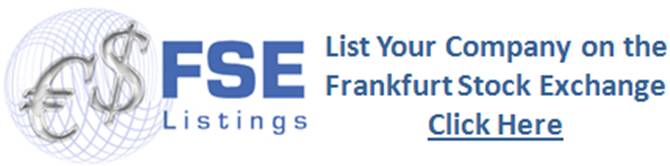 FSE Listings Inc guarantees the success of your listing! www.fselistings.comContact us with your information!Please include:Company NameContact NameContact NumberContact EmailAmount of Capital invested to dateAmount of Capital requiredReasons for wanting to listDescription of BusinessWebsite if availableContact Robert Russell or Mark Bragg today!Robert Russell Russell@fselistings.comMark Bragg Info@fselistings.comNew York: +1-914-613-3889UK: +44(0)2081235719Hong Kong: 81753591South Africa: +27110836116www.fselistings.comread moreoffEdit PostChinese clothing firm launches on Frankfurt stock exchangeFriday, August 6, 2010 @ 09:08 AM posted by admin (AFP) – 1 hour agoFRANKFURT — Chinese fashion designer Kinghero launched on Friday its first international listing of shares in Frankfurt, a European stock market that is actively courting companies from the far East.Kinghero placed one million shares and raised 15 million euros (20 million dollars) in the operation, the second by a Chinese firm here this year and the 23rd overall, market officials said.“We are delighted that so many investors found our story convincing,” chief executive Yu Zhang said in a statement.“As a fast growing company, the successful IPO (initial public offering) on the Frankfurt stock exchange gives us access to various financing options in the future,” he added.Kinghero reported 2009 sales of 48.9 million euros, a gain of more than 50 percent. The firm forecasts double-digit sales growth this year.At the value of the shares placed on Friday, Kinghero estimates its total market capitalisation at around 91.9 million euros.The shares will trade on Deutsche Boerse’s Xetra electronic trading system.Kinghero spokeswoman Zhao-Moll Xiaoping told AFP the company had chosen to list in Germany “because the Deutsche Boerse is very efficient, offers very quick access to the capital markets and is particularly well suited to fast-growing” small- and mid-sized companies.“We could of course have registered in Hong Kong or on the Chinese mainland but that would take longer and cost more,” she said.In addition, “an entry into the German market offers a very good reputation for our brand in China,” Zhao-Moll noted.Christian von Dreising, executive director at the investment bank Silvia Quant, said the German stock market has actively courted Chinese companies which can find it hard to list on oversubscribed markets in their own country.“Deutsche Boerse has done a first-class marketing job to attract Chinese companies,” von Dreising said.If you are interested in listing on the Frankfurt Stock Exchange contact info@fselistings.comFSE Listings Inc guarantees the success of your listing! www.fselistings.comContact us with your information!Please include:Company NameContact NameContact NumberContact EmailAmount of Capital invested to dateAmount of Capital requiredReasons for wanting to listDescription of BusinessWebsite if availableContact Robert Russell or Mark Bragg today!Robert Russell Russell@fselistings.comMark Bragg Info@fselistings.comNew York: +1-914-613-3889UK: +44(0)2081235719Hong Kong: 81753591South Africa: +27110836116www.fselistings.comread moreoffEdit PostFSE Listings Inc lists three companies in July on the Frankfurt Stock ExchangeThursday, August 5, 2010 @ 05:08 PM posted by FSE Listings August 5th 2010, Franfurt, Germany, FSE Listings Inc (www.fselistings.com) has listed three companies on the Frankfurt Stock Exchange over the past 4 weeks. FSE Listings Inc remains ahead of any other firm in listing companies as a professional consortiumon the Frankfurt Stock Exchange Unregulated Listings. FSE Listings Inc is the only firm to their knowledge who can list a company in 3-6 weeks successfully without taking payment until after the success of the listing.“One of the clients is in Oil and Gas Exploration, one of the companies is in Minieral exploration, and the third firm is an IT Company listing on the Frankfurt Stock Exchange.” Says Mark Bragg, Director of Business Development. “It is our 14th client of the year for listing on a stock exchange via direct listing, it appears more companies are listing directly on the Frankfurt stock exchange than buying shells because it is quicker and cheaper to start from scratch with FSE Listings. It’s better for the market to have real companies listing the real way.” Says BraggIts not unusual for FSE Listings Inc to list more than one company a month, but it appears they have been getting accelerated interest in listing on the Frankfurt Exchange due to the ease of listing, access to european capital, and lower costs.FSE Listings Inc has been operating as the Frankfurt Stock Exchange Listings Consortium since 2000, listing companies on the Frankfurt Stock Exchange and US OTCBB. With several hundred firms listed within the professional consortium of Listing Partners, Lawyers, Accountants, and Partners, FSE Listings remains one of the most successful and industry relied upon professional groups.If you are interested in listing a company on the Frankfurt Stock Exchange in 3-6 weeks, contact info@fselistings.com.In addition, if you are interested in becoming a partner and part of the global consortium representing FSE Listings, please contact FSE Listings at info@fselistings.com.Current Partnership Countries:Thailand Frankfurt Stock Exchange ListingsUS Frankfurt Stock Exchange ListingsMalaysia Frankfurt Stock Exchange ListingsAustralia Frankfurt Stock Exchange ListingsSouth Africa Frankfurt Stock Exchange ListingsCanada Frankfurt Stock Exchange ListingsAustralia Frankfurt Stock Exchange ListingsWe are actively looking for Frankfurt Stock Exchange Listing partners within:Asia Stock market:China Stock MarketJapan Stock MarketPhilippines Stock MarketVietnam Stock MarketSingapore Stock MarketEast Asia Stock Market:India Stock MarketIndonesia Stock MarketMiddle East:Dubai Stock MarketUnited Arab Emirates Stock MarketKuwait Stock MarketIran Stock MarketIraq Stock MarketAfghanistan Stock MarketSaudi Arabia Stock MarketEurope Stock Market:Russia Stock MarketFrance Stock MarketItaly Stock MarketIreland Stock MarketNorway Stock MarketSweden Stock MarketNetherlands Stock MarketGerman Stock MarketUK Stock MarketLondon Stock MarketSpain Stock MarketPortugal Stock MarketGreece Stock MarketPoland Stock MarketRomania Stock MarketBulgaria Stock MarketFinland Stock MarketIceland Stock MarketAmericas Stock MarketMexico Stock MarketCanada Stock MarketPeru Stock MarketChile Stock MarketBrazil Stock MarketContact info@fselistings.com today!How to Prepare Yourself For A Frankfurt Stock Exchange ListingThursday, August 5, 2010 @ 12:08 PM posted by admin Firstly Prepare the documentation for your team of FSE Listings Consortium Consultants:List of Required Documents and InformationCertificate of IncorporationMemorandumArticles of AssociationNumber of shares outstanding (as per incorporation documents) and par-value per share (also as per incorporation documents)Certified Copies of ID’s of the directors and supporting documents (please look at appendix A)Business PlanFinancials (Opening Balance Sheet etc)Letter from Auditor with regards to paid in capital or a Solicitor who is holding the fundsLetter from the CEO Certifying the paid in capital and number of shareholders within the companyISIN documentation completed and applied for by FSE Listings IncSecond Step DocumentsFrankfurt Application Document Signed with above documents.Engagement Letter with the Registrar for Electronic Trading within your jurisdiction, For example CRESTUpon receipt of registration details create the register of members of ordinary shareholders.Produce and issue the initial ordinary share certificates of entitlement.Liaise with Euroclear UK & Ireland Limited (“EUI”) to ensure all procedures and documentation is in place to enable CREST eligibility of the issued ordinary shares.Issue for signing and return by your firm both the CREST Security Application Form and CREST Enablement Letter.Submit to EUI both the signed CREST Security Application Form and CREST Enablement Letter.Secondly, ensure you have a consultant from FSE Listings Inc who can perform the following tasks with the documentation supplied:Consulting Services:Initial due diligencePrepare and coordinate drafting of a Company securities prospectus/expose for admission to the Frankfurt Stock Exchange for IPOLiaising with company management for all due diligence documentation required in respect of the IPO listingPreparation of all other documents required for admission to trading and commencement of trading on the Frankfurt Stock ExchangeAppoint and work with Share Registrar of Company to have shares registeredActivate electronic share registration system with Share Registrar and share clearing system in GermanyJoint presentation of the application for the listing of new shares for IPO by CompanyLiaison with Frankfurt Stock ExchangeDrafting and coordinating publication of any mandatory announcementsApplication for the start of trading on the Frankfurt Stock Exchange for the Company’s IPO.Assist in transfer of shares via CREST/CLEARSTREAM into the electronic trading system.Services include the cost of the Sponsor, Listing, Filings, Incorporation, and documentation preparation.Contact info@fselistings.com today if you are interested in listing on the Frankfurt Stock Exchange!FSE Listings Inc guarantees the success of your listing! www.fselistings.comContact us with your information!Please include:Company NameContact NameContact NumberContact EmailAmount of Capital invested to dateAmount of Capital requiredReasons for wanting to listDescription of BusinessWebsite if availableContact Robert Russell or Mark Bragg today!Robert Russell Russell@fselistings.comMark Bragg Info@fselistings.comNew York: +1-914-613-3889UK: +44(0)2081235719Hong Kong: 81753591South Africa: +27110836116www.fselistings.comread moreoffEdit PostFSE Listings Inc lists three companies in July on the Frankfurt Stock ExchangeThursday, August 5, 2010 @ 10:08 AM posted by admin FSE Listings Inc lists three companies in July on the Frankfurt Stock ExchangeAugust 5th 2010, Franfurt, Germany, FSE Listings Inc (www.fselistings.com) has listed three companies on the Frankfurt Stock Exchange over the past 4 weeks. FSE Listings Inc remains ahead of any other firm in listing companies as a professional consortiumon the Frankfurt Stock Exchange Unregulated Listings. FSE Listings Inc is the only firm to their knowledge who can list a company in 3-6 weeks successfully without taking payment until after the success of the listing.“One of the clients is in Oil and Gas Exploration, one of the companies is in Minieral exploration, and the third firm is an IT Company listing on the Frankfurt Stock Exchange.” Says Mark Bragg, Director of Business Development. “It is our 14th client of the year for listing on a stock exchange via direct listing, it appears more companies are listing directly on the Frankfurt stock exchange than buying shells because it is quicker and cheaper to start from scratch with FSE Listings. It’s better for the market to have real companies listing the real way.” Says BraggIts not unusual for FSE Listings Inc to list more than one company a month, but it appears they have been getting accelerated interest in listing on the Frankfurt Exchange due to the ease of listing, access to european capital, and lower costs.FSE Listings Inc has been operating as the Frankfurt Stock Exchange Listings Consortium since 2000, listing companies on the Frankfurt Stock Exchange and US OTCBB. With several hundred firms listed within the professional consortium of Listing Partners, Lawyers, Accountants, and Partners, FSE Listings remains one of the most successful and industry relied upon professional groups.If you are interested in listing a company on the Frankfurt Stock Exchange in 3-6 weeks, contact info@fselistings.com.In addition, if you are interested in becoming a partner and part of the global consortium representing FSE Listings, please contact FSE Listings at info@fselistings.com.Current Partnership Countries:Thailand Frankfurt Stock Exchange ListingsUS Frankfurt Stock Exchange ListingsMalaysia Frankfurt Stock Exchange ListingsAustralia Frankfurt Stock Exchange ListingsSouth Africa Frankfurt Stock Exchange ListingsCanada Frankfurt Stock Exchange ListingsAustralia Frankfurt Stock Exchange ListingsWe are actively looking for Frankfurt Stock Exchange Listing partners within:Asia Stock market:China Stock MarketJapan Stock MarketPhilippines Stock MarketVietnam Stock MarketSingapore Stock MarketEast Asia Stock Market:India Stock MarketIndonesia Stock MarketMiddle East:Dubai Stock MarketUnited Arab Emirates Stock MarketKuwait Stock MarketIran Stock MarketIraq Stock MarketAfghanistan Stock MarketSaudi Arabia Stock MarketEurope Stock Market:Russia Stock MarketFrance Stock MarketItaly Stock MarketIreland Stock MarketNorway Stock MarketSweden Stock MarketNetherlands Stock MarketGerman Stock MarketUK Stock MarketLondon Stock MarketSpain Stock MarketPortugal Stock MarketGreece Stock MarketPoland Stock MarketRomania Stock MarketBulgaria Stock MarketFinland Stock MarketIceland Stock MarketAmericas Stock MarketMexico Stock MarketCanada Stock MarketPeru Stock MarketChile Stock MarketBrazil Stock MarketContact info@fselistings.com today!read moreoffEdit PostFSE Listings: Go Public and list on the Frankfurt Stock Exchange before it’s too difficult and too long!Wednesday, July 21, 2010 @ 09:07 AM posted by admin FSE Listings: Go Public and list on the Frankfurt Stock Exchange before it’s too difficult and too long!The regulations within the Frankfurt Stock Exchange over the past several years have allowed for firms to deal directly through listing agents to list their UK and foreign companies as a primary listing and secondary listing. In 2004, the FSE lobbied to have the rules changed to abolish dual listing on the unregulated market. Thus foreign issuers were only capable of listing a primary listing.Current changes are under discussion that will put an additional layer in listing on the unregulated market by adding the requirement of a position that acts like a Financial Advisor, which is what, is required to list on the Plus Markets. Foreign issuers and issuers looking to list on the unregulated market could therefore be looking at a review from an advisor prior to going to the listing agent. Thus the fees are expected to increase.This means that anyone who has been thinking of listing a company on the Frankfurt Stock Exchange should do so now!It is expected that this fee with ongoing advisory services could be much higher.A Frankfurt Stock Exchange Shell sells from 120k euro to 150k euro. It is expected that the value of the companies will drastically increase with the credibility of the unregulated market advisory process which is no doubt being put in place to mirror some of the UK principals. Companies could therefore sell for 300k euro to 400k euro like the OTCBB shells do.However, unlike OTCBB companies, it only takes 3-6 weeks to list on the Frankfurt Stock Exchange now. With the new advisory coming on board, there are expected delays. You should take advantage of building a Frankfurt Stock Exchange company today!The advantage of the FSE is that it is the third largest market group in the world, the volume and liquidity surpasses other European exchanges, and over 80% of the listings are foreign companies. SEO and IPO listings of companies in resources, technology, alternative energy, and manufacturing is well into the billions. Relatively new companies can expect to raise 1-10 million euro post listing with a proper IR budget and Banking buy in.Contact info@fselistings.com to discuss how you can take advantage.read moreoffEdit PostListing Companies From India On The Frankfurt Stock ExchangeMonday, July 19, 2010 @ 06:07 AM posted by admin Listing Companies From India On The Frankfurt Stock ExchangeActivity of Indian companies on the Frankfurt Stock Exchange has been impressive to say the least. At Deutsche Börse, all Indian equity instruments are actively traded within the unregulated market. Deutsche Börse‘s Indian equity instruments are significantly more liquid compared to London SE and Luxembourg SE. Companies from almost all sizes are most liquid at Deutsche Börse.In total about € 1.5 bn is invested in Indian companies by German investors. The biggest German investor is DWS.IT / Telecom, Utilities / Energy, Financials, Automobile and Consumers are the major focus of German Investors. These hot topic sectors are the corner stone of the Indian economy and make for great IPO and listing candidates.In February 2007 the Deutsche Borse AG (Frankfurt Stock Exchange) purchased 5% of the Bombay Stock Exchange (BSE) which led to the November 2008 cooperation agreement in which both partners agreed to simplify access to their stock exchanges for companies in their respective markets. A variety of events thereafter unfolded:November 2008: India Forum at the German Equity Forum 2008 in FrankfurtWith presentations about the Indian economic, – business culture and commercial law, as well as sector and companies presentations together with Beiten BurkhardtNovember 2008: Indian Securities Forum 2008Participation as a sponsor and speaker at the Indian Securities Forum Meetings in Mumbai and Delhi with potential companies together with BSEApril 2009: Listing Seminar in MumbaiWith presentations concerning opportunities of a cross-boarder listing and legal requirements of a listing at Deutsche Börse.November 2009: India Forum at the German Equity Forum 2009 in FrankfurtWith presentations of Indian companies to potential investors Meetings of Indian companies with Deutsche Börse Listing PartnersJanuary 2010: Meetings with investment banks and advisorsJune 2010: Listing Seminar in MumbaiWith presentations concerning opportunities of a cross-boarder listing and legal requirements of a listing at Deutsche Börse.Reasons For Indian Companies to List:The liquidity situation of the different international stock exchanges has shown that, in general, liquidity in stock trading in Frankfurt is significantly higher. Greater liquidity through higher trading volumes is a good basis for a fair valuation of a company on the capital markets. The approved indices of the Frankfurt Stock Exchange increase the visibility of Indian companies and attract the attention of Indian and European investors alike. In Germany, Indian companies come together with analysts with expertise in a specific sector, especially in those sectors where Germany is particularly strong. Companies can access investors all over the world through the Xetra trading platform of the Frankfurt Stock Exchange. Currently, a total of over 250 trading members are listed on XETRA. A range of market segments which allow issuers to choose the market segment that best suits them, taking into account access criteria, post-admission obligations and the objectives pursued by the listing. The listing procedure at the Frankfurt Stock Exchange is one of the fastest in the world and the listing fees are highly attractive compared to other international Frankfurt Stock Exchange competitors. Particularities In Connection With Indian Issuers One specific concern for Indian issuers is that, according to Indian law, a direct listing of shares of an Indian company on a foreign stock exchange is not possible. A direct admission would be conceivable only via a holding structure if the holding (and issuer of the shares to be admitted) has its registered office outside of India and only the operational companies are located in India. Due to common language and laws, it is recommended this would be done via a UK Holding Company.Choice Of Market Segments On The Frankfurt Stock Exchange Issuers at the Frankfurt Stock Exchange can choose between the Regulated Market (General Standard/ Prime Standard) and the stock exchange only-regulated Open Market (First/Second Quotation Board and Entry Standard). In principle, access to the Regulated Market is only possible with a securities prospectus approved by the supervisory authority in the issuer’s home member state within the European Economic Area (EEA). Moreover, issuers in the Regulated Market are subject to the post-admission obligations of the EU Transparency Directive as implemented in German law. As regards post-admission obligations, the Prime Standard offered by the Frankfurt Stock Exchange to its issuers is a quality segment that imposes even stricter requirements on issuers than the EU Transparency Directive. Admission to the Open Market (First Quotation Board and Entry Standard segments) does not in require a securities prospectus. In this respect and in comparison to some European competitors requiring a document similar to a prospectus for admission to their stock exchange regulated market segments, the Frankfurt Stock Exchange provides easier, faster and less costly access to capital markets, especially as the drafting of a securities prospectus or comparable document is both time consuming and costly for the issuer. Whereas no post-listing obligations have to be observed for the First Quotation Board segment listing, issuers for the Entry Standard undertake to comply with certain post-listing reporting requirements.Contact info@fselistings.com to choose a suitable structure for your company!This material is the property and copyright within the jurisdiction of Belize and international Copy Right of FSE Listings Inc.Examples of Indian Listed CompaniesAXIS BANK LTDBAJAJ HLDG+INDV.GDR S IR10CROMPTON GREAVESDR REDDYS LABSFINL TECHS I.GDR REG S/7GAIL INDIAGT EASTERN ENERGYHDFC BANK LTDICICI BANK LTD ADR/2INDIABULLS REALINFOSYS TECHSLARSEN+TOUBROMAHANAGAR TELE NIG.MAHINDRA+MAHIN.GDR/REG.SPATNI COMP. SYSRANBAXY LABORATORYREDIFF.COM I.ADR0,5 IR-05RELIANCE INFRASTRUCTURERELIANCE INDUSTRIESSATYAM COMPUTERSIFY TECHNOLOGIES LTDSTATE BANK OF INDIASTEEL AUTH. OF. INDSTERLITE INDSUZLON ENERGY LTDTATA COMMUNICATIONSTATA MOTORSTATA STEELWIPRO LTDFrankfurt Listing- No upfront feesOur listings company, http://www.fselistings.com has had great success listing companies on the Frankfurt Stock Exchange within a 3-6 week window depending on jurisdiction and complexity. There is no upfront fees associated to the process, we charge the funds after the company is trading on the Frankfurt Stock Exchange.The company is only responsible for initial incorporation documents, and ensuring they qualify prior to being signed as a client.While your currency is strong against the Euro, you should take advantage of this opportunity to list!*Listing fees are reduced based upon upfront payments.Our capital raising partners are interested in working with Oil and Gas, Resources, Technology, and Development companies. Once your firm is listed, we can assist in introducing 1-10 million euro of financing.Contact for references and to see if you are qualified for this program: info@fselistings.comFSE Listings Inc guarantees the success of your listing! www.fselistings.comContact us with your information!Please include:Company NameContact NameContact NumberContact EmailAmount of Capital invested to dateAmount of Capital requiredReasons for wanting to listDescription of BusinessWebsite if availableContact Robert Russell or Mark Bragg today!Robert Russell Russell@fselistings.comMark Bragg Info@fselistings.comNew York: +1-914-613-3889UK: +44(0)2081235719Hong Kong: 81753591South Africa: +27110836116www.fselistings.comread moreoffEdit PostList your Technology Company on the Frankfurt Stock ExchangeMonday, July 19, 2010 @ 06:07 AM posted by admin List your Technology Company on the Frankfurt Stock ExchangeIf you are a computer hardware, internet, telecommunication, computer services, software, or semiconductors business, take a look at FSE Listings Inc to list your company. Info@fselistings.com.IPO volumes have also been impressive in the high technology sectors:Computer Hardware- 943 millionInternet- 788.8 millionTelecommunication- 698 millionComputer Services- 305 millionSoftware- 246.3 millionSemiconductors- 82 millionThe Deutsche Börse Group allows for companies to be in a good position in a competitive environment is the world’s largest stock exchange organization. Over 10,863 equities from 86 countries is listed, 90% of which are international companies listed on the Frankfurt Stock Exchange.The market has over 4600 traders, 254 international trading institutions from 19 countries.Frankfurt Listing- No upfront feesOur listings company, http://www.fselistings.com has had great success listing companies on the Frankfurt Stock Exchange within a 3-6 week window depending on jurisdiction and complexity. There is no upfront fees associated to the process, we charge the funds after the company is trading on the Frankfurt Stock Exchange.The company is only responsible for initial incorporation documents, and ensuring they qualify prior to being signed as a client.While your currency is strong against the Euro, you should take advantage of this opportunity to list!*Listing fees are reduced based upon upfront payments.Our capital raising partners are interested in working with Oil and Gas, Resources, Technology, and Development companies. Once your firm is listed, we can assist in introducing 1-10 million euro of financing.Contact for references and to see if you are qualified for this program: info@fselistings.comFSE Listings Inc guarantees the success of your listing! www.fselistings.comContact us with your information!Please include:Company NameContact NameContact NumberContact EmailAmount of Capital invested to dateAmount of Capital requiredReasons for wanting to listDescription of BusinessWebsite if availableContact Robert Russell or Mark Bragg today!Robert Russell Russell@fselistings.comMark Bragg Info@fselistings.comNew York: +1-914-613-3889UK: +44(0)2081235719Hong Kong: 81753591South Africa: +27110836116www.fselistings.comread moreoffEdit PostList your Alternative Energy Company on the Frankfurt Stock ExchangeMonday, July 19, 2010 @ 06:07 AM posted by admin List your Alternative Energy Company on the Frankfurt Stock ExchangeThe Deutsche Börse Group allows for companies to be in a good position in a competitive environment is the world’s largest stock exchange organization. Over 10,863 equities from 86 countries is listed, 90% of which are international companies listed on the Frankfurt Stock Exchange.The market has over 4600 traders, 254 international trading institutions from 19 countries.IPO volumes within the Alternative Fuels and Energies sectors is attractive with Fuels performing at 641,300,000 euro and renewable energy equipment trading at 886,000,000 euro. The Deutsche Börse is Europe’s #1 listing venue for the Alternative Energy Sector.The Greetech sector has raised over 10.7 billion euro in IPO’s and 8.0 billion euro in SEO’s.Frankfurt Listing- No upfront feesOur listings company, http://www.fselistings.com has had great success listing Greentech companies on the Frankfurt Stock Exchange within a 3-6 week window depending on jurisdiction and complexity. There is no upfront fees associated to the process, we charge the funds after the company is trading on the Frankfurt Stock Exchange.The company is only responsible for initial incorporation documents, and ensuring they qualify prior to being signed as a client.While your currency is strong against the Euro, you should take advantage of this opportunity to list!*Listing fees are reduced based upon upfront payments.Our capital raising partners are interested in working with Oil and Gas, Resources, Greentech Technology, and Development companies. Once your firm is listed, we can assist in introducing 1-10 million euro of financing.Contact for references and to see if you are qualified for this program: info@fselistings.comread moreoffEdit PostBelvedere Resources Ltd Listing on the Frankfurt Stock ExchangeWednesday, July 14, 2010 @ 09:07 AM posted by admin VANCOUVER, BRITISH COLUMBIA–(Marketwire – July 14, 2010) – Belvedere Resources Ltd. (TSX VENTURE:BEL)(FRANKFURT:BD4) (“Belvedere”) is pleased to announce that it has been admitted to the Open Market on the Frankfurt Exchange and is trading under the symbol BD4.If you are interested in listing on the Frankfurt Stock Exchange contact info@fselistings.comAbout Belvedere:Belvedere Resources Limited is a Canadian incorporated mining company with a primary focus on gold, nickel, copper and cobalt in Finland. Work is currently underway to recommence mining at the Hitura Nickel Mine, with production expected in August/September 2010. In addition, the company has a considerable portfolio of advanced gold properties in Finland and plans to use the extensive mining experience developed in the company to rapidly progress these towards production.BELVEDERE RESOURCES LTD.David Pym, CEO; Suite #404, Vancouver World Trade Centre, 999 Canada Place, Vancouver. BC. V6C 3E2, Canada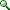 read moreoffEdit PostFSE Listings: An African Manifesto For Frankfurt Stock Exchange ListingsThursday, July 1, 2010 @ 05:07 AM posted by admin FSE Listings: An African Manifesto For Frankfurt Stock Exchange Listings Africa as a continent has an impressive record of well over 2,000 companies listed on all of the combined exchanges. Some of these exchanges have under 100 listings, and others such as the Nigerian Stock Exchange, Johannesburg Stock Exchange, Altx, and other markets have several hundred.Within Angola a new stock market is in the process of launching, Angolan Stock Exchange (BVA). The BVA will be located in Luanda, the political and economic capital of Angola.Of the 14 countries that comprise the Southern African Development Community (SADC) Angola is one of only three countries that does not have an institutionalised stock market.The local executives firmly believe that the stock market will attract foreign investment into the market in addition contribute a considerable amount of taxes for transactions within the region related to trading.Many of the African countries, understandably so, initially started focusing on an upper tier of clientele and a large market cap per issuer. Thus creating more stable and viable indexes for international investment. In Nigeria, the offer to list for free large Oil and Telecommunications corporations is another example of the market catering to the large business ventures and established companies. For the most part, the impressive list of companies within the African Continent per region is still 80-90% large corporations and 10-20% venture.In comparison to other markets such as the NASDAQ (which include the OTCBB) Frankfurt Stock Exchange Listings, or TSX, this is a vast contrast where listings are 80% venture and development companies and 10-20% larger corporations. Of course this is all relative to the larger size of these three exchanges in comparison to any individual African exchange or the sum of all.However, it is because of this Venture capacity that many African companies and assets do list on the Frankfurt Stock Exchange, NASDAQ, TSX, and AIM. For the most part, the Frankfurt Stock Exchange is the most affordable in listing fees, maintenance, and disclosure requirements and remains the most liquid European Exchange. The African Expert, FSE Listings Inc, www.fselistings.com specialises in listing companies on the Frankfurt Stock Exchange from African Countries. In the advent of Venture Capitalists, support from companies like FSE Listings Inc, OTCListings.com, and other outside market listing companies actually will attract foreign investment into the African countries, possibly more than the exchanges themselves. The venture oriented exchanges allow for African companies and assets to list with minimal cost and to be able to access multi-trillion euro and dollar market places.It is actually popular opinion that it is still easier, cheaper, and more lucrative to list companies in Frankfurt with FSE Listings Inc than to utilize a domestic market that is targeting a larger tier client that can afford the exhausting cost of auditors, legal support, sponsors, and exchange fees. The weakness of most African exchanges is that they ONLY seem to cater to this audience and do not have low cost entry fees, quotation boards, and venture capital. African venture capital is a European word, and North American word for investing into emerging markets, for the most part it is not yet an African term, because true venture capital like what is seen in the Silicon Valley, the Toronto Stock Exchange, or in Frankfurt, just doesn’t exist yet on the Continent. Attempts have been made by exchanges like the Altx, however the desire to target larger firms and not to work the paperload of 500 – 1000 new listings a year like the OTCBB or Frankfurt Listings, hinders these venture upstart markets. Essentially they suffer from slow uptake and lack of listings in width and depth.One of the most important initiatives any African Stock Exchange* could make would be to link their clearing system with Euroclear and Clearstream standards to ensure ease of access into the market. Currently, the easiest way from African companies to do this is to make a primary listing on the Frankfurt Exchange. However, venture exchanges within Africa with linkages for share settling will propel themselves and grow in the right direction.FSE Listings Inc within the African continent is dedicated to empowering local companies and assets by listing them on the Frankfurt Stock Exchange and assisting in introductions, road shows, and capital oriented meetings to attract foreign investment. With representatives within South Africa’s financial hub of Sandton Johannesburg, FSE caters to all African entrepreneurs. FSE also has representatives within the US, Canada, Belize, UK, Ireland, Hong Kong, Malaysia, Australia, Thailand, the Philippines, Spain, Mozambique, and many others. We cater to those who have only 60,000 euro to build the public company, to firms that are worth several billion Rand.FSE Listings is very interested in working within the African countries and catering to businesses who would like to raise capital easily without the costs of domestic exchanges, controls, and barriers in local markets presented by competitive relationships and positioning. What most companies don’t realize is the first step to going international is financing international. Your firm doesn’t have to be on an island of its own when electronically within this day and age, from Africa you can do business daily with Europe and beyond.FSE strongly believes in the African market, especially for stock market investment. The indicator that most prominently supports this strong belief is the rising number of internet users across the continent. The internet fuelled the investment boom that helped make possible the NASDAQ clearing the 10,000 benchmark in the 90’s and early 2000 boom. The access to many more investors who can instantly trade shares and research companies changed the face of investment and stock markets permanently. The same is being achieved in Africa as more and more people come online. Online usage on the African continent has grown from 2000 to 2009 over 1800% with 86,217,900 internet users.** This is only 8.7% of the total market as well! For this reason, listing your company in Africa as an African company is a smart long term strategy. Africa is the fastest growing continent for internet usage growth. In order to attract your fellow African investors and European Foreign investment, the Frankfurt Stock Exchange is the ideal market to list on. The African Listing Expert is www.fselistings.com, info@fselistings.com. Clients can either list their firms directly or possibly there are existing firms willing to merge with your African business.Many African countries have been impoverished in Civil Wars, however, each individual economy is becoming more stable, growing rapidly, and becoming powerful. The Angolan market is another perfect example of growth, growing stability, and the right assets and initiative to drive forward. FSE Listings Inc is very interested in helping firms to advance within these types of emerging African markets that we know have high growth and visibility to foreign investors.With the resources of a Country like Angola they will become the third largest African Stock Exchange next to the JSE and Nigeria, and we salute the effort. We also believe that there is a fantastic market of entrepreneurs, medium sized businesses that may not qualify for any of the three African Exchanges mentioned, who want to raise capital and grow… FSE Listings Inc fills that void.It is true the financial crisis has hit European markets and African markets alike. However, the Deutsche Boerse in comparison is still out performing top exchanges in volume and capital, and remains a large market place and economy to work within. Where the economy has stunted many African exchanges growth, their companies financing, and the stability of their market, the German market has remained home to the euro and the most stable market within the Union giving it the financial backbone necessary to succeed. In any event, the lower euro price actually makes it cheaper for many of the African nations to list, where the currencies have grown in strength unless they are already a Euro country.FSE Listings as an entrepreneurial catalyst within the African continent aims to diversify the African economy away from just Oil and Gas or Gold, however also lucrative listing markets, but we also embrace the tech market, green market, agro, transportation, medical, construction, entertainment, telecom, etc. Moving the Countries dependence from a local market to an international market will eventually stimulate the local economy from the influx of capital.The potential goal is to make the Frankfurt Stock Exchange the largest African exchange with a wide and diverse scope of clients catering to entrepreneurship and not just a specific industry or size of company. You can be as big and powerful as you want to make yourself, the choice is on who and how you position yourself. List with FSE Listings Inc to succeed within the right posture and global position.* African Stock ExchangesBolsa de Valores de Mozambique – MozambiqueBotswana Stock Exchange – Gaborone, BotswanaBourse des Valeurs d’Abidjan – Abidjan, Côte d’IvoireCairo & Alexandria Stock Exchanges – Cairo, EgyptDar-es-Salaam Stock Exchange – Dar es Salaam, TanzaniaGhana Stock Exchange – Accra, GhanaJSE Limited – Sandown, South AfricaLa Bourse de Casablanca (Management Company) – Casablanca, MoroccoLusaka Stock Exchange – Lusaka, ZambiaMalawi Stock Exchange – Blantyre, MalawiNairobi Stock Exchange – Nairobi, KenyaNamibian Stock Exchange – Windhoek, NamibiaNigerian Stock Exchange – Lagos, NigeriaStock Exchange of Mauritius – Port Louis, MauritiusSwaziland Stock Exchange – Mbabane, SwazilandUganda Securities Exchange Limited – Kampala, UgandaZimbabwe Stock Exchange – Harare, Zimbabwe** http://www.internetworldstats.com/stats.htmread moreoffEdit PostGo Public On The Frankfurt Stock Exchange With No Upfront FeesThursday, June 24, 2010 @ 01:06 PM posted by FSE Listings Many companies have a difficult time with upfront fees in the public markets due to the professionals in the market who are actually just brokering services. We have created a consortium of professionals who are prepared to get your firm public on the Frankfurt Stock Exchange with no upfront fees. The funds are paid only immediately when the listing is completed.Frankfurt Listing- No upfront feesOur listings company, www.fselistings.com has had great success listing companies on the Frankfurt Stock Exchange within a 3-6 week window depending on jurisdiction and complexity.There is no upfront fees associated to the process, we charge the funds after the company is trading on the Frankfurt Stock Exchange.The company is only responsible for initial incorporation documents, and ensuring they qualify prior to being signed as a client.While your currency is strong against the Euro, you should take advantage of this opportunity to list!*Listing fees are reduced based upon upfront payments.Our capital raising partners are interested in working with Oil and Gas, Resources, Technology, and Development companies. Once your firm is listed, we can assist in introducing 1-10 million euro of financing.Contact for references and to see if you are qualified for this program: info@fselistings.comread moreoffEdit PostFrankfurt Listing- No Upfront Fees – Go Public Pro’s FrankfurtThursday, June 24, 2010 @ 06:06 AM posted by admin Frankfurt Listing- No upfront feesOur listings company, www.fselistings.com has had great success listing companies on the Frankfurt Stock Exchange within a 3-6 week window depending on jurisdiction and complexity.There is no upfront fees associated to the process, we charge the funds after the company is trading on the Frankfurt Stock Exchange.The company is only responsible for initial incorporation documents, and ensuring they qualify prior to being signed as a client.While your currency is strong against the Euro, you should take advantage of this opportunity to list!*Listing fees are reduced based upon upfront payments.Our capital raising partners are interested in working with Oil and Gas, Resources, Technology, and Development companies. Once your firm is listed, we can assist in introducing 1-10 million euro of financing.Contact for references and to see if you are qualified for this program: info@fselistings.comFSE Listings Inc New Player In South Africa Venture Capital Markets and Stock ExchangeMonday, June 14, 2010 @ 04:06 AM posted by admin South Africa Venture Capital Companies and Stock ExchangeThere is a new Venture Capital group called FSE Listings Inc. operating and helping with South African companies focusing on venture capital from Europe to finance South African projects. The focus of the firm is to find companies that cannot meet the JSE listing requirements, but want to raise capital in the public markets. FSE Listings Inc. therefore gives them the option of listing on the Frankfurt Stock Exchange, which costs between 60,000 euro and 100,000 euro in total fees. The yearly cost is only 5,000 euro’s per annum, which is a large contrast to the JSE. In local currency terms, listing on the Frankfurt Stock Exchange costs roughly 50,000 rand per annum, while listing on the JSE is an estimated 3,000,000 Rand per annum. Whereby the JSE is around the 17th or 18th largest financial market, the Frankfurt is the 3rd largest.Is is commonly done in South African financial markets, companies list on several exchanges such as AIM, ASX, TSX, HKSE, and the FSE. There have been however no South African focused primary businesses that list SA entrepreneurs and ventures directly on the JSE. FSE Listings Inc has been able to do so in just 5 weeks, boasting the listing time of 3-6 weeks.What generally is included?• Initial consultation and application for the Frankfurt Stock Listing (Week 1)
• Incorporate the company and begin CREST Registration (Week 1)
• Specialist setup & maintaining of the electronic Order Book on your company’s shares (Week 2)
• Issuance of an ISIN number. (Week 2)
• Clearing and tracking of the electronic register (Week 3)
• Press release announcing your company’s Frankfurt Stock Exchange approval (Week 3-6)
• Routing and processing of bid and ask orders (Week 3-6)
• Real-time quotes with Worldwide access from all European financial portals (in Java) (Week 3-6)
• Monitoring of new threads of leading Financial Community Message Boards in Europe including Comdirect.de, Wallstreet-online.de, CortalConsors.de, financial.de, etc. Once your company is approved for trading it will enable you to increase investor awareness across the EU resulting in the ability to raise additional funds through equity sales. (Optional)

Phone FSE Listings Today and Begin Organizing Your Frankfurt Listing (www.fselistings.com)020 8123 5719 United Kingdom8175 3591Hong Kong S.A.R., China22) 575 20 28 Switzerland(02) 8006 9127 Australia(914) 613-3889 United States27110836116 South Africawww.fselistings.com — info@fselistings.com – Contact Us Today!read moreoffEdit PostSouth African Companies Raise Capital On Frankfurt Stock Exchange, Why Don’t You?Sunday, May 16, 2010 @ 05:05 AM posted by admin Plenty of successful South African companies have listed instruments and securities onto the Frankfurt Stock Exchange. However, this is not a true picture of all the South African and African assets listed on the Frankfurt. Many companies incorporate in the US, UK, and elsewhere and list with the African assets within the company, which then makes sense why there is so few Africa and Australian firms (6%) and much more European and North American firms, aside from the obvious, the European and America’s markets are relatively large (Combined 80% of the Frankfurt Listings.) Much of this one done to show the precieved value of North American and European management behind the listing, its more stable and accountable in the hands of Directors you can go and talk to, versus in Africa which is what most thought before the crisis.More so than ever before for South African Companies there is an opportunity at hand, where by the 80% of the market listed in the Western Nations has lost credibility and the Rand is growing in strength and the Country has proven stability and resources through-out the crisis. The funds that traditionally are invested into North American, Europe, and the America’s in general are looking for new places to invest, such as Asia, Africa, and Eastern Europe. The potential for larger gains exists within these markets as Western Economics find turmoil, the value of these markets grow and undoubtedly will become inflated at some point in the future, which is what the investors are hoping to bet on.Why South Africa?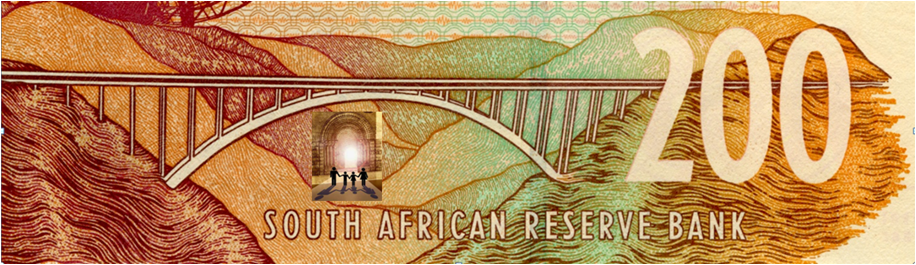 The market is mature in South Africa, with a stable financial regulator (JSE and FSB) who has done a very good job at educating the market. The Banking sector is mature and well controlled, and the resources are rich. However, from the list of companies one can see on the exchange and within their foreign listings in Frankfurt and abroad, the entrepreneurial infrastructure of South Africa is probably one of the best in all of Africa if not the best. (From the Micro-Finance and available debt and investment infrastructure to the talent pool, education, training, and access to cheap labour still in the service markets.) This is by far a Country where a return on investment for entrepreneurship is visible and proven. In addition, the South African melting pot connects their market undoubtedly to a global market, reaching into strong trading partners in Europe, the Middle East, Asia, Africa, and North America. The African market is still very much available, and a frontier of which many otherwise well invested and capitalized companies are having difficulties reaching the larger market because capitalization has been difficult up until now. Now that the financial market has become more global, the South African market has become more stable, the World Cup of 2010 creating the showcase of modern Africa has come, the time is now for South African companies to list overseas and take advantage of the ability to bring in foreign investment through foreign listings.Companies that have listed financial instruments in the past in Frankfurt include:AFR1: ABSA GRP LTD, AFRICAN BANK, ANGLO PLATINUM LTD, ANGLOGOLD ASHANTI, ARCELORMITTAL STH AFRICA, ASPEN PHARMACARE, BARLOWORLD, DATACENTRIX HOLDINGS, DATATEC LTD, DRDGOLD LTD, EXXARO RES LTD, FIRSTRAND LTD, GOLD FIELDS LTD, HARMONY GOLD MNG, IMPALA PLATINUM, IMPERIAL HOLDINGS, JD GROUP LTD, KUMBA IRON ORE LTD, LIBERTY HLS, METOREX LTD, MTN GROUP, MVELAPHANDA RES, NASPERS LTD, NEDBANK GROUP LTD, NEW BIDVEST, NORTHAM PLATINUM, OMNIA HOLDINGS LTD, PALABORA MINING CO LTD, PICK’N PAY STORES, PRETORIA PORTLD, RAINBOW MINERALS, RAUBEX GROUP, REMGRO LTD, REUNERT LTD, RMB HOLDINGS, SANLAM, SAPPI, SASOL, STD BANK GROUP, STEINHOFF INTL, TELEKOM SA, TIGER BRANDS, TONGAAT-HUELTT, AFR0: AECI LTD, AFRICAN OXYGEN LTD, AVENG LTD, BELL EQUIPMENT LTD, BLUE LABEL TELE, BSI STEEL LTD, CHEMICAL SPECIAL. RC, Distribution + Warehousing, FREEWORLD COATINGS, GROUP Five LTD, HULAMIN LTD, MAZOR GROUP, MERAFE RES LTD, MIX TELEMATICS LTD, MONDI LTD, MURRAY ROBERTS, OPTM COAL HOLDINGS, SHOPRITE HOLDINGS LTD, VODACOM GROUP PTY, VUNANI CAPITAL, WILSON BAYLY HOL.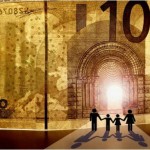 The reality is that as a South African company trying to access the European market for investment and the global market, you do not need to be one of these companies, you can list as long as you have the capital-in investment requirement of 250,000 euro and have the budget to file the listing fees, etc. The structure can be designed and implemented within 3-5 weeks and your firm will be trading on the Frankfurt Stock Exchange. You also don’t have overwhelming costs with only one filing per annum required, with an estimated total cost of around 5,000 euro per annum.It is often argued by smaller stock markets such as the Johannesburg Stock Exchange, Philippines Stock Exchange, or even larger markets like the Australian Stock Exchange, Toronto Stock Exchange, etc, that what is the use of having a public company if you can’t raise the capital. The reality is that the Frankfurt Stock Exchange is the third largest financial market in the world for a reason, the money is there… Its often the thinly traded market countries who become shy to list because of bad experiences on their own local markets of bearing the overwhelming costs of listing and then falling short on their expectations of financing. The monthly, quarterly, and yearly costs encumber the assets of the company and debt piles up with broken promises and lost opportunity. That is the world of the small cap markets in the illiquid market you are faced with locally. The reality is, that even the largest markets in the world, such as the US, UK (London), and Asia all list aggressively in Europe to increase the retail market for their companies stock and or for financing businesses.The only reason why a business would not list on the Frankfurt Stock Exchange would be truly the lack of experience in global markets and finance. It is a well known fact by the largest companies in your market that there is capital available in Europe. The fears of not raising capital are not real when compared to the success of others from other markets who manage to raise millions of euro in Europe in the exact same businesses that exist in your market.The reality is that there is still a huge market for South African, Australian, and Asian companies who don’t have a standard to compare their volume of investment to in their own Countries (Accept for India).If you are a South African, Australian, New Zealand, Philippines, Vietnam, China, Japan, Korea, Malaysia, Thailand, Brazilian, or any other company in the Southern Region, Africa, or Asia regions of the World, than you have local markets that are mature enough to give your business the professional financial experts locally, but now you need to expand to the European Market, and the third largest global market in the world. Every business and region has its differences, but the general box that is provided to you includes:Initial Frankfurt Stock Exchange Listing Package includes: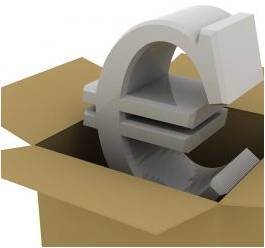 • Initial consultation and application for the Frankfurt Stock Listing
• Press release announcing your company’s Frankfurt Stock Exchange approval
• Specialist setup & maintaining of the electronic Order Book on your company’s shares
• Issuance of an ISIN number.
• Routing and processing of bid and ask orders
• Clearing and tracking of the electronic register
• Real-time quotes with Worldwide access from all European financial portals (in Java)
• Monitoring of new threads of leading Financial Community Message Boards in Europe including
Comdirect.de, Wallstreet-online.de, CortalConsors.de, financial.de, etc. Once your company is approved for trading it will enable you to increase investor awareness across the EU resulting in the ability to raise additional funds through equity sales.Next Steps: Fill-in the attached documentation Click HereBegin raising 1 – 100 million euro for your business! info@fselistings.com read moreoffEdit Post89% of Frankfurt Stock Exchange Listings are International from over 80 CountriesSaturday, May 15, 2010 @ 09:05 AM posted by admin 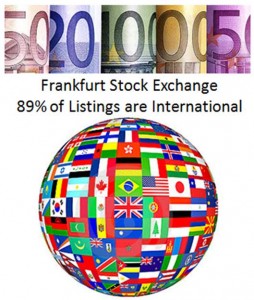 Number of Companies Listed On The Frankfurt Stock Exchange Per Region and Country (March 31st 2010)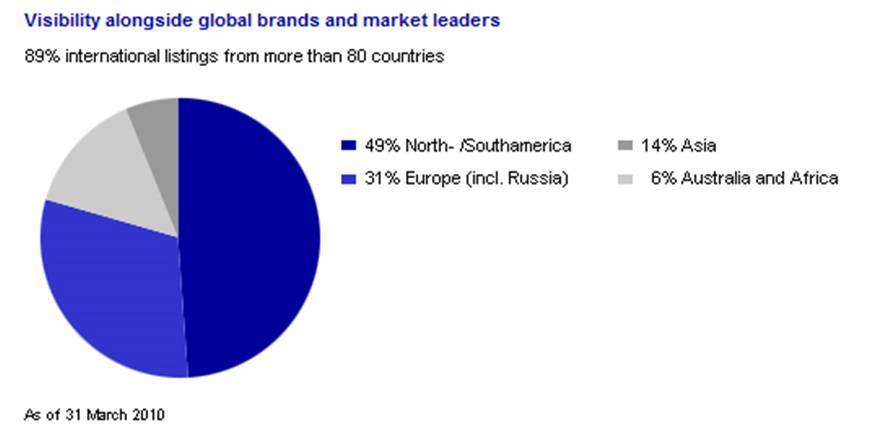 read moreoffEdit PostListing On the Frankfurt Stock ExchangeSaturday, May 15, 2010 @ 08:05 AM posted by admin Listing On the Frankfurt Stock ExchangeInitial Frankfurt Stock Exchange Listing Package includes:• Initial consultation and application for the Frankfurt Stock Listing
• Press release announcing your company’s Frankfurt Stock Exchange approval
• Specialist setup & maintaining of the electronic Order Book on your company’s shares
• Issuance of an ISIN number.
• Routing and processing of bid and ask orders
• Clearing and tracking of the electronic register
• Real-time quotes with Worldwide access from all European financial portals (in Java)
• Monitoring of new threads of leading Financial Community Message Boards in Europe including
Comdirect.de, Wallstreet-online.de, CortalConsors.de, financial.de, etc. Once your company is approved for trading it will enable you to increase investor awareness across the EU resulting in the ability to raise additional funds through equity sales.Next Steps: Fill-in the attached documentation Click HereWe would be pleased to schedule a conference call with one of our senior partners in Europe to answer
any questions or concerns that you may have and discuss costs and procedures.Capital Raising and FinancingWith expertise in forming diverse capital structures and a reputation for outstanding execution, FSE Listings has become the consortium of choice for large and middle market African companies seeking financing. FSE Listings seeks to create an optimal, long-term capital structure that will meet our client’s ongoing strategic, operational and financial needs.FSE Listings provides access to many forms of capital including:
• Equity
• Senior Debt
• Subordinated Debt
• Convertible Debt
• Mezzanine Financing,
• Project financing
• Common uses of proceeds include:
• Expansion/Growth
• Financing Acquisitions
• Refinancing existing debt
• Becoming a Public ListingIn each client engagement we examine a number of different financing alternatives while assessing the applicable structures, cost, and timing considerations. FSE listings leverages our strong , global distribution capabilities and our diverse group of institutional buyers who have come to recognize the high quality transactions that FSE Listings brings to the market.Mergers and Acquisitions
FSE Listings provides buy-side advisory services to large and middle-market companies whether privately held or publicly traded.We are a full service group with experience in mergers, acquisitions, divestitures, strategic alternatives, recapitalizations, restructurings, spin-offs, management buyouts, joint ventures, minority investments and defensive assignments.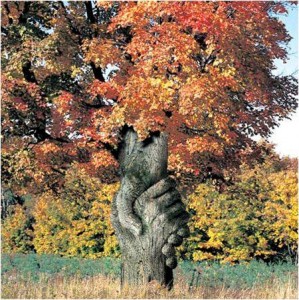 Because we view Mergers and Acquisitions as an important part of a client’s overall growth strategy, we provide firm-wide commitment and senior level attention across the organization to effect successful transactions.We develop and implement integrated M&A solutions by coordinating and leveraging our execution skills, structuring expertise, comprehensive financing capabilities and insight into capital markets.The firm applies its transaction experience, technical expertise, and extensive industry research through-out the process, including the valuation of potential targets, developing bidding strategies, structuring the offer and executing the transaction.Click the following link below to make the next step or contact info@fselistings.com!http://www.fselistings.com/wp-content/uploads/2010/05/Frankfurtstockexchangelistings.pdfread moreoffEdit PostAfrica Investment Capital Available Through Frankfurt Stock Exchange ListingsWednesday, May 12, 2010 @ 05:05 AM posted by admin FSE Listings Inc Response to Listing South African, Nigerian, Congo, Zambia, and Zimbabwe assets on the Frankfurt Stock ExchangeThe number of Companies Trading On the Frankfurt Stock Exchange is 10,743 as of Match 31st 2010.Number of Companies per Region suggest of the 10k+ companies less than 6% are from Africa. 89% of the Frankfurt listings are foreign companies accessing capital from Europe.

Africa and FSE Listings
Africa related to the 4 regions outlined is one of the least represented sections of the globe that have listed directly; however, many of the North American and European listed companies are listed with African Assets in both commodities and resources. The graph produced by the Deutsche Boerse AG is not exactly a clear representation of assets so much as where the companies are incorporated.The Frankfurt Stock Exchange(FSE: Deutsche Boerse AG) is a member of the World Federation of Stock Exchanges. (Please review: www.world-exchanges.org/member-exchanges/member-exchanges.) Due to the FSE being a member of the World Federation of Stock Exchanges, it is conceivable that assets listed within the Frankfurt Stock Exchange can be dual listed into many of the other exchanges in the world. Ideally in the event the local market becomes a member of the World Federation of Stock Exchanges, FSE listed companies could have secondary listings in South Africa, Angola, etc.The FSE is the third largest financial market in the world, and the center of European Financial Markets. The German economy has been growing in strength regardless of European Union woes, and remains a stable market to springboard valued projects and assets into the public markets and global financial markets.The reality is that any company can list that has had 250,000 euro’s invested in capital with the business plan and structure to go public. At FSE Listings Inc in partnership with a few Equities firms who would prefer to remain unnamed, we help facilitate the listing process for African companies, or companies with African assets. A good example would be Greenwave Bio Ltd, 3G0 (ISIN GB00B688NW04, WKN A1CTRX).
The assets and interests of Greenwave Bio Ltd have been focussed on Guano deposits as organic fertilizers within Mozambique and Angola. A relatively different model than the usual Oil and Gas projects. Angola is very strong in the mineral sector and could easily raise the required exploration funds and mining capital costs from the European markets.In addition, the European markets have an interest in ICT within Africa, and therefore, telecommunications, Internet Service Providers, etc, are all of interest.Land development projects, such as private hospitals, rental properties, malls, Casinos, and other major economic projects carry weight in international markets for raising capital especially if there are strong Government marketing budgets and incentives for investors.
It is our opinion that listing African companies on the Frankfurt Stock Exchange is actually a key economic development strategy as it gives foreign investors vehicles of which they can invest and trade or benefit from dividends within the region. The retail and institutional investors that may not be part of current Government efforts to attract investment could come through the foreign markets where by the end result or benefit end up in African jobs, projects, and assets.In the spirit of giving African Entrepreneurs the power to own their own business and control their own assets, the cost of listing is between 60,000 and 100,000 euro depending on the firm they list with, of which, they can control the assets within their own public entity of which they can raise capital into.Many of the entrepreneurs who list often sell their assets into a public company based on the promise of capital being raised, diluting their firm for the potential of work, contracts, and building a firm. Many of these start-up companies unfortunately give control away when they option their assets into someone else’s listed company. In addition, other peoples firms often carry unforeseen liabilities that could otherwise create liens against your unencumbered assets.Worse than going directly into someone else’s company is going public on an exchange that requires rigorous requirements in capital, trading, and assets, of which it could take years to list such as the ALTX, JSE, ASX, PSE, AIM, etc. The cost on these exchanges can range from 250,000 pounds sterling and up, the requirement of one of the big five auditing firms, and share trading performance clauses, cost annually more than some successful and growing companies can handle let alone new start up companies.The FSE truly gives the entrepreneurs a way to enter the capital markets with a fair market clearance for a start-up venture of 250,000 euro capital-in invested and around 2500 – 5000 euro per annum in fees. The FSE is the springboard to raise the capital whereby the start-up firms can consider going to other markets with proper capital and a larger investor base that ensures market trading and liquidity prior to listing. Companies such as FashionTV, a popular nightclub and promotional firm with location globally including South Africa, listed on the Frankfurt Stock Exchange April 30th 2010, which gives you a fair idea that the market is open for entrepreneurs of all sectors and divisions of commerce.
If Angolan companies are looking to raise foreign capital, build a vehicle of which they can receive investment in Euro and value their firm in Euro, then the FSE Listings route is advisable. In addition, the process can be quick for qualified companies, taking 3-8 weeks to be listed and trading.Companies that should be listing from Angola have a business plan, the capacity to raise the first 250,000 euro into their own company, and feel that there may be an appeal to European investors within their sector. To qualify this, they can contact info@fselistings.com with their business plans, and we will vet through the potential with seasoned asset assessment professionals.A new stock exchange within the African Market is always a welcoming sign. Preferably these markets will be open to not only the higher tier companies, but will offer a mechanism for small businesses to list who have the potential to go international. A good example of this challenge being demonstrated is with the state owned oil company opening gas stations in Portugal to show its international abilities. This mechanism should be available to Angolan entrepreneurs with ideas and business that can reach outside of their market, capital however is required. Listing these companies and ideas help them to achieve this either by local investment from listing or foreign investment.With South Africa as an example, it is often cheaper for South African assets to be listed on Canadian, US, German, and Australian markets prior to being listed on the JSE or ALTX. In addition, the companies often can raise substantially more capital in the foreign markets. The benefit to the JSE and ALTX is the loyalty of these companies and their founders who take secondary listings on their local markets once they are qualified and capital is raised. I believe that the Frankfurt Stock Exchange is a great mechanism for achieving the same for Angolan companies, and future Secondary listings on the local exchange. If anything, the foreign listings will allow for capitalized well traded companies to be listed locally in the future, building a relatively strong local market for a growing African country. Maybe the next big African listed company will not be an “Anglo” but “African” company in its name.As my colleague who is our African representative said the other day, the Government’s efforts to help foreign investment should not be left up to Government only. The reality is the Government should make the policies and mechanisms to enable the ease of capital investment into the Country and market the Country, the entrepreneur needs to be able to market themselves and accept the investment. The most difficult part for Foreign Investors is finding the best way to make the investment. Listing on the Frankfurt Stock Exchange can be that answer for companies within Africa. It is local to the investor and benefits the foreign assets and country, if anything, African companies should get subsidized to list overseas and go on investor roadshows as the funds come back to the Country that sponsors them. As far as we know, FSE Listings Inc in Johannesburg South Africa is the only representative and firm in Africa helping companies list on the Frankfurt Stock Exchange. This is a growing business and opportunity, if one is interested in talking with him, he can be reached at +27 76 4558546 or +27110836116.FSE Listings Inc.
Info@fselistings.com
www.fselistings.comCountries we are interested in help listing, click the appropriate link and fill in your company form for our corporate reviewal:Algeria Raising Capital Through Frankfurt Stock Exchange Listings
Angola Raising Capital Through Frankfurt Stock Exchange Listings 
Benin Raising Capital Through Frankfurt Stock Exchange Listings 
Botswana Raising Capital Through Frankfurt Stock Exchange Listings 
Cameroon Raising Capital Through Frankfurt Stock Exchange Listings 
Central African Republic Raising Capital Through Frankfurt Stock Exchange Listings 
Chad Raising Capital Through Frankfurt Stock Exchange Listings 
Congo (Democratic Republic of the Congo) 
Congo (Republic of the Congo) 
Côte d’Ivoire (Ivory Coast) 
Djibouti Raising Capital Through Frankfurt Stock Exchange Listings 
Egypt Raising Capital Through Frankfurt Stock Exchange Listings 
Ethiopia Raising Capital Through Frankfurt Stock Exchange Listings 
Gabon Raising Capital Through Frankfurt Stock Exchange Listings 
Kenya Raising Capital Through Frankfurt Stock Exchange Listings 
Lesotho Raising Capital Through Frankfurt Stock Exchange Listings 
Liberia Raising Capital Through Frankfurt Stock Exchange Listings 
Libya Raising Capital Through Frankfurt Stock Exchange Listings 
Madagascar Raising Capital Through Frankfurt Stock Exchange Listings 
Malawi Raising Capital Through Frankfurt Stock Exchange Listings 
Morocco Raising Capital Through Frankfurt Stock Exchange Listings 
Mozambique Raising Capital Through Frankfurt Stock Exchange Listings 
Namibia Raising Capital Through Frankfurt Stock Exchange Listings 
Nigeria Raising Capital Through Frankfurt Stock Exchange Listings 
Rwanda Raising Capital Through Frankfurt Stock Exchange Listings 
Senegal Raising Capital Through Frankfurt Stock Exchange Listings 
Somalia Raising Capital Through Frankfurt Stock Exchange Listings 
South Africa Raising Capital Through Frankfurt Stock Exchange Listings 
Sudan Raising Capital Through Frankfurt Stock Exchange Listings
Swaziland Raising Capital Through Frankfurt Stock Exchange Listings
Tanzania Raising Capital Through Frankfurt Stock Exchange Listings 
Tunisia Raising Capital Through Frankfurt Stock Exchange Listings 
Uganda Raising Capital Through Frankfurt Stock Exchange Listings
Zambia Raising Capital Through Frankfurt Stock Exchange Listings
Zimbabwe Raising Capital Through Frankfurt Stock Exchange Listingsread moreoffEdit PostFrankfurt Stock Exchange Listings: Angola Entrepreneurs Should Look to Frankfurt Stock ExchangeFriday, April 23, 2010 @ 01:04 PM posted by FSE Listings Angola Entrepreneurs Should Look to Frankfurt Stock ExchangeEconomy, commerce, and investments are the pivotal points of the Angola forward steps, with the new found stability of the South-Western African nation. In recent months, as a company who’s sole purpose is to assist African companies to list on the Frankfurt Stock Exchange, FSEListings.com and the FSE Listings Consortium out of Johannesburg has been involved with various mineral and infrastructure projects, with a special interest in Angola assets. From Guano, Iron Ore, Oil, and Diamonds the resources are plentiful.Versus building a company aimed at foreign investment that takes the profits abroad and leaves little behind, FSE Listings Consortium has been focusing on building Frankfurt Listed companies owned by African’s who use the public vehicles to finance ventures within Africa. The inflow of jobs, operations, and overall development from this private/public offering in foreign markets is what the African countries need, and someone has to stand out in this market to achieve this.A common complaint of African countries like Angola is that technology and decision making power seldom transfer into the Country. The model built by the FSE Listings Consortium has been developed specifically to foster the decision making power and knowledge within Africa, whereby investment and technology come from abroad to achieve the public company goals. Whether it is infrastructure, internet, or research and development, the primary benefit ends up in the hands of the African companies Founders and Owners with a distinct responsibility to give transparent and well managed outcomes to their investors.Angola which has a territory of 1.25 million sq km and a population of 16 million is vast in opportunities worthy of the public markets in Europe to leverage one of the poorest nations. Angola is a heavily Oil dependent country which also provides leverage for assets within the exploration and extraction business, but has also give way to new endeavours that are less Oil dependent.Listing Angola Oil projects as Angolan Public companies on the Frankfurt Stock Exchange would be highly supported by investors internationally with it being the largest supplier of Oil to China and 7th to the USA. Roughly 2 million barrels of Oil daily, Angola can boast itself as one of the fastest growing economies in Africa.Entry of Angolan companies, such as Sonangol Petrol Stations into Portugal, show the expansion as possible for this African nations expansion into international markets.The Frankfurt Stock Exchange provides a door-way and mechanism for such opportunities of international expansion and investment for Angola.The story behind Iron Ore exploration within Angola is also promising as the ever increasing demand of Asia continues to hold the marketplace demand in high production. Iron ore is one of the minerals that Angola has slated for foreign investment.Entrepreneurs within the Angola coffee business have also raised eyebrows as to knew economic endeavours, revealing that the country is able to expand on minimal investment criteria. One Million euro is capable of creating new industries for the most part in African nations, especially around agricultural products that can target Europe as a major market. The European market and Asian market as consumers and importers of Angolan produced goods also makes it appealing to float the companies and assets on a market within their jurisdiction such as the Frankfurt Stock Exchange.Germany is Europe’s largest economy and the world’s third, after USA and Japan, regarding GDP. The country is a world leader in a number of exports, and has a domain of almost 35% over merchandise transportation by sea concentrate in Ruhr, the biggest industrial complex in Europe. Frankfurt is its financial capital where the stock exchange is located, the biggest and most important stock exchange in EuropeTrade exchange between Angola and Germany has intensified during the last years mainly due to the improvement in relations between both countries. In 2006 bilateral trade registered 260 million euros, double that of 2005.Contact info@fselistings.com if you are looking to list your Angola Company on the Frankfurt Stock Exchange or take your Angola Company public. If you have assets within an African nation that you are interested in listing and attracting investment for, please contact us as well with a detailed summary of your business.read moreoffEdit PostListing in a foreign stock exchange can give an immigration advantage in addition to a capital advantage to Founders and StaffFriday, April 23, 2010 @ 12:04 PM posted by FSE Listings Listing in a foreign stock exchange can give an immigration advantage in addition to a capital advantage to Founders and Staff.Often when a company such as a Chinese company lists on the NASDAQ or Frankfurt Stock Exchange, the parent company is required to set-up a holding or subsidiary company in the new market or a holding company that holds the domestic business as an operating entity.Let’s take for example a South African Diamond mining company incorporates a UK company of which it meets the 250,000 euro in requirement for listing on the Frankfurt Stock Exchange. The company then lists on the Frankfurt Stock Exchange as a Diamond Mining company. One of the essential components of this company is to raise capital and invest in partnerships within the European Union to successfully operate the Diamond Mine. With the requirement of a person within the EU to co-ordinate the investment strategy of the company, it is quite likely that the principals and key staff can apply as employees who are residence of South Africa for Work VISAs within the UK.Therefore, going public inside of the European Market, such as the Frankfurt Stock Exchange, doesn’t only allow for the South African Diamond Mining company access to foreign investment, liquidity, and a stable Euro currency, but it also gives the staff and principals the luxury of being able to apply to work from the UK or EU countries during the timeframe that they are raising capital and running the company.In addition, the experience in running a company on a public market is a rare resource, thus, those foreign directors are a commodity on their own. The more sophisticated markets such as TSX, NASDAQ, Frankfurt Stock Exchange (FSE), AIM, ASX, HSE, etc, would gladly accept such Directors within their markets and appreciate the career experience. In essence, after working as a Director or Officer of a public company, it is relatively easy to apply in this capacity into other countries for jobs that wouldn’t otherwise be fulfilled by other persons because your experience is unique.Most markets would jump at the chance of accepting serial entrepreneurs and directors of public companies who are educated and refined in specialty industries. Going public within these foreign markets and applying for immigration work and residency status is definitely a plus for foreign countries.Citizens that would benefit from an immigration perspective in building a listed company in the US, UK, or EU markets who require VISAs should contact us at info@fselistings.com, especially if you are a successful entrepreneur from one of the following countries looking to raise capital and go public:AfghanistanAlbaniaAlgeriaAngolaArmeniaAzerbaijanBahrainBangladeshBelarus (see also White Russia)BelizeBeninBhutanBoliviaBosnia and HerzegovinaBotswanaBritish Virgin IslandsBurkina FasoBurundiCambodiaCameroonCape VerdeCayman IslandsCentral African RepublicChadChina (People’s Republic)****ColombiaComorosCongo (Democratic Republic of the Congo)Congo (Republic of the Congo)Côte d’Ivoire (Ivory Coast)CubaDjiboutiDominicaDominican RepublicEcuadorEgyptEquatorial GuineaEritreaEthiopiaFalkland IslandsFijiGabonGambiaGeorgiaGhanaGrenadaGuineaGuinea-BissauGuyanaHaitiHongkong**** see China (People’s Republic)IndiaIndonesiaIranIraqJamaicaJordanKazakhstanKenyaKiribatiKorea (Democratic People’s Republic)KosovoKuwaitKyrgyzstanLaosLebanonLesothoLiberiaLibyaMadagascarMalawiMaldivesMaliMarshall IslandsMauritaniaMicronesiaMidway IslandsMoldovaMongoliaMontserratMoroccoMozambiqueMyanmar (Burma)NamibiaNauruNepalNigerNigeriaNorthern Mariana Islands (Federated States of Micronesia, Mariana Islands, Caroline Islands, Palau Islands)OmanPakistanPapua New GuineaPeruPhilippinesPitcairnQatarRussiaRwandaSaint Helena and DependenciesSaint LuciaSaint Vincent and the GrenadinesSamoaSão Tomé and PrincipeSaudi ArabiaSenegalSierra LeoneSolomon IslandsSomaliaSouth AfricaSri LankaSudanSurinameSwazilandSyriaTaiwanTajikistanTanzaniaThailandTimor-Leste (East Timor)TogoTongaTrinidad and TobagoTrust Territory of the Pacific IslandsTunisiaTurkeyTurkmenistanTurks and Caicos IslandsTuvaluUgandaUkraineUnited Arab EmiratesUzbekistanVanuatuViet NamWestern SamoaWhite Russia (see also Belarus)YemenZambiaZimbabweIf you run a successful business in one of these Countries and are looking to raise additional capital, we can help you list on the Frankfurt Stock Exchange.read moreoffEdit PostFSE Listings: Angola Entrepreneurs Should Look to Frankfurt Stock ExchangeFriday, April 23, 2010 @ 07:04 AM posted by admin Angola Entrepreneurs Should Look to Frankfurt Stock ExchangeEconomy, commerce, and investments are the pivotal points of the Angola forward steps, with the new found stability of the South-Western African nation. In recent months, as a company who’s sole purpose is to assist African companies to list on the Frankfurt Stock Exchange, FSEListings.com and the FSE Listings Consortium out of Johannesburg has been involved with various mineral and infrastructure projects, with a special interest in Angola assets. From Guano and Gold to Oil, the resources are plentiful.Versus building a company aimed at foreign investment that takes the profits abroad and leaves little behind, FSE Listings Consortium has been focusing on building Frankfurt Listed companies owned by African’s who use the public vehicles to finance ventures within Africa. The inflow of jobs, operations, and overall development from this private/public offering in foreign markets is what the African countries need, and someone has to stand out in this market to achieve this.A common complaint of African countries like Angola is that technology and decision making power seldom transfer into the Country. The model built by the FSE Listings Consortium has been developed specifically to foster the decision making power and knowledge within Africa, whereby investment and technology come from abroad to achieve the public company goals. Whether it is infrastructure, internet, or research and development, the primary benefit ends up in the hands of the African companies Founders and Owners with a distinct responsibility to give transparent and well managed outcomes to their investors.Angola which has a territory of 1.25 million sq km and a population of 16 million is vast in opportunities worthy of the public markets in Europe to leverage one of the poorest nations. Angola is a heavily Oil dependent country which also provides leverage for assets within the exploration and extraction business, but has also give way to new endeavours that are less Oil dependent.Listing Angola Oil projects as Angolan Public companies on the Frankfurt Stock Exchange would be highly supported by investors internationally with it being the largest supplier of Oil to China and 7th to the USA. Roughly 2 million barrels of Oil daily, Angola can boast itself as one of the fastest growing economies in Africa.Entry of Angolan companies, such as Sonangol Petrol Stations into Portugal, show the expansion as possible for this African nations expansion into international markets.The Frankfurt Stock Exchange provides a door-way and mechanism for such opportunities of international expansion and investment for Angola.The story behind Iron Ore exploration within Angola is also promising as the ever increasing demand of Asia continues to hold the marketplace demand in high production. Iron ore is one of the minerals that Angola has slated for foreign investment.Entrepreneurs within the Angola coffee business have also raised eyebrows as to knew economic endeavours, revealing that the country is able to expand on minimal investment criteria. One Million euro is capable of creating new industries for the most part in African nations, especially around agricultural products that can target Europe as a major market. The European market and Asian market as consumers and importers of Angolan produced goods also makes it appealing to float the companies and assets on a market within their jurisdiction such as the Frankfurt Stock Exchange.Germany is Europe’s largest economy and the world’s third, after USA and Japan, regarding GDP. The country is a world leader in a number of exports, and has a domain of almost 35% over merchandise transportation by sea concentrate in Ruhr, the biggest industrial complex in Europe. Frankfurt is its financial capital where the stock exchange is located, the biggest and most important stock exchange in EuropeTrade exchange between Angola and Germany has intensified during the last years mainly due to the improvement in relations between both countries. In 2006 bilateral trade registered 260 million euros, double that of 2005.Contact info@fselistings.com if you are looking to list your Angola Company on the Frankfurt Stock Exchange or take your Angola Company public. If you have assets within an African nation that you are interested in listing and attracting investment for, please contact us as well with a detailed summary of your business.read moreoffEdit PostListing in a foreign stock exchange can give an immigration advantage in addition to a capital advantage to Founders and StaffFriday, April 23, 2010 @ 02:04 AM posted by admin Listing in a foreign stock exchange can give an immigration advantage in addition to a capital advantage to Founders and Staff.Often when a company such as a Chinese company lists on the NASDAQ or Frankfurt Stock Exchange, the parent company is required to set-up a holding or subsidiary company in the new market or a holding company that holds the domestic business as an operating entity.Let’s take for example a South African Diamond mining company incorporates a UK company of which it meets the 250,000 euro in requirement for listing on the Frankfurt Stock Exchange. The company then lists on the Frankfurt Stock Exchange as a Diamond Mining company. One of the essential components of this company is to raise capital and invest in partnerships within the European Union to successfully operate the Diamond Mine. With the requirement of a person within the EU to co-ordinate the investment strategy of the company, it is quite likely that the principals and key staff can apply as employees who are residence of South Africa for Work VISAs within the UK.Therefore, going public inside of the European Market, such as the Frankfurt Stock Exchange, doesn’t only allow for the South African Diamond Mining company access to foreign investment, liquidity, and a stable Euro currency, but it also gives the staff and principals the luxury of being able to apply to work from the UK or EU countries during the timeframe that they are raising capital and running the company.In addition, the experience in running a company on a public market is a rare resource, thus, those foreign directors are a commodity on their own. The more sophisticated markets such as TSX, NASDAQ, Frankfurt Stock Exchange (FSE), AIM, ASX, HSE, etc, would gladly accept such Directors within their markets and appreciate the career experience. In essence, after working as a Director or Officer of a public company, it is relatively easy to apply in this capacity into other countries for jobs that wouldn’t otherwise be fulfilled by other persons because your experience is unique.Most markets would jump at the chance of accepting serial entrepreneurs and directors of public companies who are educated and refined in specialty industries. Going public within these foreign markets and applying for immigration work and residency status is definitely a plus for foreign countries.Citizens that would benefit from an immigration perspective in building a listed company in the US, UK, or EU markets who require VISAs should contact us at info@fselistings.com, especially if you are a successful entrepreneur from one of the following countries looking to raise capital and go public:Afghanistan AlbaniaAlgeria Angola Armenia Azerbaijan BahrainBangladesh Belarus (see also White Russia)Belize Benin BhutanBolivia Bosnia and Herzegovina Botswana British Virgin Islands Burkina Faso Burundi Cambodia Cameroon Cape Verde Cayman IslandsCentral African Republic Chad China (People’s Republic)**** Colombia Comoros Congo (Democratic Republic of the Congo) Congo (Republic of the Congo) Côte d’Ivoire (Ivory Coast) Cuba Djibouti Dominica Dominican Republic Ecuador Egypt Equatorial Guinea Eritrea Ethiopia Falkland Islands Fiji Gabon Gambia Georgia Ghana Grenada GuineaGuinea-Bissau Guyana Haiti Hongkong**** see China (People’s Republic)India Indonesia Iran Iraq Jamaica Jordan Kazakhstan Kenya Kiribati Korea (Democratic People’s Republic) KosovoKuwait Kyrgyzstan Laos Lebanon Lesotho Liberia Libya Madagascar MalawiMaldives Mali Marshall Islands Mauritania Micronesia Midway IslandsMoldova Mongolia Montserrat Morocco Mozambique Myanmar (Burma) Namibia Nauru Nepal Niger Nigeria Northern Mariana Islands (Federated States of Micronesia, Mariana Islands, Caroline Islands, Palau Islands) Oman Pakistan Papua New Guinea Peru Philippines PitcairnQatar Russia Rwanda Saint Helena and Dependencies Saint Lucia Saint Vincent and the Grenadines Samoa São Tomé and Principe Saudi Arabia Senegal Sierra Leone Solomon Islands Somalia South Africa Sri Lanka Sudan Suriname Swaziland Syria Taiwan Tajikistan Tanzania Thailand Timor-Leste (East Timor) Togo Tonga Trinidad and Tobago Trust Territory of the Pacific Islands Tunisia Turkey Turkmenistan Turks and Caicos Islands Tuvalu Uganda Ukraine United Arab Emirates Uzbekistan Vanuatu Viet Nam Western Samoa White Russia (see also Belarus)Yemen ZambiaZimbabwe If you run a successful business in one of these Countries and are looking to raise additional capital, we can help you list on the Frankfurt Stock Exchange.read more5 CommentsEdit PostGo Public In Foreign Markets And Raise Millions For South African CompaniesWednesday, April 14, 2010 @ 01:04 AM posted by admin Go Public In Foreign Markets And Raise MillionsSouth African companies are active participants in the global markets, including assets and corporations listed on the Frankfurt Stock Exchange (FSE), the London Stock Exchange Alternative Markets (AIM), Plus Markets, NASDAQ, Toronto Stock Exchange (TSX), and locally within the JSE and ALTX.In general, the typical pattern of going public has been to list on an international market where there is a higher access to capital and liquid retail market for investors looking to purchase their stock in the open market. Once they have raised sufficient capital, a dual listing onto the local South African exchanges allows for local market negotiations and leverage, especially in financial sectors and mining.Going public on a foreign exchange allows South African companies to:Leverage their assets within a foreign currency with foreign investmentThe company’s assets which are often valued in Rand are become a trading currency in shares in Euros, Pounds, or Dollars. International investors who are keen on investing in South Africa turn to the familiar currency because it has less risk when it comes time to trade the shares, as they sell the shares in the same currency they bought them in. The South African company benefits from the foreign currency exchange in today’s immediate terms when bringing in the investment in foreign currency for their operations.Open the trading of their shares to a larger market of retail and institutional investorsThere is no question that the USA, Germany, the UK, and Canada have large pools of investors looking for opportunities to leverage assets such as the ones in South Africa. Many successful mining and technology companies have incubated within the African investment climate, and this has not gone unnoticed. Trading on the local exchanges of the foreign investors makes it easier for the foreign investors who want to invest, who otherwise would not know how to trade the JSE or ALTX. (In most cases, they would not be able to trade these exchanges via their brokerage houses.)A quicker route to going public than local exchanges.Possibly this is due to the company not meeting the listing requirements of the South African markets, but they qualify in other exchanges. Many development stage companies list quickly and easily oversees in the Small Business markets due to the keen nature of the listings departments overseas to increase small business investments. The strength of their local markets depend on a diversity of assets, companies, and investment communities to sustain the overall index. Therefore, some exchanges will be even favourable to floating South African mining companies for example, due to the proven track record, professional experience, and assets floating on their exchange.International exposure of the South African business to open new markets, partnerships, and joint venturesIn addition to international listings, companies experience international press, exposure through news wires, marketing websites, and general exposure. The market attention drives interest in the retail market of shares being traded, the interest in the South African company itself, and can on occasion put companies on the radar of larger foreign companies looking for merger, acquisition, or joint venture opportunities. Becoming a player within these markets gives their investors the confidence to make a strategic move with the South African firm. It also allows for institutional investors to make strategic moves leverage the foreign assets in South Africa against their own currency, if the South African market looks to be heating up, it could attract a lot of investment.Where Should South African Companies Start Their International Listing?The Frankfurt Stock ExchangeA primary listing on the Frankfurt Exchange can be completed as fast as 3-6 weeks of which capital raising efforts can begin immediately. Today, with a total turnover of €5.2 trillion per year the Frankfurt Stock Exchange strengthens its position as the world’s 3rd largest trade-place for stocks and the world’s 2nd largest by market capitalization. The German Frankfurt Exchange has a primary market consisting of more than 100 million people, and has the fastest rate of growth and the highest income per head in the EU. European investors invest for the long term. And in most European countries there are major tax benefits for holding on to purchased stock for a certain amount of time as opposed to “dumping” it immediately into the market. The lack of investors that instantly sell a company’s stock allows for stability in stock price and opportunities for growth. Compared to the listing on other exchanges, such as the NASDAQ, OTC Bulletin Board, Canadian Venture Exchange (TSX) or the Alternative Investment Market (AIM) in London, Frankfurt stands out because of the ease of entry, (Audited financials are not required), fast process and low annual fees. Companies can typically raise from €2 million to €100 million plus on the Frankfurt Stock Exchange. The cost of listing is less than €100,000 and the main requirement is that the company has had over €250,000 invested in capital. Due to the ease, cost effectiveness, and market liquidity, the Frankfurt Stock Exchange stands out in the current economic climate as a viable place for South African companies to go public. In addition, annual fees do not exceed €5,000 and you do not require one of the top five accounting and auditing firms typical of other lower board exchanges.In addition, the Frankfurt Stock Exchange companies can dual list onto the US markets, Canadian, London, and other markets but one cannot dual list from these markets onto the Frankfurt. Therefore, if a South African company was going to start their international listing in Europe, it is best to start with the Frankfurt and then dual list into the other markets as a foreign company.As the authors of this article If you are looking at talking with a market professional for listing a company on foreign markets, contact the author of this article at info@fselistings.com. We help take companies public on the AIM, NASDAQ-OTC, Frankfurt (FSE), and Toronto (TSX) with a keen focus on capital availability upon going public.Listing an IPO on the Frankfurt Stock Exchange versus a reverse merger into a Frankfurt Shell CompanySunday, March 14, 2010 @ 03:03 PM posted by admin Listing an IPO on the Frankfurt Stock Exchange versus a reverse merger into a Frankfurt Shell CompanyTo purchase a Frankfurt Shell Company that is publicly traded on the Frankfurt Stock Exchange, it costs between €120,000 and €150,000. Generally these shells are UK, Swiss, and German companies that are the shells. Regardless of the Frankfurt shell company for sale`s vendor telling you that the company has had no operations, due diligence with the local tax authorities, credit bureaus, and background checks are required, the assistance of Auditors or Accountants, and of course a merger Lawyer. The total expenses quickly become and extra €50,000 or €200,000 and the timeframe is stretched out over 2 months to go public. This of course is the cost of purchasing a public company, which most people do in order to avoid the €500,000 paid-up money in by shareholders required by the Frankfurt Exchange. If the cost of the acquisition can be kept within the €150,000 range all-in, for some firms this will be worth it. However, it is my opinion that listing on the Frankfurt Stock Exchange newly is a more effective and less expensive route.One route would be to raise the €500,000 and list on the Frankfurt Stock Exchange, which only takes 3-5 weeks, a faster route than a reverse merger.The second option is if your firm already has the invested capital over the lifespan of the company, it can list without having to raise additional capital until after listing.The third option is to merge or purchase a company that has the paid-in capital component and list this company which may be less expensive and just as quick as a reverse merger.The cost of listing a company on Frankfurt is estimated at 60,000 euro after company organization, listing fees, legal, and advisors are all paid out to the point of trading. Thus, by purchasing a company that has had the capital-in requirement of 500,000 euro for anywhere under 40,000 euro, you will be able to list as a publicly traded company inside of 3-5 weeks for under 100,000 euro and meet the requirements of the Frankfurt Stock Exchange.We have numerous examples of the fast paced listing of companies on the Frankfurt Stock Exchange. Upon preparing the necessary accounting documents that show the proof of funds, www.FSEListings.com will take your business plan and information to a series of Venture Capital and IR firms who will confirm they can raise capital and or create liquidity for your firm if listed on the FSE. The Investment Capital will be from 1 million euro to 10 million euro with liquidity for shareholders. At this stage, our listing partners and financial advisors will be paid a nominal fee of 60,000 euro to list the company and prepare the initial introductions.Once the company is listed, the IR and Investment Companies will execute a strategy for the company. Some of the financers will invest debt instruments up to 5% of the companies market cap. There are many opportunities and options to properly finance your company once you are on a strong recognized European stock exchange.Taking a primary listing on the Frankfurt Stock Exchange is an essential component to your companies success moving forward. www.fselistings.com is also associated to www.stockexchangelistings.com and www.otclistings.com which have an in depth network of companies and financers that can assist you to raise capital once you have dual listed into the other markets. Start with listing on the Frankfurt Stock Exchange today, contact info@fselistings.com.We can also be reached at any of the following numbers internationally:020 8123 5719 United Kingdom8175 3591 Hong Kong S.A.R., China(22) 575 20 28 Switzerland(02) 8006 9127 Australia(914) 613-3889 United States 27110836116 South Africaread more1 CommentEdit PostIs your company at risk of not meeting the requirements of your local Securities Exchange, Stock Market, or possibly you are already delisted?Sunday, March 14, 2010 @ 02:03 PM posted by admin Is your company at risk of not meeting the requirements of your local Securities Exchange or possibly you are already delisted?Don’t worry this isn’t the end of the world, and we have a solution for you which may turn-out better for your firm and shareholders in the long run versus listing on other alternatives… we are going to help you move your firm to the Frankfurt Stock Exchange within the next 4-5 weeks with a capital raising strategy to help your business once you are listed!How can your firm obtain a listing on the Frankfurt Stock Market within only 4-5 weeks… because your firm has had over €500,000 euro dollars invested into it during its lifespan as a Public Company, thus, you have achieved the money-in or capital-in investment requirement for listing on the Frankfurt Stock Exchange.Why list on the Frankfurt Stock Exchange, and why is it superior to the alternatives?The Frankfurt Stock Exchange is the world’s third largest trading center for securities and Germany’s largest exchange.German investors, both institutional and private, who have held back from investing for many years by government restraints and their own conservatism, are now actively searching for small to mid-size foreign companies to invest in.The German Frankfurt Exchange has a primary market consisting of more than 100 million people, and has the fastest rate of growth and the highest income per head in the EU.European investors invest for the long term. And in most European countries there are major tax benefits for holding on to purchased stock for a certain amount of time as opposed to “dumping” it immediately into the market. The lack of investors that instantly sell a company’s stock allows for stability in stock price and opportunities for growth. Compared to the listing on other exchanges, such as the NASDAQ, OTC Bulletin Board, Canadian Venture Exchange (TSX) or the Alternative Investment Market (AIM) in London, Frankfurt stands out because of the ease of entry, (Audited financials are not required), fast process and low annual fees.Today, with a total turnover of €5.2 trillion per year the Frankfurt Stock Exchange strengthens its position as the world’s 3rd largest trade-place for stocks and the world’s 2nd largest by market capitalization.Don’t become concerned if it looks like you are dropping off from a Listing requirement, when you can reorganize your current listing in its state for the Frankfurt Stock Exchange.If the €60,000 consulting fee is in access of the available capital within the company, consider merging with a firm that has the capital or discuss financing options with www.fselistings.com to establish the required funds. If you are interested in assistance in reorganizing your Publicly Listed or Delisted company and establish a listing on the Frankfurt Exchange, please contact info@fselistings.com.Other considerations:The process for going public is fast (3-5 weeks) and not subject to listing requirements and fees associated to your local markets, due to the organizational consulting by www.fselistings.com. Our reorganization plan will extinguish the local expenses and regulations and deliver the capital and liquidity your shareholders should have in Euro currency. By listing on the Frankfurt Stock Exchange using www.fselistings.com, you will have ongoing access to market professionals, IR companies, and institutional investors. Road shows within Europe are not only effective at assisting companies to raising 1 million euro to 10 million euro, but essential for the long-term liquidity of your company.Taking a primary listing on the Frankfurt Stock Exchange is an essential component to your companies success moving forward. www.fselistings.com is also associated to www.stockexchangelistings.com and www.otclistings.com which have an in depth network of companies and financers that can assist you to raise capital once you have dual listed into the other markets. Start with listing on the Frankfurt Stock Exchange today, contact info@fselistings.com.We can also be reached at any of the following numbers internationally:(02) 8006 9127 Australia(914) 613-3889 United States 8175 3591 Hong Kong S.A.R., China020 8123 5719 United Kingdom27110836116 South Africa(22) 575 20 28 SwitzerlandSend Your Company Details For A CALLBACK with Timeline And Qualifications Meeting By www.FSEListings.com:Is your company at risk of not meeting the requirements of the Australian Securities Exchange (ASX Listings), New Zealand Stock Exchange, or possibly you are already delisted?Sunday, March 14, 2010 @ 02:03 PM posted by admin Is your company at risk of not meeting the requirements of the Australian Securities Exchange (ASX Listings) or possibly you are already delisted?Don’t worry this isn’t the end of the world, and we have a solution for you which may turn-out better for your firm and shareholders in the long run versus listing on the ASX or other alternatives… we are going to help you move your firm to the Frankfurt Stock Exchange within the next 4-5 weeks with a capital raising strategy to help your business once you are listed! Approximately 10,000 companies have been delisted from the Australian Stock Exchange (or the state-based exchanges), Newcastle Stock Exchange, Bendigo Stock Exchange and the New Zealand Stock Exchange over the past 100 odd years, or have had their name changed.How can your firm obtain a listing on the Frankfurt Stock Market within only 4-5 weeks… because your firm has had over $500,000 Australian Dollars invested into it during its lifespan as an Australian Public Company trading on the ASX or NZX, thus, you have achieved the money-in or capital-in investment requirement for listing on the Frankfurt Stock Exchange.Why list on the Frankfurt Stock Exchange, and why is it superior to the alternatives?The Frankfurt Stock Exchange is the world’s third largest trading center for securities and Germany’s largest exchange.German investors, both institutional and private, who have held back from investing for many years by government restraints and their own conservatism, are now actively searching for small to mid-size Australian, U.S. and Canadian companies to invest in.The German Frankfurt Exchange has a primary market consisting of more than 100 million people, and has the fastest rate of growth and the highest income per head in the EU.European investors invest for the long term. And in most European countries there are major tax benefits for holding on to purchased stock for a certain amount of time as opposed to “dumping” it immediately into the market. The lack of investors that instantly sell a company’s stock allows for stability in stock price and opportunities for growth. Compared to the listing on other exchanges, such as the NASDAQ, OTC Bulletin Board, Canadian Venture Exchange (TSX) or the Alternative Investment Market (AIM) in London, Frankfurt stands out because of the ease of entry, (Audited financials are not required), fast process and low annual fees.Today, with a total turnover of €5.2 trillion per year the Frankfurt Stock Exchange strengthens its position as the world’s 3rd largest trade-place for stocks and the world’s 2nd largest by market capitalization.Don’t become concerned if it looks like you are dropping off from an ASX or NZX Listing requirement, when you can reorganize your current ASX listing in its current state for the Frankfurt Stock Exchange.If the €60,000 consulting fee is in access of the available capital within the company, consider merging with a firm that has the capital or discuss financing options with www.fselistings.com to establish the required funds. If you are interested in assistance in reorganizing your Australian Publicly Listed company and establish a listing on the Frankfurt Exchange, please contact info@fselistings.com.Other considerations:The process for going public is fast (3-5 weeks) and not subject to listing requirements and fees associated to your local markets, due to the organizational consulting by www.fselistings.com. Our reorganization plan will extinguish the local expenses and regulations and deliver the capital and liquidity your shareholders should have in Euro currency. By listing on the Frankfurt Stock Exchange using www.fselistings.com, you will have ongoing access to market professionals, IR companies, and institutional investors. Road shows within Europe are not only effective at assisting companies to raising 1 million euro to 10 million euro, but essential for the long-term liquidity of your company.Taking a primary listing on the Frankfurt Stock Exchange is an essential component to your companies success moving forward. www.fselistings.com is also associated to www.stockexchangelistings.com, www.asxlistings.com and www.otclistings.com which have an in depth network of companies and financers that can assist you to raise capital once you have dual listed into the other markets. Start with listing on the Frankfurt Stock Exchange today, contact info@fselistings.com.We can also be reached at any of the following numbers internationally:(02) 8006 9127 Australia(914) 613-3889 United States 8175 3591 Hong Kong S.A.R., China020 8123 5719 United Kingdom27110836116 South Africa(22) 575 20 28 SwitzerlandSend Your Company Details For A CALLBACK with Timeline And Qualifications Meeting By www.FSEListings.com:Top of FormCompany Name (required)
Your Name (required)
Your Phone Number (required)
Your Email (required)
Your website (required)
Industry
Business Summary (Include Years In Business)
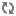 Bottom of Formread moreoffEdit PostIs your company at risk of not meeting the requirements of the OTCBB and or Pinksheets, possibly you are now a grey sheet or without a market maker?Sunday, March 14, 2010 @ 02:03 PM posted by admin Is your company at risk of not meeting the requirements of the NASDAQ, OTCBB and or Pinksheets, possibly you are now a grey sheet or without a market maker?Don’t worry this isn’t the end of the world, and we have a solution for you which may turn-out better for your firm and shareholders in the long run versus listing on the Pinksheets or other alternatives… we are going to help you move your firm to the Frankfurt Stock Exchange within the next 4-5 weeks with a capital raising strategy to help your business once you are listed!How can your firm obtain a listing on the Frankfurt Stock Market within only 4-5 weeks… because your firm has had over $400,000 USD invested into it during its lifespan as a US Public Company trading on the OTCBB, Pinksheets, NASDAQ, or otherwise, thus, you have achieved the money-in or capital-in investment requirement for listing on the Frankfurt Stock Exchange.Why list on the Frankfurt Stock Exchange, and why is it superior to the alternatives?The Frankfurt Stock Exchange is the world’s third largest trading center for securities and Germany’s largest exchange.German investors, both institutional and private, who have held back from investing for many years by government restraints and their own conservatism, are now actively searching for small to mid-size South African, U.S. and Canadian companies to invest in.The German Frankfurt Exchange has a primary market consisting of more than 100 million people, and has the fastest rate of growth and the highest income per head in the EU.European investors invest for the long term. And in most European countries there are major tax benefits for holding on to purchased stock for a certain amount of time as opposed to “dumping” it immediately into the market. The lack of investors that instantly sell a company’s stock allows for stability in stock price and opportunities for growth. Compared to the listing on other exchanges, such as the NASDAQ, OTC Bulletin Board, Canadian Venture Exchange (TSX) or the Alternative Investment Market (AIM) in London, Frankfurt stands out because of the ease of entry, (Audited financials are not required), fast process and low annual fees.Today, with a total turnover of €5.2 trillion per year the Frankfurt Stock Exchange strengthens its position as the world’s 3rd largest trade-place for stocks and the world’s 2nd largest by market capitalization.Don’t become concerned if it looks like you are dropping off from a NASDAQ Listing requirement or from the OTCBB and Pinksheets listings, when you can reorganize your current US listing in its current state for the Frankfurt Stock Exchange.If the €60,000 consulting fee is in access of the available capital within the company, consider merging with a firm that has the capital or discuss financing options with www.fselistings.com to establish the required funds. If you are interested in assistance in reorganizing your US Publicly Listed company and establish a listing on the Frankfurt Exchange, please contact info@fselistings.com.Other considerations:The process for going public is fast (3-5 weeks) and not subject to listing requirements and fees associated to your local markets, due to the organizational consulting by www.fselistings.com. Our reorganization plan will extinguish the local expenses and regulations and deliver the capital and liquidity your shareholders should have in Euro currency. By listing on the Frankfurt Stock Exchange using www.fselistings.com, you will have ongoing access to market professionals, IR companies, and institutional investors. Road shows within Europe are not only effective at assisting companies to raising 1 million euro to 10 million euro, but essential for the long-term liquidity of your company.Taking a primary listing on the Frankfurt Stock Exchange is an essential component to your companies success moving forward. www.fselistings.com is also associated to www.stockexchangelistings.com and www.otclistings.com which have an in depth network of companies and financers that can assist you to raise capital once you have dual listed into the other markets. Start with listing on the Frankfurt Stock Exchange today, contact info@fselistings.com.We can also be reached at any of the following numbers internationally:(914) 613-3889 United States 8175 3591 Hong Kong S.A.R., China020 8123 5719 United Kingdom27110836116 South Africa(22) 575 20 28 Switzerland(02) 8006 9127 AustraliaSend Your Company Details For A CALLBACK with Timeline And Qualifications Meeting By www.FSEListings.com:Top of FormCompany Name (required)
Your Name (required)
Your Phone Number (required)
Your Email (required)
Your website (required)
Industry
Business Summary (Include Years In Business)
Bottom of Formread moreoffEdit PostIs your company at risk of not meeting the requirements of the Johannesburg Stock Exchange or being Delisted from the JSE or AltX?Sunday, March 14, 2010 @ 02:03 PM posted by admin Is your company at risk of not meeting the requirements of the Johannesburg Stock Exchange or being Delisted from the JSE or AltX?Don’t worry this isn’t the end of the world, and we have a solution for you which may turn-out better for your firm and shareholders in the long run versus listing on the JSE or ALTX… we are going to help you move your firm to the Frankfurt Stock Exchange within the next 4-5 weeks with a capital raising strategy to help your business once you are listed!How can your firm obtain a listing on the Frankfurt Stock Market within only 4-5 weeks… because your firm has had over R6,600,000 (South African Rand) invested into it during its lifespan as a JSE or ALTx Public Company trading on a South African Stock Exchange, you have achieved the money-in or capital-in investment requirement for listing on the Frankfurt Exchange.Why list on the Frankfurt Stock Exchange, and why is it superior to the South African, Canadian and US alternatives?The Frankfurt Stock Exchange is the world’s third largest trading center for securities and Germany’s largest exchange.German investors, both institutional and private, who have held back from investing for many years by government restraints and their own conservatism, are now actively searching for small to mid-size South African, U.S. and Canadian companies to invest in.With the FIFA World Cup coming to South Africa, you will be able to list your company in a market that caters to the audience of the games.Europeans like to invest historically in projects that are in Africa and South Africa, especially considering the affinity between the primary Deutsche market and South AfricaThe German Frankfurt Exchange has a primary market consisting of more than 100 million people, and has the fastest rate of growth and the highest income per head in the EU. (The JSE market population is less than a third of this market)European investors invest for the long term. And in most European countries there are major tax benefits for holding on to purchased stock for a certain amount of time as opposed to “dumping” it immediately into the market. The lack of investors that instantly sell a company’s stock allows for stability in stock price and opportunities for growth. Compared to the listing on other exchanges, such as the NASDAQ, OTC Bulletin Board, Canadian Venture Exchange (TSX) or the Alternative Investment Market (AIM) in London, Frankfurt stands out because of the ease of entry, (Audited financials are not required), fast process and low annual fees.Today, with a total turnover of €5.2 trillion per year the Frankfurt Stock Exchange strengthens its position as the world’s 3rd largest trade-place for stocks and the world’s 2nd largest by market capitalization.Don’t become concerned if it looks like you are dropping off from a JSE listing or ALTx listing, when you can reorganize your current South African listing in its current state for the Frankfurt Stock Exchange.If the €60,000 consulting fee is in access of the available capital within the company, consider merging with a firm that has the capital or discuss financing options with www.fselistings.com to establish the required funds. If you are interested in assistance in reorganizing your JSE or ALTx company to list on the Frankfurt Exchange, please contact info@fselistings.com.Other considerations:The process for going public is fast (3-5 weeks) and not subject to listing requirements and fees associated to your local markets, due to the organizational consulting by www.fselistings.com. Our reorganization plan will extinguish the local expenses and regulations and deliver the capital and liquidity your shareholders should have in Euro currency. By listing on the Frankfurt Stock Exchange using www.fselistings.com, you will have ongoing access to market professionals, IR companies, and institutional investors. Road shows within Europe are not only effective at assisting companies to raising 1 million euro to 10 million euro, but essential for the long-term liquidity of your company.Taking a primary listing on the Frankfurt Stock Exchange is an essential component to your companies success moving forward. www.fselistings.com is also associated to www.stockexchangelistings.com and www.otclistings.com which have an in depth network of companies and financers that can assist you to raise capital once you have dual listed into the other markets. Start with listing on the Frankfurt Stock Exchange today, contact info@fselistings.com.We can also be reached at any of the following numbers internationally:27110836116 South Africa020 8123 5719 United Kingdom8175 3591 Hong Kong S.A.R., China(22) 575 20 28 Switzerland(02) 8006 9127 Australia(914) 613-3889 United States Send Your Company Details For A CALLBACK with Timeline And Qualifications Meeting By www.FSEListings.com:Top of FormCompany Name (required)
Your Name (required)
Your Phone Number (required)
Your Email (required)
Your website (required)
Industry
Business Summary (Include Years In Business)
Bottom of Formread moreoffEdit PostIs your company at risk of not meeting the requirements of the Toronto Stock Exchange or being Delisted from the TSX?Sunday, March 14, 2010 @ 01:03 PM posted by admin Is your company at risk of not meeting the requirements of the Toronto Stock Exchange or being Delisted from the TSX? Possibly you are already delisted?Don’t worry this isn’t the end of the world, and we have a solution for you which may turn-out better for your firm and shareholders in the long run versus listing on the NEX or CNSX… we are going to help you move your firm to the Frankfurt Stock Exchange within the next 4-5 weeks with a capital raising strategy to help your business once you are listed!How can your firm obtain a listing on the Frankfurt Stock Market within only 4-5 weeks… because your firm has had over $400,000 invested into it during its lifespan as a Canadian Public Company trading on a Canadian Stock Exchange, you have achieved the money-in or capital-in investment requirement for listing on the Frankfurt Exchange.Why list on the Frankfurt Stock Exchange, and why is it superior to the Canadian and US alternatives?The Frankfurt Stock Exchange is the world’s third largest trading center for securities and Germany’s largest exchange.And German investors, both institutional and private, who have held back from investing for many years by government restraints and their own conservatism, are now actively searching for small to mid-size U.S. and Canadian companies to invest in.The German Frankfurt Exchange has a primary market consisting of more than 100 million people, and has the fastest rate of growth and the highest income per head in the EU. (Canada’s market population is less than half and a lower income per head.)European investors invest for the long term. And in most European countries there are major tax benefits for holding on to purchased stock for a certain amount of time as opposed to “dumping” it immediately into the market. The lack of investors that instantly sell a company’s stock allows for stability in stock price and opportunities for growth. Compared to the listing on other exchanges, such as the NASDAQ, OTC Bulletin Board, Canadian Venture Exchange (TSX) or the Alternative Investment Market (AIM) in London, Frankfurt stands out because of the ease of entry, (Audited financials are not required), fast process and low annual fees.Today, with a total turnover of €5.2 trillion per year the Frankfurt Stock Exchange strengthens its position as the world’s 3rd largest trade-place for stocks and the world’s 2nd largest by market capitalization.Don’t become concerned if it looks like you are dropping to the NEX exchange when you can reorganize your current TSX or Capital Pool Corporation in its current state for the Frankfurt Stock Exchange.If the $100,000 consulting fee is in access of the available capital within the company, consider merging with Capital Pools or delisted capital pools to establish the required funds. If you are interested in assistance in reorganizing your TSX company to list on the Frankfurt Exchange, please contact info@fselistings.com.Other considerations:The process for going public is fast (3-5 weeks) and not subject to listing requirements and fees associated to your local markets, due to the organizational consulting by www.fselistings.com. Our reorganization plan will extinguish the local expenses and regulations and deliver the capital and liquidity your shareholders should have in Euro currency. By listing on the Frankfurt Stock Exchange using www.fselistings.com, you will have ongoing access to market professionals, IR companies, and institutional investors. Road shows within Europe are not only effective at assisting companies to raising 1 million euro to 10 million euro, but essential for the long-term liquidity of your company.Taking a primary listing on the Frankfurt Stock Exchange is an essential component to your companies success moving forward. www.fselistings.com is also associated to www.stockexchangelistings.com and www.otclistings.com which have an in depth network of companies and financers that can assist you to raise capital once you have dual listed into the other markets. Start with listing on the Frankfurt Stock Exchange today, contact info@fselistings.com.We can also be reached at any of the following numbers internationally:020 8123 5719 United Kingdom8175 3591 Hong Kong S.A.R., China(22) 575 20 28 Switzerland(02) 8006 9127 Australia(914) 613-3889 United States 27110836116 South AfricaSend Your Company Details For A CALLBACK with a Timeline And Qualifications By www.FSEListings.com:Top of FormCompany Name (required)
Your Name (required)
Your Phone Number (required)
Your Email (required)
Your website (required)
Industry
Business Summary (Include Years In Business)
Bottom of Formread moreoffEdit PostAre you a Capital Pool Corporation at risk of being delisted or don’t meet requirements of the TSX.V? Or is delisted or on the NEX?Sunday, March 14, 2010 @ 01:03 PM posted by admin Are you a Capital Pool Corporation at risk of being delisted from the TSX.V?Have you built a Capital Pool Corporation (CPC) which is looking to raise more capital and or to complete a transaction but the market volatility has caused a difficult climate to raise funds or attract the right projects?Have you listed your Capital Pool Corporation on the Toronto Stock Exchange Venture Markets (TSX.V) and you are now looking for a qualifying transaction or a way to raise more capital for your company? The good news we have for you is that a NEX Listing is not your only option, nor merging with another CPC or investing in a TSX company, all because of the job you have done in the past raising funds which qualify you to list in the Frankfurt Stock Exchange. There are two ways we can greatly help you raise capital and create liquidity superior to what you may have even experienced as a TSX.V company within the next 4-5 weeks by listing on the Frankfurt Stock Exchange your Capital Pool Corporation. Many people overlook the fact that the capital-in requirement of 250,000 euro or $400,000 has already been registered as capital-in during the process of going public and listing as a CPC. If not, we suggest either raising the additional capital or merging with an existing CPC to make up for the 250,000 euro capital in requirement.Once the capital in requirement has been reached, the corporation will pay an advisor and listing fee guaranteed to succeed in listing the company within the Frankfurt Stock Exchange. The fee of 60,000 euro or estimated $100,000 CDN accomplishes listing the company with all shares free trading, including the original Director and Founders blocks. In addition, the Frankfurt market is an exchange which is RRSP eligible which makes a difference to many of your shareholders who are Canadian, with the following other benefits:The Frankfurt Stock Exchange is the world’s third largest trading center for securities and Germany’s largest exchange.And German investors, both institutional and private, who have held back from investing for many years by government restraints and their own conservatism, are now actively searching for small to mid-size U.S. and Canadian companies to invest in.The German Frankfurt Exchange has a primary market consisting of more than 100 million people, and has the fastest rate of growth and the highest income per head in the EU. (Canada’s market population is less than half and a lower income per head.)European investors invest for the long term. And in most European countries there are major tax benefits for holding on to purchased stock for a certain amount of time as opposed to “dumping” it immediately into the market. The lack of investors that instantly sell a company’s stock allows for stability in stock price and opportunities for growth. Compared to the listing on other exchanges, such as the NASDAQ, OTC Bulletin Board, Canadian Venture Exchange (TSX) or the Alternative Investment Market (AIM) in London, Frankfurt stands out because of the ease of entry, (Audited financials are not required), fast process and low annual fees.Today, with a total turnover of €5.2 trillion per year the Frankfurt Stock Exchange strengthens its position as the world’s 3rd largest trade-place for stocks and the world’s 2nd largest by market capitalization.Don’t become concerned if it looks like you are dropping to the NEX exchange when you can reorganize your current Capital Pool Corporation in its delisted state for listing on the Frankfurt Stock Exchange.If the $100,000 consulting fee is in access of the available capital within the company, consider merging with other Capital Pools or delisted capital pools to establish the required funds. If you are interested in assistance in reorganizing your Capital Pool Corporation to list on the Frankfurt Exchange, please contact info@fselistings.com.Other considerations:The process for going public is fast (3-5 weeks) and not subject to listing requirements and fees associated to your local markets, due to the organizational consulting by www.fselistings.com. Our reorganization plan will extinguish the local expenses and regulations and deliver the capital and liquidity your shareholders should have in Euro currency. By listing on the Frankfurt Stock Exchange using www.fselistings.com, you will have ongoing access to market professionals, IR companies, and institutional investors. Road shows within Europe are not only effective at assisting companies to raising 1 million euro to 10 million euro, but essential for the long-term liquidity of your company.Taking a primary listing on the Frankfurt Stock Exchange is an essential component to your companies success moving forward. www.fselistings.com is also associated to www.stockexchangelistings.com and www.otclistings.com which have an in depth network of companies and financers that can assist you to raise capital once you have dual listed into the other markets. Start with listing on the Frankfurt Stock Exchange today, contact info@fselistings.com.We can also be reached at any of the following numbers internationally:020 8123 5719 United Kingdom8175 3591 Hong Kong S.A.R., China(22) 575 20 28 Switzerland(02) 8006 9127 Australia(914) 613-3889 United States 27110836116 South AfricaSend Your Company Details For A CALLBACK with Timeline And Qualifications Meeting By www.FSEListings.com:Top of FormCompany Name (required)
Your Name (required)
Your Phone Number (required)
Your Email (required)
Your website (required)
Industry
Business Summary (Include Years In Business)
Bottom of Formread moreoffEdit PostAre you a Capital Pool Corporation at risk of being delisted or don't meet requirements of the TSX.V? Or is delisted or on the NEX?Sunday, March 14, 2010 @ 01:03 PM posted by FSE Listings Are you a Capital Pool Corporation at risk of being delisted from the TSX.V?Have you built a Capital Pool Corporation (CPC) which is looking to raise more capital and or to complete a transaction but the market volatility has caused a difficult climate to raise funds or attract the right projects?Have you listed your Capital Pool Corporation on the Toronto Stock Exchange Venture Markets (TSX.V) and you are now looking for a qualifying transaction or a way to raise more capital for your company? The good news we have for you is that a NEX Listing is not your only option, nor merging with another CPC or investing in a TSX company, all because of the job you have done in the past raising funds which qualify you to list in the Frankfurt Stock Exchange. There are two ways we can greatly help you raise capital and create liquidity superior to what you may have even experienced as a TSX.V company within the next 4-5 weeks by listing on the Frankfurt Stock Exchange your Capital Pool Corporation. Many people overlook the fact that the capital-in requirement of 250,000 euro or $400,000 has already been registered as capital-in during the process of going public and listing as a CPC. If not, we suggest either raising the additional capital or merging with an existing CPC to make up for the 250,000 euro capital in requirement.Once the capital in requirement has been reached, the corporation will pay an advisor and listing fee guaranteed to succeed in listing the company within the Frankfurt Stock Exchange. The fee of 60,000 euro or estimated $100,000 CDN accomplishes listing the company with all shares free trading, including the original Director and Founders blocks. In addition, the Frankfurt market is an exchange which is RRSP eligible which makes a difference to many of your shareholders who are Canadian, with the following other benefits:The Frankfurt Stock Exchange is the world’s third largest trading center for securities and Germany’s largest exchange.And German investors, both institutional and private, who have held back from investing for many years by government restraints and their own conservatism, are now actively searching for small to mid-size U.S. and Canadian companies to invest in.The German Frankfurt Exchange has a primary market consisting of more than 100 million people, and has the fastest rate of growth and the highest income per head in the EU. (Canada’s market population is less than half and a lower income per head.)European investors invest for the long term. And in most European countries there are major tax benefits for holding on to purchased stock for a certain amount of time as opposed to “dumping” it immediately into the market. The lack of investors that instantly sell a company’s stock allows for stability in stock price and opportunities for growth. Compared to the listing on other exchanges, such as the NASDAQ, OTC Bulletin Board, Canadian Venture Exchange (TSX) or the Alternative Investment Market (AIM) in London, Frankfurt stands out because of the ease of entry, (Audited financials are not required), fast process and low annual fees.Today, with a total turnover of €5.2 trillion per year the Frankfurt Stock Exchange strengthens its position as the world’s 3rd largest trade-place for stocks and the world’s 2nd largest by market capitalization.Don’t become concerned if it looks like you are dropping to the NEX exchange when you can reorganize your current Capital Pool Corporation in its delisted state for listing on the Frankfurt Stock Exchange.If the $100,000 consulting fee is in access of the available capital within the company, consider merging with other Capital Pools or delisted capital pools to establish the required funds. If you are interested in assistance in reorganizing your Capital Pool Corporation to list on the Frankfurt Exchange, please contact info@fselistings.com.Other considerations:The process for going public is fast (3-5 weeks) and not subject to listing requirements and fees associated to your local markets, due to the organizational consulting by www.fselistings.com. Our reorganization plan will extinguish the local expenses and regulations and deliver the capital and liquidity your shareholders should have in Euro currency. By listing on the Frankfurt Stock Exchange using www.fselistings.com, you will have ongoing access to market professionals, IR companies, and institutional investors. Road shows within Europe are not only effective at assisting companies to raising 1 million euro to 10 million euro, but essential for the long-term liquidity of your company.Taking a primary listing on the Frankfurt Stock Exchange is an essential component to your companies success moving forward. www.fselistings.com is also associated to www.stockexchangelistings.com and www.otclistings.com which have an in depth network of companies and financers that can assist you to raise capital once you have dual listed into the other markets. Start with listing on the Frankfurt Stock Exchange today, contact info@fselistings.com.We can also be reached at any of the following numbers internationally:020 8123 5719 United Kingdom8175 3591 Hong Kong S.A.R., China(22) 575 20 28 Switzerland(02) 8006 9127 Australia(914) 613-3889 United States 27110836116 South AfricaSend Your Company Details For A CALLBACK with Timeline And Qualifications Meeting By www.FSEListings.com:Top of FormCompany Name (required)
Your Name (required)
Your Phone Number (required)
Your Email (required)
Your website (required)
Industry
Business Summary (Include Years In Business)
Bottom of Formread moreoffEdit PostListing on The Frankfurt Exchange Versus The CNSXSunday, March 14, 2010 @ 12:03 PM posted by admin Listing on The Frankfurt Exchange Versus The CNSXIf you are considering listing on the CNSX and have not done so yet, I would consider before investing into listing on the CNSX you may be able to spend the same amount of funds and list on an exchange with a higher liquidity and more options for financing. As a Canadian company, we can understand the desire to subject yourself to local regulatory authorities and capital raising instruments within your country, but based on the volume and capitalization of the market… are you listing because it is Canadian or are you trying to raise funds for your company and give liquidity to shareholders?If you already have invested over 500,000 euro into your business as shareholder equity since the inception of the company, then you meet the capital in requirements for the Frankfurt Stock Exchange. If your business is at this stage but doesn’t have capital in hand, your firm will need to raise $100,000 to become listed on the CNSX to meet their minimum requirement. For the same $85,000 Canadian Dollars you could list on the Frankfurt Stock Exchange (60,000 euro) and begin raising capital inside of 4 to 5 weeks. The process for going public is fast and not subject to listing requirements and fees associated to your local markets, due to the organizational consulting by www.fselistings.com. By listing on the Frankfurt Stock Exchange, you will have ongoing access to market professionals, IR companies, and institutional investors. Road shows within Europe are not only effective at assisting companies to raising 1 million euro to 10 million euro, but essential for the long-term liquidity of your company.Companies can no longer dual list on the Frankfurt Stock Exchange within the same capacity you may remember a few years ago, therefore, listing on the Frankfurt is a primary listing. Once your firm has listed and raised the capital on Frankfurt, you can always dual list on the OTCBB, CNSX, and other such exchanges increasing your retail shareholder market.Taking a primary listing on the Frankfurt Stock Exchange is an essential component to your companies success moving forward. www.fselistings.com is also associated to www.stockexchangelistings.com and www.otclistings.com which have an in depth network of companies and financers that can assist you to raise capital once you have dual listed into the other markets. Start with listing on the Frankfurt Stock Exchange today, contact info@fselistings.com.The Frankfurt Stock Exchange is the world’s third largest trading center for securities and Germany’s largest exchange.And German investors, both institutional and private, who have held back from investing for many years by government restraints and their own conservatism, are now actively searching for small to mid-size U.S. and Canadian companies to invest in.The German Frankfurt Exchange has a primary market consisting of more than 100 million people, and has the fastest rate of growth and the highest income per head in the EU. (Canada’s market population is less than half and a lower income per head.)European investors invest for the long term. And in most European countries there are major tax benefits for holding on to purchased stock for a certain amount of time as opposed to “dumping” it immediately into the market. The lack of investors that instantly sell a company’s stock allows for stability in stock price and opportunities for growth. Compared to the listing on other exchanges, such as the NASDAQ, OTC Bulletin Board, Canadian Venture Exchange (TSX) or the Alternative Investment Market (AIM) in London, Frankfurt stands out because of the ease of entry, (Audited financials are not required), fast process and low annual fees. Today, with a total turnover of €5.2 trillion per year the Frankfurt Stock Exchange strengthens its position as the world’s 3rd largest trade-place for stocks and the world’s 2nd largest by market capitalization. FSE Listings Inc guarantees the success of your listing! www.fselistings.com Contact us with your information!Robert Russell, Russell@fselistings.com FSE Listings ProfessionalMark Bragg, Info@fselistings.com FSE Listings ProfessionalMr. R.T. Gibson, Info@fselistings.com FSE Listings SpecialistNew York: +1-914-613-3889UK: +44(0)2081235719Hong Kong: 81753591South Africa: +27110836116www.fselistings.comPlease include:Company Name:Contact Name:Contact Number:Contact Email:Amount of Capital invested to date:Amount of Capital required:Reasons for wanting to list:Description of Business:Website if available:Contact FSE Listings Agents Robert Russell or Mark Bragg today!Send Your Company Details For A CALLBACK with Timeline And Qualifications Meeting By www.FSEListings.com:read moreoffEdit PostSwitching Your Listing From The CNSX To The Frankfurt Exchange (FSE Listings)Sunday, March 14, 2010 @ 12:03 PM posted by admin Switching Your Listing From The CNSX To The Frankfurt ExchangeAs you are aware from listing on the CNSX that it is in fact a low cost process for listing a company on a stock exchange in Canada. The CNSX at the time you listed may have met the needs of your company to show your shareholders that you are a publicly traded company. Ideally, the CNSX has been the venue for you to be able to raise your first $400,000+ Canadian dollars to fund your business and have an asset with a third party valuation over 500,000 euro which can be transferred as shareholder equity.However, you have most likely felt the same pressure as many have, the $400,000 raised has not been enough and you require more funds to operate your business. Because of the low liquidity and trading compared to the TSX, OTCBB, and or Frankfurt exchange, debt financers are not willing to lend money based on a convertible debenture. Brokers raised the initial funds, but due to the first investment received by your company, they feel they cannot raise substantially more capital for your firm.There is one really good choice when you are in this position, consider switching your listing to the Frankfurt Exchange.The Frankfurt Stock Exchange fast track listing available by www.fselistings.com, allows your company to become a publicly traded company on the Frankfurt Stock Exchange within 4-5 weeks. Because your company has an asset worth over 500,000 euro which can be transferred to the new company as shareholder equity from funds already raised the required funds of now 500,000 euro which used to be $400,000 (250,000 euro min.) on the CNSX doesn’t create a hurdle for your firm to list, your business will qualify for the money-in requirement of the Frankfurt Stock Exchange. Whether you raised the funds on the CNSX or you raised it before and during your listing, as long as $400,000 has been invested into your firm you will qualify.Upon preparing the necessary accounting documents that show the proof of funds, www.FSEListings.com will take your business plan and information to a series of Venture Capital and IR firms who will confirm they can raise capital and or create liquidity for your firm if listed on the FSE. The Investment Capital will be from 1 million euro to 10 million euro with liquidity for shareholders. At this stage, our listing partners and financial advisors will be paid a nominal fee of 60,000 euro to list the company and prepare the initial introductions.Once the company is listed, the IR and Investment Companies will execute a strategy for the company. Some of the financers will invest debt instruments up to 5% of the companies market cap. There are many opportunities and options to properly finance your company once you are on a strong recognized European stock exchange.Taking a primary listing on the Frankfurt Stock Exchange is an essential component to your companies success moving forward. www.fselistings.com is also associated to www.stockexchangelistings.com and www.otclistings.com which have an in depth network of companies and financers that can assist you to raise capital once you have dual listed into the other markets. Start with listing on the Frankfurt Stock Exchange today, contact info@fselistings.com.FSE Listings Inc guarantees the success of your listing! www.fselistings.com Contact us with your information!Robert Russell, Russell@fselistings.com FSE Listings ProfessionalMark Bragg, Info@fselistings.com FSE Listings ProfessionalMr. R.T. Gibson, Info@fselistings.com FSE Listings SpecialistNew York: +1-914-613-3889UK: +44(0)2081235719Hong Kong: 81753591South Africa: +27110836116www.fselistings.comPlease include:Company Name:Contact Name:Contact Number:Contact Email:Amount of Capital invested to date:Amount of Capital required:Reasons for wanting to list:Description of Business:Website if available:Contact FSE Listings Agents Robert Russell or Mark Bragg today!The Frankfurt Stock Exchange is the world’s third largest trading center for securities and Germany’s largest exchange.And German investors, both institutional and private, who have held back from investing for many years by government restraints and their own conservatism, are now actively searching for small to mid-size U.S. and Canadian companies to invest in.The German Frankfurt Exchange has a primary market consisting of more than 100 million people, and has the fastest rate of growth and the highest income per head in the EU. (Canada’s market population is less than half and a lower income per head.)European investors invest for the long term. And in most European countries there are major tax benefits for holding on to purchased stock for a certain amount of time as opposed to “dumping” it immediately into the market. The lack of investors that instantly sell a company’s stock allows for stability in stock price and opportunities for growth. Compared to the listing on other exchanges, such as the NASDAQ, OTC Bulletin Board, Canadian Venture Exchange (TSX) or the Alternative Investment Market (AIM) in London, Frankfurt stands out because of the ease of entry, (Audited financials are not required), fast process and low annual fees.Today, with a total turnover of €5.2 trillion per year the Frankfurt Stock Exchange strengthens its position as the world’s 3rd largest trade-place for stocks and the world’s 2nd largest by market capitalization.We can also be reached at any of the following numbers internationally:020 8123 5719 United Kingdom8175 3591 Hong Kong S.A.R., China(22) 575 20 28 Switzerland(02) 8006 9127 Australia(914) 613-3889 United States 27110836116 South AfricaSend Your Company Details For A CALLBACK with Timeline And Qualifications Meeting By www.FSEListings.com:The Frankfurt Stock Exchange Listings- Going Public on FrankfurtSunday, August 30, 2009 @ 02:08 PM posted by admin The Frankfurt Stock Exchange Listings- Going Public on Frankfurt – FSE ListingsWith over 89% of international listings from more than 80 countries:48% from North and South America31% Europe Including Russia15% Asia6% Australia and AfricaRegardless of whether they decide in favor of an admission to trading in Entry Standard, of a cost-efficient listing in General Standard or utilize the additional benefits of Prime Standard: their shares are traded on a pan-European platform and attract the attention of national and international investors.The company benefits from access to a equity capital, which is unending as far as the ability to create equity positions. This is inevitably an advantage of an IPO on the Frankfurt Stock Exchange.Advantages of a listing at the Frankfurt Stock Exchange: -Highest transparency standards in Europe-High liquidity through trading on the Xetra® platform with an international network of market participants, Designated Sponsor function and low transaction costs-Favorable listing fees and one of the fastest listing processes worldwide-Visibility through inclusion in a selection index and allocation to a sector index via industry groups-Access to professional support before and after the IPO through Deutsche Börse Listing Partners For extensive information on going public on the Frankfurt Stock Exchange, review the listings guide by clicking hereFSE Listings Inc guarantees the success of your listing! www.fselistings.com Contact us with your information!Robert Russell, Russell@fselistings.com FSE Listings ProfessionalMark Bragg, Info@fselistings.com FSE Listings ProfessionalMr. R.T. Gibson, Info@fselistings.com FSE Listings SpecialistNew York: +1-914-613-3889UK: +44(0)2081235719Hong Kong: 81753591South Africa: +27110836116www.fselistings.comPlease include:Company Name:Contact Name:Contact Number:Contact Email:Amount of Capital invested to date:Amount of Capital required:Reasons for wanting to list:Description of Business:Website if available:Contact FSE Listings Agents Robert Russell or Mark Bragg today!read moreoffEdit PostThe Frankfurt Stock Exchange Listings- Going PublicSunday, August 30, 2009 @ 02:08 PM posted by FSE Listings The Frankfurt Stock Exchange Listings- Going PublicWith over 89% of international listings from more than 80 countries:48% from North and South America31% Europe Including Russia15% Asia6% Australia and AfricaRegardless of whether they decide in favor of an admission to trading in Entry Standard, of a cost-efficient listing in General Standard or utilize the additional benefits of Prime Standard: their shares are traded on a pan-European platform and attract the attention of national and international investors.The company benefits from access to a equity capital, which is unending as far as the ability to create equity positions. This is inevitably an advantage of an IPO on the Frankfurt Stock Exchange.Advantages of a listing at the Frankfurt Stock Exchange: -Highest transparency standards in Europe-High liquidity through trading on the Xetra® platform with an international network of market participants, Designated Sponsor function and low transaction costs-Favorable listing fees and one of the fastest listing processes worldwide-Visibility through inclusion in a selection index and allocation to a sector index via industry groups-Access to professional support before and after the IPO through Deutsche Börse Listing Partners For extensive information on going public on the Frankfurt Stock Exchange, review the listings guide by clicking hereread moreoffEdit PostPublic Listings On the Frankfurt Stock Exchange (FSE Listings)Sunday, August 30, 2009 @ 02:08 PM posted by admin Why are companies actively seeking consultants for a public listing on the Frankfurt Stock Exchange (FSE) is because of the ability to raise from 2 to 15+ million Euros immediately thereafter from European pension funds, hedge funds, selling groups and private investors.The total amount that can be raised will be based on the valuation of the Company. The financing occurs very quickly after trading commences on the Exchange. European private and institutional funds are actively seeking investments in newly listed public companies, and the process is rapid as compared to other Designated Offshore Exchange (DOE) venues.A Frankfurt exchange listing is the first step on the road to becoming a public company, with the opportunity to dual-list in the future, either in the U.S. or Dubai.The BenefitsThere are numerous benefits to a Frankfurt Exchange listing:- Increased trading volume and market capitalization,
- Addition of new shareholders,
- Capital raising opportunities,
- Raise brand or services awareness,
- No restrictions on insider sales,
- Becoming a truly global player,
- Sometimes only 4 – 6 weeks from application to approval for trading,
- Low cost to value realized and low annual fees.In addition, further fundraising is possible through the listing, depending on valuation level of the client company.FSE Listings Inc guarantees the success of your listing! www.fselistings.com Contact us with your information!Robert Russell, Russell@fselistings.com FSE Listings ProfessionalMark Bragg, Info@fselistings.com FSE Listings ProfessionalMr. R.T. Gibson, Info@fselistings.com FSE Listings SpecialistNew York: +1-914-613-3889UK: +44(0)2081235719Hong Kong: 81753591South Africa: +27110836116www.fselistings.comPlease include:Company Name:Contact Name:Contact Number:Contact Email:Amount of Capital invested to date:Amount of Capital required:Reasons for wanting to list:Description of Business:Website if available:Contact FSE Listings Agents Robert Russell or Mark Bragg today!read moreoffEdit PostWhy the Frankfurt Stock Exchange for Listings?Sunday, August 30, 2009 @ 02:08 PM posted by admin Why The Frankfurt Stock Exchange – FSE ListingsIn an international comparison, the Deutsche Börse (Frankfurt Stock Exchange) remains the most attractive listing venue for companies aiming for an IPO. Current studies compare the world’s primary market activities and terms for listing on the Frankfurt Stock Exchange to the leading international exchanges. The study analyzes terms for IPOs on the Frankfurt Stock Exchange and compares them with the stock exchanges Euronext, Hong Kong Stock Exchange (HKSE), London Stock Exchange (LSE), NASDAQ und New York Stock Exchange (NYSE). Almost every third listing of a company, which chose Deutsche Börse as a listing venue, was an Initial Public offering (IPO). This includes a first public offering of shares with an approved prospectus. Only 0.3 percent of all listed companies on the Alternative Investment Market (AIM) in London had an IPO at this venue. Sector focus is key to selecting a listing venue for an IPO – especially for companies from the emerging markets. The Deutsche Börse leads among companies whose business is in the alternative energies, high technology, chemical and industrial sectors. In alternative energies alone, 97.8 percent of the entire placed IPO volume has been placed on the Frankfurt Stock Exchange. Another key criterion is the durability of a stock exchange listing.Deutsche Börse clearly stands out in this respect:No company with an IPO in Frankfurt between January 2001 and March 2008 has become insolvent. The percentage of insolvencies for Euronext is nearly three percent and for LSE more than five percent. The proportion of delistings is also correspondingly high. The percentage of delistings on LSE is more than ten percent, while at Euronext it is almost seven percent, with no delistings from HKSE or rnrnFrankfurt Stock Exchange during the period stated. For the period from January 1999 to March 2008, Deutsche Börse received top marks as a listing venue in a global comparison. Companies benefit from the lowest capital costs and the highest liquidity. Subjects of the examination included the costs of market access, the subsequent costs for further capital increases and liquidity. Deutsche Börse’s Prime Standard and General Standard rank above the other “main markets”, with its Entry Standard also ranking above other alternative markets.Today, with a total turnover of €5.2 trillion per year the Frankfurt Stock Exchange strengthens its position as the world’s 3rd largest trade-place for stocks and the world’s 2nd largest by market capitalization.FSE Listings Inc guarantees the success of your listing! www.fselistings.com Contact us with your information!Robert Russell, Russell@fselistings.com FSE Listings ProfessionalMark Bragg, Info@fselistings.com FSE Listings ProfessionalMr. R.T. Gibson, Info@fselistings.com FSE Listings SpecialistNew York: +1-914-613-3889UK: +44(0)2081235719Hong Kong: 81753591South Africa: +27110836116www.fselistings.comPlease include:Company Name:Contact Name:Contact Number:Contact Email:Amount of Capital invested to date:Amount of Capital required:Reasons for wanting to list:Description of Business:Website if available:Contact FSE Listings Agents Robert Russell or Mark Bragg todayFrankfurt Stock Exchange Xetra Trading PlatformThursday, August 7, 2008 @ 09:08 AM posted by admin Technology revolution that burst out into blossom in 20th century changing the face of the whole world didn’t skirt the stock exchanges. The introduction of Xetra® impacted greatly the way the stocks are traded today in Germany and across the globe. While there are still buildings and noble edifices worldwide where stock exchanges supposedly allocate their trading floors actually major part of the trading today, at least this is the case with the Frankfurter Wertpapierbörse, is performed not within the area of the stock exchange physical floor. At present the building of the Frankfurt Stock Exchange serves just as a tangible expression of the historically formed institution that plays one of the main roles in the economy life of the nation.
No need in brokers?Boisterous share trading and brokers shouting and gesticulating, this is the typical picture of how we imagine a stock exchange which is in addition maintained by the movie makers. Besides, visitors that have the opportunity to view the trading floor of the Frankfurt Stock Exchange from the Visitors Gallery see lead brokers’ desks in front of the DAX board backdrop and relate this environment directly to the stock exchange itself. And only expert players know that the actual trading takes place somewhere else. Yet, no matter how symbolical the building becomes access to the trading floor is not available to the general public but to authorized trading participants, who buy and sell securities on behalf of their customers. But you can surely take a look at it under special tour program provided by the Visitors Center.So, the electronic trading system Xetra® came to replace broker supported floor trading. Today domestic shares along with ETFs are traded mainly via Xetra while less liquid securities as well as smaller cap shares, foreign shares, investment funds and almost all bonds are still traded on the Frankfurter floor. Besides, after the trade closes on Xetra at 5.30 p.m. late trading in all securities occurs exclusively on the floor.Still, it is not just about the volumes of trading shifted to Xetra when we talk about the changes experienced by the Frankfurt Stock Exchange within the last decade, it is also about the trading on the floor which is now as well supported by a computer system known as Xontro. With the computerized platform market participants no longer need to come to the trading floor, but they make their deals from special trading rooms from within their banks.Thus, when trading occurs with Xetra it means that the electronic trading system collects buy and sell orders of licensed traders in a central computer. When the number of securities and their price correspond the orders are automatically matched. In such a way 90% of the entire share trading is performed in Germany today with 1/5 of these orders placed by private investors.The introduction of a new market model in 2008 allowed trading of certificates and warrants to run through Xetra. In this environment specialists that are, as we know, peculiar feature of the NYSE, perform the function of market makers executing orders based on quotes set by the issuer.Among the main advantages available with Xetra trading there are the following mentioned on the Deutsche Börse web site:• Fair pricing: the high trading volume ensures that the orders are executed rapidly, fully and at fair prices.
• Low costs: there is no brokerage fee.
• High speed: the fully electronic matching of orders guarantees fastest execution times, regardless of whether a share or a whole block of shares is traded. During long trading hours: Xetra trading takes place on each trading day between 9am and 5.30pm.
• A broad selection: on Xetra almost all of the shares listed at FWB® Frankfurter Wertpapierbörse (Frankfurt Stock Exchange) can be traded. There are currently almost 6,000 securities.
• Room for wishes: order addenda define in Xetra trading how an order is to be executed.Market structure and no spread tradingThe trading that takes place at Frankfurt Stock Exchange is regulated in accordance with the rules introduced either by the public legislator or the stock exchange itself. The capital market in Europe divides into EU-regulated markets and markets that are regulated by the stock exchanges themselves (regulated unofficial markets). At Frankfurter Wertpapierbörse companies have an option to list either in the EU-regulated market segments such as Official Market or Regulated Market, or they may choose to include their shares in trading on the Open Market (Regulated Unoffical Market),which is regulated by the Frankfurt Stock Exchange itself.Within the frames of the three market segments Official Market, Regulated Market and Regulated Unofficial Market, there are three levels of transparency: Prime Standard, General Standard and Entry Standard.The Official and Regulated Markets are segments based upon public law, namely the German Securities Trading Act (WpHG). The admission criteria and ongoing transparency requirements are prescribed by the European legislator. Companies in the Official or Regulated Market fulfill the highest European-wide transparency requirements and enjoy all advantages of a full exchange listing.The Regulated Unofficial Market, which was repositioned as Open Market in October 2005, with its sub-segment Entry Standard, is a segment based on private law. Companies are included in trading at fewer formal requirements. Entry Standard affords young small and medium-sized companies cost-efficient access to the capital market. For this reason, it is particularly aimed at qualified and experienced investors.Besides these market segments that are regulated by law, there are two smaller market segments for foreign shares from stock exchanges outside of Germany. International blue chips from Europe and the US can be traded in a special quality segment, Xetra Stars. Newex is the trading segment for central and eastern European securities on the Regulated Unofficial Market of the Frankfurt Stock Exchange.Even though the trading runs in the electronic format it doesn’t mean absolute absence of live persons in the market. There are three groups participating in the trading: investors (the ‘end consumers’), issuers (‘the producers’) and traders (‘the intermediaries’).The role of intermediaries on the Frankfurt trading floor is performed by lead brokers. They are responsible for matching demand and supply and fixing prices. In Xetra® trading, Designated Sponsors and Market Makers act as brokers and also provide binding bid and ask quotes. Additionally, banks hire traders to forward the orders of their customers to lead brokers or enter them into the electronic trading system.These lead brokers attend to equities and other securities such as certificates or reverse convertibles:• Baader Wertpapierhandelsbank AG
• Close Brothers Seydler AG
• Concord Financial Intermediary GmbH
• Equinet Securities AG
• Hans Wilhelm Weber Wertpapierhandels GmbH
• ICF Kursmakler AG
• MWB Wertpapierhandelsbank AG
• N.M. Fleischhacker AG
• RENELL Wertpapierhandelsbank AG
• RG Securities AG
• Rolf Brauburger Kursmakler GmbH
• Steubing AG
• TRADEGATE AG
• TriTrade GmbH
• DBM Deutsche Börsenmakler GmbH
• Peter Koch Xchange Brokers GmbH
• Hellwig Wertpapierhandels GmbH
• Walter Ludwig Wertpapierhandels GmbHTo be eligible to participate in the market a person has to be authorized. Private investors without a valid trader’s license are not authorized to trade directly on the floor. Authorized trading participants buy and sell securities on behalf of their clients. There are private and institutional investors and within each of these two groups, different types of investors and investment strategies can be found.Issuers also need not present on the trading floor except the first day of admission to the Frankfurt Stock Exchange when company makes its IPO which can be observed by the spectators live on the Internet.Lead brokers can trade up to 160 shares of the DAX, MDAX, TecDAX and SDAX for private investors without paying the spread.When an investor wants to buy a security one of the most urgent aspects he tries to clarify is the current price. In this regard, the up-to-date estimate might be of more importance to than the last price. There are two types of estimates: the bid and the ask estimate. Estimates are published by the lead brokers in Frankfurt floor trading; they are determined on the basis of the current market situation and under consideration of the respective reference market.As we know, in most cases of exchange trading investors sell at the lower bid price and buy at the higher ask price. The difference between the two is called spread. The more actively a title is traded, the narrower is the spread. The narrower the spread, the more favorable is the price for both the buyer and the seller.Previously, the maximum spread for private investors in DAX® titles was 0.3 percent; for MDAX® and TecDAX® titles it was 1 percent. For a DAX share with an exchange price of €50 this corresponds to 15 cent per share; for an MDAX or TecDAX share of the same value, this corresponds to 50 cents max.But quite lately the situation changed and now the lead brokers execute private investors’ buy and sell orders at the median between the current bid and ask quote providing thus a zero spread in DAX titles for order volumes up to €10,000, in MDAX titles for orders up to €5,000 as well as in TecDAX and SDAX shares for orders up to €3,000.The median between the bid and the ask quote is an indicative price. It is published in real-time on the website of Deutsche Börse. It represents the price at which the lead broker could execute a buy or sell order on the Frankfurt Stock Exchange at the given point in time.IndicesThe leading stock market index accepted in Germany is the DAX®. It belongs to the family of selection indices at the Börse Frankfurt which also includes the TecDAX®, MDAX® and SDAX®. The Deutsche Börse also calculates several other indices to provide valuable information for a wide variety of interests.The Deutsche Börse calculates four selection indices with global importance: DAX®, MDAX®, TecDAX® and SDAX®. Additionally, the Deutsche Börse calculates sector indices for all companies listed under the Prime, General and Entry Standard.All share indices are more comprehensive than selection indices, as they tend to reflect the performance of an entire market. Usually portfolio managers use all share indices as benchmarks.The index family known as DAXplus® gives investors access to several investment strategies in a transparent, regulated and cost efficient environment.The most popular international indices of the Deutsche Börse are the DJ Stoxx 50 and the DJ Euro Stoxx 50. These indices are possible through the cooperation with other European stock exchanges and the service provider Dow Jones.GO PUBLIC ON THE FRANKFURT STOCK EXCHANGE, CONTACT info@FSElistings.comread moreoffEdit PostFSE – Frankfurt Stock Exchange – FSE ListingsTuesday, May 15, 2007 @ 09:05 AM posted by admin FSE – Frankfurt Stock Exchange – FSE ListingsThe city of Frankfurt has the unique distinction of being host to one of the first stock exchanges in the world. Owned and operated by Deutsche Borse, the Frankfurt Stock Exchange is the third largest trade-place for stocks in the world and the second largest in terms of market capitalization. There are currently about 6823 companies quoted on the Frankfurt Stock Exchange and the exchange enjoys an annual turnover of roughly 5.2 trillion euros. Most of the FSE’s trading takes place via a fully electronic trading system known as Xetra. This electronic system makes it possible for 15 different countries to trade on a single platform. Because this allows for countries to trade on the exchange without actually being in the country for floor trading, some 47% of those companies trading on the FSE are located in other countries. Those companies wishing to enter the Frankfurt stock market can choose from three different categories: Prime, General and Entry Standard. Entry Standard is of course, the easiest ways since Prime and General are regulated by the EU rules. Some examples of companies listed on the Frankfurt Stock Exchange are Nokia, Opel, Porsche, Daimler Chrysler and Hugo Boss Ag.Germany enjoys one of the most highly developed market economies in the world and it is the largest economy in Europe. It also ranks fifth in the world in terms of purchasing power parity and GDP. The country’s economy is largely export-orientated and exports account for more than one-third of the country’s annual output. However, despite the fact that Germany enjoys such a high export rate, it suffers from low consumer confidence on a local scale. This has weakened the local economy somewhat, but he government is making strides towards alleviating the problem. Currently the services sector contributes the most towards Germany’s GDP with roughly 70.3% of profits coming from this sector. Agriculture in Germany is incredibly small with only 1.1% of the country’s revenue being generated by this sector and the remaining 28.6% coming from the industry sector. About 13% of the country’s population live below the poverty line and some 9.6% are unemployed. While these number are not all that good for a developed country, they are not that bad when compared to other countries.Germany’s main industries are iron, steel, cement, coal, chemicals, machinery, motor vehicles, machine tools, electronics, food, beverages, shipbuilding and textiles. In 2005 $1.016 trillion was generated from exports while only $801 billion came from imports. This further shows how much more is generated from exports each year. The country’s main trade partners are France, the US and UK, Italy, the Netherlands, Austria, Belgium, Spain, Switzerland and China.FSE Listings Inc guarantees the success of your listing! www.fselistings.comContact us with your information!Please include:Company NameContact NameContact NumberContact EmailAmount of Capital invested to dateAmount of Capital requiredReasons for wanting to listDescription of BusinessWebsite if availableContact Robert Russell or Mark Bragg today!Robert RussellRussell@fselistings.comMark BraggInfo@fselistings.comNew York: +1-914-613-3889UK: +44(0)2081235719Hong Kong: 81753591South Africa: +27110836116www.fselistings.com3W Power S.A.GG00B39QCR013W9systaic AGDE000A0JKYP6SJKSMA Solar Technology AGDE000A0DJ6J9S92Roth & Rau AGDE000A0JCZ51R8Rcentrotherm photovoltaics AGDE000A0JMMN2CTNEnviTec Biogas AGDE000A0MVLS8ETGSFC Energy AGDE0007568578F3CPETROTEC AGDE000PET1111PT8Centrosolar Group AGDE0005148506C3OVERBIO Vereinigte BioEnergie AGDE000A0JL9W6VBKCropEnergies AGDE000A0LAUP1CE2BDI – BioEnergy International AGAT0000A02177D7Ialeo solar AktiengesellschaftDE000A0JM634AS1Phoenix Solar AktiengesellschaftDE000A0BVU93PS4COLEXON Energy AGDE0005250708HRPQ-Cells SEDE0005558662QCEConergy AGDE0006040025CGYSOLON SEDE0007471195SOO1SOLAR-FABRIK AGDE0006614712SFXREpower Systems SEDE0006177033RPWfarmatic biotech energy AGDE0006051923FBENordex SEDE0005873574NDXsunways AGDE0007332207SWWEnergiekontor AGDE0005313506EKTa.i.s. AGDE0006492903LUMCompanyISINSymbolSolamon Energy Corp.CA83409Y1088SSLMan Oil Group AGCH01260505638MOTexas Oil & Minerals Inc.CA8825971077T0MAsia Euro Oil PLCGB00B66VKP31AEYOrient Energy & Logistics Holdings Ltd.IM00B3ZRRN83288African International Energy PLCGB00B5VS7Q207AECelestial Green Ventures PLCIE00B40K0M999CGClean Bioenergy Inc.CA18451L1094CJ7Nozomi Tec PLCGB00B3QXH0267NORototec Geothermal Energy PLCGB00B43H8V25RGEGeoTech Oil Exploration Inc.CA37364A1093P19First Global Energy PLCGB00B4QXPT471GXThe Free Gas Guys Inc.CA35613T10122FGBiogasPark N.V.NL0006195455BPKFirst Newgate Petroleum Resources Co. Ltd.CA33583B101391PIntegral Bioenergies Systems Corp.CA45823X10788IBCubo Energy PLCGB00B3KBZY253CUTexas Petroleum Inc.CA88265210046TPBebra Biogas Holding AGDE000A0Z23D3EBGSahara Petroleum Exploration Corp.CA78710G10192S6DTB – Deutsche Biogas AGDE000A1E8988DB9World Energy Holdings and Research PLCGB00B50QMR320WEBlack Hawk Petroleum Inc.CA09208610719BHSan Miguel Geothermal Power Co.Ltd.CA7991121079G2SAllgreentech International PlcGB00B65SNJ08V7ETrue Green Energy Group Corp.CA8724191066TGGGreenworld Wind Power Co. Ltd.CA39741T1084GWDFirst Pacific Oil & Gas CorpCA33600A1021C2GGlobal Crown Solar Power Co.Ltd.CA37950T1084GPCUNIVERMA AGDE000A0V9MF4UX6PA Power Automation AGDE0006924400PPASoutheast Asia Renewable Power Company Ltd.CA84131R1064SRLAlumifuel Power International Inc.CA02220Q10289APChina Zongbao Clean Tech Ltd.GB00B3YGKN73ZECPure Biogas Solutions PLCGB00B3W0RM97CPBMCW ENERGY GROUPCA55278G1037MW4International Solar Systems PLCGB00B51QYG55LIAPrairie West Oil & Gas LtdCA73971R10291WPGreenwave Bio Ltd.GB00B688NW043G0Global EcoPower S.A.FR0010519082GOPPrimex Oil Production Inc.CA74163Y1034YPOCurcas OilNL0009805621CCZEmission & Power Solutions PlcGB00B439T609EPIUnited States Oil & Gas Corp.US91232R1095NG5BAlternative Petroleum Technologies S.A.LU0406893205WRRENRO Energie SEDE000A0WMKN9EEOSunseeker Energy Holding AGCH0047348336SU0Global power efficiency AGCH0043526547GPEPetro Novus AGCH0044583075GMSAragon Energy AGCH0042948478EENSynthion AGCH0043231536SYGTransglobal Energy Resources AGCH0038943368B98SolarHybrid AGDE000A0LR456SHLSonne + Wind Beteiligungen AGDE0005870919SYWNorthwest Oil & Gas Trading Co. Inc.US6677131012ANNPan Minerals Oil & Gas AGCH00359549545PNCleantech Invest AGCH00341831754CTGlobal Oil & Gas AGDE000A0LA3793GOInfinite Energy Holding AGDE000A0TGNC45VPAlter Energy Group AGCH003242496939FBK Oil AGCH00327883553BKUranio AGCH0028827852UAIBioenergy Capital AGDE000A0MF111BIYZAAB Energy AGDE000A0LEZA4ZA7Flora EcoPower Holding AGDE000A0HHE38ECOLichtenergiewerke AGDE0006622103LI6Octagon Energy AGDE0005462709O7JAccel Energy AGCH0026238243ACYGenesys Wind AGCH0026738093GJ1Biogas Nord AGDE000A0HHE20BG8Solarvalue AGDE000A0B58B4SV7Kofler Energies Power AGDE000A0HNHE3R7USolarpraxis AGDE0005495477SPAHeliocentris Energy Solutions AGDE000A0HMWH7H2FHamburgische Immobilien und Energie Invest AGDE000A0JJTG7H1ITauris Solar AGDE000A0HNJ76T9SSFC Smart Fuel Cell AGDE0007568578F3CSolar² AGDE000A0LYDD3S2RKOil & Gas Capital AGDE0001644391C7BPayom Solar AGDE000A0B9AH9P1YBiopetrol Industries AGCH0023225938B2ICENTROSOLAR AGDE0005148506C3OEOP Biodiesel AGDE000A0DP374E2BSolar Millennium AGDE0007218406S2MCompanyISINSymbolMan Oil Group AGCH01260505638MOArequipa Minerals Ltd.CA04013N10691AQSafari Minerals Inc.CA78637A10492SFMinerva Capital AGCH0104931073MC0CSP China Steel PLCGB00B3YTTW86CT4Texas Oil & Minerals Inc.CA8825971077T0MSoam Resources PLCGB00B5VJ6Q87S9RAsia Euro Oil PLCGB00B66VKP31AEYAfrican Opportunities Invest Capital Ltd.GB00B3QFW4777FAAAIC Bullion Refineries Group LtdGG00B68J5S331ABEldora Gold Resources Ltd.CA2846571032ER5Cariboo Gold Mines PLCGB00B61DTR94J16Natural Spring Resources Inc.CA63902K1021NSPFormula Resources Inc.CA34641T10033FRIncan Gold Corp.CA45326W1014ZB7Hutchison Minerals Co. Ltd.CA44842A1075HZ0First Newgate Petroleum Resources Co. Ltd.CA33583B101391PWorldwide Natural Resources PLCGB00B3Y3X8461WNBonifaz Gold PLCGB00B460HL17BOGMRE Resources Inc.CA55347M1077MRZBlue Cap Resources Inc.CA09531A1066R5UTexas Petroleum Inc.CA88265210046TPMayberry Resources PLCGB00B4NS9M306MBBentley Fairview Resources Co. Ltd.CA08265A1003B06Crestwood Point Gas & Oil Co. Ltd.CA22640010903CWMineral Mining PLCGB00B5ZY7N30M8MAU Minera Corp.CA0501221000A4NSN Mineral Mining AGDE000A1EW0V8SEMPEARL GOLD AGDE000A0AFGF302PSahara Petroleum Exploration Corp.CA78710G10192S6Sinaloa Gold PLCGB00B3QLKK79S6GPembleton Minerals & Metallugical Co.Ltd.CA70633910897PBBlack Hawk Petroleum Inc.CA09208610719BHNow Advertising Production PLCGB00B63XKN007NWNormandy Mining PLCGB00B5VRSZ53DMNBlack Dragon Resources Ltd.,CA09203C10958BDLiso Goldmines plcGB00B4T1N7974SXElectrum Mining Resources Ltd.GB00B60V4Y62TXKFirst Pacific Oil & Gas CorpCA33600A1021C2GAurum Mining Resources PLCGB00B45H092166APurum Gold Inc.CA74639T10035PUAurora Gold Corp.US0516421064A4GEvergreen Bamboo International Ltd.GB00B67BHD90LBTTerra Resources PLCGB00B4YP8G08T31Standard Gold Mines PLCGB00B3WVJ933H5LBig Rock Resources Inc.CA0894831019BROCobram Oil PLCGB00B5NDT256C8LBlackwood Global Resources PLCGB00B59JBF477BOGreenwave Bio Ltd.GB00B688NW043G0Ridgeback Global Resources PLCGB00B608XL77RDMTantalus Rare Earths AGDE000A0SMSL4TAEAnglo African Minerals PLCIE00B66ML191AMQPrimex Oil Production Inc.CA74163Y1034YPOCurcas OilNL0009805621CCZPhiland Ranch Ltd.GB00B5461K521P8Leon Mining AGCH0044886478BCGA25 Gold Producers Corp.CA0021681022ALQPetro Novus AGCH0044583075GMSTrans Atlantic Metals AGCH00280481603TAMoku Goldmines AGCH01277777434LRGB Mining Holding AGCH0039883936G24Northwest Oil & Gas Trading Co. Inc.US6677131012ANNMinerals Mining Corp.US60315610033KJNicaragua Gran Canal AGCH003366581856NMingo Bay Properties PLCGB00B2NPLL365RBPan Minerals Oil & Gas AGCH00359549545PNTrinity Mining Holding AGCH0031041178TKXGlobal Oil & Gas AGDE000A0LA3793GOGB Global Mining AGCH003304081435KAncan Resources PLCGB00B1VYSY75LTZNirek Resources Inc.CA65464110923N6Central Kimberley Diamonds Ltd.AU0000XINEB9DIABasic Rescources AGDE000A0JC0X4W8ZOil & Gas Capital AGDE0001644391C7B0DSDEEP SPACE MEDIA EO -,023KJMINERALS MNG CORP. DL-0013MSVIETNAM EQUITY HLDG3MTVIETNAM PROPERTY HLDG3UI1UTD COMMODITY HLDG SF-,014WKWEST AFRCN GLD RES.MINING66AAURUM MINING RES LS-,0584NNORTH THUND.BAY MINING CO9JWJSM WIRELESS UK PLC LS 1A2DADVANCE MEDIA GROUP INC.ALVALLIANZ SE VNA O.N.AROARCANDOR AG O.N.AVC5APOLLO BELL INTL LS -,01CBKCOMMERZBANK AG O.N.CCZCURCAS OIL N.V. EO -,01DBKDEUTSCHE BANK AG NA O.N.DLCADELL INC. DL-,01FMC1FORD MOTORFRSFORIS AGFTJNFIRST TREND-MAN.NAM.SF-01H92HELVETIA ASSET MGMT SF-01LDPAUTEV AG O.N.MO4SIXSTAR FILMS AG SF -,01ORCORACLE CORP. DL-,01PCACOMPLUS TECH.SERGBREGENBOGEN AG O.N.S28LHKX CAPITAL AG SF -,01W8ZBASIC RESOURCES AGZGAGLBL AVIATION SYNDIC.LS 1JSE MainAltXAIMFSEListing CostR1.5m – R3.5mR1.5m – R3.5mR50 000R50,000Annual Fees4 bp market capR30 000R50 000R50,000AdvisorySponsor (Variable)R90 000Nomad (R1m+)FSE Listings (R600,000)World RegionsPopulation
( 2009 Est.)Internet Users
Dec. 31, 2000Internet Users
Latest DataPenetration
(% Population)Growth
2000-2009Users %
of TableAfrica991,002,3424,514,40086,217,9008.7 %1,809.8 %4.8 %